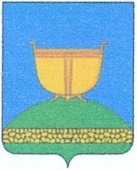 СОВЕТ ВЫСОКОГОРСКОГО
МУНИЦИПАЛЬНОГО РАЙОНА
РЕСПУБЛИКИ ТАТАРСТАНТАТАРСТАН РЕСПУБЛИКАСЫ
БИЕКТАУ МУНИЦИПАЛЬРАЙОН СОВЕТЫ   Кооперативная ул., 5, пос. ж/д станция Высокая Гора,	Кооперативная ур., 5, Биектау т/ю станциясе поселогы,    Высокогорский район, Республика Татарстан, 422700	Биектау районы, Татарстан Республикасы, 422700Тел.: +7 (84365) 2-30-50, факс: 2-30-86,  e-mail: biektau@tatar.ru, www.vysokaya-gora.tatarstan.ruРЕШЕНИЕ                                                                        КАРАР              __________ 2020 г.                                                                  № ___О бюджете Высокогорского муниципального района на 2022 год и на плановый период 2023 и 2024 годов На основании Бюджетного кодекса Российской Федерации, Бюджетного кодекса Республики Татарстан, Федерального закона от 06 октября 2003 года №131-ФЗ «Об общих принципах организации местного самоуправления в Российской Федерации», Совет Высокогорского муниципального районаРЕШИЛ:Статья 1  1. Утвердить основные характеристики бюджета Высокогорского муниципального района на 2022 год:1) прогнозируемый общий объем доходов бюджета Высокогорского муниципального района в сумме 1 464 732,12 тыс. рублей;2) общий объем расходов бюджета Высокогорского муниципального района в сумме 1 464 732,12 тыс. рублей.3) дефицит бюджета Высокогорского муниципального района в сумме 0 тыс. рублей. 2. Утвердить основные характеристики бюджета Высокогорского муниципального района на плановый период 2023 и 2024 годов:1) прогнозируемый общий объем доходов бюджета Высокогорского муниципального района на 2023 год в сумме 1 471 060,52 тыс. рублей и на 2024 год в сумме 1 489 288,42 тыс. рублей;2) общий объем расходов бюджета Высокогорского муниципального района:- на 2023 год в сумме 1 471 060,52 тыс. рублей, в том числе условно утвержденные расходы в сумме 36 776,1 тыс. рублей;- на 2024 год в сумме 1 489 288,42 тыс. рублей, в том числе условно утвержденные расходы в сумме 74 464,4 тыс. рублей;3) дефицит бюджета Высокогорского муниципального района на 2023 год в сумме 0 тыс. рублей и на 2024 год в сумме 0 тыс. рублей.3.Утвердить источники финансирования дефицита бюджета Высокогорского муниципального района   на 2022 год и на плановый период 2023 и 2024 годов согласно приложению 1 к настоящему Решению.Статья 21. Утвердить по состоянию на 1 января 2023 года верхний предел внутреннего муниципального долга Высокогорского муниципального района в сумме 0 тыс. рублей, в том числе верхний предел внутреннего муниципального долга Высокогорского муниципального района по муниципальным гарантиям Высокогорского муниципального района в валюте Российской Федерации с нулевым значением. 2. Утвердить по состоянию на 1 января 2024 года верхний предел внутреннего муниципального долга Высокогорского муниципального района в сумме 0 тыс. рублей, в том числе верхний предел внутреннего муниципального долга Высокогорского муниципального района по муниципальным гарантиям Высокогорского муниципального района в валюте Российской Федерации с нулевым значением.3. Утвердить по состоянию на 1 января 2025 года верхний предел внутреннего муниципального долга Высокогорского муниципального района в сумме 0 тыс. рублей, в том числе верхний предел внутреннего муниципального долга Высокогорского муниципального района по муниципальным гарантиям Высокогорского муниципального района в валюте Российской Федерации с нулевым значением.Статья 3Учесть в бюджете Высокогорского муниципального района прогнозируемые объемы доходов на 2022 год и на плановый период 2023 и 2024 годов согласно приложению 2 к настоящему Решению.Статья 41.Представителям Высокогорского муниципального района в органах управления акционерных обществ, акции которых находятся в собственности Высокогорского муниципального района, при принятии решений органами управления акционерных обществ (советом директоров, наблюдательным советом, общим собранием акционеров) по вопросам использования чистой прибыли и выплаты дивидендов по результатам 2021 года голосовать за выплату в денежной форме  дивидендов по акциям в срок до 1 сентября 2022 года, (если иной срок не определен уставом общества) в размере не менее 30 процентов от чистой прибыли по итогам года.2.Установить, что в 2022 году зачисление в бюджет Высокогорского муниципального района части прибыли муниципальных унитарных предприятий Республики Татарстан, остающейся после уплаты налогов и иных обязательных платежей по итогам 2021 года, производится до 1 июля 2022 года в размере 30 процентов от указанной прибыли.Статья 51. Утвердить ведомственную структуру расходов бюджета Высокогорского муниципального района на 2022 год и плановый период 2023 и 2024 годов согласно приложению 3 к настоящему Решению.2. Утвердить распределение бюджетных ассигнований бюджета Высокогорского муниципального района по разделам и подразделам, целевым статьям, группам видов расходов классификации расходов бюджета на 2022 год и плановый период 2023 и 2024 годов согласно приложению 4 к настоящему Решению.3. Утвердить распределение бюджетных ассигнований бюджета Высокогорского муниципального района по целевым статьям (муниципальным программам Высокогорского муниципального района и непрограммным направлениям деятельности), группам видов расходов,
разделам, подразделам классификации расходов бюджетов на 2022 год и на плановый период 2023 и 2024 годов согласно приложению 5 к настоящему Решению.4. Утвердить общий объем бюджетных ассигнований бюджета Высокогорского муниципального района на исполнение публичных нормативных обязательств на 2022 год в сумме 21 122,2 тыс. рублей, на 2023 год в сумме   21 671,9 тыс. рублей и на 2024 год в сумме 22 243,6 тыс. рублей. Статья 6Утвердить объем дотаций на выравнивание бюджетной обеспеченности поселений на 2022 год в сумме 17 879,00 тыс. рублей, на 2023 год в сумме 18 460,10 тыс. рублей и на 2024 год в сумме 18 614,50 тыс. рублей с распределением согласно приложению 6 к настоящему РешениюСтатья 7Утвердить объем субвенций бюджетам поселений на реализацию полномочий по осуществлению первичного воинского учета на территориях, на которых отсутствуют военные комиссариаты на 2022 год в сумме 3 632,70 тыс. рублей, на 2023 год 3 756,70 тыс. рублей и на 2024 год 3 890,90 тыс. рублей, с распределением согласно приложению 7 к настоящему Решению.Статья 8Учесть объем иных межбюджетных трансфертов по заключенным соглашениям, перечисляемых поселениями в бюджет муниципального района для финансового обеспечения полномочий по капитальному ремонту жилого фонда на 2022 год в сумме 7 923 тыс. рублей, на 2023 год в сумме 7 923 тыс. рублей и на 2024 год в сумме 7 923 тыс. рублей с распределением согласно приложению 8 к настоящему Решению.Статья 9Учесть объем иных межбюджетных трансфертов, перечисляемых сельскими поселениями в бюджет Высокогорского муниципального района на софинансирование расходных обязательств на культуру, молодежную политику и физическую культуру, на 2022 год в сумме 70 768,60 тыс. рублей, на 2023 год в сумме 71 873,16 тыс. рублей и на 2024 год в сумме 74 790,16 тыс. рублей согласно приложению 9 к настоящему Решению.Статья 10Утвердить объем дотаций на выравнивание бюджетной обеспеченности поселений по расчету численности населения на 2022 год в сумме 1 920,20 тыс. рублей, на 2023 год в сумме 432,00 тыс. рублей и на 2024 год в сумме 423,70 тыс. рублей с распределением согласно приложению 10 к настоящему Решению.Статья 11Учесть в бюджете Высокогорского муниципального района получаемые из бюджета Республики Татарстан межбюджетные трансферты в 2022 году в сумме 866 570,22 тыс. рублей, в 2023 году в сумме 836 122,62 тыс. рублей и в 2024 году 810 959,42 тыс. рублей согласно приложению 11 к настоящему Решению.Статья 12 Утвердить объем бюджетных ассигнований муниципального Дорожного фонда на 2022 год в сумме 35 300,00 тыс. рублей, на 2023 год в сумме 36 900,00 тыс. рублей и на 2024 год в сумме 37 000,00 тыс. рублей и направить их на реализацию мероприятий Программы дорожных работ на дорогах общего пользования Высокогорского муниципального района на 2022, 2023 и 2024 годы соответственно.Статья 131. Органы местного самоуправления Высокогорского муниципального района  не вправе принимать в 2022 году решения, приводящие к увеличению численности муниципальных служащих и работников  муниципальных учреждений, за исключением случаев принятия таких решений в связи с наделением органов муниципальной власти Республики Татарстан, муниципальных учреждений Республики Татарстан новыми функциями или полномочиями, а также с вводом в эксплуатацию объектов муниципальной собственности Республики Татарстан.2. Рекомендовать органам местного самоуправления сельских поселений не принимать в 2022 году решений, приводящих к увеличению численности муниципальных служащих, а также работников органов местного самоуправления и муниципальных казенных учреждений.	Статья 14Остатки средств бюджета Высокогорского муниципального района Республики Татарстан на 1 января 2022 года в объеме, не превышающем сумму остатка неиспользованных бюджетных ассигнований на оплату заключенных от имени Высокогорского муниципального района Республики Татарстан муниципальных  контрактов на поставку товаров, выполнение работ, оказание услуг, подлежащих в соответствии с условиями этих муниципальных  контрактов оплате в 2021 году, бюджетных ассигнований на предоставление из бюджета Высокогорского муниципального района Республики Татарстан сельским поселениям субсидий и иных межбюджетных трансфертов, имеющих целевое назначение, предоставление которых в 2021 году осуществлялось в пределах суммы, необходимой для оплаты денежных обязательств получателей средств местного бюджета, источником финансового обеспечения которых являлись указанные межбюджетные трансферты, бюджетных ассигнований на предоставление субсидий юридическим лицам, предоставление которых в 2021 году осуществлялось в пределах суммы, необходимой для оплаты денежных обязательств получателей субсидий, источником финансового обеспечения которых являлись указанные субсидии, направляются в 2022 году на увеличение соответствующих бюджетных ассигнований на указанные цели в случае принятия исполнительным комитетом Высокогорского муниципального района соответствующего решения.Статья 15Орган Территориального отделения казначейства Министерства финансов Республики Татарстан по Высокогорскому району осуществляет отдельные функции по исполнению бюджета Высокогорского муниципального района   в соответствии с заключенными соглашениями. Статья 16Настоящее Решение подлежит опубликованию в газетах «Высокогорские вести» и «Биектау хэбэрлэре» и размещению на сайте Высокогорского муниципального района.Статья 17Настоящее Решение вступает в силу с 1 января 2022 года.Заместитель Председателя Совета,Заместитель Главы муниципального района                                            А.Ш. ШакировПриложение №  1
Таблица 1
к Решению Совета
Высокогорского
муниципального района
от ______________№___Приложение №  1
Таблица 1
к Решению Совета
Высокогорского
муниципального района
от ______________№___Источники финансирования дефицита бюджета
Высокогорского муниципального района на 2022 годИсточники финансирования дефицита бюджета
Высокогорского муниципального района на 2022 годИсточники финансирования дефицита бюджета
Высокогорского муниципального района на 2022 год(тыс. руб.)Наименование показателяКод показателяСуммаОстатки средств бюджета904  08 00 00 00 00 0000 0000Увеличение остатков средств-1 464 732,12Изменение остатков средств на счетах по учету средств бюджета904 01 05 00 00 00 0000 000-1 464 732,12Увеличение остатков средств бюджета904 01 05 00 00 00  0000 500-1 464 732,12Увеличение прочих остатков денежных средств бюджета904 01 05 02 01 00 0000 510-1 464 732,12Увеличение прочих остатков денежных средств бюджетов муниципальных районов904 01 05 02 01 05 0000 510-1 464 732,12Уменьшение остатков средств1 464 732,12Изменение остатков средств на счетах по учету средств бюджета904 01 05 00 00 00 0000 0001 464 732,12Уменьшение  остатков средств бюджета904 01 05 00 00 00  0000 6001 464 732,12Уменьшение  прочих остатков денежных средств бюджета904 01 05 02 01 00 0000 6001 464 732,12Уменьшение  прочих остатков денежных средств бюджетов муниципальных районов904 01 05 02 01 05 0000 6101 464 732,12Итого по группе «Источники внутреннего финансирования дефицита бюджета»0ВСЕГО источников финансирования0Приложение №  1
Таблица 2
к Решению Совета
Высокогорского
муниципального района
от ______________№___Приложение №  1
Таблица 2
к Решению Совета
Высокогорского
муниципального района
от ______________№___Источники финансирования дефицита бюджета
Высокогорского муниципального района 
на 2023 – 2024 годаИсточники финансирования дефицита бюджета
Высокогорского муниципального района 
на 2023 – 2024 годаИсточники финансирования дефицита бюджета
Высокогорского муниципального района 
на 2023 – 2024 годаИсточники финансирования дефицита бюджета
Высокогорского муниципального района 
на 2023 – 2024 годаИсточники финансирования дефицита бюджета
Высокогорского муниципального района 
на 2023 – 2024 годаИсточники финансирования дефицита бюджета
Высокогорского муниципального района 
на 2023 – 2024 года(тыс. руб.)Наименование показателяКод показателяКод показателяКод показателя2023 год2024 годОстатки средств бюджета904  08 00 00 00 00 0000 000904  08 00 00 00 00 0000 000904  08 00 00 00 00 0000 00000Увеличение остатков средств-1 471 060,52-1 489 288,42Изменение остатков средств на счетах по учету средств бюджета904 01 05 00 00 00 0000 000904 01 05 00 00 00 0000 000904 01 05 00 00 00 0000 000-1 471 060,52-1 489 288,42Увеличение остатков средств бюджета904 01 05 00 00 00  0000 500904 01 05 00 00 00  0000 500904 01 05 00 00 00  0000 500-1 471 060,52-1 489 288,42Увеличение прочих остатков денежных средств бюджета904 01 05 02 01 00 0000 510904 01 05 02 01 00 0000 510904 01 05 02 01 00 0000 510-1 471 060,52-1 489 288,42Увеличение прочих остатков денежных средств бюджетов муниципальных районов904 01 05 02 01 05 0000 510904 01 05 02 01 05 0000 510904 01 05 02 01 05 0000 510-1 471 060,52-1 489 288,42Уменьшение остатков средств1 471 060,521 489 288,42Изменение остатков средств на счетах по учету средств бюджета904 01 05 00 00 00 0000 000904 01 05 00 00 00 0000 000904 01 05 00 00 00 0000 0001 471 060,521 489 288,42Уменьшение  остатков средств бюджета904 01 05 00 00 00  0000 600904 01 05 00 00 00  0000 600904 01 05 00 00 00  0000 6001 471 060,521 489 288,42Уменьшение  прочих остатков денежных средств бюджета904 01 05 02 01 00 0000 600904 01 05 02 01 00 0000 600904 01 05 02 01 00 0000 6001 471 060,521 489 288,42Уменьшение  прочих остатков денежных средств бюджетов муниципальных районов904 01 05 02 01 05 0000 610904 01 05 02 01 05 0000 610904 01 05 02 01 05 0000 6101 471 060,521 489 288,42Итого по группе «Источники внутреннего финансирования дефицита бюджета»00ВСЕГО источников финансирования00Приложение №  2
Таблица 1
к Решению Совета
Высокогорского
муниципального района
от ______________№___Приложение №  2
Таблица 1
к Решению Совета
Высокогорского
муниципального района
от ______________№___Приложение №  2
Таблица 1
к Решению Совета
Высокогорского
муниципального района
от ______________№___ Прогнозируемые объемы доходов бюджета  
Высокогорского муниципального района  на 2022 год Прогнозируемые объемы доходов бюджета  
Высокогорского муниципального района  на 2022 год Прогнозируемые объемы доходов бюджета  
Высокогорского муниципального района  на 2022 год Прогнозируемые объемы доходов бюджета  
Высокогорского муниципального района  на 2022 год Прогнозируемые объемы доходов бюджета  
Высокогорского муниципального района  на 2022 год Прогнозируемые объемы доходов бюджета  
Высокогорского муниципального района  на 2022 год ( тыс.руб.) ( тыс.руб.) ( тыс.руб.) ( тыс.руб.)НаименованиеНаименованиеКод  доходаКод  доходаКод  доходаСумма на 2022 годНАЛОГОВЫЕ И НЕНАЛОГОВЫЕ ДОХОДЫНАЛОГОВЫЕ И НЕНАЛОГОВЫЕ ДОХОДЫ1  00  00000  00  0000  0001  00  00000  00  0000  0001  00  00000  00  0000  000517 470,3НАЛОГИ НА ПРИБЫЛЬ, ДОХОДЫНАЛОГИ НА ПРИБЫЛЬ, ДОХОДЫ1  01  00000  00  0000  0001  01  00000  00  0000  0001  01  00000  00  0000  000367 341,8Налог на доходы физических лицНалог на доходы физических лиц1  01  02000  01  0000   1101  01  02000  01  0000   1101  01  02000  01  0000   110367 341,8НАЛОГИ НА ТОВАРЫ (РАБОТЫ, УСЛУГИ), РЕАЛИЗУЕМЫЕ НА ТЕРРИТОРИИ РОССИЙСКОЙ ФЕДЕРАЦИИНАЛОГИ НА ТОВАРЫ (РАБОТЫ, УСЛУГИ), РЕАЛИЗУЕМЫЕ НА ТЕРРИТОРИИ РОССИЙСКОЙ ФЕДЕРАЦИИ1  03  00000  00  0000  1101  03  00000  00  0000  1101  03  00000  00  0000  11035 300,0Акцизы по подакцизным товарам (продукции), производимым на территории Российской ФедерацииАкцизы по подакцизным товарам (продукции), производимым на территории Российской Федерации1  03  02000  01  0000  1101  03  02000  01  0000  1101  03  02000  01  0000  11035 300,0НАЛОГИ НА СОВОКУПНЫЙ  ДОХОДНАЛОГИ НА СОВОКУПНЫЙ  ДОХОД1  05  00000  00  0000  0001  05  00000  00  0000  0001  05  00000  00  0000  00064 696,5Налог, взимаемый в связи с применением упрощенной системы налогообложенияНалог, взимаемый в связи с применением упрощенной системы налогообложения1  05  01000  00  0000   1101  05  01000  00  0000   1101  05  01000  00  0000   11051 818,0Единый сельскохозяйственный налогЕдиный сельскохозяйственный налог1  05  03000  01  0000   1101  05  03000  01  0000   1101  05  03000  01  0000   1101 312,5Налог, взимаемый в связи с применением патентной системы налогообложенияНалог, взимаемый в связи с применением патентной системы налогообложения1  05  04000  02  0000  1101  05  04000  02  0000  1101  05  04000  02  0000  11011 566,0НАЛОГИ, СБОРЫ И РЕГУЛЯРНЫЕ ПЛАТЕЖИ ЗА ПОЛЬЗОВАНИЕ ПРИРОДНЫМИ РЕСУРСАМИНАЛОГИ, СБОРЫ И РЕГУЛЯРНЫЕ ПЛАТЕЖИ ЗА ПОЛЬЗОВАНИЕ ПРИРОДНЫМИ РЕСУРСАМИ1  07  00000  00  0000  0001  07  00000  00  0000  0001  07  00000  00  0000  000800,0Налог на добычу полезных ископаемыхНалог на добычу полезных ископаемых1  07  01000  01  0000  1101  07  01000  01  0000  1101  07  01000  01  0000  110800,0ГОСУДАРСТВЕННАЯ ПОШЛИНАГОСУДАРСТВЕННАЯ ПОШЛИНА1  08  00000  00  0000   0001  08  00000  00  0000   0001  08  00000  00  0000   0007 530,0Государственная пошлина по делам, рассматриваемым в судах общей юрисдикции, мировыми судьями Государственная пошлина по делам, рассматриваемым в судах общей юрисдикции, мировыми судьями 1  08  03000  01  0000   110 1  08  03000  01  0000   110 1  08  03000  01  0000   110 7 530,0ДОХОДЫ  ОТ  ИСПОЛЬЗОВАНИЯ  ИМУЩЕСТВА,НАХОДЯЩЕГОСЯ В ГОСУДАРСТВЕННОЙ И МУНИЦИПАЛЬНОЙ СОБСТВЕННОСТИДОХОДЫ  ОТ  ИСПОЛЬЗОВАНИЯ  ИМУЩЕСТВА,НАХОДЯЩЕГОСЯ В ГОСУДАРСТВЕННОЙ И МУНИЦИПАЛЬНОЙ СОБСТВЕННОСТИ1  11  00000  00  0000  0001  11  00000  00  0000  0001  11  00000  00  0000  00019 945,0Доходы, получаемые в виде арендной либо иной платы за передачу в возмездное пользование государственного и муниципального имущества (за исключением имущества бюджетных и автономных учреждений, а также имущества государственных и муниципальных унитарных предприятий, в том числе казенных) Доходы, получаемые в виде арендной либо иной платы за передачу в возмездное пользование государственного и муниципального имущества (за исключением имущества бюджетных и автономных учреждений, а также имущества государственных и муниципальных унитарных предприятий, в том числе казенных) 1  11  05000  00  0000   1201  11  05000  00  0000   1201  11  05000  00  0000   12019 945,0ПЛАТЕЖИ ЗА ПОЛЬЗОВАНИЕ ПРИРОДНЫМИ  РЕСУРСАМИПЛАТЕЖИ ЗА ПОЛЬЗОВАНИЕ ПРИРОДНЫМИ  РЕСУРСАМИ1  12  00000  00  0000  0001  12  00000  00  0000  0001  12  00000  00  0000  0001 252,0Плата за негативное  воздействие на окружающую средуПлата за негативное  воздействие на окружающую среду1  12  01000  01  0000  1201  12  01000  01  0000  1201  12  01000  01  0000  1201 252,0ДОХОДЫ ОТ ПРОДАЖИ НЕМАТЕРИАЛЬНЫХ И МАТЕРИАЛЬНЫХ АКТИВОВДОХОДЫ ОТ ПРОДАЖИ НЕМАТЕРИАЛЬНЫХ И МАТЕРИАЛЬНЫХ АКТИВОВ1  14  00000  00  0000  0001  14  00000  00  0000  0001  14  00000  00  0000  00018 505,0Доходы от реализации имущества, находящегося в государственной и муниципальной собственности (за исключением движимого имущества  бюджетныхи автономных учреждений, а также имущества государственных и муниципальных унитарных предприятий, в том числе казенных)Доходы от реализации имущества, находящегося в государственной и муниципальной собственности (за исключением движимого имущества  бюджетныхи автономных учреждений, а также имущества государственных и муниципальных унитарных предприятий, в том числе казенных)1  14  02000  00  0000  0001  14  02000  00  0000  0001  14  02000  00  0000  0001 382,0Доходы от продажи земельных участков, находящихся в государственной и муниципальной собственностиДоходы от продажи земельных участков, находящихся в государственной и муниципальной собственности1  14  06000  00  0000  4301  14  06000  00  0000  4301  14  06000  00  0000  43017 123,0ШТРАФЫ, САНКЦИИ, ВОЗМЕЩЕНИЕ УЩЕРБАШТРАФЫ, САНКЦИИ, ВОЗМЕЩЕНИЕ УЩЕРБА1  16  00000  00  0000   0001  16  00000  00  0000   0001  16  00000  00  0000   0002 100,0БЕЗВОЗМЕЗДНЫЕ  ПОСТУПЛЕНИЯБЕЗВОЗМЕЗДНЫЕ  ПОСТУПЛЕНИЯ2  00  00000  00  0000  0002  00  00000  00  0000  0002  00  00000  00  0000  000947 261,8Безвозмездные поступления от других бюджетов бюджетной системы РФ, кроме бюджетов государственных внебюджетных фондовБезвозмездные поступления от других бюджетов бюджетной системы РФ, кроме бюджетов государственных внебюджетных фондов2  02  00000  00  0000  0002  02  00000  00  0000  0002  02  00000  00  0000  000945 261,8Дотации от других бюджетов бюджетной системы РФДотации от других бюджетов бюджетной системы РФ2  02  10000  00  0000  1502  02  10000  00  0000  1502  02  10000  00  0000  15028 641,9Дотации  на выравнивание  бюджетной  обеспеченности муниципальных районовДотации  на выравнивание  бюджетной  обеспеченности муниципальных районов2  02  15001  05  0000  1502  02  15001  05  0000  1502  02  15001  05  0000  15028 641,9СУБВЕНЦИИ ОТ ДРУГИХ  БЮДЖЕТОВ БЮДЖЕТНОЙ СИСТЕМЫ РФСУБВЕНЦИИ ОТ ДРУГИХ  БЮДЖЕТОВ БЮДЖЕТНОЙ СИСТЕМЫ РФ2  02  30000  00  0000  1502  02  30000  00  0000  1502  02  30000  00  0000  150512 291,92Субвенции бюджетам на государственную регистрацию актов гражданского  состоянияСубвенции бюджетам на государственную регистрацию актов гражданского  состояния2  02  35930 00  0000  1502  02  35930 00  0000  1502  02  35930 00  0000  1501 292,1Субвенции бюджетам муниципальных районов на государственную регистрацию актов гражданского  состоянияСубвенции бюджетам муниципальных районов на государственную регистрацию актов гражданского  состояния2  02  35930  05  0000  1502  02  35930  05  0000  1502  02  35930  05  0000  1501 292,1Субвенции бюджетам на осуществление  первичного воинского учета на территориях, где отсутствуют военные комиссариатыСубвенции бюджетам на осуществление  первичного воинского учета на территориях, где отсутствуют военные комиссариаты2  02  35118  00  0000  1502  02  35118  00  0000  1502  02  35118  00  0000  1503 632,7Субвенции бюджетам муниципальных районов на осуществление  первичного воинского учета на территориях, где отсутствуют военные комиссариатыСубвенции бюджетам муниципальных районов на осуществление  первичного воинского учета на территориях, где отсутствуют военные комиссариаты2  02  35118  05  0000  1502  02  35118  05  0000  1502  02  35118  05  0000  1503 632,7Субвенции по составлению (изменению) списков кандидатов в присяжные заседатели федеральных судовСубвенции по составлению (изменению) списков кандидатов в присяжные заседатели федеральных судов2  02  35120  00  0000  1502  02  35120  00  0000  1502  02  35120  00  0000  150214,9субвенции муниципальным районам по составлению (изменению) списков кандидатов в присяжные заседатели федеральных судовсубвенции муниципальным районам по составлению (изменению) списков кандидатов в присяжные заседатели федеральных судов2  02  35120  05  0000  1502  02  35120  05  0000  1502  02  35120  05  0000  150214,9Субвенции бюджетам муниципальных образований на ежемесячное денежное вознаграждение за классное руководствоСубвенции бюджетам муниципальных образований на ежемесячное денежное вознаграждение за классное руководство2  02  35303  00  0000  1502  02  35303  00  0000  1502  02  35303  00  0000  15034 607,2Субвенции на реализацию гос.полномочий в счасти ежемесячного денежного вознаграждения за классное руководство пед работникамСубвенции на реализацию гос.полномочий в счасти ежемесячного денежного вознаграждения за классное руководство пед работникам2  02  35303  05  0000  1502  02  35303  05  0000  1502  02  35303  05  0000  15034 607,2Субвенции местным бюджетам  на выполнение передаваемых полномочий субъектов РФСубвенции местным бюджетам  на выполнение передаваемых полномочий субъектов РФ2  02  30024  00  0000  1502  02  30024  00  0000  1502  02  30024  00  0000  150457 721,0в т.ч. субвенции на частичное финансирование общеобразовательных учрежденийв т.ч. субвенции на частичное финансирование общеобразовательных учреждений2  02  30024  05  0000  1502  02  30024  05  0000  1502  02  30024  05  0000  150315 803,8субвенции на реализацию полномочий по образованию и организации комиссий по делам несовершеннолетнихсубвенции на реализацию полномочий по образованию и организации комиссий по делам несовершеннолетних2  02  30024  05  0000  1502  02  30024  05  0000  1502  02  30024  05  0000  150724,1субвенции на реализацию полномочий по образованию и организации административных комиссийсубвенции на реализацию полномочий по образованию и организации административных комиссий2  02  30024  05  0000  1502  02  30024  05  0000  1502  02  30024  05  0000  150366,6субвенции из регионального фонда компенсаций на реализацию государственных полномочий по расчету и предоставлению дотаций поселениям из регионального фонда финансовой поддержкисубвенции из регионального фонда компенсаций на реализацию государственных полномочий по расчету и предоставлению дотаций поселениям из регионального фонда финансовой поддержки2  02  30024  05  0000  1502  02  30024  05  0000  1502  02  30024  05  0000  1501 920,2субвенции на реализацию гос.полномочий в сфере молодежной политикисубвенции на реализацию гос.полномочий в сфере молодежной политики2  02  30024  05  0000  1502  02  30024  05  0000  1502  02  30024  05  0000  150351,2субвенции на реализацию  гос.полномочий в сфере организации проведения мероприятий  по предупреждению и ликвидации болезней животных и их лечению, на содержание скотомогильников и биотермических ямсубвенции на реализацию  гос.полномочий в сфере организации проведения мероприятий  по предупреждению и ликвидации болезней животных и их лечению, на содержание скотомогильников и биотермических ям2  02  30024  05  0000  1502  02  30024  05  0000  1502  02  30024  05  0000  1501 424,2субвенции на реализацию  гос.полномочий в сфере организации проведения мероприятий  по предупреждению и ликвидации болезней животных и их лечению на отлов, содержание и регулирование численности безнадзорных животныхсубвенции на реализацию  гос.полномочий в сфере организации проведения мероприятий  по предупреждению и ликвидации болезней животных и их лечению на отлов, содержание и регулирование численности безнадзорных животных2  02  30024  05  0000  1502  02  30024  05  0000  1502  02  30024  05  0000  150622,9субвенции на обеспечение государственных гарантий реализации прав на получение общедоступного и бесплатного дошкольного образования в муниципальных дошкольных образовательных организацияхсубвенции на обеспечение государственных гарантий реализации прав на получение общедоступного и бесплатного дошкольного образования в муниципальных дошкольных образовательных организациях2  02  30024  05  0000  1502  02  30024  05  0000  1502  02  30024  05  0000  150123 038,6субвенции на реализацию гос.полномочий в области образованиясубвенции на реализацию гос.полномочий в области образования2  02  30024  05  0000  1502  02  30024  05  0000  1502  02  30024  05  0000  150351,2субвенции на реализацию гос.полномочий по государственному контролю в области долевого строительства многоквартирных домовсубвенции на реализацию гос.полномочий по государственному контролю в области долевого строительства многоквартирных домов2  02  30024  05  0000  1502  02  30024  05  0000  1502  02  30024  05  0000  150549,4субвенции на полномочия в области архивного деласубвенции на полномочия в области архивного дела2  02  30024  05  0000  1502  02  30024  05  0000  1502  02  30024  05  0000  15063,8субвенция на опеку и попечительствосубвенция на опеку и попечительство2  02  30024  05  0000  1502  02  30024  05  0000  1502  02  30024  05  0000  1501 078,7субвенции на реализацию полномочий по осуществлению информационно-методического обеспечения образовательных учрежденийсубвенции на реализацию полномочий по осуществлению информационно-методического обеспечения образовательных учреждений2  02  30024  05  0000  1502  02  30024  05  0000  1502  02  30024  05  0000  1504 845,0субвенции на реализацию полномочий по сбору информации от поселений, входящих в состав муниципального района, необходимой для ведения регистра муниципальных правых актов РТсубвенции на реализацию полномочий по сбору информации от поселений, входящих в состав муниципального района, необходимой для ведения регистра муниципальных правых актов РТ2  02  30024  05  0000  1502  02  30024  05  0000  1502  02  30024  05  0000  1503,7субвенция на реализацию полномочий по составлению протоколов об административных правонарушенияхсубвенция на реализацию полномочий по составлению протоколов об административных правонарушениях2  02  30024  05  0000  1502  02  30024  05  0000  1502  02  30024  05  0000  1500,52субвенции на проведение противоэпидемических мероприятийсубвенции на проведение противоэпидемических мероприятий2  02  30024  05  0000  1502  02  30024  05  0000  1502  02  30024  05  0000  150904,3Субвенции на реализацию гос.полномочий по предоставлению мер социальной поддержки в части обеспечения питанием обучающихся по образовательным программамСубвенции на реализацию гос.полномочий по предоставлению мер социальной поддержки в части обеспечения питанием обучающихся по образовательным программам2  02  30024  05  0000  1502  02  30024  05  0000  1502  02  30024  05  0000  1505 672,8Субвенции бюджетам муниципальных районов на содержание ребенка в семье опекуна и приемной семьеСубвенции бюджетам муниципальных районов на содержание ребенка в семье опекуна и приемной семье2  02  30027  05  0000  1502  02  30027  05  0000  1502  02  30027  05  0000  15014 824,0Субвенции на реализацию гос.полномочий по назначению и выплате ежемесячной денежной выплаты на содержание детей-сирот и детей, оставшихся без попечения родителейСубвенции на реализацию гос.полномочий по назначению и выплате ежемесячной денежной выплаты на содержание детей-сирот и детей, оставшихся без попечения родителей2  02  30027  05  0000  1502  02  30027  05  0000  1502  02  30027  05  0000  15014 824,0СУБСИДИИ ОТ ДРУГИХ БЮДЖЕТОВ БЮДЖЕТНОЙ СИСТЕМЫ   РФСУБСИДИИ ОТ ДРУГИХ БЮДЖЕТОВ БЮДЖЕТНОЙ СИСТЕМЫ   РФ2  02  20000  00  0000  1502  02  20000  00  0000  1502  02  20000  00  0000  150327 636,4Субсидии в целях софинансирования расходных обязательств , возникающих при выполнениии полномочий органов местного самоуправления в части реализации мероприятий по организации бесплатного горячего питания обучающихся Субсидии в целях софинансирования расходных обязательств , возникающих при выполнениии полномочий органов местного самоуправления в части реализации мероприятий по организации бесплатного горячего питания обучающихся 2  02  25304  05  0000  1502  02  25304  05  0000  1502  02  25304  05  0000  15021 050,6Субсидии на реализацию мероприятий по благоустройству сельских территорийСубсидии на реализацию мероприятий по благоустройству сельских территорий2  02  25576  05  0000  1502  02  25576  05  0000  1502  02  25576  05  0000  1502000,0Прочие субсидии Прочие субсидии 2  02  29999  00  0000  1502  02  29999  00  0000  1502  02  29999  00  0000  150304 585,8Субсидии бюджетам муниципальных районов в целях софинансирования расходных обязательств органов местного самоуправления муниципальных образований, связанных с реализацией мероприятий по уничтожению борщевика Сосновского, произростающего на земельных участках, находящихся в муниципальной собственностиСубсидии бюджетам муниципальных районов в целях софинансирования расходных обязательств органов местного самоуправления муниципальных образований, связанных с реализацией мероприятий по уничтожению борщевика Сосновского, произростающего на земельных участках, находящихся в муниципальной собственности2  02  29999  05  0000  1502  02  29999  05  0000  1502  02  29999  05  0000  1508 362,5в т.ч. субсидии из регионального фонда софинансирования социальных расходов на выравнивание уровня бюджетной обеспеченности и предоставление иных видов финансовой помощи бюджетам поселенийв т.ч. субсидии из регионального фонда софинансирования социальных расходов на выравнивание уровня бюджетной обеспеченности и предоставление иных видов финансовой помощи бюджетам поселений2  02  29999  05  0000  1502  02  29999  05  0000  1502  02  29999  05  0000  15017 700,2Субсидии бюджетам муниципальных районов и городских округов в целях софинансирования расходных обязательств, возникающих при выполнении полномочий органов местного самоуправления муниципальных районов и городских округов по организации предоставления общедоступного и бесплатного дошкольного, начального общего, основного общего, среднего общего образования по основным общеобразовательным программам в муниципальных образовательных организациях, организации предоставления дополнительного образования детей в муниципальных образовательных организациях, созданию условий для осуществления присмотра и ухода за детьми, содержания детей в муниципальных образовательных организацияхСубсидии бюджетам муниципальных районов и городских округов в целях софинансирования расходных обязательств, возникающих при выполнении полномочий органов местного самоуправления муниципальных районов и городских округов по организации предоставления общедоступного и бесплатного дошкольного, начального общего, основного общего, среднего общего образования по основным общеобразовательным программам в муниципальных образовательных организациях, организации предоставления дополнительного образования детей в муниципальных образовательных организациях, созданию условий для осуществления присмотра и ухода за детьми, содержания детей в муниципальных образовательных организациях2  02  29999  05  0000  1502  02  29999  05  0000  1502  02  29999  05  0000  150264 929,7Субсидии в целях софинансирования расходных обязательств , возникающих при выполнениии полномочий органов местного самоуправления по обеспечению организации отдыха детей в каникулярное времяСубсидии в целях софинансирования расходных обязательств , возникающих при выполнениии полномочий органов местного самоуправления по обеспечению организации отдыха детей в каникулярное время2  02  29999  05  0000  1502  02  29999  05  0000  1502  02  29999  05  0000  15013 593,4ИНЫЕ МЕЖБЮДЖЕТНЫЕ ТРАНСФЕРТЫИНЫЕ МЕЖБЮДЖЕТНЫЕ ТРАНСФЕРТЫ78 691,6 Межбюджетные трансферты, передаваемые бюджетам муниципальных районов из бюджетов поселений на осуществление части полномочий по решению вопросов местного значения в соответствии с заключенными соглашениями  Межбюджетные трансферты, передаваемые бюджетам муниципальных районов из бюджетов поселений на осуществление части полномочий по решению вопросов местного значения в соответствии с заключенными соглашениями 2  02  40014  05  0000  1502  02  40014  05  0000  1502  02  40014  05  0000  15078 691,6ВСЕГО ВСЕГО 1 462 732,12Приложение №  2
Таблица 2
к Решению Совета
Высокогорского
муниципального района
от ______________№___Приложение №  2
Таблица 2
к Решению Совета
Высокогорского
муниципального района
от ______________№___Приложение №  2
Таблица 2
к Решению Совета
Высокогорского
муниципального района
от ______________№___ Прогнозируемые объемы доходов бюджета Высокогорского муниципального района  на плановый период 2023-2024 годов Прогнозируемые объемы доходов бюджета Высокогорского муниципального района  на плановый период 2023-2024 годов Прогнозируемые объемы доходов бюджета Высокогорского муниципального района  на плановый период 2023-2024 годов Прогнозируемые объемы доходов бюджета Высокогорского муниципального района  на плановый период 2023-2024 годов Прогнозируемые объемы доходов бюджета Высокогорского муниципального района  на плановый период 2023-2024 годов Прогнозируемые объемы доходов бюджета Высокогорского муниципального района  на плановый период 2023-2024 годов Прогнозируемые объемы доходов бюджета Высокогорского муниципального района  на плановый период 2023-2024 годов Прогнозируемые объемы доходов бюджета Высокогорского муниципального района  на плановый период 2023-2024 годов(тыс. руб.)НаименованиеКод  доходаСумма на 2023 годСумма на 2024 годНАЛОГОВЫЕ И НЕНАЛОГОВЫЕ ДОХОДЫ1 00  00000  00  0000 000555 141,74595 615,84НАЛОГИ НА ПРИБЫЛЬ, ДОХОДЫ1 01  00000  00  0000 000401 596,24439 398,34Налог на доходы физических лиц 1 01 02000  01  0000 110401 596,24439 398,34НАЛОГИ НА ТОВАРЫ (РАБОТЫ, УСЛУГИ), РЕАЛИЗУЕМЫЕ НА ТЕРРИТОРИИ РОССИЙСКОЙ ФЕДЕРАЦИИ1 03 00000  00  0000  11036 900,037 000,0Акцизы по подакцизным товарам (продукции), производимым на территории Российской Федерации1 03 02000  01  0000  11036 900,037 000,0НАЛОГИ НА СОВОКУПНЫЙ  ДОХОД1 05 00000  00  0000  00066 885,569 158,5Налог, взимаемый в связи с применением упрощенной системы налогообложения1 05 01000  00  0000 11053 891,056 047,0Единый сельскохозяйственный налог1 05 03000  01  0000  1101 312,51 312,5Налог, взимаемый в связи с применением патентной системы налогообложения1 05 04000  02  0000  11011 682,011 799,0НАЛОГИ, СБОРЫ И РЕГУЛЯРНЫЕ ПЛАТЕЖИ ЗА ПОЛЬЗОВАНИЕ ПРИРОДНЫМИ РЕСУРСАМИ1 07 00000  00  0000  000808,0816,0Налог на добычу полезных ископаемых1  07 01000  01 0000  110808,0816,0ГОСУДАРСТВЕННАЯ ПОШЛИНА1 08 00000 00  0000   0007 530,07 530,0Государственная пошлина по делам, рассматриваемым в судах общей юрисдикции, мировыми судьями 1 08  03000 01 0000   110 7 530,07 530,0ДОХОДЫ  ОТ  ИСПОЛЬЗОВАНИЯ  ИМУЩЕСТВА,НАХОДЯЩЕГОСЯ В ГОСУДАРСТВЕННОЙ И МУНИЦИПАЛЬНОЙ СОБСТВЕННОСТИ1 11 00000  00  0000  00020 415,020 666,0Доходы, получаемые в виде арендной либо иной платы за передачу в возмездное пользование государственного и муниципального имущества (за исключением имущества бюджетных и автономных учреждений, а также имущества государственных и муниципальных унитарных предприятий, в том числе казенных) 1 11 05000  00  0000  12020 415,020 666,0ПЛАТЕЖИ ЗА ПОЛЬЗОВАНИЕ ПРИРОДНЫМИ  РЕСУРСАМИ1 12 00000  00  0000  0001 252,01 252,0Плата за негативное  воздействие на окружающую среду1 12 01000  01  0000  1201 252,01 252,0ДОХОДЫ ОТ ПРОДАЖИ НЕМАТЕРИАЛЬНЫХ И МАТЕРИАЛЬНЫХ АКТИВОВ1 14 00000  00  0000  00017 605,017 605,0Доходы от реализации имущества, находящегося в государственной и муниципальной собственности (за исключением движимого имущества  бюджетныхи автономных учреждений, а также имущества государственных и муниципальных унитарных предприятий, в том числе казенных)1 14 02000  00  0000  000482,0482,0Доходы от продажи земельных участков, находящихся в государственной и муниципальной собственности1 14 06000  00  0000  43017 123,017 123,0ШТРАФЫ, САНКЦИИ, ВОЗМЕЩЕНИЕ УЩЕРБА1 16 00000  00  0000 0002 150,02 190,0БЕЗВОЗМЕЗДНЫЕ  ПОСТУПЛЕНИЯ2 00 00000  00  0000  000915 918,8893 672,6Безвозмездные поступления от других бюджетов бюджетной системы РФ, кроме бюджетов государственных внебюджетных фондов2 02 00000  00  0000  000915 918,8893 672,6Дотации от других бюджетов бюджетной системы РФ2 02 10000  00  0000  15011 479,90,0Дотации  на выравнивание  бюджетной  обеспеченности муниципальных районов2 02 15001  05  0000  15011 479,90,0СУБВЕНЦИИ ОТ ДРУГИХ  БЮДЖЕТОВ БЮДЖЕТНОЙ СИСТЕМЫ РФ2 02 30000  00  0000  150511 734,92521 324,12Субвенции бюджетам на государственную регистрацию актов гражданского  состояния2 02  35930 00  0000  1501 427,11 483,0Субвенции бюджетам муниципальных районов на государственную регистрацию актов гражданского  состояния2 02 35930  05  0000  1501 427,11 483,0Субвенции бюджетам на осуществление  первичного воинского учета на территориях, где отсутствуют военные комиссариаты2 02 35118  00  0000  1503 756,73 890,9Субвенции бюджетам муниципальных районов на осуществление  первичного воинского учета на территориях, где отсутствуют военные комиссариаты2 02 35118  05  0000  1503 756,73 890,9Субвенции по составлению (изменению) списков кандидатов в присяжные заседатели федеральных судов2 02 35120  00  0000  15011,38,7субвенции муниципальным районам по составлению (изменению) списков кандидатов в присяжные заседатели федеральных судов2 02 35120  05  0000  15011,38,7Субвенции бюджетам муниципальных образований на ежемесячное денежное вознаграждение за классное руководство2 02 35303  00  0000  15034 607,243 044,1Субвенции  бюджетам муниципальных районов на ежемесячное денежное вознаграждение за классное руководство 2 02 35303  05  0000  15034 607,243 044,1Субвенции местным бюджетам  на выполнение передаваемых полномочий субъектов РФ2 02 30024  00  0000  150456 515,7456 863,9в т.ч. субвенции на частичное финансирование общеобразовательных учреждений2 02 30024  05  0000  150315 803,8315 803,8субвенции на реализацию полномочий по образованию и организации комиссий по делам несовершеннолетних2 02 30024  05  0000  150725,3726,6субвенции на реализацию полномочий по образованию и организации административных комиссий2 02 30024  05  0000  150366,6366,6субвенции из регионального фонда компенсаций на реализацию государственных полномочий по расчету и предоставлению дотаций поселениям из регионального фонда финансовой поддержки2 02 30024  05  0000  150432,0423,7субвенции на реализацию гос.полномочий в сфере молодежной политики2 02 30024  05  0000  150351,2351,2субвенции на реализацию  гос.полномочий в сфере организации проведения мероприятий  по предупреждению и ликвидации болезней животных и их лечению, на содержание скотомогильников и биотермических ям2 02 30024  05  0000  1501 424,21 424,2субвенции на реализацию  гос.полномочий в сфере организации проведения мероприятий  по предупреждению и ликвидации болезней животных и их лечению на отлов, содержание и регулирование численности безнадзорных животных2 02 30024  05  0000  150622,9622,9субвенции на обеспечение государственных гарантий реализации прав на получение общедоступного и бесплатного дошкольного образования в муниципальных дошкольных образовательных организациях2 02 30024  05  0000  150123 038,6123 038,6субвенции на реализацию гос.полномочий в области образования2 02 30024  05  0000  150351,2351,2субвенции на реализацию гос.полномочий по государственному контролю в области долевого строительства многоквартирных домов2 02 30024  05  0000  150549,4549,4субвенции на полномочия в области архивного дела2 02 30024  05  0000  15063,863,8субвенция на опеку и попечительство2 02 30024  05  0000  1501 078,71 078,7субвенции на реализацию полномочий по осуществлению информационно-методического обеспечения образовательных учреждений2 02 30024  05  0000  1504 851,24 857,6субвенции на реализацию полномочий по сбору информации от поселений, входящих в состав муниципального района, необходимой для ведения регистра муниципальных правых актов РТ2 02 30024  05  0000  1503,73,7субвенция на реализацию полномочий по составлению протоколов об административных правонарушениях2 02 30024  05  0000  1500,520,52субвенции на проведение противоэпидемических мероприятий2 02 30024  05  0000  150946,1990,2Субвенции на реализацию гос.полномочий по предоставлению мер социальной поддержки в части обеспечения питанием обучающихся по образовательным программам2 02 30024  05  0000  1505 906,56 211,2Субвенции бюджетам муниципальных районов на содержание ребенка в семье опекуна и приемной семье2 02 30027  05  0000  15015 416,916 033,5Субвенции на реализацию гос.полномочий по назначению и выплате ежемесячной денежной выплаты на содержание детей-сирот и детей, оставшихся без попечения родителей2 02 30027  05  0000  15015 416,916 033,5СУБСИДИИ ОТ ДРУГИХ БЮДЖЕТОВ БЮДЖЕТНОЙ СИСТЕМЫ   РФ2 02 20000  00  0000  150312 907,8289 635,3Субсидии в целях софинансирования расходных обязательств , возникающих при выполнениии полномочий органов местного самоуправления в части реализации мероприятий по организации бесплатного горячего питания обучающихся 2 02 25304  05  0000  15020 220,220 835,7Прочие субсидии 2 02 29999  00  0000  150292 687,6268 799,6Субсидии бюджетам муниципальных районов в целях софинансирования расходных обязательств органов местного самоуправления муниципальных образований, связанных с реализацией мероприятий по уничтожению борщевика Сосновского, произростающего на земельных участках, находящихся в муниципальной собственности2 02 29999  05  0000  15010 035,011 707,5в т.ч. субсидии из регионального фонда софинансирования социальных расходов на выравнивание уровня бюджетной обеспеченности и предоставление иных видов финансовой помощи бюджетам поселений2 02 29999  05  0000  15018 275,518 428,4Субсидии бюджетам муниципальных районов и городских округов в целях софинансирования расходных обязательств, возникающих при выполнении полномочий органов местного самоуправления муниципальных районов и городских округов по организации предоставления общедоступного и бесплатного дошкольного, начального общего, основного общего, среднего общего образования по основным общеобразовательным программам в муниципальных образовательных организациях, организации предоставления дополнительного образования детей в муниципальных образовательных организациях, созданию условий для осуществления присмотра и ухода за детьми, содержания детей в муниципальных образовательных организациях2 02 29999  05  0000  150250 783,7225 070,3Субсидии в целях софинансирования расходных обязательств , возникающих при выполнениии полномочий органов местного самоуправления по обеспечению организации отдыха детей в каникулярное время2 02 29999  05  0000  15013 593,413 593,4ИНЫЕ МЕЖБЮДЖЕТНЫЕ ТРАНСФЕРТЫ79 796,282 713,2 Межбюджетные трансферты, передаваемые бюджетам муниципальных районов из бюджетов поселений на осуществление части полномочий по решению вопросов местного значения в соответствии с заключенными соглашениями 2 02 40014  05  0000  15079 796,282 713,2ВСЕГО 1 471 060,521 489 288,42Приложение № 3
Таблица 1                                                                                к Решению Совета
Высокогорского
муниципального районаПриложение № 3
Таблица 1                                                                                к Решению Совета
Высокогорского
муниципального районаПриложение № 3
Таблица 1                                                                                к Решению Совета
Высокогорского
муниципального районаПриложение № 3
Таблица 1                                                                                к Решению Совета
Высокогорского
муниципального районаПриложение № 3
Таблица 1                                                                                к Решению Совета
Высокогорского
муниципального районаПриложение № 3
Таблица 1                                                                                к Решению Совета
Высокогорского
муниципального районаПриложение № 3
Таблица 1                                                                                к Решению Совета
Высокогорского
муниципального районаПриложение № 3
Таблица 1                                                                                к Решению Совета
Высокогорского
муниципального района  от ______________№___  от ______________№___  от ______________№___  от ______________№___  от ______________№___  от ______________№___  от ______________№___  от ______________№___Ведомственная структура расходов бюджета                                               Высокогорского муниципального района на 2022 годВедомственная структура расходов бюджета                                               Высокогорского муниципального района на 2022 годВедомственная структура расходов бюджета                                               Высокогорского муниципального района на 2022 годВедомственная структура расходов бюджета                                               Высокогорского муниципального района на 2022 годВедомственная структура расходов бюджета                                               Высокогорского муниципального района на 2022 годВедомственная структура расходов бюджета                                               Высокогорского муниципального района на 2022 годВедомственная структура расходов бюджета                                               Высокогорского муниципального района на 2022 годВедомственная структура расходов бюджета                                               Высокогорского муниципального района на 2022 годВедомственная структура расходов бюджета                                               Высокогорского муниципального района на 2022 годВедомственная структура расходов бюджета                                               Высокогорского муниципального района на 2022 годВедомственная структура расходов бюджета                                               Высокогорского муниципального района на 2022 годВедомственная структура расходов бюджета                                               Высокогорского муниципального района на 2022 годВедомственная структура расходов бюджета                                               Высокогорского муниципального района на 2022 годВедомственная структура расходов бюджета                                               Высокогорского муниципального района на 2022 годВедомственная структура расходов бюджета                                               Высокогорского муниципального района на 2022 годВедомственная структура расходов бюджета                                               Высокогорского муниципального района на 2022 годВедомственная структура расходов бюджета                                               Высокогорского муниципального района на 2022 годВедомственная структура расходов бюджета                                               Высокогорского муниципального района на 2022 годВедомственная структура расходов бюджета                                               Высокогорского муниципального района на 2022 год(тыс.руб)(тыс.руб)(тыс.руб)(тыс.руб)(тыс.руб)НаименованиеНаименованиеВедомствоВедомствоВедомствоВедомствоВедомствоВедомствоРазделПодразделЦСРЦСРЦСРВР2022 г2022 г2022 г2022 г2022 гСовет Высокогорского муниципального районаСовет Высокогорского муниципального района90290290290290290210 817,8810 817,8810 817,8810 817,8810 817,88Общегосударственные вопросыОбщегосударственные вопросы9029029029029029020110 817,8810 817,8810 817,8810 817,8810 817,88Функционирование высшего должностного лица субъекта Российской Федерации и муниципального образованияФункционирование высшего должностного лица субъекта Российской Федерации и муниципального образования90290290290290290201021 708,301 708,301 708,301 708,301 708,30Непрограммные направления расходовНепрограммные направления расходов90290290290290290201029900000000990000000099000000001 708,301 708,301 708,301 708,301 708,30Глава муниципального образованияГлава муниципального образования90290290290290290201029900002030990000203099000020301 708,301 708,301 708,301 708,301 708,30Расходы на выплаты персоналу в целях обеспечения выполнения функций государственными (муниципальными) органами, казенными учреждениями, органами управления государственными внебюджетными фондамиРасходы на выплаты персоналу в целях обеспечения выполнения функций государственными (муниципальными) органами, казенными учреждениями, органами управления государственными внебюджетными фондами90290290290290290201029900002030990000203099000020301001 708,301 708,301 708,301 708,301 708,30Функционирование законодательных (представительных) органов государственной власти и представительных органов муниципальных образованийФункционирование законодательных (представительных) органов государственной власти и представительных органов муниципальных образований90290290290290290201038 029,138 029,138 029,138 029,138 029,13Непрограммные направления расходовНепрограммные направления расходов90290290290290290201039900000000990000000099000000008 025,438 025,438 025,438 025,438 025,43Центральный аппаратЦентральный аппарат90290290290290290201039900002040990000204099000020408 025,438 025,438 025,438 025,438 025,43Расходы на выплаты персоналу в целях обеспечения выполнения функций государственными (муниципальными) органами, казенными учреждениями, органами управления государственными внебюджетными фондамиРасходы на выплаты персоналу в целях обеспечения выполнения функций государственными (муниципальными) органами, казенными учреждениями, органами управления государственными внебюджетными фондами90290290290290290201039900002040990000204099000020401006 016,266 016,266 016,266 016,266 016,26Закупка товаров, работ и услуг для государственных (муниципальных) нуждЗакупка товаров, работ и услуг для государственных (муниципальных) нужд90290290290290290201039900002040990000204099000020402001 923,181 923,181 923,181 923,181 923,18Иные бюджетные ассигновванияИные бюджетные ассигноввания902902902902902902010399000020409900002040990000204080086,0086,0086,0086,0086,00Мероприятия в части осуществления государственной программы "Развитие юстиции в пределах полномочий Республики Татарстан"Мероприятия в части осуществления государственной программы "Развитие юстиции в пределах полномочий Республики Татарстан"90290290290290290201032400000000240000000024000000003,703,703,703,703,70Подпрограмма "Реализация государственной политики в сфере юстиции в пределах полномочий Республики Татарстан"Подпрограмма "Реализация государственной политики в сфере юстиции в пределах полномочий Республики Татарстан"90290290290290290201032410000000241000000024100000003,703,703,703,703,70Основное мероприятие "Осуществление политики в сфере юстиции в пределах полномочий Республики Татарстан"Основное мероприятие "Осуществление политики в сфере юстиции в пределах полномочий Республики Татарстан"90290290290290290201032410100000241010000024101000003,703,703,703,703,70Реализация полномочий по сбору информации от поселений, входящих в состав муниципального района, необходимой для ведения регистра муниципальных правовых актов Республики ТатарстанРеализация полномочий по сбору информации от поселений, входящих в состав муниципального района, необходимой для ведения регистра муниципальных правовых актов Республики Татарстан90290290290290290201032410125390241012539024101253903,703,703,703,703,70Расходы на выплаты персоналу в целях обеспечения выполнения функций государственными (муниципальными) органами, казенными учреждениямиРасходы на выплаты персоналу в целях обеспечения выполнения функций государственными (муниципальными) органами, казенными учреждениями90290290290290290201032410125390241012539024101253901003,703,703,703,703,70Обеспечение деятельности финансовых, налоговых и таможенных органов и органов финансового (финансово-бюджетного) надзораОбеспечение деятельности финансовых, налоговых и таможенных органов и органов финансового (финансово-бюджетного) надзора90290290290290290201061 021,691 021,691 021,691 021,691 021,69Непрограммные направления расходовНепрограммные направления расходов90290290290290290201069900000000990000000099000000001 021,691 021,691 021,691 021,691 021,69Центральный аппаратЦентральный аппарат90290290290290290201069900002040990000204099000020401 021,691 021,691 021,691 021,691 021,69Расходы на выплаты персоналу в целях обеспечения выполнения функций государственными (муниципальными) органами, казенными учреждениями, органами управления государственными внебюджетными фондамиРасходы на выплаты персоналу в целях обеспечения выполнения функций государственными (муниципальными) органами, казенными учреждениями, органами управления государственными внебюджетными фондами9029029029029029020106990000204099000020409900002040100953,44953,44953,44953,44953,44Закупка товаров, работ и услуг для государственных (муниципальных) нуждЗакупка товаров, работ и услуг для государственных (муниципальных) нужд902902902902902902010699000020409900002040990000204020063,0063,0063,0063,0063,00Иные бюджетные ассигнованияИные бюджетные ассигнования90290290290290290201069900002040990000204099000020408005,255,255,255,255,25Другие общегосударственные вопросыДругие общегосударственные вопросы902902902902902902011358,7558,7558,7558,7558,75Диспансеризация муниципальных служащихДиспансеризация муниципальных служащих902902902902902902011399000970809900097080990009708058,7558,7558,7558,7558,75Закупка товаров, работ и услуг для государственных (муниципальных) нуждЗакупка товаров, работ и услуг для государственных (муниципальных) нужд902902902902902902011399000970809900097080990009708020058,7558,7558,7558,7558,75МКУ "Исполнительный комитет Высокогорского муниципального района"МКУ "Исполнительный комитет Высокогорского муниципального района"90390390390390390396 155,8496 155,8496 155,8496 155,8496 155,84Общегосударственные вопросыОбщегосударственные вопросы9039039039039039030126 367,9426 367,9426 367,9426 367,9426 367,94Функционирование Правительства РФ, высших органов исполнительной власти субъектов РФ, местных администрацийФункционирование Правительства РФ, высших органов исполнительной власти субъектов РФ, местных администраций903903903903903903010413 341,8913 341,8913 341,8913 341,8913 341,89Непрограммные направления расходовНепрограммные направления расходов903903903903903903010499000020409900002040990000204013 341,8913 341,8913 341,8913 341,8913 341,89Расходы на выплаты персоналу в целях обеспечения выполнения функций государственными (муниципальными) органами, казенными учреждениями, органами управления государственными внебюджетными фондамиРасходы на выплаты персоналу в целях обеспечения выполнения функций государственными (муниципальными) органами, казенными учреждениями, органами управления государственными внебюджетными фондами90390390390390390301049900002040990000204099000020401009 176,379 176,379 176,379 176,379 176,37Закупка товаров, работ и услуг для государственных (муниципальных) нуждЗакупка товаров, работ и услуг для государственных (муниципальных) нужд90390390390390390301049900002040990000204099000020402004 065,214 065,214 065,214 065,214 065,21Иные бюджетные ассигнованияИные бюджетные ассигнования9039039039039039030104990000204099000020409900002040800100,31100,31100,31100,31100,31Судебная системаСудебная система9039039039039039030105214,90214,90214,90214,90214,90Непрограммные направления расходовНепрограммные направления расходов9039039039039039030105990000000099000000009900000000214,90214,90214,90214,90214,90Субвенции на составление (изменение и дополнение) списков кандидатов в присяжные заседатели федеральных судов Субвенции на составление (изменение и дополнение) списков кандидатов в присяжные заседатели федеральных судов 9039039039039039030105990005120099000512009900051200214,90214,90214,90214,90214,90Закупка товаров, работ и услуг для государственных (муниципальных) нуждЗакупка товаров, работ и услуг для государственных (муниципальных) нужд9039039039039039030105990005120099000512009900051200200214,90214,90214,90214,90214,90Резервный фондРезервный фонд90390390390390390301114 622,404 622,404 622,404 622,404 622,40Непрограммные направления расходовНепрограммные направления расходов90390390390390390301119900000000990000000099000000004 622,404 622,404 622,404 622,404 622,40Резервный фонд исполнительного комитета Высокогорского муниципального районаРезервный фонд исполнительного комитета Высокогорского муниципального района90390390390390390301119900007411990000741199000074114 622,404 622,404 622,404 622,404 622,40Иные бюджетные ассигнованияИные бюджетные ассигнования90390390390390390301119900007411990000741199000074118004 622,404 622,404 622,404 622,404 622,40Другие общегосударственные вопросыДругие общегосударственные вопросы90390390390390390301138 188,758 188,758 188,758 188,758 188,75Государственная программа "Социальная поддержка граждан РТ" (опека и попечительство)Государственная программа "Социальная поддержка граждан РТ" (опека и попечительство)90390390390390390301130350325330035032533003503253301 078,701 078,701 078,701 078,701 078,70Расходы на выплаты персоналу в целях обеспечения выполнения функций государственными (муниципальными) органами, казенными учреждениями, органами управления государственными внебюджетными фондамиРасходы на выплаты персоналу в целях обеспечения выполнения функций государственными (муниципальными) органами, казенными учреждениями, органами управления государственными внебюджетными фондами9039039039039039030113035032533003503253300350325330100841,92841,92841,92841,92841,92Закупка товаров, работ и услуг для государственных (муниципальных) нуждЗакупка товаров, работ и услуг для государственных (муниципальных) нужд9039039039039039030113035032533003503253300350325330200236,78236,78236,78236,78236,78Уплата налога на имуществоУплата налога на имущество9039039039039039030113990000295099000029509900002950992,90992,90992,90992,90992,90Иные бюджетные ассигнованияИные бюджетные ассигнования9039039039039039030113990000295099000029509900002950800992,90992,90992,90992,90992,90Реализация государственных функций, связанных с общегосударственным управлениемРеализация государственных функций, связанных с общегосударственным управлением903903903903903903011399000970809900097080990009708088,1388,1388,1388,1388,13Выполнение других обязательств  государстваВыполнение других обязательств  государства903903903903903903011399000970809900097080990009708088,1388,1388,1388,1388,13Закупка товаров, работ и услуг для государственных (муниципальных) нуждЗакупка товаров, работ и услуг для государственных (муниципальных) нужд903903903903903903011399000970809900097080990009708020088,1388,1388,1388,1388,13Государственная регистрация актов гражданского состоянияГосударственная регистрация актов гражданского состояния90390390390390390301139900059300990005930099000593001 292,101 292,101 292,101 292,101 292,10Расходы на выплаты персоналу в целях обеспечения выполнения функций государственными (муниципальными) органами, казенными учреждениями, органами управления государственными внебюджетными фондамиРасходы на выплаты персоналу в целях обеспечения выполнения функций государственными (муниципальными) органами, казенными учреждениями, органами управления государственными внебюджетными фондами9039039039039039030113990005930099000593009900059300100788,68788,68788,68788,68788,68Закупка товаров, работ и услуг для государственных (муниципальных) нуждЗакупка товаров, работ и услуг для государственных (муниципальных) нужд9039039039039039030113990005930099000593009900059300200503,42503,42503,42503,42503,42Страхование муниципальных служащихСтрахование муниципальных служащих9039039039039039030113990009241099000924109900092410154,50154,50154,50154,50154,50Закупка товаров, работ и услуг для государственных (муниципальных) нуждЗакупка товаров, работ и услуг для государственных (муниципальных) нужд9039039039039039030113990009241099000924109900092410200154,50154,50154,50154,50154,50Реализация государственных полномочий по деятельности  комиссий  по делам несовершеннолетнихРеализация государственных полномочий по деятельности  комиссий  по делам несовершеннолетних9039039039039039030113990002526099000252609900025260724,10724,10724,10724,10724,10Расходы на выплаты персоналу в целях обеспечения выполнения функций государственными (муниципальными) органами, казенными учреждениями, органами управления государственными внебюджетными фондамиРасходы на выплаты персоналу в целях обеспечения выполнения функций государственными (муниципальными) органами, казенными учреждениями, органами управления государственными внебюджетными фондами9039039039039039030113990002526099000252609900025260100564,31564,31564,31564,31564,31Закупка товаров, работ и услуг для государственных (муниципальных) нуждЗакупка товаров, работ и услуг для государственных (муниципальных) нужд9039039039039039030113990002526099000252609900025260200159,80159,80159,80159,80159,80Реализация государственных полномочий административной комиссииРеализация государственных полномочий административной комиссии9039039039039039030113990002527099000252709900025270366,60366,60366,60366,60366,60Расходы на выплаты персоналу в целях обеспечения выполнения функций государственными (муниципальными) органами, казенными учреждениями, органами управления государственными внебюджетными фондамиРасходы на выплаты персоналу в целях обеспечения выполнения функций государственными (муниципальными) органами, казенными учреждениями, органами управления государственными внебюджетными фондами9039039039039039030113990002527099000252709900025270100307,19307,19307,19307,19307,19Закупка товаров, работ и услуг для государственных (муниципальных) нуждЗакупка товаров, работ и услуг для государственных (муниципальных) нужд903903903903903903011399000252709900025270990002527020059,4159,4159,4159,4159,41Субвенции на реализацию полномочий по гос. Контролю в области долевого строительства многоквартирных домовСубвенции на реализацию полномочий по гос. Контролю в области долевого строительства многоквартирных домов9039039039039039030113990002532099000253209900025320549,40549,40549,40549,40549,40Расходы на выплаты персоналу в целях обеспечения выполнения функций государственными (муниципальными) органами, казенными учреждениямиРасходы на выплаты персоналу в целях обеспечения выполнения функций государственными (муниципальными) органами, казенными учреждениями9039039039039039030113990002532099000253209900025320100303,72303,72303,72303,72303,72Закупка товаров, работ и услуг для государственных (муниципальных) нуждЗакупка товаров, работ и услуг для государственных (муниципальных) нужд9039039039039039030113990002532099000253209900025320200245,68245,68245,68245,68245,68Субвенции бюджетам муниципальным районам на реализацию полномочий в области архивного делаСубвенции бюджетам муниципальным районам на реализацию полномочий в области архивного дела903903903903903903011399000253409900025340990002534063,8063,8063,8063,8063,80Закупка товаров, работ и услуг для государственных (муниципальных) нуждЗакупка товаров, работ и услуг для государственных (муниципальных) нужд903903903903903903011399000253409900025340990002534020063,8063,8063,8063,8063,80Реализация государственных полномочий по определению перечня должностных лиц, уполномоченных составлять протоколы об административных правонарушенияхРеализация государственных полномочий по определению перечня должностных лиц, уполномоченных составлять протоколы об административных правонарушениях90390390390390390301139900025350990002535099000253500,520,520,520,520,52Расходы на выплаты персоналу в целях обеспечения выполнения функций государственными (муниципальными) органами, казенными учреждениями, органами управления государственными внебюджетными фондамиРасходы на выплаты персоналу в целях обеспечения выполнения функций государственными (муниципальными) органами, казенными учреждениями, органами управления государственными внебюджетными фондами90390390390390390301139900025350990002535099000253501000,520,520,520,520,52Обеспечение деятельности подведомственных учрежденийОбеспечение деятельности подведомственных учреждений90390390390390390301139900029900990002990099000299002 035,802 035,802 035,802 035,802 035,80Предоставление субседий бюджетным, автономным учреждениям и иным некоммерческим организациямПредоставление субседий бюджетным, автономным учреждениям и иным некоммерческим организациям90390390390390390301139900029900990002990099000299006002 035,802 035,802 035,802 035,802 035,80Муниципальная программа «Развитие культуры в Высокогорском муниципальном районе"Муниципальная программа «Развитие культуры в Высокогорском муниципальном районе"9039039039039039030113080000000008000000000800000000842,21842,21842,21842,21842,21Подграмма «Развитие архивного дела в Высокогорском муниципальном районе»Подграмма «Развитие архивного дела в Высокогорском муниципальном районе»903903903903903903011308Е000000008Е000000008Е0000000842,21842,21842,21842,21842,21Расходы на выплаты персоналу в целях обеспечения выполнения функций государственными (муниципальными) органами, казенными учреждениями, органами управления государственными внебюджетными фондамиРасходы на выплаты персоналу в целях обеспечения выполнения функций государственными (муниципальными) органами, казенными учреждениями, органами управления государственными внебюджетными фондами903903903903903903011308Е014402008Е014402008Е0144020100801,09801,09801,09801,09801,09Закупка товаров, работ и услуг для государственных (муниципальных) нуждЗакупка товаров, работ и услуг для государственных (муниципальных) нужд903903903903903903011308Е014402008Е014402008Е014402020041,1241,1241,1241,1241,12Национальная безопасность и правоохранительная деятельностьНациональная безопасность и правоохранительная деятельность903903903903903903032 495,002 495,002 495,002 495,002 495,00Защита населения и территории от  чрезвычайных ситуаций природного и техногенного характера, гражданская оборонаЗащита населения и территории от  чрезвычайных ситуаций природного и техногенного характера, гражданская оборона903903903903903903032 495,002 495,002 495,002 495,002 495,00Муниципальная целевая программа «Пожарная безопасность Высокогорского муниципального района Республики Татарстан»Муниципальная целевая программа «Пожарная безопасность Высокогорского муниципального района Республики Татарстан»90390390390390390303100700000000070000000007000000001 565,501 565,501 565,501 565,501 565,50Расходы на выплаты персоналу в целях обеспечения выполнения функций государственными (муниципальными) органами, казенными учреждениями, органами управления государственными внебюджетными фондамиРасходы на выплаты персоналу в целях обеспечения выполнения функций государственными (муниципальными) органами, казенными учреждениями, органами управления государственными внебюджетными фондами90390390390390390303100700022670070002267007000226701001 553,501 553,501 553,501 553,501 553,50Закупка товаров, работ и услуг для государственных (муниципальных) нуждЗакупка товаров, работ и услуг для государственных (муниципальных) нужд903903903903903903031007000226700700022670070002267020012,0012,0012,0012,0012,00Другие вопросы в области национальной безопасности и правоохранительной  деятельностиДругие вопросы в области национальной безопасности и правоохранительной  деятельности9039039039039039030314929,50929,50929,50929,50929,50Комплексная программа профилактики правонарушений в Высокогорском муниципальном районеКомплексная программа профилактики правонарушений в Высокогорском муниципальном районе9039039039039039030314060010099006001009900600100990929,50929,50929,50929,50929,50Расходы на выплаты персоналу в целях обеспечения выполнения функций государственными (муниципальными) органами, казенными учреждениями, органами управления государственными внебюджетными фондамиРасходы на выплаты персоналу в целях обеспечения выполнения функций государственными (муниципальными) органами, казенными учреждениями, органами управления государственными внебюджетными фондами9039039039039039030314060010099006001009900600100990100929,50929,50929,50929,50929,50Национальная экономикаНациональная экономика9039039039039039030444 212,1044 212,1044 212,1044 212,1044 212,10Сельское хозяйствоСельское хозяйство90390390390390390304052 047,102 047,102 047,102 047,102 047,10Мероприятия по реализации государственной программы "Развитие сельского хозяйства и регулирование рынков сельскохозяйственной продукции, сырья и продовольствия в Республике Татарстан"Мероприятия по реализации государственной программы "Развитие сельского хозяйства и регулирование рынков сельскохозяйственной продукции, сырья и продовольствия в Республике Татарстан"90390390390390390304051400000000140000000014000000002 047,102 047,102 047,102 047,102 047,10Основное мероприятие "Предупреждение болезней животных и защита населения от болезней общих для человека и животных"Основное мероприятие "Предупреждение болезней животных и защита населения от болезней общих для человека и животных"90390390390390390304051420900000142090000014209000002 047,102 047,102 047,102 047,102 047,10Реализация государственных полномочий в сфере организации и проведения мероприятий по предупреждению и ликвидации болезней животных и их лечениюРеализация государственных полномочий в сфере организации и проведения мероприятий по предупреждению и ликвидации болезней животных и их лечению90390390390390390304051420925360142092536014209253602 047,102 047,102 047,102 047,102 047,10Закупка товаров, работ и услуг для государственных (муниципальных) нуждЗакупка товаров, работ и услуг для государственных (муниципальных) нужд90390390390390390304051420925360142092536014209253602002 047,102 047,102 047,102 047,102 047,10Водное хозяйствоВодное хозяйство9039039039039039030406467,60467,60467,60467,60467,60Расходы на содержание ГТСРасходы на содержание ГТС9039039039039039030406990009043099000904309900090430467,60467,60467,60467,60467,60Закупка товаров, работ и услуг для государственных (муниципальных) нуждЗакупка товаров, работ и услуг для государственных (муниципальных) нужд9039039039039039030406990009043099000904309900090430200467,60467,60467,60467,60467,60ТранспортТранспорт90390390390390390304086 397,406 397,406 397,406 397,406 397,40Непрограммные направления расходовНепрограммные направления расходов90390390390390390304089900000000990000000099000000006 397,406 397,406 397,406 397,406 397,40Иные бюджетные ассигнованияИные бюджетные ассигнования90390390390390390304089900003170990000317099000031708006 397,406 397,406 397,406 397,406 397,40Дорожный фондДорожный фонд903903903903903903040935 300,0035 300,0035 300,0035 300,0035 300,00Муниципальная программа "Дорожный фонд Высокогорского муниципального района"Муниципальная программа "Дорожный фонд Высокогорского муниципального района"9039039039039039030409Д100003650Д100003650Д10000365035 300,0035 300,0035 300,0035 300,0035 300,00Дорожное хозяйствоДорожное хозяйство9039039039039039030409Д100003650Д100003650Д10000365035 300,0035 300,0035 300,0035 300,0035 300,00Закупка товаров, работ и услуг для государственных (муниципальных) нуждЗакупка товаров, работ и услуг для государственных (муниципальных) нужд9039039039039039030409Д100003650Д100003650Д10000365020035 300,0035 300,0035 300,0035 300,0035 300,00Жилищно-коммунальное хозяйствоЖилищно-коммунальное хозяйство9039039039039039030518 785,5018 785,5018 785,5018 785,5018 785,50Жилищное хозяйствоЖилищное хозяйство90390390390390390305017 923,007 923,007 923,007 923,007 923,00Муниципальная  программа по проведению капитального ремонта  многоквартирных домов, расположенных на территории Высокогорского муниципального районаМуниципальная  программа по проведению капитального ремонта  многоквартирных домов, расположенных на территории Высокогорского муниципального района90390390390390390305010400000000040000000004000000007 923,007 923,007 923,007 923,007 923,00Обеспечение мероприятий по капитальному ремонту многоквартирных домов, осуществляемых за счет средств бюджетовОбеспечение мероприятий по капитальному ремонту многоквартирных домов, осуществляемых за счет средств бюджетов90390390390390390305010450100000045010000004501000007 923,007 923,007 923,007 923,007 923,00Мероприятия по капитальному ремонту многоквартирных домовМероприятия по капитальному ремонту многоквартирных домов90390390390390390305010450196010045019601004501960107 923,007 923,007 923,007 923,007 923,00Иные бюджетные ассигнованияИные бюджетные ассигнования90390390390390390305010450196010045019601004501960106007 923,007 923,007 923,007 923,007 923,00Коммунальное хозяйствоКоммунальное хозяйство9039039039039039030502500,00500,00500,00500,00500,00Мероприятия в области коммунального хозяйстваМероприятия в области коммунального хозяйства9039039039039039030502990007505099000750509900075050500,00500,00500,00500,00500,00Субсидии на возмещение недополученных доходовСубсидии на возмещение недополученных доходов9039039039039039030502990007505099000750509900075050800500,00500,00500,00500,00500,00БлагоустройствоБлагоустройство903903903903903903050310 362,5010 362,5010 362,5010 362,5010 362,50Мероприятия по уничтожению карантинных и особо опасных сорняковМероприятия по уничтожению карантинных и особо опасных сорняков90390390390390390305031410100000141010000014101000008 362,508 362,508 362,508 362,508 362,50Реализация мероприятий по уничтожению борщевика Сосновского, произрастающего на земельных участках, находящихся в муниципальной собственностиРеализация мероприятий по уничтожению борщевика Сосновского, произрастающего на земельных участках, находящихся в муниципальной собственности90390390390390390305031410156313014101563130141015631308 362,508 362,508 362,508 362,508 362,50Закупка товаров, работ и услуг для государственных (муниципальных) нуждЗакупка товаров, работ и услуг для государственных (муниципальных) нужд90390390390390390305031410156313014101563130141015631302008 362,508 362,508 362,508 362,508 362,50Мероприятия по реализации государственной программы «Развитие сельского хозяйства регулирование рынков сельскохозяйственной продукции, сырья и продовольствия в Республике Татарстан»Мероприятия по реализации государственной программы «Развитие сельского хозяйства регулирование рынков сельскохозяйственной продукции, сырья и продовольствия в Республике Татарстан»90390390390390390305031400000000140000000014000000002000,02000,02000,02000,02000,0Подпрограмма «Устойчивое развитие сельских территорий»Подпрограмма «Устойчивое развитие сельских территорий»90390390390390390305031470000000147000000014700000002000,02000,02000,02000,02000,0Основное мероприятие «Реализация мероприятий по благоустройству сельских территорий»Основное мероприятие «Реализация мероприятий по благоустройству сельских территорий»90390390390390390305031470400000147040000014704000002000,02000,02000,02000,02000,0Реализация мероприятий по комплексному развитию сельских территорийРеализация мероприятий по комплексному развитию сельских территорий903903903903903903050314704L576014704L576014704L57602000,02000,02000,02000,02000,0Закупка товаров, работ и услуг для государственных (муниципальных) нуждЗакупка товаров, работ и услуг для государственных (муниципальных) нужд903903903903903903050314704L576014704L576014704L57602002000,02000,02000,02000,02000,0Охрана окружающей средыОхрана окружающей среды903903903903903903063 391,003 391,003 391,003 391,003 391,00Охрана объектов растительного и животного мира и среды их обитанияОхрана объектов растительного и животного мира и среды их обитания90390390390390390306033 391,003 391,003 391,003 391,003 391,00Муниципальная программа «Охрана окружающей среды  Высокогорского  муниципального района»Муниципальная программа «Охрана окружающей среды  Высокогорского  муниципального района»90390390390390390306030900000000090000000009000000003 391,003 391,003 391,003 391,003 391,00Основное мероприятие «Обеспечение охраны окружающей среды»Основное мероприятие «Обеспечение охраны окружающей среды»90390390390390390306030910100000091010000009101000003 391,003 391,003 391,003 391,003 391,00Мероприятия по регулированию качества окружающей средыМероприятия по регулированию качества окружающей среды90390390390390390306030910170000091017000009101700003 391,003 391,003 391,003 391,003 391,00Закупка товаров, работ и услуг для государственных (муниципальных) нуждЗакупка товаров, работ и услуг для государственных (муниципальных) нужд90390390390390390306030910174460091017446009101744602003 391,003 391,003 391,003 391,003 391,00ЗдравоохранениеЗдравоохранение90390390390390390309904,30904,30904,30904,30904,30Мероприятия по реализации государственной программы «Развитие здравоохранения Республики Татарстан»Мероприятия по реализации государственной программы «Развитие здравоохранения Республики Татарстан»9039039039039039030907010000000001000000000100000000904,30904,30904,30904,30904,30Подпрограмма «Профилактика заболеваний и формирование здорового образа жизни. Развитие первичной медико-санитарной помощи»Подпрограмма «Профилактика заболеваний и формирование здорового образа жизни. Развитие первичной медико-санитарной помощи»9049049049049049040907011000000001100000000110000000904,30904,30904,30904,30904,30Основное мероприятие «Профилактика инфекционных заболеваний, включая иммунопрофилактику»Основное мероприятие «Профилактика инфекционных заболеваний, включая иммунопрофилактику»9039039039039039030907011020000001102000000110200000904,30904,30904,30904,30904,30Реализация полномочий по проведению противоэпидемических мероприятийРеализация полномочий по проведению противоэпидемических мероприятий9039039039039039030907011020211001102021100110202110200904,30904,30904,30904,30904,30МКУ "Финансово-бюджетная палата Высокогорского муниципального района"МКУ "Финансово-бюджетная палата Высокогорского муниципального района"90490490490490490438 249,5438 249,5438 249,5438 249,5438 249,54Общегосударственные вопросыОбщегосударственные вопросы904904904904904904017 434,447 434,447 434,447 434,447 434,44Обеспечение деятельности финансовых, налоговых и таможенных органов и органов финансового (финансово-бюджетного) надзораОбеспечение деятельности финансовых, налоговых и таможенных органов и органов финансового (финансово-бюджетного) надзора90490490490490490401066 531,346 531,346 531,346 531,346 531,34Непрограммные направления расходовНепрограммные направления расходов90490490490490490401069900000000990000000099000000006 531,346 531,346 531,346 531,346 531,34Центральный аппаратЦентральный аппарат90490490490490490401069900002040990000204099000020406 531,346 531,346 531,346 531,346 531,34Расходы на выплаты персоналу в целях обеспечения выполнения функций государственными (муниципальными) органами, казенными учреждениями, органами управления государственными внебюджетными фондамиРасходы на выплаты персоналу в целях обеспечения выполнения функций государственными (муниципальными) органами, казенными учреждениями, органами управления государственными внебюджетными фондами90490490490490490401069900002040990000204099000020401004 701,784 701,784 701,784 701,784 701,78Закупка товаров, работ и услуг для государственных (муниципальных) нуждЗакупка товаров, работ и услуг для государственных (муниципальных) нужд90490490490490490401069900002040990000204099000020402001 823,461 823,461 823,461 823,461 823,46Иные бюджетные ассигнованияИные бюджетные ассигнования90490490490490490401069900002040990000204099000020408006,106,106,106,106,10Другие общегосударственные вопросыДругие общегосударственные вопросы9049049049049049040113903,10903,10903,10903,10903,10Обеспечение деятельности подведомственных учрежденийОбеспечение деятельности подведомственных учреждений9049049049049049040113990002990099000299009900029900861,14861,14861,14861,14861,14Закупка товаров, работ и услуг для государственных (муниципальных) нуждЗакупка товаров, работ и услуг для государственных (муниципальных) нужд9049049049049049040113990002990099000299009900029900200861,14861,14861,14861,14861,14Диспансеризация муниципальных служащихДиспансеризация муниципальных служащих904904904904904904011399000970809900097080990009708041,9741,9741,9741,9741,97Закупка товаров, работ и услуг для государственных (муниципальных) нуждЗакупка товаров, работ и услуг для государственных (муниципальных) нужд904904904904904904011399000970809900097080990009708020041,9741,9741,9741,9741,97Национальная оборонаНациональная оборона904904904904904904023 632,703 632,703 632,703 632,703 632,70Мобилизационная и вневойсковая подготовкаМобилизационная и вневойсковая подготовка90490490490490490402033 632,703 632,703 632,703 632,703 632,70Непрограммные направления расходовНепрограммные направления расходов90490490490490490402039900000000990000000099000000003 632,703 632,703 632,703 632,703 632,70Осуществление первичного воинского учета на территориях, где отсутствуют военные комиссариатыОсуществление первичного воинского учета на территориях, где отсутствуют военные комиссариаты90490490490490490402039900051180990005118099000511803 632,703 632,703 632,703 632,703 632,70Межбюджетные трансфертыМежбюджетные трансферты90490490490490490402039900051180990005118099000511805003 632,703 632,703 632,703 632,703 632,70Социальная политикаСоциальная политика90490490490490490410453,10453,10453,10453,10453,10Пенсионное обеспечениеПенсионное обеспечение9049049049049049041001453,10453,10453,10453,10453,10Государственная программа «Социальная поддержка граждан Республики Татарстан» Государственная программа «Социальная поддержка граждан Республики Татарстан» 9049049049049049041001990014910099001491009900149100453,10453,10453,10453,10453,10Социальное обеспечение и иные выплаты  населениюСоциальное обеспечение и иные выплаты  населению9049049049049049041001990014910099001491009900149100300453,10453,10453,10453,10453,10Жилищно-коммунальное хозяйствоЖилищно-коммунальное хозяйство90490490490490490405036 930,106 930,106 930,106 930,106 930,10БлагоустройствоБлагоустройство90490490490490490405036 930,106 930,106 930,106 930,106 930,10Прочие мероприятия по благоустройствуПрочие мероприятия по благоустройству90490490490490490405039900078050990007805099000780506 930,106 930,106 930,106 930,106 930,10Закупка товаров, работ и услуг для государственных (муниципальных) нуждЗакупка товаров, работ и услуг для государственных (муниципальных) нужд90490490490490490405039900078050990007805099000780502006 347,706 347,706 347,706 347,706 347,70Иные бюджетные ассигнованияИные бюджетные ассигнования9049049049049049040503990007805099000780509900078050800582,40582,40582,40582,40582,40Межбюджетные трансферты общего характера бюджетам муниципальных образованийМежбюджетные трансферты общего характера бюджетам муниципальных образований9049049049049049041419 799,2019 799,2019 799,2019 799,2019 799,20Дотации бюджетам муниципальных образований и поселенийДотации бюджетам муниципальных образований и поселений904904904904904904140119 799,2019 799,2019 799,2019 799,2019 799,20Непрограммные направления расходовНепрограммные направления расходов904904904904904904140199000000009900000000990000000019 799,2019 799,2019 799,2019 799,2019 799,20Дотация на выравнивание бюджетной обеспеченности поселенийДотация на выравнивание бюджетной обеспеченности поселений904904904904904904140199000S004099000S004099000S004017 879,0017 879,0017 879,0017 879,0017 879,00Межбюджетные трансферты общего характера бюджетам муниципальных образованийМежбюджетные трансферты общего характера бюджетам муниципальных образований904904904904904904140199000S004099000S004099000S004050017 879,0017 879,0017 879,0017 879,0017 879,00Дотация на выравнивание бюджетной обеспеченности поселений , источником финансового обеспечения которых являются субвенции бюджетам муниципальных районов на реализацию государственных полномочий по расчету и предоставлению дотаций поселениям Дотация на выравнивание бюджетной обеспеченности поселений , источником финансового обеспечения которых являются субвенции бюджетам муниципальных районов на реализацию государственных полномочий по расчету и предоставлению дотаций поселениям 90490490490490490414019900080060990008006099000800601 920,201 920,201 920,201 920,201 920,20Межбюджетные трансферты общего характера бюджетам муниципальных образованийМежбюджетные трансферты общего характера бюджетам муниципальных образований90490490490490490414019900080060990008006099000800605001 920,201 920,201 920,201 920,201 920,20МКУ "Палата имущественных и земельных отношений Высокогорского муниципального района"МКУ "Палата имущественных и земельных отношений Высокогорского муниципального района"9059059059059059053069,0613069,0613069,0613069,0613069,061Общегосударственные вопросыОбщегосударственные вопросы905905905905905905013 069,063 069,063 069,063 069,063 069,06Непрограмные направления расходовНепрограмные направления расходов90590590590590590501139900000000990000000099000000003 069,063 069,063 069,063 069,063 069,06Руководство и управление в сфере установленных функцийРуководство и управление в сфере установленных функций90590590590590590501139900002040990000204099000020402 478,082 478,082 478,082 478,082 478,08Расходы на выплаты персоналу в целях обеспечения выполнения функций государственными (муниципальными) органами, казенными учреждениями, органами управления государственными внебюджетными фондамиРасходы на выплаты персоналу в целях обеспечения выполнения функций государственными (муниципальными) органами, казенными учреждениями, органами управления государственными внебюджетными фондами90590590590590590501139900002040990000204099000020401002 015,102 015,102 015,102 015,102 015,10Закупка товаров, работ и услуг для государственных (муниципальных) нуждЗакупка товаров, работ и услуг для государственных (муниципальных) нужд9059059059059059050113990000204099000020409900002040200460,98460,98460,98460,98460,98Закупка товаров, работ и услуг для государственных (муниципальных) нуждЗакупка товаров, работ и услуг для государственных (муниципальных) нужд90590590590590590501139900002040990000204099000020408002,002,002,002,002,00Уплата налога на имуществоУплата налога на имущество9059059059059059050113990000295099000029509900002950570,00570,00570,00570,00570,00Иные бюджетные ассигнованияИные бюджетные ассигнования9059059059059059050113990000295099000029509900002950800570,00570,00570,00570,00570,00Диспансеризация муниципальных служащихДиспансеризация муниципальных служащих905905905905905905011399000970809900097080990009708020,9820,9820,9820,9820,98Закупка товаров, работ и услуг для государственных (муниципальных) нуждЗакупка товаров, работ и услуг для государственных (муниципальных) нужд905905905905905905011399000970809900097080990009708020020,9820,9820,9820,9820,98МКУ "Отдел образования исполнительного комитета  Высокогорского муниципального района Респубики Татарстан"МКУ "Отдел образования исполнительного комитета  Высокогорского муниципального района Респубики Татарстан"9069069069069069061 061 757,451 061 757,451 061 757,451 061 757,451 061 757,45Общегосударственные вопросыОбщегосударственные вопросы906906906906906906011 422,081 422,081 422,081 422,081 422,08Функционирование Правительства РФ, высших органов исполнительной власти субъектов РФ, местных администрацийФункционирование Правительства РФ, высших органов исполнительной власти субъектов РФ, местных администраций90690690690690690601041 422,081 422,081 422,081 422,081 422,08Непрограммные направления расходовНепрограммные направления расходов90690690690690690601049900000000990000000099000000001 422,081 422,081 422,081 422,081 422,08Центральный аппаратЦентральный аппарат90690690690690690601049900002040990000204099000020401 070,881 070,881 070,881 070,881 070,88Расходы на выплаты персоналу в целях обеспечения выполнения функций государственными (муниципальными) органами, казенными учреждениямиРасходы на выплаты персоналу в целях обеспечения выполнения функций государственными (муниципальными) органами, казенными учреждениями9069069069069069060104990000204099000020409900002040100710,38710,38710,38710,38710,38Закупка товаров, работ и услуг для государственных (муниципальных) нуждЗакупка товаров, работ и услуг для государственных (муниципальных) нужд9069069069069069060104990000204099000020409900002040200360,50360,50360,50360,50360,50Реализация государственных полномочий в области образованияРеализация государственных полномочий в области образования9069069069069069060104022082530202208253020220825302351,20351,20351,20351,20351,20Расходы на выплаты персоналу в целях обеспечения выполнения функций государственными (муниципальными) органами, казенными учреждениямиРасходы на выплаты персоналу в целях обеспечения выполнения функций государственными (муниципальными) органами, казенными учреждениями9069069069069069060104022082530202208253020220825302100351,20351,20351,20351,20351,20Общее образованиеОбщее образование906906906906906906071 032 459,981 032 459,981 032 459,981 032 459,981 032 459,98Дошкольное образованиеДошкольное образование9069069069069069060701337 558,77337 558,77337 558,77337 558,77337 558,77Муниципальная программа «Развитиеобразования в Высокогорском муниципальном районе»Муниципальная программа «Развитиеобразования в Высокогорском муниципальном районе»9069069069069069060701020000000002000000000200000000328 894,87328 894,87328 894,87328 894,87328 894,87Подпрограмма «Развитие дошкольного образования»Подпрограмма «Развитие дошкольного образования»9069069069069069060701021000000002100000000210000000328 894,87328 894,87328 894,87328 894,87328 894,87Основное мероприятие «Обеспечение государственных гарантий реализации прав на получение общедоступного и бесплатного дошкольного образования в муниципальных дошкольных образовательных организациях»Основное мероприятие «Обеспечение государственных гарантий реализации прав на получение общедоступного и бесплатного дошкольного образования в муниципальных дошкольных образовательных организациях»9069069069069069060701021010000002101000000210100000123 038,60123 038,60123 038,60123 038,60123 038,60Обеспечение государственных гарантий реализации прав на получение общедоступного и бесплатного дошкольного образования в муниципальных дошкольных образовательных организацияхОбеспечение государственных гарантий реализации прав на получение общедоступного и бесплатного дошкольного образования в муниципальных дошкольных образовательных организациях9069069069069069060701021012537002101253700210125370123 038,60123 038,60123 038,60123 038,60123 038,60Предоставление субсидий бюджетным, автономным учреждениям и иным некоммерческим организациямПредоставление субсидий бюджетным, автономным учреждениям и иным некоммерческим организациям9069069069069069060701021012537002101253700210125370600123 038,60123 038,60123 038,60123 038,60123 038,60Основное мероприятие Реализация дошкольного образованияОсновное мероприятие Реализация дошкольного образования9079079079079079070701021030000002103000000210300000205 856,27205 856,27205 856,27205 856,27205 856,27Развитие дошкольных образовательных организацийРазвитие дошкольных образовательных организаций906906906906906906070102103420000210342000021034200085 433,6885 433,6885 433,6885 433,6885 433,68Предоставление субсидий бюджетным, автономным учреждениям и иным некоммерческим организациям (по программе)Предоставление субсидий бюджетным, автономным учреждениям и иным некоммерческим организациям (по программе)906906906906906906070102103420000210342000021034200060055 468,08 55 468,08 55 468,08 55 468,08 55 468,08 Предоставление субсидий бюджетным, автономным учреждениям и иным некоммерческим организациям (резерв ФОТ)Предоставление субсидий бюджетным, автономным учреждениям и иным некоммерческим организациям (резерв ФОТ)906906906906906906070102103420000210342000021034200060029 965,6029 965,6029 965,6029 965,6029 965,60Развитие дошкольных образовательных организаций за счет субсидийРазвитие дошкольных образовательных организаций за счет субсидий907907907907907907070102103S005002103S005002103S0050120 422,59120 422,59120 422,59120 422,59120 422,59Мероприятия в области образования, направленные на поддержку молодых специалистов общеобразовательных учрежденийМероприятия в области образования, направленные на поддержку молодых специалистов общеобразовательных учреждений906906906906906906070102103S005002103S005002103S0050600120 422,59120 422,59120 422,59120 422,59120 422,59Подпрограмма «Профилактика терроризма и экстремизма в Высокогорском муниципальном районе»Подпрограмма «Профилактика терроризма и экстремизма в Высокогорском муниципальном районе»90690690690690690607010630000000063000000006300000008 663,908 663,908 663,908 663,908 663,90Основное мероприятие «Профилактика терроризма и экстремизма»Основное мероприятие «Профилактика терроризма и экстремизма»90690690690690690607010630100000063010000006301000008 663,908 663,908 663,908 663,908 663,90Реализация программных мероприятийРеализация программных мероприятий90690690690690690607010630120990063012099006301209908 663,908 663,908 663,908 663,908 663,90Предоставление субсидий бюджетным, автономным учреждениям и иным некоммерческим организациямПредоставление субсидий бюджетным, автономным учреждениям и иным некоммерческим организациям90690690690690690607010630120990063012099006301209906008 663,908 663,908 663,908 663,908 663,90Общее образованиеОбщее образование9069069069069069060702650 429,62650 429,62650 429,62650 429,62650 429,62Муниципальная программа "Развитие образования в Высокогорском муниципальном районе"Муниципальная программа "Развитие образования в Высокогорском муниципальном районе"9069069069069069060702020000000002000000000200000000641188,12641188,12641188,12641188,12641188,12Подпрограмма "Развитие общего образования"Подпрограмма "Развитие общего образования"9069069069069069060702022000000002200000000220000000641 188,12641 188,12641 188,12641 188,12641 188,12Основное мероприятие «Реализация общего образования в государственных образовательных организациях»Основное мероприятие «Реализация общего образования в государственных образовательных организациях»9069069069069069060702022020000002202000000220200000255692,82255692,82255692,82255692,82255692,82Развитие общеобразовательных организаций, включая школы – детские садыРазвитие общеобразовательных организаций, включая школы – детские сады9069069069069069060702022024210002202421000220242100108509,65108509,65108509,65108509,65108509,65Предоставление субсидий бюджетным, автономным учреждениям и иным некоммерческим организациям (по программе)Предоставление субсидий бюджетным, автономным учреждениям и иным некоммерческим организациям (по программе)906906906906906906070202202421000220242100022024210060047907,8647907,8647907,8647907,8647907,86Предоставление субсидий бюджетным, автономным учреждениям и иным некоммерческим организациям (резерв ФОТ)Предоставление субсидий бюджетным, автономным учреждениям и иным некоммерческим организациям (резерв ФОТ)906906906906906906070202202421000220242100022024210060050 085,4050 085,4050 085,4050 085,4050 085,40Закупка товаров, работ и услуг для государственных (муниципальных) нуждЗакупка товаров, работ и услуг для государственных (муниципальных) нужд90690690690690690607020220242100022024210002202421002005 652,395 652,395 652,395 652,395 652,39Иные бюджетные ассигнованияИные бюджетные ассигнования90690690690690690607020220242100022024210002202421008004 864,004 864,004 864,004 864,004 864,00Развитие общеобразовательных организаций, включая школы – детские сады за счет субсидийРазвитие общеобразовательных организаций, включая школы – детские сады за счет субсидий906906906906906906070202202S005002202S005002202S0050147 183,17147 183,17147 183,17147 183,17147 183,17Предоставление субсидий бюджетным, автономным учреждениям и иным некоммерческим организациямПредоставление субсидий бюджетным, автономным учреждениям и иным некоммерческим организациям906906906906906906070202202S005002202S005002202S0050600147 183,17147 183,17147 183,17147 183,17147 183,17Основное мероприятие «Обеспечение государственных гарантий реализации прав на получение общедоступного и бесплатного общедоступного и бесплатного дошкольного, начального общего, основного общего, среднего общего образования в муниципальных общеобразовательных организациях, обеспечение дополнительного образования детей в муниципальных общеобразовательных организациях»Основное мероприятие «Обеспечение государственных гарантий реализации прав на получение общедоступного и бесплатного общедоступного и бесплатного дошкольного, начального общего, основного общего, среднего общего образования в муниципальных общеобразовательных организациях, обеспечение дополнительного образования детей в муниципальных общеобразовательных организациях»9069069069069069060702022080000002208000000220800000350 411,00350 411,00350 411,00350 411,00350 411,00Обеспечение государственных гарантий реализации прав на получение общедоступного и бесплатного дошкольного, начального общего, основного общего, среднего общего образования в муниципальных общеобразовательных организациях, обеспечение дополнительного образования детей в муниципальных общеобразовательных организацияхОбеспечение государственных гарантий реализации прав на получение общедоступного и бесплатного дошкольного, начального общего, основного общего, среднего общего образования в муниципальных общеобразовательных организациях, обеспечение дополнительного образования детей в муниципальных общеобразовательных организациях9069069069069069060702022082528002208252800220825280315 803,80315 803,80315 803,80315 803,80315 803,80Предоставление субсидий бюджетным, автономным учреждениям и иным некоммерческим организациямПредоставление субсидий бюджетным, автономным учреждениям и иным некоммерческим организациям9069069069069069060702022082528002208252800220825280600315 803,80315 803,80315 803,80315 803,80315 803,80Cубвенции на реализацию государственных полномочий в части ежемесячного денежного вознаграждения за классное руководство педогогическим работникамCубвенции на реализацию государственных полномочий в части ежемесячного денежного вознаграждения за классное руководство педогогическим работникам906906906906906906070202208530310220853031022085303134 607,2034 607,2034 607,2034 607,2034 607,20Предоставление субсидий бюджетным, автономным учреждениям и иным некоммерческим организациямПредоставление субсидий бюджетным, автономным учреждениям и иным некоммерческим организациям906906906906906906070202208530310220853031022085303160034 607,2034 607,2034 607,2034 607,2034 607,20Субсидии в целях софинансирования расходных обязательств, возникающих при выполнении полномочий органов местного самоуправления в части реализации мероприятий по организации бесплатного горячего питания обучающихся Субсидии в целях софинансирования расходных обязательств, возникающих при выполнении полномочий органов местного самоуправления в части реализации мероприятий по организации бесплатного горячего питания обучающихся 906906906906906906070202209L304002209L304002209L304021 050,6021 050,6021 050,6021 050,6021 050,60Предоставление субсидий бюджетным, автономным учреждениям и иным некоммерческим организациямПредоставление субсидий бюджетным, автономным учреждениям и иным некоммерческим организациям906906906906906906070202209L304002209L304002209L304060021 050,6021 050,6021 050,6021 050,6021 050,60Софинансирование расходов в части реализации мероприятий по организации бесплатного горячего питания обучающихся за счет местного бюджетаСофинансирование расходов в части реализации мероприятий по организации бесплатного горячего питания обучающихся за счет местного бюджета906906906906906906070202209L304002209L304002209L304014 033,7014 033,7014 033,7014 033,7014 033,70Предоставление субсидий бюджетным, автономным учреждениям и иным некоммерческим организациямПредоставление субсидий бюджетным, автономным учреждениям и иным некоммерческим организациям906906906906906906070202209L304002209L304002209L304060014 033,7014 033,7014 033,7014 033,7014 033,70Подпрограмма «Профилактика терроризма и экстремизма в Высокогорском муниципальном районе»Подпрограмма «Профилактика терроризма и экстремизма в Высокогорском муниципальном районе»90690690690690690607020630000000063000000006300000009 241,509 241,509 241,509 241,509 241,50Основное мероприятие «Профилактика терроризма и экстремизма»Основное мероприятие «Профилактика терроризма и экстремизма»90690690690690690607020630100000063010000006301000009 241,509 241,509 241,509 241,509 241,50Реализация программных мероприятийРеализация программных мероприятий90690690690690690607020630120990063012099006301209909 241,509 241,509 241,509 241,509 241,50Предоставление субсидий бюджетным, автономным учреждениям и иным некоммерческим организациямПредоставление субсидий бюджетным, автономным учреждениям и иным некоммерческим организациям90690690690690690607020630120990063012099006301209906009 241,509 241,509 241,509 241,509 241,50Дополнительное образование Дополнительное образование 906906906906906906070324 587,5624 587,5624 587,5624 587,5624 587,56Подпрограмма «Развитие дополнительного образования в Высокогорском муниципальном районе»Подпрограмма «Развитие дополнительного образования в Высокогорском муниципальном районе»906906906906906906070302300000000230000000023000000024 447,5624 447,5624 447,5624 447,5624 447,56Основное мероприятие «Организация предоставления дополнительного образования детей в муниципальных организациях"Основное мероприятие «Организация предоставления дополнительного образования детей в муниципальных организациях"906906906906906906070302301000000230100000023010000024 447,5624 447,5624 447,5624 447,5624 447,56Развитие многопрофильных организаций дополнительного образования, реализующих дополнительные общеобразовательные программыРазвитие многопрофильных организаций дополнительного образования, реализующих дополнительные общеобразовательные программы906906906906906906070302301423100230142310023014231024 447,5624 447,5624 447,5624 447,5624 447,56Предоставление субсидий бюджетным, автономным учреждениям и иным некоммерческим организациям (по программе)Предоставление субсидий бюджетным, автономным учреждениям и иным некоммерческим организациям (по программе)906906906906906906070302301423100230142310023014231060022 307,0622 307,0622 307,0622 307,0622 307,06Предоставление субсидий бюджетным, автономным учреждениям и иным некоммерческим организациям (резерв ФОТ)Предоставление субсидий бюджетным, автономным учреждениям и иным некоммерческим организациям (резерв ФОТ)90690690690690690607030230142310023014231002301423106002 140,502 140,502 140,502 140,502 140,50Муниципальная программа "Обеспечение общественного порядка и противодействие преступности в Высокогорском муниципальном районе Республики Татарстан"Муниципальная программа "Обеспечение общественного порядка и противодействие преступности в Высокогорском муниципальном районе Республики Татарстан"9069069069069069060703060000000006000000000600000000140,00140,00140,00140,00140,00Подпрограмма "Организация деятельности по профилактике правонарушений Высокогорского муниципального района Республики Татарстан"Подпрограмма "Организация деятельности по профилактике правонарушений Высокогорского муниципального района Республики Татарстан"9069069069069069060703061000000006100000000610000000140,00140,00140,00140,00140,00Основное мероприятие «Совершенствование деятельности по профилактике правонарушений и преступлений»Основное мероприятие «Совершенствование деятельности по профилактике правонарушений и преступлений»9069069069069069060703061010000006101000000610100000140,00140,00140,00140,00140,00Реализация программных мероприятийРеализация программных мероприятий9069069069069069060703061012099006101209900610120990140,00140,00140,00140,00140,00Предоставление субсидий бюджетным, автономным учреждениям и иным  некоммерческим организациямПредоставление субсидий бюджетным, автономным учреждениям и иным  некоммерческим организациям9069069069069069060703061012099006101209900610120990600140,00140,00140,00140,00140,00Молодежная политика и оздоровление детейМолодежная политика и оздоровление детей90690690690690690607077 031,767 031,767 031,767 031,767 031,76Муниципальная программа "Развитие молодежной политики, физической культуры и спорта в Высокогорском районе"Муниципальная программа "Развитие молодежной политики, физической культуры и спорта в Высокогорском районе"906906906906906906070730000000003000000000300000000023,0023,0023,0023,0023,00Подпрограмма "Организация отдыха детей и молодежи, их оздоровления и занятости" РТПодпрограмма "Организация отдыха детей и молодежи, их оздоровления и занятости" РТ906906906906906906070738100000003810000000381000000023,0023,0023,0023,0023,00Мероприятия по организации отдыха, оздоровления, занятости детей и молодежи за счет средств местных бюджетовМероприятия по организации отдыха, оздоровления, занятости детей и молодежи за счет средств местных бюджетов906906906906906906070738101000003810100000381010000023,0023,0023,0023,0023,00Предоставление субсидий бюджетным, автономным учреждениям и иным  некоммерческим организациямПредоставление субсидий бюджетным, автономным учреждениям и иным  некоммерческим организациям906906906906906906070738101813203810181320381018132023,0023,0023,0023,0023,00Муниципальная программа "Обеспечение общественного порядка и противодействие преступности в Высокогорском муниципальном районе Республики Татарстан"Муниципальная программа "Обеспечение общественного порядка и противодействие преступности в Высокогорском муниципальном районе Республики Татарстан"906906906906906906070738101813203810181320381018132060023,0023,0023,0023,0023,00Основное мероприятие "Создание необходимых условий для организации отдыха детей и молодежи, повышение оздоровительного эффекта"Основное мероприятие "Создание необходимых условий для организации отдыха детей и молодежи, повышение оздоровительного эффекта"90690690690690690607073800000000380000000038000000006 758,766 758,766 758,766 758,766 758,76Мероприятия по организации отдыха, оздоровления, занятости детей и молодежиМероприятия по организации отдыха, оздоровления, занятости детей и молодежи90690690690690690607073810100000381010000038101000006 758,766 758,766 758,766 758,766 758,76Софинансируемые расходы по обеспечению организации отдыха детей в каникулярное время за счет средств субсидии из бюджета Республики ТатарстанСофинансируемые расходы по обеспечению организации отдыха детей в каникулярное время за счет средств субсидии из бюджета Республики Татарстан90690690690690690607073810121320381012132038101213206 691,186 691,186 691,186 691,186 691,18Предоставление субсидий бюджетным, автономным учреждениям и иным  некоммерческим организациямПредоставление субсидий бюджетным, автономным учреждениям и иным  некоммерческим организациям90690690690690690607073810121320381012132038101213206006 691,186 691,186 691,186 691,186 691,18Софинансируемые расходы по обеспечению организации отдыха детей в каникулярное время за счет средств субсидии из бюджета Высокогорского муниципального районаСофинансируемые расходы по обеспечению организации отдыха детей в каникулярное время за счет средств субсидии из бюджета Высокогорского муниципального района906906906906906906070738101S232038101S232038101S232067,5867,5867,5867,5867,58Предоставление субсидий бюджетным,автономным учреждениям и иным  некоммерческим организациямПредоставление субсидий бюджетным,автономным учреждениям и иным  некоммерческим организациям906906906906906906070738101S232038101S232038101S232060067,5867,5867,5867,5867,58Подпрограмма "Организация деятельности по профилактике правонарушений Высокогорского муниципального района Республики Татарстан"Подпрограмма "Организация деятельности по профилактике правонарушений Высокогорского муниципального района Республики Татарстан"9069069069069069060707060000000006000000000600000000250,00250,00250,00250,00250,00основное мероприятие "Совершенствование деятельности по профилактике правонарушений"основное мероприятие "Совершенствование деятельности по профилактике правонарушений"9069069069069069060707061000000006100000000610000000250,00250,00250,00250,00250,00Реализация программных мероприятийРеализация программных мероприятий9069069069069069060707061010000006101000000610100000250,00250,00250,00250,00250,00Предоставление субсидий бюджетным, автономным учреждениям и иным  некоммерческим организациям (по программе)Предоставление субсидий бюджетным, автономным учреждениям и иным  некоммерческим организациям (по программе)9069069069069069060707061012099006101209900610120990250,00250,00250,00250,00250,00Мероприятия по реализации государственной программы "Развитие молодежной политики в Республике Татарстан"Мероприятия по реализации государственной программы "Развитие молодежной политики в Республике Татарстан"9069069069069069060707061012099006101209900610120990600250,00250,00250,00250,00250,00Другие вопросы в области образованияДругие вопросы в области образования906906906906906906070912 852,2712 852,2712 852,2712 852,2712 852,27Софинансируемые расходы на реализацию функций по информационному обеспечению учреждений образованияСофинансируемые расходы на реализацию функций по информационному обеспечению учреждений образования90690690690690690607090220825301022082530102208253014 845,004 845,004 845,004 845,004 845,00Расходы на выплаты персоналу в целях обеспечения выполнения функций государственными (муниципальными) органами, казенными учреждениямиРасходы на выплаты персоналу в целях обеспечения выполнения функций государственными (муниципальными) органами, казенными учреждениями90690690690690690607090220825301022082530102208253011004 370,304 370,304 370,304 370,304 370,30Закупка товаров, работ и услуг для государственных (муниципальных) нуждЗакупка товаров, работ и услуг для государственных (муниципальных) нужд9069069069069069060709022082530102208253010220825301200375,27375,27375,27375,27375,27Иные бюджетные ассигнованияИные бюджетные ассигнования906906906906906906070902208253010220825301022082530180099,4399,4399,4399,4399,43Подпрограмма "Развитие системы оценки качества образования"Подпрограмма "Развитие системы оценки качества образования"90690690690690690607090250245200025024520002502452008 007,278 007,278 007,278 007,278 007,27Расходы на выплаты персоналу в целях обеспечения выполнения функций государственными (муниципальными) органами, казенными учреждениямиРасходы на выплаты персоналу в целях обеспечения выполнения функций государственными (муниципальными) органами, казенными учреждениями90690690690690690607090250245200025024520002502452001007 233,467 233,467 233,467 233,467 233,46Закупка товаров, работ и услуг для государственных (муниципальных) нуждЗакупка товаров, работ и услуг для государственных (муниципальных) нужд9069069069069069060709025024520002502452000250245200200764,00764,00764,00764,00764,00Иные бюджетные ассигнованияИные бюджетные ассигнования90690690690690690607090250245200025024520002502452008009,819,819,819,819,81Социальная политикаСоциальная политика9069069069069069061027 875,4027 875,4027 875,4027 875,4027 875,40Охрана семьи и детстваОхрана семьи и детства906906906906906906100427 875,4027 875,4027 875,4027 875,4027 875,40Мероприятия по реализации государственной программы «Социальная поддержка граждан Республики Татарстан» Мероприятия по реализации государственной программы «Социальная поддержка граждан Республики Татарстан» 906906906906906906100403000000000300000000030000000027 875,4027 875,4027 875,4027 875,4027 875,40Подпрограмма «Социальные выплаты» Подпрограмма «Социальные выплаты» 90690690690690690610040310000000031000000003100000005 672,805 672,805 672,805 672,805 672,80Основное мероприятие «Обеспечение питанием обучающихся в образовательных организациях»Основное мероприятие «Обеспечение питанием обучающихся в образовательных организациях»90690690690690690610040310200000031020000003102000005 672,805 672,805 672,805 672,805 672,80Субвенции на реализацию гос.полномочий по предоставлению мер социальной поддержки в части обеспечения питанием обучающихся по образовательным программамСубвенции на реализацию гос.полномочий по предоставлению мер социальной поддержки в части обеспечения питанием обучающихся по образовательным программам90690690690690690610040310225510031022551003102255105 672,805 672,805 672,805 672,805 672,80Предоставление субсидий бюджетным, автономным учреждениям и иным некоммерческим организациямПредоставление субсидий бюджетным, автономным учреждениям и иным некоммерческим организациям90690690690690690610040310225510031022551003102255106005 672,805 672,805 672,805 672,805 672,80Подпрограмма «Улучшение социально-экономического положения семей» Подпрограмма «Улучшение социально-экономического положения семей» 906906906906906906100403500000000350000000035000000022 202,6022 202,6022 202,6022 202,6022 202,60Основное мероприятие «Развитие системы мер социальной поддержки семей»Основное мероприятие «Развитие системы мер социальной поддержки семей»90690690690690690610040350100000035010000003501000007 378,607 378,607 378,607 378,607 378,60Компенсация за присмотр и уход за ребенком в образовательных организациях, реализующих образовательную программу дошкольного образованияКомпенсация за присмотр и уход за ребенком в образовательных организациях, реализующих образовательную программу дошкольного образования90690690690690690610040350113200035011320003501132007 378,607 378,607 378,607 378,607 378,60Социальное обеспечение и иные выплаты населениюСоциальное обеспечение и иные выплаты населению90690690690690690610040350113200035011320003501132003007 363,607 363,607 363,607 363,607 363,60Закупка товаров, работ и услуг для государственных (муниципальных) нуждЗакупка товаров, работ и услуг для государственных (муниципальных) нужд906906906906906906100403501132000350113200035011320020015,0015,0015,0015,0015,00Реализация государственных полномочий по назначению и выплате ежемесячной денежной выплаты на содержание детей-сирот и детей, оставшихся без попечения родителей, переданных под опеку (попечительство)Реализация государственных полномочий по назначению и выплате ежемесячной денежной выплаты на содержание детей-сирот и детей, оставшихся без попечения родителей, переданных под опеку (попечительство)90690690690690690610040350323130035032313003503231309 552,809 552,809 552,809 552,809 552,80Закупка товаров, работ и услуг для государственных (муниципальных) нуждЗакупка товаров, работ и услуг для государственных (муниципальных) нужд90690690690690690610040350323130035032313003503231303009 552,809 552,809 552,809 552,809 552,80Реализация государственных полномочий по назначению и выплате ежемесячной денежной выплаты на содержание детей-сирот и детей, оставшихся без попечения родителей, переданных в приемные семьиРеализация государственных полномочий по назначению и выплате ежемесячной денежной выплаты на содержание детей-сирот и детей, оставшихся без попечения родителей, переданных в приемные семьи90690690690690690610040350323110035032311003503231103 376,103 376,103 376,103 376,103 376,10Закупка товаров, работ и услуг для государственных (муниципальных) нуждЗакупка товаров, работ и услуг для государственных (муниципальных) нужд90690690690690690610040350323110035032311003503231103003 376,103 376,103 376,103 376,103 376,10Реализация государственных полномочий по назначению и выплате вознаграждения, причитающегося опекунам или попечителям, исполняющим свои обязанности возмездноРеализация государственных полномочий по назначению и выплате вознаграждения, причитающегося опекунам или попечителям, исполняющим свои обязанности возмездно90690690690690690610040350323120035032312003503231201 895,101 895,101 895,101 895,101 895,10Закупка товаров, работ и услуг для государственных (муниципальных) нуждЗакупка товаров, работ и услуг для государственных (муниципальных) нужд90690690690690690610040350323120035032312003503231203001 895,101 895,101 895,101 895,101 895,10МКУ "Отдел культуры Высокогорского муниципального района Республики Татарстан"МКУ "Отдел культуры Высокогорского муниципального района Республики Татарстан"909909909909909909179 187,56179 187,56179 187,56179 187,56179 187,56Общегосударственные вопросыОбщегосударственные вопросы90990990990990990901465,08465,08465,08465,08465,08Функционирование Правительства РФ, высших органов исполнительной власти субъектов РФ, местных администрацийФункционирование Правительства РФ, высших органов исполнительной власти субъектов РФ, местных администраций9099099099099099090104465,08465,08465,08465,08465,08Непрограммные направления расходовНепрограммные направления расходов9099099099099099090104990000000099000000009900000000465,08465,08465,08465,08465,08Центральный аппаратЦентральный аппарат9099099099099099090104990000204099000020409900002040465,08465,08465,08465,08465,08Расходы на выплаты персоналу в целях обеспечения выполнения функций государственными (муниципальными) органами, казенными учреждениямиРасходы на выплаты персоналу в целях обеспечения выполнения функций государственными (муниципальными) органами, казенными учреждениями9099099099099099090104990000204099000020409900002040100418,38418,38418,38418,38418,38Закупка товаров, работ и услуг для государственных (муниципальных) нуждЗакупка товаров, работ и услуг для государственных (муниципальных) нужд909909909909909909010499000020409900002040990000204020046,7046,7046,7046,7046,70Развитие дополнительного образованияРазвитие дополнительного образования909909909909909909070334 834,3834 834,3834 834,3834 834,3834 834,38Муниципальная программа «Развитие образования в Высокогорском  муниципальном районе"Муниципальная программа «Развитие образования в Высокогорском  муниципальном районе"909909909909909909070302300000000230000000023000000034 834,3834 834,3834 834,3834 834,3834 834,38Подпрограмма "Развитие дополнительного образования"Подпрограмма "Развитие дополнительного образования"909909909909909909070302300000000230000000023000000034 834,3834 834,3834 834,3834 834,3834 834,38Основное мероприятие "Организация предоставления дополнительного образования детей"Основное мероприятие "Организация предоставления дополнительного образования детей"909909909909909909070302301000000230100000023010000034 834,3834 834,3834 834,3834 834,3834 834,38Развитие организаций дополнительного образования художественно-эстетической направленности, реализующих дополнительные общеобразовательные программыРазвитие организаций дополнительного образования художественно-эстетической направленности, реализующих дополнительные общеобразовательные программы909909909909909909070302301423200230142320023014232034 834,3834 834,3834 834,3834 834,3834 834,38Предоставление субсидий бюджетным, автономным учреждениям и иным некоммерческим организациямПредоставление субсидий бюджетным, автономным учреждениям и иным некоммерческим организациям909909909909909909070302301423200230142320023014232060031 409,7831 409,7831 409,7831 409,7831 409,78Предоставление субсидий бюджетным, автономным учреждениям и иным некоммерческим организациям (резерв ФОТ)Предоставление субсидий бюджетным, автономным учреждениям и иным некоммерческим организациям (резерв ФОТ)90990990990990990907030230142320023014232002301423206003 424,603 424,603 424,603 424,603 424,60КУЛЬТУРА, КИНЕМАТОГРАФИЯ И СРЕДСТВА МАССОВОЙ ИНФОРМАЦИИКУЛЬТУРА, КИНЕМАТОГРАФИЯ И СРЕДСТВА МАССОВОЙ ИНФОРМАЦИИ909909909909909909О8143 888,10143 888,10143 888,10143 888,10143 888,10Муниципальная программа "Обеспечение общественного порядка и противодействие преступности в Высокогорском МР"Муниципальная программа "Обеспечение общественного порядка и противодействие преступности в Высокогорском МР"9099099099099099090801060000000006000000000600000000364,50364,50364,50364,50364,50Подпрограмма "Профилактика терроризма и экстремизма в Высокогорском муниципальном районе" Подпрограмма "Профилактика терроризма и экстремизма в Высокогорском муниципальном районе" 9099099099099099090801063000000006300000000630000000353,00353,00353,00353,00353,00Основное мероприятие "Профилактика терроризма и экстремизма" Основное мероприятие "Профилактика терроризма и экстремизма" 9099099099099099090801063010000006301000000630100000353,00353,00353,00353,00353,00Реализация программных мероприятийРеализация программных мероприятий9099099099099099090801063012099006301209900630120990353,00353,00353,00353,00353,00Предоставление субсидий бюджетным, автономным учреждениям и иным  некоммерческим организациямПредоставление субсидий бюджетным, автономным учреждениям и иным  некоммерческим организациям9099099099099099090801063012099006301209900630120990600353,00353,00353,00353,00353,00Подпрограмма профилактики наркомании населения среди населенияПодпрограмма профилактики наркомании населения среди населения909909909909909909080106400000000640000000064000000011,5011,5011,5011,5011,50Основное мероприятие "Проведение профилактических мероприятий по усилению противодействия потреблению наркотиков"Основное мероприятие "Проведение профилактических мероприятий по усилению противодействия потреблению наркотиков"909909909909909909080106401000000640100000064010000011,5011,5011,5011,5011,50Реализация программных мероприятийРеализация программных мероприятий909909909909909909080106401209900640120990064012099011,5011,5011,5011,5011,50Предоставление субсидий бюджетным, автономным учреждениям и иным  некоммерческим организациямПредоставление субсидий бюджетным, автономным учреждениям и иным  некоммерческим организациям909909909909909909080106401209910640120991064012099160011,5011,5011,5011,5011,50Муниципальная программа "Развитие культуры в Высокогорском муниципальном районеМуниципальная программа "Развитие культуры в Высокогорском муниципальном районе9099099099099099090801080000000008000000000800000000141 873,19141 873,19141 873,19141 873,19141 873,19Подпрограмма «Развитие музейного дела »Подпрограмма «Развитие музейного дела »90990990990990990908010810000000081000000008100000004 162,894 162,894 162,894 162,894 162,89Основное мероприятие «Развитие музейного дела»Основное мероприятие «Развитие музейного дела»90990990990990990908010810100000081010000008101000004 162,894 162,894 162,894 162,894 162,89Обеспечение деятельности музеевОбеспечение деятельности музеев90990990990990990908010810144090081014409008101440904 162,894 162,894 162,894 162,894 162,89Предоставление субсидий бюджетным, автономным учреждениям и иным некоммерческим организациямПредоставление субсидий бюджетным, автономным учреждениям и иным некоммерческим организациям90990990990990990908010810144090081014409008101440906003 428,693 428,693 428,693 428,693 428,69Предоставление субсидий бюджетным, автономным учреждениям и иным некоммерческим организациям (резерв ФОТ)Предоставление субсидий бюджетным, автономным учреждениям и иным некоммерческим организациям (резерв ФОТ)9099099099099099090801081014409008101440900810144090600734,20734,20734,20734,20734,20Муниципальная подпрограмма «Развитие библиотечного дела в Высокогорском муниципальном районе"Муниципальная подпрограмма «Развитие библиотечного дела в Высокогорском муниципальном районе"909909909909909909080108300000000830000000083000000029 145,5729 145,5729 145,5729 145,5729 145,57Основное мероприятие «Развитие системы библиотечного обслуживания»Основное мероприятие «Развитие системы библиотечного обслуживания»909909909909909909080108301000000830100000083010000029 145,5729 145,5729 145,5729 145,5729 145,57Комплектование книжных фондов библиотек муниципальных образованийКомплектование книжных фондов библиотек муниципальных образований9109109109109109100801083014401008301440100830144010100,00100,00100,00100,00100,00Предоставление субсидий бюджетным, автономным учреждениям и иным  некоммерческим организациямПредоставление субсидий бюджетным, автономным учреждениям и иным  некоммерческим организациям9119119119119119110801083014401008301440100830144010600100,00100,00100,00100,00100,00Муниципальная программа "Развитие культуры в Высокогорском муниципальном районеМуниципальная программа "Развитие культуры в Высокогорском муниципальном районе909909909909909909080108301440900830144090083014409029 045,5729 045,5729 045,5729 045,5729 045,57Предоставление субсидий бюджетным, автономным учреждениям и иным некоммерческим организациямПредоставление субсидий бюджетным, автономным учреждениям и иным некоммерческим организациям909909909909909909080108301440900830144090083014409060023 172,1723 172,1723 172,1723 172,1723 172,17Предоставление субсидий бюджетным, автономным учреждениям и иным некоммерческим организациям (резерв ФОТ)Предоставление субсидий бюджетным, автономным учреждениям и иным некоммерческим организациям (резерв ФОТ)90990990990990990908010830144090083014409008301440906005 873,405 873,405 873,405 873,405 873,40Подпрограмма «Развитие клубных учреждений Высокогорского муниципального района»Подпрограмма «Развитие клубных учреждений Высокогорского муниципального района»9099099099099099090801084000000008400000000840000000108 564,73108 564,73108 564,73108 564,73108 564,73Основное мероприятие "Развитие клубных организаций и исполнительского искусства"Основное мероприятие "Развитие клубных организаций и исполнительского искусства"9099099099099099090801084010000008401000000840100000108 564,73108 564,73108 564,73108 564,73108 564,73Обеспечение деятельности клубов и культурно-досуговых центровОбеспечение деятельности клубов и культурно-досуговых центров9099099099099099090801084014409108401440910840144091108 564,73108 564,73108 564,73108 564,73108 564,73Предоставление субсидий бюджетным, автономным учреждениям и иным некоммерческим организациямПредоставление субсидий бюджетным, автономным учреждениям и иным некоммерческим организациям909909909909909909080108401440910840144091084014409160078 236,2378 236,2378 236,2378 236,2378 236,23Предоставление субсидий бюджетным, автономным учреждениям и иным некоммерческим организациям (резерв ФОТ)Предоставление субсидий бюджетным, автономным учреждениям и иным некоммерческим организациям (резерв ФОТ)909909909909909909080108401440910840144091084014409160017 864,8017 864,8017 864,8017 864,8017 864,80Закупка товаров, работ и услуг для государственных (муниципальных) нуждЗакупка товаров, работ и услуг для государственных (муниципальных) нужд909909909909909909080108401440910840144091084014409120012 463,7012 463,7012 463,7012 463,7012 463,70Муниципальная программа «Реализация антикоррупционной политики в Высокогорском муниципальном районе»Муниципальная программа «Реализация антикоррупционной политики в Высокогорском муниципальном районе»909909909909909909080127000000002700000000270000000060,0060,0060,0060,0060,00Основное мероприятие «Выявление и устранение причин коррупции, противодействие условиям, способствующим ее проявлениям, формирование в обществе нетерпимого отношения к коррупции»Основное мероприятие «Выявление и устранение причин коррупции, противодействие условиям, способствующим ее проявлениям, формирование в обществе нетерпимого отношения к коррупции»909909909909909909080127001000002700100000270010000060,0060,0060,0060,0060,00Реализация программных мероприятийРеализация программных мероприятий909909909909909909080127001209902700120990270012099060,0060,0060,0060,0060,00Предоставление субсидий бюджетным, автономным учреждениям и иным некоммерческим организациямПредоставление субсидий бюджетным, автономным учреждениям и иным некоммерческим организациям909909909909909909080127001209902700120990270012099060060,0060,0060,0060,0060,00Муниципальная программа "Развитие молодежной политики в Высокогорском муниципальном районе"Муниципальная программа "Развитие молодежной политики в Высокогорском муниципальном районе"909909909909909909080130000000003000000000300000000053,0053,0053,0053,0053,00Подпрограмма "Патриотическое воспитание молодежи в Высокогорском муниципальном районе"Подпрограмма "Патриотическое воспитание молодежи в Высокогорском муниципальном районе"909909909909909909080138500000003850000000385000000053,0053,0053,0053,0053,00Основное мероприятие «Развитие и модернизация системы патриотического воспитания молодежи»Основное мероприятие «Развитие и модернизация системы патриотического воспитания молодежи»909909909909909909080138501000003850100000385010000053,0053,0053,0053,0053,00Реализация программных мероприятийРеализация программных мероприятий909909909909909909080138501109903850110990385011099053,0053,0053,0053,0053,00Предоставление субсидий бюджетным, автономным учреждениям и иным некоммерческим организациямПредоставление субсидий бюджетным, автономным учреждениям и иным некоммерческим организациям909909909909909909080138501109903850110990385011099060053,0053,0053,0053,0053,00Подпрограмма "Развитие системы муниципального управления отрасли"Подпрограмма "Развитие системы муниципального управления отрасли"909909909909909909080408Ж000000008Ж000000008Ж00000001 537,421 537,421 537,421 537,421 537,42Основное мероприятие "Муниципальная поддержка в сфере культуры"Основное мероприятие "Муниципальная поддержка в сфере культуры"909909909909909909080408Ж010000008Ж010000008Ж01000001 537,421 537,421 537,421 537,421 537,42Подпрограмма "Развитие системы оценки качества образования"Подпрограмма "Развитие системы оценки качества образования"909909909909909909080408Ж014520008Ж014520008Ж01452001 537,421 537,421 537,421 537,421 537,42Расходы на выплаты персоналу в целях обеспечения выполнения функций государственными (муниципальными) органами, казенными учреждениямиРасходы на выплаты персоналу в целях обеспечения выполнения функций государственными (муниципальными) органами, казенными учреждениями909909909909909909080408Ж014520008Ж014520008Ж01452001001 186,171 186,171 186,171 186,171 186,17Закупка товаров, работ и услуг для государственных (муниципальных) нуждЗакупка товаров, работ и услуг для государственных (муниципальных) нужд909909909909909909080408Ж014520008Ж014520008Ж0145200200351,25351,25351,25351,25351,25МКУ «Отдел по делам молодежи и спорту Высокогорского муниципального района Республики Татарстан"МКУ «Отдел по делам молодежи и спорту Высокогорского муниципального района Республики Татарстан"91191191191191191175 494,7975 494,7975 494,7975 494,7975 494,79Общегосударственные вопросыОбщегосударственные вопросы91191191191191191101874,85874,85874,85874,85874,85Функционирование Правительства РФ, высших органов исполнительной власти субъектов РФ, местных администрацийФункционирование Правительства РФ, высших органов исполнительной власти субъектов РФ, местных администраций9119119119119119110104874,85874,85874,85874,85874,85Центральный аппаратЦентральный аппарат9119119119119119110104990000000099000000009900000000523,65523,65523,65523,65523,65Расходы на выплаты персоналу в целях обеспечения выполнения функций государственными (муниципальными) органами, казенными учреждениямиРасходы на выплаты персоналу в целях обеспечения выполнения функций государственными (муниципальными) органами, казенными учреждениями9119119119119119110104990000204099000020409900002040100383,45383,45383,45383,45383,45Закупка товаров, работ и услуг для государственных (муниципальных) нуждЗакупка товаров, работ и услуг для государственных (муниципальных) нужд9119119119119119110104990000204099000020409900002040200140,20140,20140,20140,20140,20Субвенции бюджетам муниципальным районам по реализации полномочий в области молодежной политики (управление)Субвенции бюджетам муниципальным районам по реализации полномочий в области молодежной политики (управление)9119119119119119110104990002524099000252409900025240351,20351,20351,20351,20351,20Расходы на выплаты персоналу в целях обеспечения выполнения функций государственными (муниципальными) органами, казенными учреждениямиРасходы на выплаты персоналу в целях обеспечения выполнения функций государственными (муниципальными) органами, казенными учреждениями9119119119119119110104990002524099000252409900025240100339,30339,30339,30339,30339,30Закупка товаров, работ и услуг для государственных (муниципальных) нуждЗакупка товаров, работ и услуг для государственных (муниципальных) нужд911911911911911911010499000252409900025240990002524020011,9011,9011,9011,9011,90Молодежная политика и оздоровление детейМолодежная политика и оздоровление детей911911911911911911070711 920,4411 920,4411 920,4411 920,4411 920,44Муниципальная программа "Обеспечение общественного порядка и противодействие преступности в Высокогорском муниципальном районе Республики Татарстан"Муниципальная программа "Обеспечение общественного порядка и противодействие преступности в Высокогорском муниципальном районе Республики Татарстан"91191191191191191107070600000000060000000006000000001 166,701 166,701 166,701 166,701 166,70Подпрограмма "Организация деятельности по профилактике правонарушений Высокогорского муниципального района Республики Татарстан"Подпрограмма "Организация деятельности по профилактике правонарушений Высокогорского муниципального района Республики Татарстан"91191191191191191107070610000000061000000006100000001 156,201 156,201 156,201 156,201 156,20Основное мероприятие "Совершенствование деятельности по профилактике правонарушений"Основное мероприятие "Совершенствование деятельности по профилактике правонарушений"91191191191191191107070610100000061010000006101000001 156,201 156,201 156,201 156,201 156,20Реализация программных мероприятийРеализация программных мероприятий91191191191191191107070610120990061012099006101209901 156,201 156,201 156,201 156,201 156,20Предоставление субсидий бюджетным, автономным учреждениям и иным  некоммерческим организациямПредоставление субсидий бюджетным, автономным учреждениям и иным  некоммерческим организациям91191191191191191107070610120990061012099006101209906001 156,201 156,201 156,201 156,201 156,20Подпрограмма профилактики наркомании населения среди населенияПодпрограмма профилактики наркомании населения среди населения911911911911911911070706400000000640000000064000000010,5010,5010,5010,5010,50Основное мероприятие "Проведение профилактических мероприятий по усилению противодействия потреблению наркотиков"Основное мероприятие "Проведение профилактических мероприятий по усилению противодействия потреблению наркотиков"911911911911911911070706401000000640100000064010000010,5010,5010,5010,5010,50Реализация программных мероприятийРеализация программных мероприятий911911911911911911070706401209900640120990064012099010,5010,5010,5010,5010,50Предоставление субсидий бюджетным, автономным учреждениям и иным  некоммерческим организациямПредоставление субсидий бюджетным, автономным учреждениям и иным  некоммерческим организациям911911911911911911070706401209900640120990064012099060010,5010,5010,5010,5010,50Муниципальная программа «Реализация антикоррупционной политики в Высокогорском муниципальном районе»Муниципальная программа «Реализация антикоррупционной политики в Высокогорском муниципальном районе»911911911911911911070727000000002700000000270000000050,0050,0050,0050,0050,00Основное мероприятие «Выявление и устранение причин коррупции, противодействие условиям, способствующим ее проявлениям, формирование в обществе нетерпимого отношения к коррупции»Основное мероприятие «Выявление и устранение причин коррупции, противодействие условиям, способствующим ее проявлениям, формирование в обществе нетерпимого отношения к коррупции»911911911911911911070727001000002700100000270010000050,0050,0050,0050,0050,00Реализация программных мероприятийРеализация программных мероприятий911911911911911911070727001209902700120990270012099050,0050,0050,0050,0050,00Предоставление субсидий бюджетным, автономным учреждениям и иным  некоммерческим организациямПредоставление субсидий бюджетным, автономным учреждениям и иным  некоммерческим организациям911911911911911911070727001209902700120990270012099060050,0050,0050,0050,0050,00Мероприятия по реализации государственной программы "Развитие молодежной политики в Республике Татарстан"Мероприятия по реализации государственной программы "Развитие молодежной политики в Республике Татарстан"91191191191191191107073800000000380000000038000000006 971,946 971,946 971,946 971,946 971,94Мероприятия по реализации подпрограммы "Организация отдыха детей и молодежи"Мероприятия по реализации подпрограммы "Организация отдыха детей и молодежи"91191191191191191107073810100000381010000038101000006 971,946 971,946 971,946 971,946 971,94Софинансируемые расходы по обеспечению организации отдыха детей в каникулярное время за счет средств субсидии из бюджета Высокогорского муниципального районаСофинансируемые расходы по обеспечению организации отдыха детей в каникулярное время за счет средств субсидии из бюджета Высокогорского муниципального района911911911911911911070738101S232038101S232038101S232069,7269,7269,7269,7269,72Предоставление субсидий бюджетным, автономным учреждениям и иным  некоммерческим организациямПредоставление субсидий бюджетным, автономным учреждениям и иным  некоммерческим организациям911911911911911911070738101S232038101S232038101S232060069,7269,7269,7269,7269,72Софинансируемые расходы по обеспечению организации отдыха детей в каникулярное время за счет средств субсидии из бюджета Республики ТатарстанСофинансируемые расходы по обеспечению организации отдыха детей в каникулярное время за счет средств субсидии из бюджета Республики Татарстан91191191191191191107073810121320381012132038101213206 902,226 902,226 902,226 902,226 902,22Предоставление субсидий бюджетным, автономным учреждениям и иным  некоммерческим организациямПредоставление субсидий бюджетным, автономным учреждениям и иным  некоммерческим организациям91191191191191191107073810121320381012132038101213206006 902,226 902,226 902,226 902,226 902,22Муниципальная программа "Развитие молодежной политики в Высокогорском районе"Муниципальная программа "Развитие молодежной политики в Высокогорском районе"91191191191191191107073000000000300000000030000000003 731,803 731,803 731,803 731,803 731,80Подпрограмма "Молодежь Высокогорского муниципального района"Подпрограмма "Молодежь Высокогорского муниципального района"9119119119119119110707384014310038401431003840143100876,42876,42876,42876,42876,42Проведение мероприятий для детей и молодежиПроведение мероприятий для детей и молодежи9119119119119119110707384014310038401431003840143100876,42876,42876,42876,42876,42Закупка товаров, работ и услуг для государственных (муниципальных) нуждЗакупка товаров, работ и услуг для государственных (муниципальных) нужд9119119119119119110707384014310038401431003840143100200876,42876,42876,42876,42876,42 Обеспечение деятельности  учреждений молодежной политики Обеспечение деятельности  учреждений молодежной политики91191191191191191107073840143190384014319038401431902 855,382 855,382 855,382 855,382 855,38Предоставление субсидий бюджетным, автономным учреждениям и иным  некоммерческим организациям (по программе)Предоставление субсидий бюджетным, автономным учреждениям и иным  некоммерческим организациям (по программе)91191191191191191107073840143190384014319038401431906002 510,882 510,882 510,882 510,882 510,88Предоставление субсидий бюджетным, автономным учреждениям и иным  некоммерческим организациям (резерв ФОТ)Предоставление субсидий бюджетным, автономным учреждениям и иным  некоммерческим организациям (резерв ФОТ)9119119119119119110707384014319038401431903840143190600344,50344,50344,50344,50344,50ФИЗИЧЕСКАЯ КУЛЬТУРА И СПОРТФИЗИЧЕСКАЯ КУЛЬТУРА И СПОРТ9119119119119119111162 699,5062 699,5062 699,5062 699,5062 699,50Физическая культураФизическая культура911911911911911911110161 872,3561 872,3561 872,3561 872,3561 872,35Муниципальная программа «Развитие физической культуры и спорта в Высокогорском муниципальном районе»Муниципальная программа «Развитие физической культуры и спорта в Высокогорском муниципальном районе»911911911911911911110137000000003700000000370000000060 645,9560 645,9560 645,9560 645,9560 645,95Подпрограмма «Развитие физической культуры и спорта в Высокогорском  муниципальном районе»Подпрограмма «Развитие физической культуры и спорта в Высокогорском  муниципальном районе»911911911911911911110137200000003720000000372000000060 645,9560 645,9560 645,9560 645,9560 645,95Основное мероприятие «Реализация государственной политики в области физической культуры и спорта »Основное мероприятие «Реализация государственной политики в области физической культуры и спорта »911911911911911911110137201000003720100000372010000060 645,9560 645,9560 645,9560 645,9560 645,95Обеспечение деятельности спортивных школОбеспечение деятельности спортивных школ911911911911911911110137201482203720148220372014822055 512,2355 512,2355 512,2355 512,2355 512,23Предоставление субсидий бюджетным, автономным учреждениям и иным некоммерческим организациямПредоставление субсидий бюджетным, автономным учреждениям и иным некоммерческим организациям911911911911911911110137201482203720148220372014822060049 193,2349 193,2349 193,2349 193,2349 193,23Предоставление субсидий бюджетным, автономным учреждениям и иным  некоммерческим организациям (резерв ФОТ)Предоставление субсидий бюджетным, автономным учреждениям и иным  некоммерческим организациям (резерв ФОТ)91191191191191191111013720148220372014822037201482206006 319,006 319,006 319,006 319,006 319,00 Обеспечение деятельности спортивных объектов Обеспечение деятельности спортивных объектов91191191191191191111013720148210372014821037201482105 133,725 133,725 133,725 133,725 133,72Предоставление субсидий бюджетным, автономным учреждениям и иным некоммерческим организациямПредоставление субсидий бюджетным, автономным учреждениям и иным некоммерческим организациям91191191191191191111013720148210372014821037201482106004 431,624 431,624 431,624 431,624 431,62Предоставление субсидий бюджетным, автономным учреждениям и иным  некоммерческим организациям (резерв ФОТ)Предоставление субсидий бюджетным, автономным учреждениям и иным  некоммерческим организациям (резерв ФОТ)9119119119119119111101372014821037201482103720148210600702,10702,10702,10702,10702,10Подпрограмма «Профилактика терроризма и экстремизма в Высокогорском муниципальном районе»Подпрограмма «Профилактика терроризма и экстремизма в Высокогорском муниципальном районе»91191191191191191111010630000000063000000006300000001226,41226,41226,41226,41226,4Основное мероприятие «Профилактика терроризма и экстремизма»Основное мероприятие «Профилактика терроризма и экстремизма»91191191191191191111010630100000063010000006301000001226,41226,41226,41226,41226,4Реализация программных мероприятийРеализация программных мероприятий91191191191191191111010630120990063012099006301209901226,41226,41226,41226,41226,4Предоставление субсидий бюджетным, автономным учреждениям и иным некоммерческим организациямПредоставление субсидий бюджетным, автономным учреждениям и иным некоммерческим организациям91191191191191191111010630120990063012099006301209906001226,41226,41226,41226,41226,4Массовый спортМассовый спорт9119119119119119111102827,15827,15827,15827,15827,15Муниципальная программа «Развитие физической культуры и спорта в Высокогорском  муниципальном районе»Муниципальная программа «Развитие физической культуры и спорта в Высокогорском  муниципальном районе»9119119119119119111102370000000037000000003700000000827,15827,15827,15827,15827,15Подпрограмма «Развитие физической культуры и спорта в Высокогорском муниципальном районе»Подпрограмма «Развитие физической культуры и спорта в Высокогорском муниципальном районе»9119119119119119111102371000000037100000003710000000827,15827,15827,15827,15827,15Мероприятия физической культуры и спорта в области массового спортаМероприятия физической культуры и спорта в области массового спорта9119119119119119111102371010000037101000003710100000827,15827,15827,15827,15827,15Мероприятия физической культуры и спорта в области массового спортаМероприятия физической культуры и спорта в области массового спорта9119119119119119111102371011287037101128703710112870827,15827,15827,15827,15827,15Предоставление субсидий бюджетным, автономным учреждениям и иным  некоммерческим организациямПредоставление субсидий бюджетным, автономным учреждениям и иным  некоммерческим организациям9119119119119119111102371011287037101128703710112870600827,15827,15827,15827,15827,15ВСЕГО РАСХОДОВВСЕГО РАСХОДОВ1 464 732,121 464 732,121 464 732,121 464 732,121 464 732,12Приложение № 3
Таблица 2                                                            к Решению Совета
Высокогорского
муниципального районаПриложение № 3
Таблица 2                                                            к Решению Совета
Высокогорского
муниципального районаПриложение № 3
Таблица 2                                                            к Решению Совета
Высокогорского
муниципального районаПриложение № 3
Таблица 2                                                            к Решению Совета
Высокогорского
муниципального районаПриложение № 3
Таблица 2                                                            к Решению Совета
Высокогорского
муниципального районаПриложение № 3
Таблица 2                                                            к Решению Совета
Высокогорского
муниципального районаот ______________№___от ______________№___от ______________№___от ______________№___от ______________№___от ______________№___Ведомственная структура расходов бюджета                                                                                                                  Высокогорского муниципального района на плановый период 2023 и 2023 годВедомственная структура расходов бюджета                                                                                                                  Высокогорского муниципального района на плановый период 2023 и 2023 годВедомственная структура расходов бюджета                                                                                                                  Высокогорского муниципального района на плановый период 2023 и 2023 годВедомственная структура расходов бюджета                                                                                                                  Высокогорского муниципального района на плановый период 2023 и 2023 годВедомственная структура расходов бюджета                                                                                                                  Высокогорского муниципального района на плановый период 2023 и 2023 годВедомственная структура расходов бюджета                                                                                                                  Высокогорского муниципального района на плановый период 2023 и 2023 годВедомственная структура расходов бюджета                                                                                                                  Высокогорского муниципального района на плановый период 2023 и 2023 годВедомственная структура расходов бюджета                                                                                                                  Высокогорского муниципального района на плановый период 2023 и 2023 годВедомственная структура расходов бюджета                                                                                                                  Высокогорского муниципального района на плановый период 2023 и 2023 годВедомственная структура расходов бюджета                                                                                                                  Высокогорского муниципального района на плановый период 2023 и 2023 годВедомственная структура расходов бюджета                                                                                                                  Высокогорского муниципального района на плановый период 2023 и 2023 годВедомственная структура расходов бюджета                                                                                                                  Высокогорского муниципального района на плановый период 2023 и 2023 годВедомственная структура расходов бюджета                                                                                                                  Высокогорского муниципального района на плановый период 2023 и 2023 годВедомственная структура расходов бюджета                                                                                                                  Высокогорского муниципального района на плановый период 2023 и 2023 годВедомственная структура расходов бюджета                                                                                                                  Высокогорского муниципального района на плановый период 2023 и 2023 годВедомственная структура расходов бюджета                                                                                                                  Высокогорского муниципального района на плановый период 2023 и 2023 годВедомственная структура расходов бюджета                                                                                                                  Высокогорского муниципального района на плановый период 2023 и 2023 год(тыс.руб)(тыс.руб)НаименованиеНаименованиеВедомствоРазделПодразделПодразделЦСРЦСРЦСРЦСРВР2023 г2023 г2023 г2024 г2024 гСовет Высокогорского муниципального районаСовет Высокогорского муниципального района90210 826,8810 826,8810 826,8810 836,8810 836,88Общегосударственные вопросыОбщегосударственные вопросы9020110 826,8810 826,8810 826,8810 836,8810 836,88Функционирование высшего должностного лица субъекта Российской Федерации и муниципального образованияФункционирование высшего должностного лица субъекта Российской Федерации и муниципального образования9020102021 708,301 708,301 708,301 708,301 708,30Непрограммные направления расходовНепрограммные направления расходов90201020299000000009900000000990000000099000000001 708,301 708,301 708,301 708,301 708,30Глава муниципального образованияГлава муниципального образования90201020299000020309900002030990000203099000020301 708,301 708,301 708,301 708,301 708,30Расходы на выплаты персоналу в целях обеспечения выполнения функций государственными (муниципальными) органами, казенными учреждениями, органами управления государственными внебюджетными фондамиРасходы на выплаты персоналу в целях обеспечения выполнения функций государственными (муниципальными) органами, казенными учреждениями, органами управления государственными внебюджетными фондами90201020299000020309900002030990000203099000020301001 708,301 708,301 708,301 708,301 708,30Функционирование законодательных (представительных) органов государственной власти и представительных органов муниципальных образованийФункционирование законодательных (представительных) органов государственной власти и представительных органов муниципальных образований9020103038 038,148 038,148 038,148 048,148 048,14Непрограммные направления расходовНепрограммные направления расходов90201030399000000009900000000990000000099000000008 034,448 034,448 034,448 044,448 044,44Центральный аппаратЦентральный аппарат90201030399000020409900002040990000204099000020408 034,448 034,448 034,448 044,448 044,44Расходы на выплаты персоналу в целях обеспечения выполнения функций государственными (муниципальными) органами, казенными учреждениями, органами управления государственными внебюджетными фондамиРасходы на выплаты персоналу в целях обеспечения выполнения функций государственными (муниципальными) органами, казенными учреждениями, органами управления государственными внебюджетными фондами90201030399000020409900002040990000204099000020401006 016,266 016,266 016,266 016,266 016,26Закупка товаров, работ и услуг для государственных (муниципальных) нуждЗакупка товаров, работ и услуг для государственных (муниципальных) нужд90201030399000020409900002040990000204099000020402001 932,181 932,181 932,181 942,181 942,18Иные бюджетные ассигновванияИные бюджетные ассигноввания902010303990000204099000020409900002040990000204080086,0086,0086,0086,0086,00Мероприятия в части осуществления государственной программы "Развитие юстиции в пределах полномочий Республики Татарстан"Мероприятия в части осуществления государственной программы "Развитие юстиции в пределах полномочий Республики Татарстан"90201030324000000002400000000240000000024000000003,703,703,703,703,70Подпрограмма "Реализация государственной политики в сфере юстиции в пределах полномочий Республики Татарстан"Подпрограмма "Реализация государственной политики в сфере юстиции в пределах полномочий Республики Татарстан"90201030324100000002410000000241000000024100000003,703,703,703,703,70Основное мероприятие "Осуществление политики в сфере юстиции в пределах полномочий Республики Татарстан"Основное мероприятие "Осуществление политики в сфере юстиции в пределах полномочий Республики Татарстан"90201030324101000002410100000241010000024101000003,703,703,703,703,70Реализация полномочий по сбору информации от поселений, входящих в состав муниципального района, необходимой для ведения регистра муниципальных правовых актов Республики ТатарстанРеализация полномочий по сбору информации от поселений, входящих в состав муниципального района, необходимой для ведения регистра муниципальных правовых актов Республики Татарстан90201030324101253902410125390241012539024101253903,703,703,703,703,70Расходы на выплаты персоналу в целях обеспечения выполнения функций государственными (муниципальными) органами, казенными учреждениямиРасходы на выплаты персоналу в целях обеспечения выполнения функций государственными (муниципальными) органами, казенными учреждениями90201030324101253902410125390241012539024101253901003,703,703,703,703,70Обеспечение деятельности финансовых, налоговых и таможенных органов и органов финансового (финансово-бюджетного) надзораОбеспечение деятельности финансовых, налоговых и таможенных органов и органов финансового (финансово-бюджетного) надзора9020106061 021,691 021,691 021,691 021,691 021,69Непрограммные направления расходовНепрограммные направления расходов90201060699000000009900000000990000000099000000001 021,691 021,691 021,691 021,691 021,69Центральный аппаратЦентральный аппарат90201060699000020409900002040990000204099000020401 021,691 021,691 021,691 021,691 021,69Расходы на выплаты персоналу в целях обеспечения выполнения функций государственными (муниципальными) органами, казенными учреждениями, органами управления государственными внебюджетными фондамиРасходы на выплаты персоналу в целях обеспечения выполнения функций государственными (муниципальными) органами, казенными учреждениями, органами управления государственными внебюджетными фондами9020106069900002040990000204099000020409900002040100953,44953,44953,44953,44953,44Закупка товаров, работ и услуг для государственных (муниципальных) нуждЗакупка товаров, работ и услуг для государственных (муниципальных) нужд902010606990000204099000020409900002040990000204020063,0063,0063,0063,0063,00Иные бюджетные ассигнованияИные бюджетные ассигнования90201060699000020409900002040990000204099000020408005,255,255,255,255,25Другие общегосударственные вопросыДругие общегосударственные вопросы90201131358,7558,7558,7558,7558,75Диспансеризация муниципальных служащихДиспансеризация муниципальных служащих902011313990009708099000970809900097080990009708058,7558,7558,7558,7558,75Закупка товаров, работ и услуг для государственных (муниципальных) нуждЗакупка товаров, работ и услуг для государственных (муниципальных) нужд902011313990009708099000970809900097080990009708020058,7558,7558,7558,7558,75МКУ "Исполнительный комитет Высокогорского муниципального района"МКУ "Исполнительный комитет Высокогорского муниципального района"90392 380,4592 380,4592 380,4590 965,4590 965,45Общегосударственные вопросыОбщегосударственные вопросы9030121 778,2521 778,2521 778,2521 937,6521 937,65Функционирование Правительства РФ, высших органов исполнительной власти субъектов РФ, местных администрацийФункционирование Правительства РФ, высших органов исполнительной власти субъектов РФ, местных администраций90301040413 441,9913 441,9913 441,9913 546,7913 546,79Непрограммные направления расходовНепрограммные направления расходов903010404990000204099000020409900002040990000204013 441,9913 441,9913 441,9913 546,7913 546,79Расходы на выплаты персоналу в целях обеспечения выполнения функций государственными (муниципальными) органами, казенными учреждениями, органами управления государственными внебюджетными фондамиРасходы на выплаты персоналу в целях обеспечения выполнения функций государственными (муниципальными) органами, казенными учреждениями, органами управления государственными внебюджетными фондами90301040499000020409900002040990000204099000020401009 176,379 176,379 176,379 176,379 176,37Закупка товаров, работ и услуг для государственных (муниципальных) нуждЗакупка товаров, работ и услуг для государственных (муниципальных) нужд90301040499000020409900002040990000204099000020402004 165,314 165,314 165,314 270,114 270,11Иные бюджетные ассигнованияИные бюджетные ассигнования9030104049900002040990000204099000020409900002040800100,31100,31100,31100,31100,31Судебная системаСудебная система90301050511,3011,3011,308,708,70Непрограммные направления расходовНепрограммные направления расходов903010505990000000099000000009900000000990000000011,3011,3011,308,708,70Субвенции на составление (изменение и дополнение) списков кандидатов в присяжные заседатели федеральных судов Субвенции на составление (изменение и дополнение) списков кандидатов в присяжные заседатели федеральных судов 903010505990005120099000512009900051200990005120011,3011,3011,308,708,70Закупка товаров, работ и услуг для государственных (муниципальных) нуждЗакупка товаров, работ и услуг для государственных (муниципальных) нужд903010505990005120099000512009900051200990005120020011,3011,3011,308,708,70Другие общегосударственные вопросыДругие общегосударственные вопросы9030113138 324,968 324,968 324,968 382,168 382,16Государственная программа "Социальная поддержка граждан РТ" (опека и попечительство)Государственная программа "Социальная поддержка граждан РТ" (опека и попечительство)90301131303503253300350325330035032533003503253301 078,701 078,701 078,701 078,701 078,70Расходы на выплаты персоналу в целях обеспечения выполнения функций государственными (муниципальными) органами, казенными учреждениями, органами управления государственными внебюджетными фондамиРасходы на выплаты персоналу в целях обеспечения выполнения функций государственными (муниципальными) органами, казенными учреждениями, органами управления государственными внебюджетными фондами9030113130350325330035032533003503253300350325330100841,92841,92841,92841,92841,92Закупка товаров, работ и услуг для государственных (муниципальных) нуждЗакупка товаров, работ и услуг для государственных (муниципальных) нужд9030113130350325330035032533003503253300350325330200236,78236,78236,78236,78236,78Уплата налога на имуществоУплата налога на имущество9030113139900002950990000295099000029509900002950992,90992,90992,90992,90992,90Иные бюджетные ассигнованияИные бюджетные ассигнования9030113139900002950990000295099000029509900002950800992,90992,90992,90992,90992,90Реализация государственных функций, связанных с общегосударственным управлениемРеализация государственных функций, связанных с общегосударственным управлением903011313990009708099000970809900097080990009708088,1388,1388,1388,1388,13Выполнение других обязательств  государстваВыполнение других обязательств  государства903011313990009708099000970809900097080990009708088,1388,1388,1388,1388,13Закупка товаров, работ и услуг для государственных (муниципальных) нуждЗакупка товаров, работ и услуг для государственных (муниципальных) нужд903011313990009708099000970809900097080990009708020088,1388,1388,1388,1388,13Государственная регистрация актов гражданского состоянияГосударственная регистрация актов гражданского состояния90301131399000593009900059300990005930099000593001 427,101 427,101 427,101 483,001 483,00Расходы на выплаты персоналу в целях обеспечения выполнения функций государственными (муниципальными) органами, казенными учреждениями, органами управления государственными внебюджетными фондамиРасходы на выплаты персоналу в целях обеспечения выполнения функций государственными (муниципальными) органами, казенными учреждениями, органами управления государственными внебюджетными фондами9030113139900059300990005930099000593009900059300100870,50870,50870,50904,60904,60Закупка товаров, работ и услуг для государственных (муниципальных) нуждЗакупка товаров, работ и услуг для государственных (муниципальных) нужд9030113139900059300990005930099000593009900059300200556,60556,60556,60578,40578,40Страхование муниципальных служащихСтрахование муниципальных служащих9030113139900092410990009241099000924109900092410154,50154,50154,50154,50154,50Закупка товаров, работ и услуг для государственных (муниципальных) нуждЗакупка товаров, работ и услуг для государственных (муниципальных) нужд9030113139900092410990009241099000924109900092410200154,50154,50154,50154,50154,50Реализация государственных полномочий по деятельности  комиссий  по делам несовершеннолетнихРеализация государственных полномочий по деятельности  комиссий  по делам несовершеннолетних9030113139900025260990002526099000252609900025260725,30725,30725,30726,60726,60Расходы на выплаты персоналу в целях обеспечения выполнения функций государственными (муниципальными) органами, казенными учреждениями, органами управления государственными внебюджетными фондамиРасходы на выплаты персоналу в целях обеспечения выполнения функций государственными (муниципальными) органами, казенными учреждениями, органами управления государственными внебюджетными фондами9030113139900025260990002526099000252609900025260100565,70565,70565,70566,80566,80Закупка товаров, работ и услуг для государственных (муниципальных) нуждЗакупка товаров, работ и услуг для государственных (муниципальных) нужд9030113139900025260990002526099000252609900025260200159,60159,60159,60159,80159,80Реализация государственных полномочий административной комиссииРеализация государственных полномочий административной комиссии9030113139900025270990002527099000252709900025270366,60366,60366,60366,60366,60Расходы на выплаты персоналу в целях обеспечения выполнения функций государственными (муниципальными) органами, казенными учреждениями, органами управления государственными внебюджетными фондамиРасходы на выплаты персоналу в целях обеспечения выполнения функций государственными (муниципальными) органами, казенными учреждениями, органами управления государственными внебюджетными фондами9030113139900025270990002527099000252709900025270100307,19307,19307,19307,19307,19Закупка товаров, работ и услуг для государственных (муниципальных) нуждЗакупка товаров, работ и услуг для государственных (муниципальных) нужд903011313990002527099000252709900025270990002527020059,4159,4159,4159,4159,41Субвенции на реализацию полномочий по гос. Контролю в области долевого строительства многоквартирных домовСубвенции на реализацию полномочий по гос. Контролю в области долевого строительства многоквартирных домов9030113139900025320990002532099000253209900025320549,40549,40549,40549,40549,40Расходы на выплаты персоналу в целях обеспечения выполнения функций государственными (муниципальными) органами, казенными учреждениямиРасходы на выплаты персоналу в целях обеспечения выполнения функций государственными (муниципальными) органами, казенными учреждениями9030113139900025320990002532099000253209900025320100303,72303,72303,72303,72303,72Закупка товаров, работ и услуг для государственных (муниципальных) нуждЗакупка товаров, работ и услуг для государственных (муниципальных) нужд9030113139900025320990002532099000253209900025320200245,68245,68245,68245,68245,68Субвенции бюджетам муниципальным районам на реализацию полномочий в области архивного делаСубвенции бюджетам муниципальным районам на реализацию полномочий в области архивного дела903011313990002534099000253409900025340990002534063,8063,8063,8063,8063,80Закупка товаров, работ и услуг для государственных (муниципальных) нуждЗакупка товаров, работ и услуг для государственных (муниципальных) нужд903011313990002534099000253409900025340990002534020063,8063,8063,8063,8063,80Реализация государственных полномочий по определению перечня должностных лиц, уполномоченных составлять протоколы об административных правонарушенияхРеализация государственных полномочий по определению перечня должностных лиц, уполномоченных составлять протоколы об административных правонарушениях90301131399000253509900025350990002535099000253500,520,520,520,520,52Расходы на выплаты персоналу в целях обеспечения выполнения функций государственными (муниципальными) органами, казенными учреждениями, органами управления государственными внебюджетными фондамиРасходы на выплаты персоналу в целях обеспечения выполнения функций государственными (муниципальными) органами, казенными учреждениями, органами управления государственными внебюджетными фондами90301131399000253509900025350990002535099000253501000,520,520,520,520,52Обеспечение деятельности подведомственных учрежденийОбеспечение деятельности подведомственных учреждений90301131399000299009900029900990002990099000299002 035,802 035,802 035,802 035,802 035,80Предоставление субседий бюджетным, автономным учреждениям и иным некоммерческим организациямПредоставление субседий бюджетным, автономным учреждениям и иным некоммерческим организациям90301131399000299009900029900990002990099000299006002 035,802 035,802 035,802 035,802 035,80Муниципальная программа «Развитие культуры в Высокогорском муниципальном районе»Муниципальная программа «Развитие культуры в Высокогорском муниципальном районе»9030113130800000000080000000008000000000800000000842,21842,21842,21842,21842,21Подграмма «Развитие архивного дела в Высокогорском муниципальном районе»Подграмма «Развитие архивного дела в Высокогорском муниципальном районе»90301131308Е000000008Е000000008Е000000008Е0000000842,21842,21842,21842,21842,21Расходы на выплаты персоналу в целях обеспечения выполнения функций государственными (муниципальными) органами, казенными учреждениями, органами управления государственными внебюджетными фондамиРасходы на выплаты персоналу в целях обеспечения выполнения функций государственными (муниципальными) органами, казенными учреждениями, органами управления государственными внебюджетными фондами90301131308Е014402008Е014402008Е014402008Е0144020100801,09801,09801,09801,09801,09Закупка товаров, работ и услуг для государственных (муниципальных) нуждЗакупка товаров, работ и услуг для государственных (муниципальных) нужд90301131308Е014402008Е014402008Е014402008Е014402020041,1241,1241,1241,1241,12Национальная безопасность и правоохранительная деятельностьНациональная безопасность и правоохранительная деятельность903032 495,002 495,002 495,002 495,002 495,00Защита населения и территории от  чрезвычайных ситуаций природного и техногенного характера, гражданская оборонаЗащита населения и территории от  чрезвычайных ситуаций природного и техногенного характера, гражданская оборона903032 495,002 495,002 495,002 495,002 495,00Муниципальная целевая программа «Пожарная безопасность Высокогорского муниципального района Республики Татарстан»Муниципальная целевая программа «Пожарная безопасность Высокогорского муниципального района Республики Татарстан»90303101007000000000700000000070000000007000000001 565,501 565,501 565,501 565,501 565,50Расходы на выплаты персоналу в целях обеспечения выполнения функций государственными (муниципальными) органами, казенными учреждениями, органами управления государственными внебюджетными фондамиРасходы на выплаты персоналу в целях обеспечения выполнения функций государственными (муниципальными) органами, казенными учреждениями, органами управления государственными внебюджетными фондами90303101007000226700700022670070002267007000226701001 553,501 553,501 553,501 553,501 553,50Закупка товаров, работ и услуг для государственных (муниципальных) нуждЗакупка товаров, работ и услуг для государственных (муниципальных) нужд903031010070002267007000226700700022670070002267020012,0012,0012,0012,0012,00Другие вопросы в области национальной безопасности и правоохранительной  деятельностиДругие вопросы в области национальной безопасности и правоохранительной  деятельности903031414929,50929,50929,50929,50929,50Комплексная программа профилактики правонарушений в Высокогорском муниципальном районеКомплексная программа профилактики правонарушений в Высокогорском муниципальном районе9030314140600100990060010099006001009900600100990929,50929,50929,50929,50929,50Расходы на выплаты персоналу в целях обеспечения выполнения функций государственными (муниципальными) органами, казенными учреждениями, органами управления государственными внебюджетными фондамиРасходы на выплаты персоналу в целях обеспечения выполнения функций государственными (муниципальными) органами, казенными учреждениями, органами управления государственными внебюджетными фондами9030314140600100990060010099006001009900600100990100929,50929,50929,50929,50929,50Национальная экономикаНациональная экономика9030445 812,1045 812,1045 812,1045 912,1045 912,10Сельское хозяйствоСельское хозяйство9030405052 047,102 047,102 047,102 047,102 047,10Мероприятия по реализации государственной программы "Развитие сельского хозяйства и регулирование рынков сельскохозяйственной продукции, сырья и продовольствия в Республике Татарстан"Мероприятия по реализации государственной программы "Развитие сельского хозяйства и регулирование рынков сельскохозяйственной продукции, сырья и продовольствия в Республике Татарстан"90304050514000000001400000000140000000014000000002 047,102 047,102 047,102 047,102 047,10Основное мероприятие "Предупреждение болезней животных и защита населения от болезней общих для человека и животных"Основное мероприятие "Предупреждение болезней животных и защита населения от болезней общих для человека и животных"90304050514209000001420900000142090000014209000002 047,102 047,102 047,102 047,102 047,10Реализация государственных полномочий в сфере организации и проведения мероприятий по предупреждению и ликвидации болезней животных и их лечениюРеализация государственных полномочий в сфере организации и проведения мероприятий по предупреждению и ликвидации болезней животных и их лечению90304050514209253601420925360142092536014209253602 047,102 047,102 047,102 047,102 047,10Закупка товаров, работ и услуг для государственных (муниципальных) нуждЗакупка товаров, работ и услуг для государственных (муниципальных) нужд90304050514209253601420925360142092536014209253602002 047,102 047,102 047,102 047,102 047,10Водное хозяйствоВодное хозяйство903040606467,60467,60467,60467,60467,60Расходы на содержание ГТСРасходы на содержание ГТС9030406069900090430990009043099000904309900090430467,60467,60467,60467,60467,60Закупка товаров, работ и услуг для государственных (муниципальных) нуждЗакупка товаров, работ и услуг для государственных (муниципальных) нужд9030406069900090430990009043099000904309900090430200467,60467,60467,60467,60467,60ТранспортТранспорт9030408086 397,406 397,406 397,406 397,406 397,40Непрограммные направления расходовНепрограммные направления расходов90304080899000000009900000000990000000099000000006 397,406 397,406 397,406 397,406 397,40Иные бюджетные ассигнованияИные бюджетные ассигнования90304080899000031709900003170990000317099000031708006 397,406 397,406 397,406 397,406 397,40Дорожный фондДорожный фонд90304090936 900,0036 900,0036 900,0037 000,0037 000,00Муниципальная программа "Дорожный фонд Высокогорского муниципального района"Муниципальная программа "Дорожный фонд Высокогорского муниципального района"903040909Д100003650Д100003650Д100003650Д10000365036 900,0036 900,0036 900,0037 000,0037 000,00Дорожное хозяйствоДорожное хозяйство903040909Д100003650Д100003650Д100003650Д10000365036 900,0036 900,0036 900,0037 000,0037 000,00Закупка товаров, работ и услуг для государственных (муниципальных) нуждЗакупка товаров, работ и услуг для государственных (муниципальных) нужд903040909Д100003650Д100003650Д100003650Д10000365020036 900,0036 900,0036 900,0037 000,0037 000,00Жилищно-коммунальное хозяйствоЖилищно-коммунальное хозяйство9030517 958,0017 958,0017 958,0019 630,5019 630,50Жилищное хозяйствоЖилищное хозяйство9030501017 923,007 923,007 923,007 923,007 923,00Муниципальная  программа по проведению капитального ремонта  многоквартирных домов, расположенных на территории Высокогорского муниципального районаМуниципальная  программа по проведению капитального ремонта  многоквартирных домов, расположенных на территории Высокогорского муниципального района90305010104000000000400000000040000000004000000007 923,007 923,007 923,007 923,007 923,00Обеспечение мероприятий по капитальному ремонту многоквартирных домов, осуществляемых за счет средств бюджетовОбеспечение мероприятий по капитальному ремонту многоквартирных домов, осуществляемых за счет средств бюджетов90305010104501000000450100000045010000004501000007 923,007 923,007 923,007 923,007 923,00Мероприятия по капитальному ремонту многоквартирных домовМероприятия по капитальному ремонту многоквартирных домов90305010104501960100450196010045019601004501960107 923,007 923,007 923,007 923,007 923,00Иные бюджетные ассигнованияИные бюджетные ассигнования90305010104501960100450196010045019601004501960106007 923,007 923,007 923,007 923,007 923,00Мероприятия по уничтожению карантинных и особо опасных сорняковМероприятия по уничтожению карантинных и особо опасных сорняков903050303141010000014101000001410100000141010000010 035,0010 035,0010 035,0011 707,5011 707,50Реализация мероприятий по уничтожению борщевика Сосновского, произрастающего на земельных участках, находящихся в муниципальной собственностиРеализация мероприятий по уничтожению борщевика Сосновского, произрастающего на земельных участках, находящихся в муниципальной собственности9030503031410156313014101563130141015631301410156313010 035,0010 035,0010 035,0011 707,5011 707,50Закупка товаров, работ и услуг для государственных (муниципальных) нуждЗакупка товаров, работ и услуг для государственных (муниципальных) нужд9030503031410156313014101563130141015631301410156313020010 035,0010 035,0010 035,0011 707,5011 707,50Охрана окружающей средыОхрана окружающей среды903063 391,003 391,003 391,000,000,00Охрана объектов растительного и животного мира и среды их обитанияОхрана объектов растительного и животного мира и среды их обитания9030603033 391,003 391,003 391,000,000,00Муниципальная программа «Охрана окружающей среды  Высокогорского  муниципального района»Муниципальная программа «Охрана окружающей среды  Высокогорского  муниципального района»90306030309000000000900000000090000000009000000003 391,003 391,003 391,000,000,00Основное мероприятие «Обеспечение охраны окружающей среды»Основное мероприятие «Обеспечение охраны окружающей среды»90306030309101000000910100000091010000009101000003 391,003 391,003 391,000,000,00Мероприятия по регулированию качества окружающей средыМероприятия по регулированию качества окружающей среды90306030309101700000910170000091017000009101700003 391,003 391,003 391,000,000,00Закупка товаров, работ и услуг для государственных (муниципальных) нуждЗакупка товаров, работ и услуг для государственных (муниципальных) нужд90306030309101744600910174460091017446009101744602003 391,003 391,003 391,000,000,00ЗдравоохранениеЗдравоохранение90309946,10946,10946,10990,20990,20Мероприятия по реализации государственной программы «Развитие здравоохранения Республики Татарстан»Мероприятия по реализации государственной программы «Развитие здравоохранения Республики Татарстан»9030907070100000000010000000001000000000100000000946,10946,10946,10990,20990,20Подпрограмма «Профилактика заболеваний и формирование здорового образа жизни. Развитие первичной медико-санитарной помощи»Подпрограмма «Профилактика заболеваний и формирование здорового образа жизни. Развитие первичной медико-санитарной помощи»9040907070110000000011000000001100000000110000000946,10946,10946,10990,20990,20Основное мероприятие «Профилактика инфекционных заболеваний, включая иммунопрофилактику»Основное мероприятие «Профилактика инфекционных заболеваний, включая иммунопрофилактику»9030907070110200000011020000001102000000110200000946,10946,10946,10990,20990,20Реализация полномочий по проведению противоэпидемических мероприятийРеализация полномочий по проведению противоэпидемических мероприятий9030907070110202110011020211001102021100110202110200946,10946,10946,10990,20990,20МКУ "Финансово-бюджетная палата Высокогорского муниципального района"МКУ "Финансово-бюджетная палата Высокогорского муниципального района"90432539,6132539,6132539,6132229,4232229,42Общегосударственные вопросыОбщегосударственные вопросы904017 459,437 459,437 459,437 489,427 489,42Обеспечение деятельности финансовых, налоговых и таможенных органов и органов финансового (финансово-бюджетного) надзораОбеспечение деятельности финансовых, налоговых и таможенных органов и органов финансового (финансово-бюджетного) надзора9040106066 556,326 556,326 556,326 586,316 586,31Непрограммные направления расходовНепрограммные направления расходов90401060699000000009900000000990000000099000000006 556,326 556,326 556,326 586,316 586,31Центральный аппаратЦентральный аппарат90401060699000020409900002040990000204099000020406 556,326 556,326 556,326 586,316 586,31Расходы на выплаты персоналу в целях обеспечения выполнения функций государственными (муниципальными) органами, казенными учреждениями, органами управления государственными внебюджетными фондамиРасходы на выплаты персоналу в целях обеспечения выполнения функций государственными (муниципальными) органами, казенными учреждениями, органами управления государственными внебюджетными фондами90401060699000020409900002040990000204099000020401004 701,784 701,784 701,784 701,784 701,78Закупка товаров, работ и услуг для государственных (муниципальных) нуждЗакупка товаров, работ и услуг для государственных (муниципальных) нужд90401060699000020409900002040990000204099000020402001 848,441 848,441 848,441 878,431 878,43Иные бюджетные ассигнованияИные бюджетные ассигнования90401060699000020409900002040990000204099000020408006,106,106,106,106,10Другие общегосударственные вопросыДругие общегосударственные вопросы904011313903,11903,11903,11903,11903,11Обеспечение деятельности подведомственных учрежденийОбеспечение деятельности подведомственных учреждений9040113139900029900990002990099000299009900029900861,14861,14861,14861,14861,14Закупка товаров, работ и услуг для государственных (муниципальных) нуждЗакупка товаров, работ и услуг для государственных (муниципальных) нужд9040113139900029900990002990099000299009900029900200861,14861,14861,14861,14861,14Диспансеризация муниципальных служащихДиспансеризация муниципальных служащих904011313990009708099000970809900097080990009708041,9741,9741,9741,9741,97Закупка товаров, работ и услуг для государственных (муниципальных) нуждЗакупка товаров, работ и услуг для государственных (муниципальных) нужд904011313990009708099000970809900097080990009708020041,9741,9741,9741,9741,97Национальная оборонаНациональная оборона904023 756,703 756,703 756,703 890,903 890,90Мобилизационная и вневойсковая подготовкаМобилизационная и вневойсковая подготовка9040203033 756,703 756,703 756,703 890,903 890,90Непрограммные направления расходовНепрограммные направления расходов90402030399000000009900000000990000000099000000003 756,703 756,703 756,703 890,903 890,90Осуществление первичного воинского учета на территориях, где отсутствуют военные комиссариатыОсуществление первичного воинского учета на территориях, где отсутствуют военные комиссариаты90402030399000511809900051180990005118099000511803 756,703 756,703 756,703 890,903 890,90Межбюджетные трансфертыМежбюджетные трансферты90402030399000511809900051180990005118099000511805003 756,703 756,703 756,703 890,903 890,90Социальная политикаСоциальная политика90410453,10453,10453,10453,10453,10Пенсионное обеспечениеПенсионное обеспечение904100101453,10453,10453,10453,10453,10Государственная программа «Социальная поддержка граждан Республики Татарстан» Государственная программа «Социальная поддержка граждан Республики Татарстан» 9041001019900149100990014910099001491009900149100453,10453,10453,10453,10453,10Социальное обеспечение и иные выплаты  населениюСоциальное обеспечение и иные выплаты  населению9041001019900149100990014910099001491009900149100300453,10453,10453,10453,10453,10Жилищно-коммунальное хозяйствоЖилищно-коммунальное хозяйство9040503031978,281978,281978,281357,81357,8БлагоустройствоБлагоустройство9040503031978,281978,281978,281357,81357,8Прочие мероприятия по благоустройствуПрочие мероприятия по благоустройству90405030399000780509900078050990007805099000780501978,281978,281978,281357,81357,8Закупка товаров, работ и услуг для государственных (муниципальных) нуждЗакупка товаров, работ и услуг для государственных (муниципальных) нужд90405030399000780509900078050990007805099000780502001395,881395,881395,88775,40775,40Иные бюджетные ассигнованияИные бюджетные ассигнования9040503039900078050990007805099000780509900078050800582,40582,40582,40582,40582,40Межбюджетные трансферты общего характера бюджетам муниципальных образованийМежбюджетные трансферты общего характера бюджетам муниципальных образований9041418 892,1018 892,1018 892,1019 038,2019 038,20Дотации бюджетам муниципальных образований и поселенийДотации бюджетам муниципальных образований и поселений90414010118 892,1018 892,1018 892,1019 038,2019 038,20Непрограммные направления расходовНепрограммные направления расходов904140101990000000099000000009900000000990000000018 892,1018 892,1018 892,1019 038,2019 038,20Дотация на выравнивание бюджетной обеспеченности поселенийДотация на выравнивание бюджетной обеспеченности поселений90414010199000S004099000S004099000S004099000S004018 460,1018 460,1018 460,1018 614,5018 614,50Межбюджетные трансферты общего характера бюджетам муниципальных образованийМежбюджетные трансферты общего характера бюджетам муниципальных образований90414010199000S004099000S004099000S004099000S004050018 460,1018 460,1018 460,1018 614,5018 614,50Дотация на выравнивание бюджетной обеспеченности поселений , источником финансового обеспечения которых являются субвенции бюджетам муниципальных районов на реализацию государственных полномочий по расчету и предоставлению дотаций поселениям Дотация на выравнивание бюджетной обеспеченности поселений , источником финансового обеспечения которых являются субвенции бюджетам муниципальных районов на реализацию государственных полномочий по расчету и предоставлению дотаций поселениям 9041401019900080060990008006099000800609900080060432,00432,00432,00423,70423,70Межбюджетные трансферты общего характера бюджетам муниципальных образованийМежбюджетные трансферты общего характера бюджетам муниципальных образований9041401019900080060990008006099000800609900080060500432,00432,00432,00423,70423,70МКУ "Палата имущественных и земельных отношений Высокогорского муниципального района"МКУ "Палата имущественных и земельных отношений Высокогорского муниципального района"9053074,063074,063074,063074,063074,06Общегосударственные вопросыОбщегосударственные вопросы905013 074,063 074,063 074,063 074,063 074,06Непрограммные направления расходовНепрограммные направления расходов90501131399000000009900000000990000000099000000003 074,063 074,063 074,063 074,063 074,06Руководство и управление в сфере установленных функцийРуководство и управление в сфере установленных функций90501131399000020409900002040990000204099000020402 483,082 483,082 483,082 483,082 483,08Расходы на выплаты персоналу в целях обеспечения выполнения функций государственными (муниципальными) органами, казенными учреждениями, органами управления государственными внебюджетными фондамиРасходы на выплаты персоналу в целях обеспечения выполнения функций государственными (муниципальными) органами, казенными учреждениями, органами управления государственными внебюджетными фондами90501131399000020409900002040990000204099000020401002 015,102 015,102 015,102 015,102 015,10Закупка товаров, работ и услуг для государственных (муниципальных) нуждЗакупка товаров, работ и услуг для государственных (муниципальных) нужд9050113139900002040990000204099000020409900002040200465,98465,98465,98465,98465,98Закупка товаров, работ и услуг для государственных (муниципальных) нуждЗакупка товаров, работ и услуг для государственных (муниципальных) нужд90501131399000020409900002040990000204099000020408002,002,002,002,002,00Уплата налога на имуществоУплата налога на имущество9050113139900002950990000295099000029509900002950570,00570,00570,00570,00570,00Иные бюджетные ассигнованияИные бюджетные ассигнования9050113139900002950990000295099000029509900002950800570,00570,00570,00570,00570,00Диспансеризация муниципальных служащихДиспансеризация муниципальных служащих905011313990009708099000970809900097080990009708020,9820,9820,9820,9820,98Закупка товаров, работ и услуг для государственных (муниципальных) нуждЗакупка товаров, работ и услуг для государственных (муниципальных) нужд905011313990009708099000970809900097080990009708020020,9820,9820,9820,9820,98МКУ "Отдел образования исполнительного комитета  Высокогорского муниципального района Республики Татарстан"МКУ "Отдел образования исполнительного комитета  Высокогорского муниципального района Республики Татарстан"9061 054 816,581 054 816,581 054 816,581 046 068,361 046 068,36Общегосударственные вопросыОбщегосударственные вопросы906011 422,081 422,081 422,081 422,081 422,08Функционирование Правительства РФ, высших органов исполнительной власти субъектов РФ, местных администрацийФункционирование Правительства РФ, высших органов исполнительной власти субъектов РФ, местных администраций9060104041 422,081 422,081 422,081 422,081 422,08Непрограммные направления расходовНепрограммные направления расходов90601040499000000009900000000990000000099000000001 422,081 422,081 422,081 422,081 422,08Центральный аппаратЦентральный аппарат90601040499000020409900002040990000204099000020401 070,881 070,881 070,881 070,881 070,88Расходы на выплаты персоналу в целях обеспечения выполнения функций государственными (муниципальными) органами, казенными учреждениямиРасходы на выплаты персоналу в целях обеспечения выполнения функций государственными (муниципальными) органами, казенными учреждениями9060104049900002040990000204099000020409900002040100710,38710,38710,38710,38710,38Закупка товаров, работ и услуг для государственных (муниципальных) нуждЗакупка товаров, работ и услуг для государственных (муниципальных) нужд9060104049900002040990000204099000020409900002040200360,50360,50360,50360,50360,50Реализация государственных полномочий в области образованияРеализация государственных полномочий в области образования9060104040220825302022082530202208253020220825302351,20351,20351,20351,20351,20Расходы на выплаты персоналу в целях обеспечения выполнения функций государственными (муниципальными) органами, казенными учреждениямиРасходы на выплаты персоналу в целях обеспечения выполнения функций государственными (муниципальными) органами, казенными учреждениями9060104040220825302022082530202208253020220825302100351,20351,20351,20351,20351,20Общее образованиеОбщее образование906071 024 692,501 024 692,501 024 692,501 015 022,981 015 022,98Дошкольное образованиеДошкольное образование906070101339 467,79339 467,79339 467,79333 551,77333 551,77Муниципальная программа «Развитие образования в Высокогорском муниципальном районе»Муниципальная программа «Развитие образования в Высокогорском муниципальном районе»9060701010200000000020000000002000000000200000000330 803,89330 803,89330 803,89324 887,87324 887,87Подпрограмма «Развитие дошкольного образования»Подпрограмма «Развитие дошкольного образования»9060701010210000000021000000002100000000210000000339 467,79339 467,79339 467,79333 551,77333 551,77Основное мероприятие «Обеспечение государственных гарантий реализации прав на получение общедоступного и бесплатного дошкольного образования в муниципальных дошкольных образовательных организациях»Основное мероприятие «Обеспечение государственных гарантий реализации прав на получение общедоступного и бесплатного дошкольного образования в муниципальных дошкольных образовательных организациях»9060701010210100000021010000002101000000210100000123 038,60123 038,60123 038,60123 038,60123 038,60Обеспечение государственных гарантий реализации прав на получение общедоступного и бесплатного дошкольного образования в муниципальных дошкольных образовательных организацияхОбеспечение государственных гарантий реализации прав на получение общедоступного и бесплатного дошкольного образования в муниципальных дошкольных образовательных организациях9060701010210125370021012537002101253700210125370123 038,60123 038,60123 038,60123 038,60123 038,60Предоставление субсидий бюджетным, автономным учреждениям и иным некоммерческим организациямПредоставление субсидий бюджетным, автономным учреждениям и иным некоммерческим организациям9060701010210125370021012537002101253700210125370600123 038,60123 038,60123 038,60123 038,60123 038,60Основное мероприятие Реализация дошкольного образованияОсновное мероприятие Реализация дошкольного образования9070701010210300000021030000002103000000210300000207 765,29207 765,29207 765,29201 849,27201 849,27Развитие дошкольных образовательных организацийРазвитие дошкольных образовательных организаций906070101021034200002103420000210342000021034200092 605,7592 605,7592 605,7592 450,7392 450,73Предоставление субсидий бюджетным, автономным учреждениям и иным некоммерческим организациям (по программе)Предоставление субсидий бюджетным, автономным учреждениям и иным некоммерческим организациям (по программе)906070101021034200002103420000210342000021034200060062 640,1562 640,1562 640,1562 485,1362 485,13Предоставление субсидий бюджетным, автономным учреждениям и иным некоммерческим организациям (резерв ФОТ)Предоставление субсидий бюджетным, автономным учреждениям и иным некоммерческим организациям (резерв ФОТ)906070101021034200002103420000210342000021034200060029 965,6029 965,6029 965,6029 965,6029 965,60Развитие дошкольных образовательных организаций за счет субсидийРазвитие дошкольных образовательных организаций за счет субсидий90707010102103S005002103S005002103S005002103S0050115 159,54115 159,54115 159,54109 398,54109 398,54Мероприятия в области образования, направленные на поддержку молодых специалистов общеобразовательных учрежденийМероприятия в области образования, направленные на поддержку молодых специалистов общеобразовательных учреждений90607010102103S005002103S005002103S005002103S0050600115 159,54115 159,54115 159,54109 398,54109 398,54Подпрограмма «Профилактика терроризма и экстремизма в Высокогорском муниципальном районе»Подпрограмма «Профилактика терроризма и экстремизма в Высокогорском муниципальном районе»90607010106300000000630000000063000000006300000008663,98663,98663,98663,98663,9Основное мероприятие «Профилактика терроризма и экстремизма»Основное мероприятие «Профилактика терроризма и экстремизма»90607010106301000000630100000063010000006301000008663,98663,98663,98663,98663,9Реализация программных мероприятийРеализация программных мероприятий90607010106301209900630120990063012099006301209908663,98663,98663,98663,98663,9Предоставление субсидий бюджетным, автономным учреждениям и иным некоммерческим организациямПредоставление субсидий бюджетным, автономным учреждениям и иным некоммерческим организациям90607010106301209900630120990063012099006301209906008663,98663,98663,98663,98663,9Общее образованиеОбщее образование906070202640 746,92640 746,92640 746,92636 987,02636 987,02Муниципальная программа "Развитие образования в Высокогорском муниципальном районе"Муниципальная программа "Развитие образования в Высокогорском муниципальном районе"9060702020200000000020000000002000000000200000000631505,42631505,42631505,42627745,52627745,52Подпрограмма "Развитие общего образования"Подпрограмма "Развитие общего образования"9060702020220000000022000000002200000000220000000631505,42631505,42631505,42627745,52627745,52Основное мероприятие «Реализация общего образования в государственных образовательных организациях»Основное мероприятие «Реализация общего образования в государственных образовательных организациях»9060702020220200000022020000002202000000220200000247 394,12247 394,12247 394,12234 171,52234 171,52Развитие общеобразовательных организаций, включая школы – детские садыРазвитие общеобразовательных организаций, включая школы – детские сады9060702020220242100022024210002202421000220242100109236,76109236,76109236,76116226,26116226,26Предоставление субсидий бюджетным, автономным учреждениям и иным некоммерческим организациям (по программе)Предоставление субсидий бюджетным, автономным учреждениям и иным некоммерческим организациям (по программе)906070202022024210002202421000220242100022024210060048 634,9748 634,9748 634,9755 624,4755 624,47Предоставление субсидий бюджетным, автономным учреждениям и иным некоммерческим организациям (резерв ФОТ)Предоставление субсидий бюджетным, автономным учреждениям и иным некоммерческим организациям (резерв ФОТ)906070202022024210002202421000220242100022024210060050 085,4050 085,4050 085,4050 085,4050 085,40Закупка товаров, работ и услуг для государственных (муниципальных) нуждЗакупка товаров, работ и услуг для государственных (муниципальных) нужд90607020202202421000220242100022024210002202421002005 652,395 652,395 652,395 652,395 652,39Иные бюджетные ассигнованияИные бюджетные ассигнования90607020202202421000220242100022024210002202421008004 864,004 864,004 864,004 864,004 864,00Развитие общеобразовательных организаций, включая школы – детские сады за счет субсидийРазвитие общеобразовательных организаций, включая школы – детские сады за счет субсидий90607020202202S005002202S005002202S005002202S0050138 157,36138 157,36138 157,36117 945,26117 945,26Предоставление субсидий бюджетным, автономным учреждениям и иным некоммерческим организациямПредоставление субсидий бюджетным, автономным учреждениям и иным некоммерческим организациям90607020202202S005002202S005002202S005002202S0050600138 157,36138 157,36138 157,36117 945,26117 945,26Основное мероприятие «Обеспечение государственных гарантий реализации прав на получение общедоступного и бесплатного общедоступного и бесплатного дошкольного, начального общего, основного общего, среднего общего образования в муниципальных общеобразовательных организациях, обеспечение дополнительного образования детей в муниципальных общеобразовательных организациях»Основное мероприятие «Обеспечение государственных гарантий реализации прав на получение общедоступного и бесплатного общедоступного и бесплатного дошкольного, начального общего, основного общего, среднего общего образования в муниципальных общеобразовательных организациях, обеспечение дополнительного образования детей в муниципальных общеобразовательных организациях»9060702020220800000022080000002208000000220800000350 411,00350 411,00350 411,00358 847,90358 847,90Обеспечение государственных гарантий реализации прав на получение общедоступного и бесплатного дошкольного, начального общего, основного общего, среднего общего образования в муниципальных общеобразовательных организациях, обеспечение дополнительного образования детей в муниципальных общеобразовательных организацияхОбеспечение государственных гарантий реализации прав на получение общедоступного и бесплатного дошкольного, начального общего, основного общего, среднего общего образования в муниципальных общеобразовательных организациях, обеспечение дополнительного образования детей в муниципальных общеобразовательных организациях9060702020220825280022082528002208252800220825280315 803,80315 803,80315 803,80315 803,80315 803,80Предоставление субсидий бюджетным, автономным учреждениям и иным некоммерческим организациямПредоставление субсидий бюджетным, автономным учреждениям и иным некоммерческим организациям9060702020220825280022082528002208252800220825280600315 803,80315 803,80315 803,80315 803,80315 803,80Cубвенции на реализацию государственных полномочий в части ежемесячного денежного вознаграждения за классное руководство педагогическим работникамCубвенции на реализацию государственных полномочий в части ежемесячного денежного вознаграждения за классное руководство педагогическим работникам906070202022085303102208530310220853031022085303134 607,2034 607,2034 607,2043 044,1043 044,10Предоставление субсидий бюджетным, автономным учреждениям и иным некоммерческим организациямПредоставление субсидий бюджетным, автономным учреждениям и иным некоммерческим организациям906070202022085303102208530310220853031022085303160034 607,2034 607,2034 607,2043 044,1043 044,10Субсидии в целях софинансирования расходных обязательств, возникающих при выполнении полномочий органов местного самоуправления в части реализации мероприятий по организации бесплатного горячего питания обучающихся Субсидии в целях софинансирования расходных обязательств, возникающих при выполнении полномочий органов местного самоуправления в части реализации мероприятий по организации бесплатного горячего питания обучающихся 90607020202209L304002209L304002209L304002209L304020 220,2020 220,2020 220,2020 835,7020 835,70Предоставление субсидий бюджетным, автономным учреждениям и иным некоммерческим организациямПредоставление субсидий бюджетным, автономным учреждениям и иным некоммерческим организациям90607020202209L304002209L304002209L304002209L304060020 220,2020 220,2020 220,2020 835,7020 835,70Софинансирование расходов в части реализации мероприятий по организации бесплатного горячего питания обучающихся за счет местного бюджетаСофинансирование расходов в части реализации мероприятий по организации бесплатного горячего питания обучающихся за счет местного бюджета90607020202209L304002209L304002209L304002209L304013 480,1013 480,1013 480,1013 890,4013 890,40Предоставление субсидий бюджетным, автономным учреждениям и иным некоммерческим организациямПредоставление субсидий бюджетным, автономным учреждениям и иным некоммерческим организациям90607020202209L304002209L304002209L304002209L304060013 480,1013 480,1013 480,1013 890,4013 890,40Подпрограмма «Профилактика терроризма и экстремизма в Высокогорском муниципальном районе»Подпрограмма «Профилактика терроризма и экстремизма в Высокогорском муниципальном районе»90607020206300000000630000000063000000006300000009 241,509 241,509 241,509 241,509 241,50Основное мероприятие «Профилактика терроризма и экстремизма»Основное мероприятие «Профилактика терроризма и экстремизма»90607020206301000000630100000063010000006301000009 241,509 241,509 241,509 241,509 241,50Реализация программных мероприятийРеализация программных мероприятий90607020206301209900630120990063012099006301209909 241,509 241,509 241,509 241,509 241,50Предоставление субсидий бюджетным, автономным учреждениям и иным некоммерческим организациямПредоставление субсидий бюджетным, автономным учреждениям и иным некоммерческим организациям90607020206301209900630120990063012099006301209906009 241,509 241,509 241,509 241,509 241,50Дополнительное образование Дополнительное образование 90607030324 587,5624 587,5624 587,5624 587,5624 587,56Подпрограмма «Развитие дополнительного образования в Высокогорском муниципальном районе»Подпрограмма «Развитие дополнительного образования в Высокогорском муниципальном районе»906070303023000000002300000000230000000023000000024 447,5624 447,5624 447,5624 447,5624 447,56Основное мероприятие «Организация предоставления дополнительного образования детей в муниципальных организациях"Основное мероприятие «Организация предоставления дополнительного образования детей в муниципальных организациях"906070303023010000002301000000230100000023010000024 447,5624 447,5624 447,5624 447,5624 447,56Развитие многопрофильных организаций дополнительного образования, реализующих дополнительные общеобразовательные программыРазвитие многопрофильных организаций дополнительного образования, реализующих дополнительные общеобразовательные программы906070303023014231002301423100230142310023014231024 447,5624 447,5624 447,5624 447,5624 447,56Предоставление субсидий бюджетным, автономным учреждениям и иным некоммерческим организациям (по программе)Предоставление субсидий бюджетным, автономным учреждениям и иным некоммерческим организациям (по программе)906070303023014231002301423100230142310023014231060022 307,0622 307,0622 307,0622 307,0622 307,06Предоставление субсидий бюджетным, автономным учреждениям и иным некоммерческим организациям (резерв ФОТ)Предоставление субсидий бюджетным, автономным учреждениям и иным некоммерческим организациям (резерв ФОТ)90607030302301423100230142310023014231002301423106002 140,502 140,502 140,502 140,502 140,50Муниципальная программа "Обеспечение общественного порядка и противодействие преступности в Высокогорском муниципальном районе Республики Татарстан"Муниципальная программа "Обеспечение общественного порядка и противодействие преступности в Высокогорском муниципальном районе Республики Татарстан"9060703030600000000060000000006000000000600000000140,00140,00140,00140,00140,00Подпрограмма "Организация деятельности по профилактике правонарушений Высокогорского муниципального района Республики Татарстан"Подпрограмма "Организация деятельности по профилактике правонарушений Высокогорского муниципального района Республики Татарстан"9060703030610000000061000000006100000000610000000140,00140,00140,00140,00140,00Основное мероприятие «Совершенствование деятельности по профилактике правонарушений и преступлений»Основное мероприятие «Совершенствование деятельности по профилактике правонарушений и преступлений»9060703030610100000061010000006101000000610100000140,00140,00140,00140,00140,00Реализация программных мероприятийРеализация программных мероприятий9060703030610120990061012099006101209900610120990140,00140,00140,00140,00140,00Предоставление субсидий бюджетным, автономным учреждениям и иным  некоммерческим организациямПредоставление субсидий бюджетным, автономным учреждениям и иным  некоммерческим организациям9060703030610120990061012099006101209900610120990600140,00140,00140,00140,00140,00Молодежная политика и оздоровление детейМолодежная политика и оздоровление детей9060707077 031,767 031,767 031,767 031,767 031,76Муниципальная программа "Развитие молодежной политики, физической культуры и спорта в Высокогорском районе"Муниципальная программа "Развитие молодежной политики, физической культуры и спорта в Высокогорском районе"906070707300000000030000000003000000000300000000023,0023,0023,0023,0023,00Подпрограмма "Организация отдыха детей и молодежи, их оздоровления и занятости" РТПодпрограмма "Организация отдыха детей и молодежи, их оздоровления и занятости" РТ906070707381000000038100000003810000000381000000023,0023,0023,0023,0023,00Мероприятия по организации отдыха, оздоровления, занятости детей и молодежи за счет средств местных бюджетовМероприятия по организации отдыха, оздоровления, занятости детей и молодежи за счет средств местных бюджетов906070707381010000038101000003810100000381010000023,0023,0023,0023,0023,00Предоставление субсидий бюджетным, автономным учреждениям и иным  некоммерческим организациямПредоставление субсидий бюджетным, автономным учреждениям и иным  некоммерческим организациям906070707381018132038101813203810181320381018132023,0023,0023,0023,0023,00Муниципальная программа "Обеспечение общественного порядка и противодействие преступности в Высокогорском муниципальном районе Республики Татарстан"Муниципальная программа "Обеспечение общественного порядка и противодействие преступности в Высокогорском муниципальном районе Республики Татарстан"906070707381018132038101813203810181320381018132060023,0023,0023,0023,0023,00Основное мероприятие "Создание необходимых условий для организации отдыха детей и молодежи, повышение оздоровительного эффекта"Основное мероприятие "Создание необходимых условий для организации отдыха детей и молодежи, повышение оздоровительного эффекта"90607070738000000003800000000380000000038000000006 758,766 758,766 758,766 758,766 758,76Мероприятия по организации отдыха, оздоровления, занятости детей и молодежиМероприятия по организации отдыха, оздоровления, занятости детей и молодежи90607070738101000003810100000381010000038101000006 758,766 758,766 758,766 758,766 758,76Софинансируемые расходы по обеспечению организации отдыха детей в каникулярное время за счет средств субсидии из бюджета Республики ТатарстанСофинансируемые расходы по обеспечению организации отдыха детей в каникулярное время за счет средств субсидии из бюджета Республики Татарстан90607070738101213203810121320381012132038101213206 691,186 691,186 691,186 691,186 691,18Предоставление субсидий бюджетным, автономным учреждениям и иным  некоммерческим организациямПредоставление субсидий бюджетным, автономным учреждениям и иным  некоммерческим организациям90607070738101213203810121320381012132038101213206006 691,186 691,186 691,186 691,186 691,18Софинансируемые расходы по обеспечению организации отдыха детей в каникулярное время за счет средств субсидии из бюджета Высокогорского муниципального районаСофинансируемые расходы по обеспечению организации отдыха детей в каникулярное время за счет средств субсидии из бюджета Высокогорского муниципального района90607070738101S232038101S232038101S232038101S232067,5867,5867,5867,5867,58Предоставление субсидий бюджетным, автономным учреждениям и иным  некоммерческим организациямПредоставление субсидий бюджетным, автономным учреждениям и иным  некоммерческим организациям90607070738101S232038101S232038101S232038101S232060067,5867,5867,5867,5867,58Подпрограмма "Организация деятельности по профилактике правонарушений Высокогорского муниципального района Республики Татарстан"Подпрограмма "Организация деятельности по профилактике правонарушений Высокогорского муниципального района Республики Татарстан"9060707070600000000060000000006000000000600000000250,00250,00250,00250,00250,00основное мероприятие "Совершенствование деятельности по профилактике правонарушений"основное мероприятие "Совершенствование деятельности по профилактике правонарушений"9060707070610000000061000000006100000000610000000250,00250,00250,00250,00250,00Реализация программных мероприятийРеализация программных мероприятий9060707070610100000061010000006101000000610100000250,00250,00250,00250,00250,00Предоставление субсидий бюджетным, автономным учреждениям и иным  некоммерческим организациям (по программе)Предоставление субсидий бюджетным, автономным учреждениям и иным  некоммерческим организациям (по программе)9060707070610120990061012099006101209900610120990250,00250,00250,00250,00250,00Мероприятия по реализации государственной программы "Развитие молодежной политики в Республике Татарстан"Мероприятия по реализации государственной программы "Развитие молодежной политики в Республике Татарстан"9060707070610120990061012099006101209900610120990600250,00250,00250,00250,00250,00Другие вопросы в области образованияДругие вопросы в области образования90607090912 858,4712 858,4712 858,4712 864,8712 864,87Софинансируемые расходы на реализацию функций по информационному обеспечению учреждений образованияСофинансируемые расходы на реализацию функций по информационному обеспечению учреждений образования90607090902208253010220825301022082530102208253014 851,204 851,204 851,204 857,604 857,60Расходы на выплаты персоналу в целях обеспечения выполнения функций государственными (муниципальными) органами, казенными учреждениямиРасходы на выплаты персоналу в целях обеспечения выполнения функций государственными (муниципальными) органами, казенными учреждениями90607090902208253010220825301022082530102208253011004 370,304 370,304 370,304 370,304 370,30Закупка товаров, работ и услуг для государственных (муниципальных) нуждЗакупка товаров, работ и услуг для государственных (муниципальных) нужд9060709090220825301022082530102208253010220825301200381,47381,47381,47387,87387,87Иные бюджетные ассигнованияИные бюджетные ассигнования906070909022082530102208253010220825301022082530180099,4399,4399,4399,4399,43Подпрограмма "Развитие системы оценки качества образования"Подпрограмма "Развитие системы оценки качества образования"90607090902502452000250245200025024520002502452008 007,278 007,278 007,278 007,278 007,27Расходы на выплаты персоналу в целях обеспечения выполнения функций государственными (муниципальными) органами, казенными учреждениямиРасходы на выплаты персоналу в целях обеспечения выполнения функций государственными (муниципальными) органами, казенными учреждениями90607090902502452000250245200025024520002502452001007 233,467 233,467 233,467 233,467 233,46Закупка товаров, работ и услуг для государственных (муниципальных) нуждЗакупка товаров, работ и услуг для государственных (муниципальных) нужд9060709090250245200025024520002502452000250245200200764,00764,00764,00764,00764,00Иные бюджетные ассигнованияИные бюджетные ассигнования90607090902502452000250245200025024520002502452008009,819,819,819,819,81Социальная политикаСоциальная политика9061028 702,0028 702,0028 702,0029 623,3029 623,30Охрана семьи и детстваОхрана семьи и детства90610040428 702,0028 702,0028 702,0029 623,3029 623,30Мероприятия по реализации государственной программы «Социальная поддержка граждан Республики Татарстан» Мероприятия по реализации государственной программы «Социальная поддержка граждан Республики Татарстан» 906100404030000000003000000000300000000030000000028 702,0028 702,0028 702,0029 623,3029 623,30Подпрограмма «Социальные выплаты» Подпрограмма «Социальные выплаты» 90610040403100000000310000000031000000003100000005 906,505 906,505 906,506 211,206 211,20Основное мероприятие «Обеспечение питанием обучающихся в образовательных организациях»Основное мероприятие «Обеспечение питанием обучающихся в образовательных организациях»90610040403102000000310200000031020000003102000005 906,505 906,505 906,506 211,206 211,20Субвенции на реализацию гос.полномочий по предоставлению мер социальной поддержки в части обеспечения питанием обучающихся по образовательным программамСубвенции на реализацию гос.полномочий по предоставлению мер социальной поддержки в части обеспечения питанием обучающихся по образовательным программам90610040403102255100310225510031022551003102255105 906,505 906,505 906,506 211,206 211,20Предоставление субсидий бюджетным, автономным учреждениям и иным некоммерческим организациямПредоставление субсидий бюджетным, автономным учреждениям и иным некоммерческим организациям90610040403102255100310225510031022551003102255106005 906,505 906,505 906,506 211,206 211,20Подпрограмма «Улучшение социально-экономического положения семей» Подпрограмма «Улучшение социально-экономического положения семей» 906100404035000000003500000000350000000035000000022 795,5022 795,5022 795,5023 412,1023 412,10Основное мероприятие «Развитие системы мер социальной поддержки семей»Основное мероприятие «Развитие системы мер социальной поддержки семей»90610040403501000000350100000035010000003501000007 378,607 378,607 378,607 378,607 378,60Компенсация за присмотр и уход за ребенком в образовательных организациях, реализующих образовательную программу дошкольного образованияКомпенсация за присмотр и уход за ребенком в образовательных организациях, реализующих образовательную программу дошкольного образования90610040403501132000350113200035011320003501132007 378,607 378,607 378,607 378,607 378,60Социальное обеспечение и иные выплаты населениюСоциальное обеспечение и иные выплаты населению90610040403501132000350113200035011320003501132003007 363,607 363,607 363,607 363,607 363,60Закупка товаров, работ и услуг для государственных (муниципальных) нуждЗакупка товаров, работ и услуг для государственных (муниципальных) нужд906100404035011320003501132000350113200035011320020015,0015,0015,0015,0015,00Реализация государственных полномочий по назначению и выплате ежемесячной денежной выплаты на содержание детей-сирот и детей, оставшихся без попечения родителей, переданных под опеку (попечительство)Реализация государственных полномочий по назначению и выплате ежемесячной денежной выплаты на содержание детей-сирот и детей, оставшихся без попечения родителей, переданных под опеку (попечительство)90610040403503231300350323130035032313003503231309 934,909 934,909 934,9010 332,3010 332,30Закупка товаров, работ и услуг для государственных (муниципальных) нуждЗакупка товаров, работ и услуг для государственных (муниципальных) нужд90610040403503231300350323130035032313003503231303009 934,909 934,909 934,9010 332,3010 332,30Реализация государственных полномочий по назначению и выплате ежемесячной денежной выплаты на содержание детей-сирот и детей, оставшихся без попечения родителей, переданных в приемные семьиРеализация государственных полномочий по назначению и выплате ежемесячной денежной выплаты на содержание детей-сирот и детей, оставшихся без попечения родителей, переданных в приемные семьи90610040403503231100350323110035032311003503231103 511,103 511,103 511,103 651,503 651,50Закупка товаров, работ и услуг для государственных (муниципальных) нуждЗакупка товаров, работ и услуг для государственных (муниципальных) нужд90610040403503231100350323110035032311003503231103003 511,103 511,103 511,103 651,503 651,50Реализация государственных полномочий по назначению и выплате вознаграждения, причитающегося опекунам или попечителям, исполняющим свои обязанности возмездноРеализация государственных полномочий по назначению и выплате вознаграждения, причитающегося опекунам или попечителям, исполняющим свои обязанности возмездно90610040403503231200350323120035032312003503231201 970,901 970,901 970,902 049,702 049,70Закупка товаров, работ и услуг для государственных (муниципальных) нуждЗакупка товаров, работ и услуг для государственных (муниципальных) нужд90610040403503231200350323120035032312003503231203001 970,901 970,901 970,902 049,702 049,70МКУ "Отдел культуры Высокогорского муниципального района Республики Татарстан"МКУ "Отдел культуры Высокогорского муниципального района Республики Татарстан"909164 662,16164 662,16164 662,16155 155,76155 155,76Общегосударственные вопросыОбщегосударственные вопросы90901465,08465,08465,08465,08465,08Функционирование Правительства РФ, высших органов исполнительной власти субъектов РФ, местных администрацийФункционирование Правительства РФ, высших органов исполнительной власти субъектов РФ, местных администраций909010404465,08465,08465,08465,08465,08Непрограммные направления расходовНепрограммные направления расходов9090104049900000000990000000099000000009900000000465,08465,08465,08465,08465,08Центральный аппаратЦентральный аппарат9090104049900002040990000204099000020409900002040465,08465,08465,08465,08465,08Расходы на выплаты персоналу в целях обеспечения выполнения функций государственными (муниципальными) органами, казенными учреждениямиРасходы на выплаты персоналу в целях обеспечения выполнения функций государственными (муниципальными) органами, казенными учреждениями9090104049900002040990000204099000020409900002040100418,38418,38418,38418,38418,38Закупка товаров, работ и услуг для государственных (муниципальных) нуждЗакупка товаров, работ и услуг для государственных (муниципальных) нужд909010404990000204099000020409900002040990000204020046,7046,7046,7046,7046,70Развитие дополнительного образованияРазвитие дополнительного образования90907030334 834,3834 834,3834 834,3834 834,3834 834,38Муниципальная программа «Развитие образования в Высокогорском  муниципальном районе"Муниципальная программа «Развитие образования в Высокогорском  муниципальном районе"909070303023000000002300000000230000000023000000034 834,3834 834,3834 834,3834 834,3834 834,38Подпрограмма "Развитие дополнительного образования"Подпрограмма "Развитие дополнительного образования"909070303023000000002300000000230000000023000000034 834,3834 834,3834 834,3834 834,3834 834,38Основное мероприятие "Организация предоставления дополнительного образования детей"Основное мероприятие "Организация предоставления дополнительного образования детей"909070303023010000002301000000230100000023010000034 834,3834 834,3834 834,3834 834,3834 834,38Развитие организаций дополнительного образования художественно-эстетической направленности, реализующих дополнительные общеобразовательные программыРазвитие организаций дополнительного образования художественно-эстетической направленности, реализующих дополнительные общеобразовательные программы909070303023014232002301423200230142320023014232034 834,3834 834,3834 834,3834 834,3834 834,38Предоставление субсидий бюджетным, автономным учреждениям и иным некоммерческим организациямПредоставление субсидий бюджетным, автономным учреждениям и иным некоммерческим организациям909070303023014232002301423200230142320023014232060031 409,7831 409,7831 409,7831 409,7831 409,78Предоставление субсидий бюджетным, автономным учреждениям и иным некоммерческим организациям (резерв ФОТ)Предоставление субсидий бюджетным, автономным учреждениям и иным некоммерческим организациям (резерв ФОТ)90907030302301423200230142320023014232002301423206003 424,603 424,603 424,603 424,603 424,60КУЛЬТУРА, КИНЕМАТОГРАФИЯ И СРЕДСТВА МАССОВОЙ ИНФОРМАЦИИКУЛЬТУРА, КИНЕМАТОГРАФИЯ И СРЕДСТВА МАССОВОЙ ИНФОРМАЦИИ90908129 362,70129 362,70129 362,70119 856,30119 856,30Муниципальная программа "Обеспечение общественного порядка и противодействие преступности в Высокогорском МР"Муниципальная программа "Обеспечение общественного порядка и противодействие преступности в Высокогорском МР"9090801010600000000060000000006000000000600000000364,50364,50364,50364,50364,50Подпрограмма "Профилактика терроризма и экстремизма в Высокогорском муниципальном районе" Подпрограмма "Профилактика терроризма и экстремизма в Высокогорском муниципальном районе" 9090801010630000000063000000006300000000630000000353,00353,00353,00353,00353,00Основное мероприятие "Профилактика терроризма и экстремизма" Основное мероприятие "Профилактика терроризма и экстремизма" 9090801010630100000063010000006301000000630100000353,00353,00353,00353,00353,00Реализация программных мероприятийРеализация программных мероприятий9090801010630120990063012099006301209900630120990353,00353,00353,00353,00353,00Предоставление субсидий бюджетным, автономным учреждениям и иным  некоммерческим организациямПредоставление субсидий бюджетным, автономным учреждениям и иным  некоммерческим организациям9090801010630120990063012099006301209900630120990600353,00353,00353,00353,00353,00Подпрограмма профилактики наркомании населения среди населенияПодпрограмма профилактики наркомании населения среди населения909080101064000000006400000000640000000064000000011,5011,5011,5011,5011,50Основное мероприятие "Проведение профилактических мероприятий по усилению противодействия потреблению наркотиков"Основное мероприятие "Проведение профилактических мероприятий по усилению противодействия потреблению наркотиков"909080101064010000006401000000640100000064010000011,5011,5011,5011,5011,50Реализация программных мероприятийРеализация программных мероприятий909080101064012099006401209900640120990064012099011,5011,5011,5011,5011,50Предоставление субсидий бюджетным, автономным учреждениям и иным  некоммерческим организациямПредоставление субсидий бюджетным, автономным учреждениям и иным  некоммерческим организациям909080101064012099106401209910640120991064012099160011,5011,5011,5011,5011,50Муниципальная программа "Развитие культуры в Высокогорском муниципальном районеМуниципальная программа "Развитие культуры в Высокогорском муниципальном районе9090801010800000000080000000008000000000800000000127 347,78127 347,78127 347,78117 841,38117 841,38Подпрограмма «Развитие музейного дела »Подпрограмма «Развитие музейного дела »90908010108100000000810000000081000000008100000004 192,894 192,894 192,894 228,394 228,39Основное мероприятие «Развитие музейного дела»Основное мероприятие «Развитие музейного дела»90908010108101000000810100000081010000008101000004 192,894 192,894 192,894 228,394 228,39Обеспечение деятельности музеевОбеспечение деятельности музеев90908010108101440900810144090081014409008101440904 192,894 192,894 192,894 228,394 228,39Предоставление субсидий бюджетным, автономным учреждениям и иным некоммерческим организациямПредоставление субсидий бюджетным, автономным учреждениям и иным некоммерческим организациям90908010108101440900810144090081014409008101440906003 458,693 458,693 458,693 494,193 494,19Предоставление субсидий бюджетным, автономным учреждениям и иным некоммерческим организациям (резерв ФОТ)Предоставление субсидий бюджетным, автономным учреждениям и иным некоммерческим организациям (резерв ФОТ)9090801010810144090081014409008101440900810144090600734,20734,20734,20734,20734,20Муниципальная подпрограмма «Развитие библиотечного дела в Высокогорском муниципальном районе"Муниципальная подпрограмма «Развитие библиотечного дела в Высокогорском муниципальном районе"909080101083000000008300000000830000000083000000029 255,5329 255,5329 255,5329 375,9329 375,93Основное мероприятие «Развитие системы библиотечного обслуживания»Основное мероприятие «Развитие системы библиотечного обслуживания»909080101083010000008301000000830100000083010000029 255,5329 255,5329 255,5329 375,9329 375,93Комплектование книжных фондов библиотек муниципальных образованийКомплектование книжных фондов библиотек муниципальных образований9100801010830144010083014401008301440100830144010100,00100,00100,00100,00100,00Предоставление субсидий бюджетным, автономным учреждениям и иным  некоммерческим организациямПредоставление субсидий бюджетным, автономным учреждениям и иным  некоммерческим организациям9110801010830144010083014401008301440100830144010600100,00100,00100,00100,00100,00Муниципальная программа "Развитие культуры в Высокогорском муниципальном районеМуниципальная программа "Развитие культуры в Высокогорском муниципальном районе909080101083014409008301440900830144090083014409029 155,5329 155,5329 155,5329 275,9329 275,93Предоставление субсидий бюджетным, автономным учреждениям и иным некоммерческим организациямПредоставление субсидий бюджетным, автономным учреждениям и иным некоммерческим организациям909080101083014409008301440900830144090083014409060023 282,1323 282,1323 282,1323 402,5323 402,53Предоставление субсидий бюджетным, автономным учреждениям и иным некоммерческим организациям (резерв ФОТ)Предоставление субсидий бюджетным, автономным учреждениям и иным некоммерческим организациям (резерв ФОТ)90908010108301440900830144090083014409008301440906005 873,405 873,405 873,405 873,405 873,40Подпрограмма «Развитие клубных учреждений Высокогорского муниципального района»Подпрограмма «Развитие клубных учреждений Высокогорского муниципального района»909080101084000000008400000000840000000084000000093 899,3693 899,3693 899,3684 237,0684 237,06Основное мероприятие "Развитие клубных организаций и исполнительского искусства"Основное мероприятие "Развитие клубных организаций и исполнительского искусства"909080101084010000008401000000840100000084010000093 899,3693 899,3693 899,3684 237,0684 237,06Обеспечение деятельности клубов и культурно-досуговых центровОбеспечение деятельности клубов и культурно-досуговых центров909080101084014409108401440910840144091084014409193 899,3693 899,3693 899,3684 237,0684 237,06Предоставление субсидий бюджетным, автономным учреждениям и иным некоммерческим организациямПредоставление субсидий бюджетным, автономным учреждениям и иным некоммерческим организациям909080101084014409108401440910840144091084014409160063 570,8663 570,8663 570,8653 908,5653 908,56Предоставление субсидий бюджетным, автономным учреждениям и иным некоммерческим организациям (резерв ФОТ)Предоставление субсидий бюджетным, автономным учреждениям и иным некоммерческим организациям (резерв ФОТ)909080101084014409108401440910840144091084014409160017 864,8017 864,8017 864,8017 864,8017 864,80Закупка товаров, работ и услуг для государственных (муниципальных) нуждЗакупка товаров, работ и услуг для государственных (муниципальных) нужд909080101084014409108401440910840144091084014409120012 463,7012 463,7012 463,7012 463,7012 463,70Муниципальная программа «Реализация антикоррупционной политики в Высокогорском муниципальном районе»Муниципальная программа «Реализация антикоррупционной политики в Высокогорском муниципальном районе»909080101270000000027000000002700000000270000000060,0060,0060,0060,0060,00Основное мероприятие «Выявление и устранение причин коррупции, противодействие условиям, способствующим ее проявлениям, формирование в обществе нетерпимого отношения к коррупции»Основное мероприятие «Выявление и устранение причин коррупции, противодействие условиям, способствующим ее проявлениям, формирование в обществе нетерпимого отношения к коррупции»909080101270010000027001000002700100000270010000060,0060,0060,0060,0060,00Реализация программных мероприятийРеализация программных мероприятий909080101270012099027001209902700120990270012099060,0060,0060,0060,0060,00Предоставление субсидий бюджетным, автономным учреждениям и иным некоммерческим организациямПредоставление субсидий бюджетным, автономным учреждениям и иным некоммерческим организациям909080101270012099027001209902700120990270012099060060,0060,0060,0060,0060,00Муниципальная программа "Развитие молодежной политики в Высокогорском муниципальном районе"Муниципальная программа "Развитие молодежной политики в Высокогорском муниципальном районе"909080101300000000030000000003000000000300000000053,0053,0053,0053,0053,00Подпрограмма "Патриотическое воспитание молодежи в Высокогорском муниципальном районе"Подпрограмма "Патриотическое воспитание молодежи в Высокогорском муниципальном районе"909080101385000000038500000003850000000385000000053,0053,0053,0053,0053,00Основное мероприятие «Развитие и модернизация системы патриотического воспитания молодежи»Основное мероприятие «Развитие и модернизация системы патриотического воспитания молодежи»909080101385010000038501000003850100000385010000053,0053,0053,0053,0053,00Реализация программных мероприятийРеализация программных мероприятий909080101385011099038501109903850110990385011099053,0053,0053,0053,0053,00Предоставление субсидий бюджетным, автономным учреждениям и иным некоммерческим организациямПредоставление субсидий бюджетным, автономным учреждениям и иным некоммерческим организациям909080101385011099038501109903850110990385011099060053,0053,0053,0053,0053,00Подпрограмма "Развитие системы муниципального управления отрасли"Подпрограмма "Развитие системы муниципального управления отрасли"90908040408Ж000000008Ж000000008Ж000000008Ж00000001 537,421 537,421 537,421 537,421 537,42Основное мероприятие "Муниципальная поддержка в сфере культуры"Основное мероприятие "Муниципальная поддержка в сфере культуры"90908040408Ж010000008Ж010000008Ж010000008Ж01000001 537,421 537,421 537,421 537,421 537,42Подпрограмма "Развитие системы оценки качества образования"Подпрограмма "Развитие системы оценки качества образования"90908040408Ж014520008Ж014520008Ж014520008Ж01452001 537,421 537,421 537,421 537,421 537,42Расходы на выплаты персоналу в целях обеспечения выполнения функций государственными (муниципальными) органами, казенными учреждениямиРасходы на выплаты персоналу в целях обеспечения выполнения функций государственными (муниципальными) органами, казенными учреждениями90908040408Ж014520008Ж014520008Ж014520008Ж01452001001 186,171 186,171 186,171 186,171 186,17Закупка товаров, работ и услуг для государственных (муниципальных) нуждЗакупка товаров, работ и услуг для государственных (муниципальных) нужд90908040408Ж014520008Ж014520008Ж014520008Ж0145200200351,25351,25351,25351,25351,25МКУ Отдел по делам молодежи и спорту Высокогорского муниципального района Республики Татарстан"МКУ Отдел по делам молодежи и спорту Высокогорского муниципального района Республики Татарстан"91175 984,6975 984,6975 984,6976 494,0976 494,09Общегосударственные вопросыОбщегосударственные вопросы91101874,85874,85874,85874,85874,85Функционирование Правительства РФ, высших органов исполнительной власти субъектов РФ, местных администрацийФункционирование Правительства РФ, высших органов исполнительной власти субъектов РФ, местных администраций911010404874,85874,85874,85874,85874,85Центральный аппаратЦентральный аппарат9110104049900000000990000000099000000009900000000523,65523,65523,65523,65523,65Расходы на выплаты персоналу в целях обеспечения выполнения функций государственными (муниципальными) органами, казенными учреждениямиРасходы на выплаты персоналу в целях обеспечения выполнения функций государственными (муниципальными) органами, казенными учреждениями9110104049900002040990000204099000020409900002040100383,45383,45383,45383,45383,45Закупка товаров, работ и услуг для государственных (муниципальных) нуждЗакупка товаров, работ и услуг для государственных (муниципальных) нужд9110104049900002040990000204099000020409900002040200140,20140,20140,20140,20140,20Субвенции бюджетам муниципальным районам по реализации полномочий в области молодежной политики (управление)Субвенции бюджетам муниципальным районам по реализации полномочий в области молодежной политики (управление)9110104049900025240990002524099000252409900025240351,20351,20351,20351,20351,20Расходы на выплаты персоналу в целях обеспечения выполнения функций государственными (муниципальными) органами, казенными учреждениямиРасходы на выплаты персоналу в целях обеспечения выполнения функций государственными (муниципальными) органами, казенными учреждениями9110104049900025240990002524099000252409900025240100339,30339,30339,30339,30339,30Закупка товаров, работ и услуг для государственных (муниципальных) нуждЗакупка товаров, работ и услуг для государственных (муниципальных) нужд911010404990002524099000252409900025240990002524020011,9011,9011,9011,9011,90Молодежная политика и оздоровление детейМолодежная политика и оздоровление детей91107070711 920,4511 920,4511 920,4511 920,4511 920,45Муниципальная программа "Обеспечение общественного порядка и противодействие преступности в Высокогорском муниципальном районе Республики Татарстан"Муниципальная программа "Обеспечение общественного порядка и противодействие преступности в Высокогорском муниципальном районе Республики Татарстан"91107070706000000000600000000060000000006000000001 166,701 166,701 166,701 166,701 166,70Подпрограмма "Организация деятельности по профилактике правонарушений Высокогорского муниципального района Республики Татарстан"Подпрограмма "Организация деятельности по профилактике правонарушений Высокогорского муниципального района Республики Татарстан"91107070706100000000610000000061000000006100000001 156,201 156,201 156,201 156,201 156,20Основное мероприятие "Совершенствование деятельности по профилактике правонарушений"Основное мероприятие "Совершенствование деятельности по профилактике правонарушений"91107070706101000000610100000061010000006101000001 156,201 156,201 156,201 156,201 156,20Реализация программных мероприятийРеализация программных мероприятий91107070706101209900610120990061012099006101209901 156,201 156,201 156,201 156,201 156,20Предоставление субсидий бюджетным, автономным учреждениям и иным  некоммерческим организациямПредоставление субсидий бюджетным, автономным учреждениям и иным  некоммерческим организациям91107070706101209900610120990061012099006101209906001 156,201 156,201 156,201 156,201 156,20Подпрограмма профилактики наркомании населения среди населенияПодпрограмма профилактики наркомании населения среди населения911070707064000000006400000000640000000064000000010,5010,5010,5010,5010,50Основное мероприятие "Проведение профилактических мероприятий по усилению противодействия потреблению наркотиков"Основное мероприятие "Проведение профилактических мероприятий по усилению противодействия потреблению наркотиков"911070707064010000006401000000640100000064010000010,5010,5010,5010,5010,50Реализация программных мероприятийРеализация программных мероприятий911070707064012099006401209900640120990064012099010,5010,5010,5010,5010,50Предоставление субсидий бюджетным, автономным учреждениям и иным  некоммерческим организациямПредоставление субсидий бюджетным, автономным учреждениям и иным  некоммерческим организациям911070707064012099006401209900640120990064012099060010,5010,5010,5010,5010,50Муниципальная программа «Реализация антикоррупционной политики в Высокогорском муниципальном районе»Муниципальная программа «Реализация антикоррупционной политики в Высокогорском муниципальном районе»911070707270000000027000000002700000000270000000050,0050,0050,0050,0050,00Основное мероприятие «Выявление и устранение причин коррупции, противодействие условиям, способствующим ее проявлениям, формирование в обществе нетерпимого отношения к коррупции»Основное мероприятие «Выявление и устранение причин коррупции, противодействие условиям, способствующим ее проявлениям, формирование в обществе нетерпимого отношения к коррупции»911070707270010000027001000002700100000270010000050,0050,0050,0050,0050,00Реализация программных мероприятийРеализация программных мероприятий911070707270012099027001209902700120990270012099050,0050,0050,0050,0050,00Предоставление субсидий бюджетным, автономным учреждениям и иным  некоммерческим организациямПредоставление субсидий бюджетным, автономным учреждениям и иным  некоммерческим организациям911070707270012099027001209902700120990270012099060050,0050,0050,0050,0050,00Мероприятия по реализации государственной программы "Развитие молодежной политики в Республике Татарстан"Мероприятия по реализации государственной программы "Развитие молодежной политики в Республике Татарстан"91107070738000000003800000000380000000038000000006 971,946 971,946 971,946 971,946 971,94Мероприятия по реализации подпрограммы "Организация отдыха детей и молодежи"Мероприятия по реализации подпрограммы "Организация отдыха детей и молодежи"91107070738101000003810100000381010000038101000006 971,946 971,946 971,946 971,946 971,94Софинансируемые расходы по обеспечению организации отдыха детей в каникулярное время за счет средств субсидии из бюджета Высокогорского муниципального районаСофинансируемые расходы по обеспечению организации отдыха детей в каникулярное время за счет средств субсидии из бюджета Высокогорского муниципального района91107070738101S232038101S232038101S232038101S232069,7269,7269,7269,7269,72Предоставление субсидий бюджетным, автономным учреждениям и иным  некоммерческим организациямПредоставление субсидий бюджетным, автономным учреждениям и иным  некоммерческим организациям91107070738101S232038101S232038101S232038101S232060069,7269,7269,7269,7269,72Софинансируемые расходы по обеспечению организации отдыха детей в каникулярное время за счет средств субсидии из бюджета Республики ТатарстанСофинансируемые расходы по обеспечению организации отдыха детей в каникулярное время за счет средств субсидии из бюджета Республики Татарстан91107070738101213203810121320381012132038101213206 902,226 902,226 902,226 902,226 902,22Предоставление субсидий бюджетным, автономным учреждениям и иным  некоммерческим организациямПредоставление субсидий бюджетным, автономным учреждениям и иным  некоммерческим организациям91107070738101213203810121320381012132038101213206006 902,226 902,226 902,226 902,226 902,22Муниципальная программа "Развитие молодежной политики в Высокогорском районе"Муниципальная программа "Развитие молодежной политики в Высокогорском районе"91107070730000000003000000000300000000030000000003 731,813 731,813 731,813 731,813 731,81Подпрограмма "Молодежь Высокогорского муниципального района"Подпрограмма "Молодежь Высокогорского муниципального района"9110707073840143100384014310038401431003840143100876,42876,42876,42876,42876,42Проведение мероприятий для детей и молодежиПроведение мероприятий для детей и молодежи9110707073840143100384014310038401431003840143100876,42876,42876,42876,42876,42Закупка товаров, работ и услуг для государственных (муниципальных) нуждЗакупка товаров, работ и услуг для государственных (муниципальных) нужд9110707073840143100384014310038401431003840143100200876,42876,42876,42876,42876,42 Обеспечение деятельности  учреждений молодежной политики Обеспечение деятельности  учреждений молодежной политики91107070738401431903840143190384014319038401431902 855,392 855,392 855,392 855,392 855,39Предоставление субсидий бюджетным, автономным учреждениям и иным  некоммерческим организациям (по программе)Предоставление субсидий бюджетным, автономным учреждениям и иным  некоммерческим организациям (по программе)91107070738401431903840143190384014319038401431906002 510,892 510,892 510,892 510,892 510,89Предоставление субсидий бюджетным, автономным учреждениям и иным  некоммерческим организациям (резерв ФОТ)Предоставление субсидий бюджетным, автономным учреждениям и иным  некоммерческим организациям (резерв ФОТ)9110707073840143190384014319038401431903840143190600344,50344,50344,50344,50344,50ФИЗИЧЕСКАЯ КУЛЬТУРА И СПОРТФИЗИЧЕСКАЯ КУЛЬТУРА И СПОРТ9111163 189,3963 189,3963 189,3963 698,7963 698,79Физическая культураФизическая культура91111010162 362,2462 362,2462 362,2462 871,6462 871,64Муниципальная программа «Развитие физической культуры и спорта в Высокогорском муниципальном районе»Муниципальная программа «Развитие физической культуры и спорта в Высокогорском муниципальном районе»911110101370000000037000000003700000000370000000061 135,8461 135,8461 135,8461 645,2461 645,24Подпрограмма «Развитие физической культуры и спорта в Высокогорском  муниципальном районе»Подпрограмма «Развитие физической культуры и спорта в Высокогорском  муниципальном районе»911110101372000000037200000003720000000372000000061 135,8461 135,8461 135,8461 645,2461 645,24Основное мероприятие «Реализация государственной политики в области физической культуры и спорта »Основное мероприятие «Реализация государственной политики в области физической культуры и спорта »911110101372010000037201000003720100000372010000061 135,8461 135,8461 135,8461 645,2461 645,24Обеспечение деятельности спортивных школОбеспечение деятельности спортивных школ911110101372014822037201482203720148220372014822056 002,1256 002,1256 002,1256 511,5256 511,52Предоставление субсидий бюджетным, автономным учреждениям и иным некоммерческим организациямПредоставление субсидий бюджетным, автономным учреждениям и иным некоммерческим организациям911110101372014822037201482203720148220372014822060049 683,1249 683,1249 683,1250192,5250192,52Предоставление субсидий бюджетным, автономным учреждениям и иным  некоммерческим организациям (резерв ФОТ)Предоставление субсидий бюджетным, автономным учреждениям и иным  некоммерческим организациям (резерв ФОТ)91111010137201482203720148220372014822037201482206006 319,006 319,006 319,006 319,006 319,00Обеспечение деятельности спортивных объектовОбеспечение деятельности спортивных объектов91111010137201482103720148210372014821037201482105 133,725 133,725 133,725 133,725 133,72Предоставление субсидий бюджетным, автономным учреждениям и иным некоммерческим организациямПредоставление субсидий бюджетным, автономным учреждениям и иным некоммерческим организациям91111010137201482103720148210372014821037201482106004 431,624 431,624 431,624 431,624 431,62Предоставление субсидий бюджетным, автономным учреждениям и иным  некоммерческим организациям (резерв ФОТ)Предоставление субсидий бюджетным, автономным учреждениям и иным  некоммерческим организациям (резерв ФОТ)9111101013720148210372014821037201482103720148210600702,10702,10702,10702,10702,10Подпрограмма «Профилактика терроризма и экстремизма в Высокогорском муниципальном районе»Подпрограмма «Профилактика терроризма и экстремизма в Высокогорском муниципальном районе»91111010106300000000630000000063000000006300000001 226,401 226,401 226,401 226,401 226,40Основное мероприятие «Профилактика терроризма и экстремизма»Основное мероприятие «Профилактика терроризма и экстремизма»91111010106301000000630100000063010000006301000001 226,401 226,401 226,401 226,401 226,40Реализация программных мероприятийРеализация программных мероприятий91111010106301209900630120990063012099006301209901 226,401 226,401 226,401 226,401 226,40Предоставление субсидий бюджетным, автономным учреждениям и иным некоммерческим организациямПредоставление субсидий бюджетным, автономным учреждениям и иным некоммерческим организациям91111010106301209900630120990063012099006301209906001 226,401 226,401 226,401 226,401 226,40Массовый спортМассовый спорт911110202827,15827,15827,15827,15827,15Муниципальная программа «Развитие физической культуры и спорта в Высокогорском  муниципальном районе»Муниципальная программа «Развитие физической культуры и спорта в Высокогорском  муниципальном районе»9111102023700000000370000000037000000003700000000827,15827,15827,15827,15827,15Подпрограмма «Развитие физической культуры и спорта в Высокогорском муниципальном районе»Подпрограмма «Развитие физической культуры и спорта в Высокогорском муниципальном районе»9111102023710000000371000000037100000003710000000827,15827,15827,15827,15827,15Мероприятия физической культуры и спорта в области массового спортаМероприятия физической культуры и спорта в области массового спорта9111102023710100000371010000037101000003710100000827,15827,15827,15827,15827,15Мероприятия физической культуры и спорта в области массового спортаМероприятия физической культуры и спорта в области массового спорта9111102023710112870371011287037101128703710112870827,15827,15827,15827,15827,15Предоставление субсидий бюджетным, автономным учреждениям и иным  некоммерческим организациямПредоставление субсидий бюджетным, автономным учреждениям и иным  некоммерческим организациям9111102023710112870371011287037101128703710112870600827,15827,15827,15827,15827,15ВСЕГО РАСХОДОВ (без условно утвержденных расходов)ВСЕГО РАСХОДОВ (без условно утвержденных расходов)1 434 284,421 434 284,421 434 284,421 414 824,021 414 824,02Приложение № 4
Таблица 1                                                                            к Решению Совета
Высокогорского
муниципального районаПриложение № 4
Таблица 1                                                                            к Решению Совета
Высокогорского
муниципального районаот _____________№___от _____________№___Распределение бюджетных ассигнований по разделам, подразделам, целевым статьям и группам видов расходов классификации расходов бюджета Высокогорского муниципального района на 2022 годРаспределение бюджетных ассигнований по разделам, подразделам, целевым статьям и группам видов расходов классификации расходов бюджета Высокогорского муниципального района на 2022 годРаспределение бюджетных ассигнований по разделам, подразделам, целевым статьям и группам видов расходов классификации расходов бюджета Высокогорского муниципального района на 2022 годРаспределение бюджетных ассигнований по разделам, подразделам, целевым статьям и группам видов расходов классификации расходов бюджета Высокогорского муниципального района на 2022 годРаспределение бюджетных ассигнований по разделам, подразделам, целевым статьям и группам видов расходов классификации расходов бюджета Высокогорского муниципального района на 2022 годРаспределение бюджетных ассигнований по разделам, подразделам, целевым статьям и группам видов расходов классификации расходов бюджета Высокогорского муниципального района на 2022 год(тыс.руб)НаименованиеРзПРКЦСРВР2022 годОбщегосударственные вопросы0150 451,32Функционирование высшего должностного лица субъекта Российской Федерации и муниципального образования01021 708,30Непрограммные направления расходов010299000000001 708,30Глава муниципального образования010299000020301 708,30Расходы на выплаты персоналу в целях обеспечения выполнения функций государственными (муниципальными) органами, казенными учреждениями, органами управления государственными внебюджетными фондами 010299000020301001 708,30Функционирование законодательных (представительных) органов государственной власти и представительных органов муниципальных образований01038 029,13Непрограммные направления расходов010399000000008 025,43Центральный аппарат010399000020408 025,43Расходы на выплаты персоналу в целях обеспечения выполнения функций государственными (муниципальными) органами, казенными учреждениями, органами управления государственными внебюджетными фондами010399000020401006 016,26Закупка товаров, работ и услуг для государственных (муниципальных) нужд010399000020402001 923,17Иные бюджетные ассигноввания0103990000204080086,00Мероприятия в части осуществления государственной программы "Развитие юстиции в пределах полномочий Республики Татарстан"010324000000003,70Подпрограмма "Реализация государственной политики в сфере юстиции в пределах полномочий Республики Татарстан"010324100000003,70Основное мероприятие "Осуществление политики в сфере юстиции в пределах полномочий Республики Татарстан"010324101000003,70Реализация полномочий по сбору информации от поселений, входящих в состав муниципального района, необходимой для ведения регистра муниципальных правовых актов Республики Татарстан010324101253903,70Расходы на выплаты персоналу в целях обеспечения выполнения функций государственными (муниципальными) органами, казенными учреждениями010324101253901003,70Функционирование Правительства РФ, высших органов исполнительной власти субъектов РФ, местных администраций010416 103,90Непрограммные направления расходов0104990000000015 752,70Центральный аппарат0104990000204015 401,50Расходы на выплаты персоналу в целях обеспечения выполнения функций государственными (муниципальными) органами, казенными учреждениями, органами управления государственными внебюджетными фондами 0104990000204010010 688,58Закупка товаров, работ и услуг для государственных (муниципальных) нужд010499000020402004 612,61Иные бюджетные ассигнования01049900002040800100,31Субвенции бюджетам муниципальным районам по реализации полномочий в области молодежной политики (управление)01049900025240351,20Расходы на выплаты персоналу в целях обеспечения выполнения функций государственными (муниципальными) органами, казенными учреждениями, органами управления государственными внебюджетными фондами 01049900025240100339,30Закупка товаров, работ и услуг для государственных (муниципальных) нужд0104990002524020011,90Реализация государственных полномочий в области образования01040220825302351,20Расходы на выплаты персоналу в целях обеспечения выполнения функций государственными (муниципальными) органами, казенными учреждениями, органами управления государственными внебюджетными фондами 01040220825302100351,20Судебная система0105214,90Непрограммные направления расходов01059900000000214,90Составление (изменение и дополнение) списков кандидатов в присяжные заседатели федеральных судов общей юриспруденции в Российской Федерации01059900051200214,90Закупка товаров, работ и услуг для государственных (муниципальных) нужд01059900051200200214,90Обеспечение деятельности финансовых, налоговых и таможенных органов и органов финансового (финансово-бюджетного) надзора01067 553,01Непрограммные направления расходов010699000000007 553,01Центральный аппарат010699000020407 553,01Расходы на выплаты персоналу в целях обеспечения выполнения функций государственными (муниципальными) органами, казенными учреждениями, органами управления государственными внебюджетными фондами 010699000020401005 655,22Закупка товаров, работ и услуг для государственных (муниципальных) нужд010699000020402001 886,44Иные бюджетные ассигнования0106990000204080011,35Резервный фонд01114 622,40Непрограммные направления расходов011199000000004 622,40Резервный фонд исполнительного комитета Высокогорского муниципального района011199000074114 622,40Иные бюджетные ассигнования011199000074118004 622,40Другие общегосударственные расходы011312 219,68Непрограммные направления расходов0113990000000010 298,77Руководство и управление в сфере установленных функций011399000020402 478,08Расходы на выплаты персоналу в целях обеспечения выполнения функций государственными (муниципальными) органами, казенными учреждениями, органами управления государственными внебюджетными фондами 011399000020401002 015,10Закупка товаров, работ и услуг для государственных (муниципальных) нужд01139900002040200460,98Иные бюджетные ассигнования011399000020408002,00Уплата налога на имущество011399000029501 562,90Иные бюджетные ассигнования011399000029508001 562,90Реализация государственных полномочий по деятельности  комиссий по делам несовершеннолетних01139900025260724,10Расходы на выплаты персоналу в целях обеспечения выполнения функций государственными (муниципальными) органами, казенными учреждениями, органами управления государственными внебюджетными фондами 01139900025260100564,30Закупка товаров, работ и услуг для государственных (муниципальных) нужд01139900025260200159,80Реализация государственных полномочий по деятельности административных комиссий 01139900025270366,60Расходы на выплаты персоналу в целях обеспечения выполнения функций государственными (муниципальными) органами, казенными учреждениями, органами управления государственными внебюджетными фондами 01139900025270100307,19Закупка товаров, работ и услуг для государственных (муниципальных) нужд0113990002527020059,41Субвенции на реализацию полномочий по гос. Контролю в области долевого строительства многоквартирных домов01139900025320549,40Расходы на выплаты персоналу в целях обеспечения выполнения функций государственными (муниципальными) органами, казенными учреждениями01139900025320100303,72Закупка товаров, работ и услуг для государственных (муниципальных) нужд01139900025320200245,68Реализация государственных полномочий в области архивного дела0113990002534063,80Закупка товаров, работ и услуг для государственных (муниципальных) нужд0113990002534020063,80Реализация государственных полномочий по определению перечня должностных лиц уполномоченных составлять протоколы об административных нарушениях011399000253500,52Расходы на выплаты персоналу в целях обеспечения выполнения функций государственными (муниципальными) органами, казенными учреждениями, органами управления государственными внебюджетными фондами011399000253501000,52Страхование муниципальных служащих01139900092410154,50Закупка товаров, работ и услуг для государственных (муниципальных) нужд01139900092410200154,50Обеспечение деятельности подведомственных учреждений011399000299002 896,94Закупка товаров, работ и услуг для государственных (муниципальных) нужд01139900029900200861,14Предоставление субсидий бюджетным, автономным учреждениям и иным некоммерческим организациям011399000299006002 035,80Государственная регистрация актов гражданского состояния011399000593001 292,10Расходы на выплаты персоналу в целях обеспечения выполнения функций государственными (муниципальными) органами, казенными учреждениями, органами управления государственными внебюджетными фондами 01139900059300100788,68Закупка товаров, работ и услуг для государственных (муниципальных) нужд01139900059300200503,42Реализация государственных функций, связанных с общегосударственным управлением01139900097080209,83Закупка товаров, работ и услуг для государственных (муниципальных) нужд01139900097080200209,83Реализация государственных полномочий по деятельности  по опеке и попечительству011303503253301 078,70Расходы на выплаты персоналу в целях обеспечения выполнения функций государственными (муниципальными) органами, казенными учреждениями, органами управления государственными внебюджетными фондами 01130350325330100841,92Закупка товаров, работ и услуг для государственных (муниципальных) нужд01130350325330200236,78Муниципальная программа «Развитие культуры в Высокогорском муниципальном районе"01130800000000842,21Подпрограмма «Развитие архивного дела в Высокогорском муниципальном районе»011308Е0000000842,21Расходы на выплаты персоналу в целях обеспечения выполнения функций государственными (муниципальными) органами, казенными учреждениями, органами управления государственными внебюджетными фондами011308Е0144020100801,09Закупка товаров, работ и услуг для государственных (муниципальных) нужд011308Е014402020041,12Национальная оборона023 632,70Мобилизационная и вневойсковая подготовка02033 632,70Непрограммные направления расходов020399000000003 632,70Осуществление первичного воинского учета на территориях, где отсутствуют военные комиссариаты020399000511803 632,70Межбюджетные трансферты020399000511805003 632,70Национальная безопасность и правоохранительная деятельность032 495,00Защита населения и территории от  чрезвычайных ситуаций природного и техногенного характера, гражданская оборона032 495,00Муниципальная целевая программа «Пожарная безопасность Высокогорского муниципального района Республики Татарстан»031007000000001 565,50Расходы на выплаты персоналу в целях обеспечения выполнения функций государственными (муниципальными) органами, казенными учреждениями, органами управления государственными внебюджетными фондами031007000226701001 553,50Закупка товаров, работ и услуг для государственных (муниципальных) нужд0310070002267020012,00Другие вопросы в области национальной безопасности и правоохранительной  деятельности0314929,50Комплексная программа профилактики правонарушений в Высокогорском муниципальном районе03140600100990929,50Расходы на выплаты персоналу в целях обеспечения выполнения функций государственными (муниципальными) органами, казенными учреждениями, органами управления государственными внебюджетными фондами03140600100990100929,50Национальная экономика0444 212,10Сельское хозяйство04052 047,10Мероприятия по реализации государственной программы "Развитие сельского хозяйства и регулирование рынков сельскохозяйственной продукции, сырья и продовольствия в Республике Татарстан"040514000000002 047,10Основное мероприятие "Предупреждение болезней животных и защита населения от болезней общих для человека и животных"040514209000002 047,10Реализация государственных полномочий в сфере организации и проведения мероприятий по предупреждению и ликвидации болезней животных и их лечению040514209253602 047,10Закупка товаров, работ и услуг для государственных (муниципальных) нужд040514209253602002 047,10Водное хозяйство0406467,60Расходы на содержание ГТС04069900090430467,60Закупка товаров, работ и услуг для государственных (муниципальных) нужд04069900090430200467,60Транспорт04086 397,40Непрограммные направления расходов040899000000006 397,40Иные бюджетные ассигнования040899000031708006 397,40Дорожный фонд040935 300,00Муниципальная программа "Дорожный фонд Высокогорского муниципального района"0409Д10000365035 300,00Дорожное хозяйство0409Д10000365035 300,00Закупка товаров, работ и услуг для государственных (муниципальных) нужд0409Д10000365020035 300,00Жилищно-коммунальное хозяйство0525 715,60Жилищное хозяйство05017 923,00Муниципальная  программа по проведению капитального ремонта  многоквартирных домов, расположенных на территории Высокогорского муниципального района050104000000007 923,00Обеспечение мероприятий по капитальному ремонту многоквартирных домов, осуществляемых за счет средств бюджетов050104501000007 923,00Мероприятия по капитальному ремонту многоквартирных домов050104501960107 923,00Иные бюджетные ассигнования050104501960106007 923,00Коммунальное хозяйство0502500,00Мероприятия в области коммунального хозяйства05029900075050500,00Субсидии на возмещение недополученных доходов05029900075050800500,00Благоустройство050317 292,60Мероприятия по уничтожению карантинных и особо опасных сорняков050314101000008 362,50Реализация мероприятий по уничтожению борщевика Сосновского, произрастающего на земельных участках, находящихся в муниципальной собственности0503141015631308 362,50Закупка товаров, работ и услуг для государственных (муниципальных) нужд0503141015631302008 362,50Мероприятия по реализации государственной программы «Развитие сельского хозяйства регулирование рынков сельскохозяйственной продукции, сырья и продовольствия в Республике Татарстан»050314000000002 000,00Подпрограмма «Устойчивое развитие сельских территорий»050314700000002 000,00Основное мероприятие «Реализация мероприятий по благоустройству сельских территорий»050314704000002 000,00Реализация мероприятий по комплексному развитию сельских территорий050314704L57602 000,00Закупка товаров, работ и услуг для государственных (муниципальных) нужд050314704L57602002 000,00Прочие мероприятия по благоустройству050399000780506 930,10Закупка товаров, работ и услуг для государственных (муниципальных) нужд050399000780502006 347,70Иные бюджетные ассигнования05039900078050800582,40Охрана окружающей среды063 391,00Охрана объектов растительного и животного мира и среды их обитания06033 391,00Муниципальная программа «Охрана окружающей среды  Высокогорского  муниципального района»060309000000003 391,00Основное мероприятие «Обеспечение охраны окружающей среды»060309101000003 391,00Мероприятия по регулированию качества окружающей среды060309101700003 391,00Закупка товаров, работ и услуг для государственных (муниципальных) нужд060309101744602003 391,00Образование071 079 214,80Дошкольное образование0701337 558,77Муниципальная программа «Развитие образования в Высокогорском муниципальном районе»07010200000000328 894,87Подпрограмма «Развитие дошкольного образования»07010210000000328 894,87Основное мероприятие «Обеспечение государственных гарантий реализации прав на получение общедоступного и бесплатного дошкольного образования в муниципальных дошкольных образовательных организациях»07010210100000123 038,60Обеспечение государственных гарантий реализации прав на получение общедоступного и бесплатного дошкольного образования в муниципальных дошкольных образовательных организациях07010210125370123 038,60Предоставление субсидий бюджетным, автономным учреждениям и иным некоммерческим организациям07010210125370600123 038,60Основное мероприятие Реализация дошкольного образования07010210300000205 856,27Развитие дошкольных образовательных организаций0701021034200085 433,68Предоставление субсидий бюджетным, автономным учреждениям и иным некоммерческим организациям (по программе)0701021034200060055 468,08Предоставление субсидий бюджетным, автономным учреждениям и иным некоммерческим организациям (резерв ФОТ)0701021034200060029 965,60Развитие дошкольных образовательных организаций за счет субсидий070102103S0050120 422,59Мероприятия в области образования, направленные на поддержку молодых специалистов общеобразовательных учреждений070102103S0050600120 422,59Подпрограмма «Профилактика терроризма и экстремизма в Высокогорском муниципальном районе»070106300000008 663,90Основное мероприятие «Профилактика терроризма и экстремизма»070106301000008 663,90Реализация программных мероприятий070106301209908 663,90Предоставление субсидий бюджетным, автономным учреждениям и иным некоммерческим организациям070106301209906008 663,90Общее образование0702650 429,62Муниципальная программа "Развитие образования в Высокогорском муниципальном районе"07020200000000641 188,12Подпрограмма "Развитие общего образования"07020220000000641 188,12Основное мероприятие «Реализация общего образования в государственных образовательных организациях»07020220200000255 692,82Развитие общеобразовательных организаций, включая школы – детские сады07020220242100108 509,65Предоставление субсидий бюджетным, автономным учреждениям и иным некоммерческим организациям (по программе)0702022024210060047 907,86Предоставление субсидий бюджетным, автономным учреждениям и иным некоммерческим организациям (резерв ФОТ)0702022024210060050 085,40Закупка товаров, работ и услуг для государственных (муниципальных) нужд070202202421002005 652,39Иные бюджетные ассигнования070202202421008004 864,00Развитие общеобразовательных организаций, включая школы – детские сады за счет субсидий070202202S0050147 183,17Предоставление субсидий бюджетным, автономным учреждениям и иным некоммерческим организациям070202202S0050600147 183,17Основное мероприятие «Обеспечение государственных гарантий реализации прав на получение общедоступного и бесплатного общедоступного и бесплатного дошкольного, начального общего, основного общего, среднего общего образования в муниципальных общеобразовательных организациях, обеспечение дополнительного образования детей в муниципальных общеобразовательных организациях»07020220800000350 411,00Обеспечение государственных гарантий реализации прав на получение общедоступного и бесплатного дошкольного, начального общего, основного общего, среднего общего образования в муниципальных общеобразовательных организациях, обеспечение дополнительного образования детей в муниципальных общеобразовательных организациях07020220825280315 803,80Предоставление субсидий бюджетным, автономным учреждениям и иным некоммерческим организациям07020220825280600315 803,80Cубвенции на реализацию государственных полномочий в части ежемесячного денежного вознаграждения за классное руководство педагогическим работникам0702022085303134 607,20Предоставление субсидий бюджетным, автономным учреждениям и иным некоммерческим организациям0702022085303160034 607,20Субсидии в целях софинансирования расходных обязательств, возникающих при выполнении полномочий органов местного самоуправления в части реализации мероприятий по организации бесплатного горячего питания обучающихся 070202209L304021 050,60Предоставление субсидий бюджетным, автономным учреждениям и иным некоммерческим организациям070202209L304060021 050,60Софинансирование расходов в части реализации мероприятий по организации бесплатного горячего питания обучающихся за счет местного бюджета070202209L304014 033,70Предоставление субсидий бюджетным, автономным учреждениям и иным некоммерческим организациям070202209L304060014 033,70Подпрограмма «Профилактика терроризма и экстремизма в Высокогорском муниципальном районе»070206300000009 241,50Основное мероприятие «Профилактика терроризма и экстремизма»070206301000009 241,50Реализация программных мероприятий070206301209909 241,50Предоставление субсидий бюджетным, автономным учреждениям и иным некоммерческим организациям070206301209906009 241,50Дополнительное образование 070359 421,94Подпрограмма «Развитие дополнительного образования в Высокогорском муниципальном районе»0703023000000059 281,94Основное мероприятие «Организация предоставления дополнительного образования детей в муниципальных организациях"0703023010000059 281,94Развитие многопрофильных организаций дополнительного образования, реализующих дополнительные общеобразовательные программы0703023014231024 447,56Предоставление субсидий бюджетным, автономным учреждениям и иным некоммерческим организациям (по программе)0703023014231060022 307,06Предоставление субсидий бюджетным, автономным учреждениям и иным некоммерческим организациям (резерв ФОТ)070302301423106002 140,50Развитие организаций дополнительного образования художественно-эстетической направленности, реализующих дополнительные общеобразовательные программы0703023014232034 834,38Предоставление субсидий бюджетным, автономным учреждениям и иным некоммерческим организациям0703023014232060031 409,78Предоставление субсидий бюджетным, автономным учреждениям и иным некоммерческим организациям (резерв ФОТ)070302301423206003 424,60Муниципальная программа "Обеспечение общественного порядка и противодействие преступности в Высокогорском муниципальном районе Республики Татарстан"07030600000000140,00Подпрограмма "Организация деятельности по профилактике правонарушений Высокогорского муниципального района Республики Татарстан"07030610000000140,00Основное мероприятие «Совершенствование деятельности по профилактике правонарушений и преступлений»07030610100000140,00Реализация программных мероприятий07030610120990140,00Предоставление субсидий бюджетным, автономным учреждениям и иным  некоммерческим организациям07030610120990600140,00Молодежная политика и оздоровление детей070718 952,20Муниципальная программа "Развитие молодежной политики, физической культуры и спорта в Высокогорском районе"0707300000000017 485,50Подпрограмма "Организация отдыха детей и молодежи, их оздоровления и занятости" РТ0707381000000023,00Мероприятия по организации отдыха, оздоровления, занятости детей и молодежи за счет средств местных бюджетов0707381010000023,00Предоставление субсидий бюджетным, автономным учреждениям и иным  некоммерческим организациям0707381018132023,00Муниципальная программа "Обеспечение общественного порядка и противодействие преступности в Высокогорском муниципальном районе Республики Татарстан"0707381018132060023,00Основное мероприятие "Создание необходимых условий для организации отдыха детей и молодежи, повышение оздоровительного эффекта"0707380000000013 730,70Мероприятия по организации отдыха, оздоровления, занятости детей и молодежи0707381010000013 730,70Софинансируемые расходы по обеспечению организации отдыха детей в каникулярное время за счет средств субсидии из бюджета Республики Татарстан0707381012132013 593,40Предоставление субсидий бюджетным, автономным учреждениям и иным  некоммерческим организациям0707381012132060013 593,40Софинансируемые расходы по обеспечению организации отдыха детей в каникулярное время за счет средств субсидии из бюджета Высокогорского муниципального района070738101S2320137,30Предоставление субсидий бюджетным, автономным учреждениям и иным  некоммерческим организациям070738101S2320600137,30Подпрограмма "Молодежь Высокогорского муниципального района"07073840143100876,42Проведение мероприятий для детей и молодежи07073840143100876,42Закупка товаров, работ и услуг для государственных (муниципальных) нужд07073840143100200876,42 Обеспечение деятельности  учреждений молодежной политики070738401431902 855,39Предоставление субсидий бюджетным, автономным учреждениям и иным  некоммерческим организациям (по программе)070738401431906002 510,89Предоставление субсидий бюджетным, автономным учреждениям и иным  некоммерческим организациям (резерв ФОТ)07073840143190600344,50Подпрограмма "Организация деятельности по профилактике правонарушений Высокогорского муниципального района Республики Татарстан"070706000000001 416,70основное мероприятие "Совершенствование деятельности по профилактике правонарушений"070706100000001 406,20Реализация программных мероприятий070706101000001 406,20Предоставление субсидий бюджетным, автономным учреждениям и иным  некоммерческим организациям (по программе)070706101209901 406,20Мероприятия по реализации государственной программы "Развитие молодежной политики в Республике Татарстан"070706101209906001 406,20Подпрограмма профилактики наркомании населения среди населения0707064000000010,50Основное мероприятие "Проведение профилактических мероприятий по усилению противодействия потреблению наркотиков"0707064010000010,50Реализация программных мероприятий0707064012099010,50Предоставление субсидий бюджетным, автономным учреждениям и иным  некоммерческим организациям0707064012099060010,50Муниципальная программа «Реализация антикоррупционной политики в Высокогорском муниципальном районе»0707270000000050,00Основное мероприятие «Выявление и устранение причин коррупции, противодействие условиям, способствующим ее проявлениям, формирование в обществе нетерпимого отношения к коррупции»0707270010000050,00Реализация программных мероприятий0707270012099050,00Предоставление субсидий бюджетным, автономным учреждениям и иным  некоммерческим организациям0707270012099060050,00Другие вопросы в области образования070912 852,27Софинансируемые расходы на реализацию функций по информационному обеспечению учреждений образования070902208253014 845,00Расходы на выплаты персоналу в целях обеспечения выполнения функций государственными (муниципальными) органами, казенными учреждениями070902208253011004 370,30Закупка товаров, работ и услуг для государственных (муниципальных) нужд07090220825301200375,27Иные бюджетные ассигнования0709022082530180099,43Подпрограмма "Развитие системы оценки качества образования"070902502452008 007,27Расходы на выплаты персоналу в целях обеспечения выполнения функций государственными (муниципальными) органами, казенными учреждениями070902502452001007 233,46Закупка товаров, работ и услуг для государственных (муниципальных) нужд07090250245200200764,00Иные бюджетные ассигнования070902502452008009,81Культура, кинематография08143 888,10Муниципальная программа "Обеспечение общественного порядка и противодействие преступности в Высокогорском муниципальном районе"08010600000000364,50Подпрограмма "Профилактика терроризма и экстремизма в Высокогорском муниципальном районе" 08010630000000353,00Основное мероприятие "Профилактика терроризма и экстремизма" 08010630100000353,00Реализация программных мероприятий08010630120990353,00Предоставление субсидий бюджетным, автономным учреждениям и иным  некоммерческим организациям08010630120990600353,00Подпрограмма профилактики наркомании населения среди населения0801064000000011,50Основное мероприятие "Проведение профилактических мероприятий по усилению противодействия потреблению наркотиков"0801064010000011,50Реализация программных мероприятий0801064012099011,50Предоставление субсидий бюджетным, автономным учреждениям и иным  некоммерческим организациям0801064012099160011,50Муниципальная программа "Развитие культуры в Высокогорском муниципальном районе08010800000000141 873,18Подпрограмма «Развитие музейного дела »080108100000004 162,89Основное мероприятие «Развитие музейного дела»080108101000004 162,89Обеспечение деятельности музеев080108101440904 162,89Предоставление субсидий бюджетным, автономным учреждениям и иным некоммерческим организациям080108101440906003 428,69Предоставление субсидий бюджетным, автономным учреждениям и иным некоммерческим организациям (резерв ФОТ)08010810144090600734,20Муниципальная подпрограмма «Развитие библиотечного дела в Высокогорском муниципальном районе"0801083000000029 145,57Основное мероприятие «Развитие системы библиотечного обслуживания»0801083010000029 145,57Комплектование книжных фондов библиотек муниципальных образований08010830144010100,00Предоставление субсидий бюджетным, автономным учреждениям и иным  некоммерческим организациям08010830144010600100,00Муниципальная программа "Развитие культуры в Высокогорском муниципальном районе0801083014409029 045,57Предоставление субсидий бюджетным, автономным учреждениям и иным некоммерческим организациям0801083014409060023 172,17Предоставление субсидий бюджетным, автономным учреждениям и иным некоммерческим организациям (резерв ФОТ)080108301440906005 873,40Подпрограмма «Развитие клубных учреждений Высокогорского муниципального района»08010840000000108 564,72Основное мероприятие "Развитие клубных организаций и исполнительского искусства"08010840100000108 564,72Обеспечение деятельности клубов и культурно-досуговых центров08010840144091108 564,72Предоставление субсидий бюджетным, автономным учреждениям и иным некоммерческим организациям0801084014409160078 236,23Предоставление субсидий бюджетным, автономным учреждениям и иным некоммерческим организациям (резерв ФОТ)0801084014409160017 864,80Закупка товаров, работ и услуг для государственных (муниципальных) нужд0801084014409120012 463,70Муниципальная программа «Реализация антикоррупционной политики в Высокогорском муниципальном районе»0801270000000060,00Основное мероприятие «Выявление и устранение причин коррупции, противодействие условиям, способствующим ее проявлениям, формирование в обществе нетерпимого отношения к коррупции»0801270010000060,00Реализация программных мероприятий0801270012099060,00Предоставление субсидий бюджетным, автономным учреждениям и иным некоммерческим организациям0801270012099060060,00Муниципальная программа "Развитие молодежной политики в Высокогорском муниципальном районе"0801300000000053,00Подпрограмма "Патриотическое воспитание молодежи в Высокогорском муниципальном районе"0801385000000053,00Основное мероприятие «Развитие и модернизация системы патриотического воспитания молодежи»0801385010000053,00Реализация программных мероприятий0801385011099053,00Предоставление субсидий бюджетным, автономным учреждениям и иным некоммерческим организациям0801385011099060053,00Подпрограмма "Развитие системы муниципального управления отрасли"080408Ж00000001 537,42Основное мероприятие "Муниципальная поддержка в сфере культуры"080408Ж01000001 537,42Подпрограмма "Развитие системы оценки качества образования"080408Ж01452001 537,42Расходы на выплаты персоналу в целях обеспечения выполнения функций государственными (муниципальными) органами, казенными учреждениями080408Ж01452001001 186,17Закупка товаров, работ и услуг для государственных (муниципальных) нужд080408Ж0145200200351,25Здравоохранение09904,30Мероприятия по реализации государственной программы «Развитие здравоохранения Республики Татарстан»09070100000000904,30Подпрограмма «Профилактика заболеваний и формирование здорового образа жизни. Развитие первичной медико-санитарной помощи»09070110000000904,30Основное мероприятие «Профилактика инфекционных заболеваний, включая иммунопрофилактику»09070110200000904,30Реализация полномочий по проведению противоэпидемических мероприятий09070110202110200904,30Социальная политика1028 328,50Пенсионное обеспечение1001453,10Государственная программа «Социальная поддержка граждан Республики Татарстан» 10019900149100453,10Социальное обеспечение и иные выплаты  населению10019900149100300453,10Охрана семьи и детства100427 875,40Мероприятия по реализации государственной программы «Социальная поддержка граждан Республики Татарстан» 1004030000000027 875,40Подпрограмма «Социальные выплаты» 100403100000005 672,80Основное мероприятие «Обеспечение питанием обучающихся в образовательных организациях»100403102000005 672,80Субвенции на реализацию гос.полномочий по предоставлению мер социальной поддержки в части обеспечения питанием обучающихся по образовательным программам100403102255105 672,80Предоставление субсидий бюджетным, автономным учреждениям и иным некоммерческим организациям100403102255106005 672,80Подпрограмма «Улучшение социально-экономического положения семей» 1004035000000022 202,60Основное мероприятие «Развитие системы мер социальной поддержки семей»100403501000007 378,60Компенсация за присмотр и уход за ребенком в образовательных организациях, реализующих образовательную программу дошкольного образования100403501132007 378,60Социальное обеспечение и иные выплаты населению100403501132003007 363,60Закупка товаров, работ и услуг для государственных (муниципальных) нужд1004035011320020015,00Реализация государственных полномочий по назначению и выплате ежемесячной денежной выплаты на содержание детей-сирот и детей, оставшихся без попечения родителей, переданных под опеку (попечительство)100403503231309 552,80Закупка товаров, работ и услуг для государственных (муниципальных) нужд100403503231303009 552,80Реализация государственных полномочий по назначению и выплате ежемесячной денежной выплаты на содержание детей-сирот и детей, оставшихся без попечения родителей, переданных в приемные семьи100403503231103 376,10Закупка товаров, работ и услуг для государственных (муниципальных) нужд100403503231103003 376,10Реализация государственных полномочий по назначению и выплате вознаграждения, причитающегося опекунам или попечителям, исполняющим свои обязанности возмездно100403503231201 895,10Закупка товаров, работ и услуг для государственных (муниципальных) нужд100403503231203001 895,10ФИЗИЧЕСКАЯ КУЛЬТУРА И СПОРТ1162 699,50Физическая культура110161 872,35Муниципальная программа «Развитие физической культуры и спорта в Высокогорском муниципальном районе»1101370000000060 645,95Подпрограмма «Развитие физической культуры и спорта в Высокогорском  муниципальном районе»1101372000000060 645,95Основное мероприятие «Реализация государственной политики в области физической культуры и спорта »1101372010000060 645,95Обеспечение деятельности спортивных школ1101372014822055 512,23Предоставление субсидий бюджетным, автономным учреждениям и иным некоммерческим организациям1101372014822060049 193,23Предоставление субсидий бюджетным, автономным учреждениям и иным  некоммерческим организациям (резерв ФОТ)110137201482206006 319,00 Обеспечение деятельности спортивных объектов110137201482105 133,72Предоставление субсидий бюджетным, автономным учреждениям и иным некоммерческим организациям110137201482106004 431,62Предоставление субсидий бюджетным, автономным учреждениям и иным  некоммерческим организациям (резерв ФОТ)11013720148210600702,10Подпрограмма «Профилактика терроризма и экстремизма в Высокогорском муниципальном районе»110106300000001 226,40Основное мероприятие «Профилактика терроризма и экстремизма»110106301000001 226,40Реализация программных мероприятий110106301209901 226,40Предоставление субсидий бюджетным, автономным учреждениям и иным некоммерческим организациям110106301209906001 226,40Массовый спорт1102827,15Муниципальная программа «Развитие физической культуры и спорта в Высокогорском  муниципальном районе»11023700000000827,15Подпрограмма «Развитие физической культуры и спорта в Высокогорском муниципальном районе»11023710000000827,15Мероприятия физической культуры и спорта в области массового спорта11023710100000827,15Мероприятия физической культуры и спорта в области массового спорта11023710112870827,15Предоставление субсидий бюджетным, автономным учреждениям и иным некоммерческим организациям11023710112870600827,15Межбюджетные трансферты общего характера бюджетам муниципальных образований1419 799,20Дотации бюджетам муниципальных образований и поселений140119 799,20Непрограммные направления расходов1401990000000019 799,20Дотация на выравнивание бюджетной обеспеченности поселений140199000S004017 879,00Межбюджетные трансферты общего характера бюджетам муниципальных образований140199000S004050017 879,00Дотация на выравнивание бюджетной обеспеченности поселений , источником финансового обеспечения которых являются субвенции бюджетам муниципальных районов на реализацию государственных полномочий по расчету и предоставлению дотаций поселениям 140199000800601 920,20Межбюджетные трансферты общего характера бюджетам муниципальных образований140199000800605001 920,20ВСЕГО РАСХОДОВ1 464 732,12Приложение № 4
Таблица 2                                                            к Решению Совета
Высокогорского
муниципального районаПриложение № 4
Таблица 2                                                            к Решению Совета
Высокогорского
муниципального районаПриложение № 4
Таблица 2                                                            к Решению Совета
Высокогорского
муниципального районаот ______________№___от ______________№___от ______________№___Распределение бюджетных ассигнований по разделам, подразделам, целевым статьям и группам видов расходов классификации расходов бюджета Высокогорского муниципального района на 2023-2024 гг.Распределение бюджетных ассигнований по разделам, подразделам, целевым статьям и группам видов расходов классификации расходов бюджета Высокогорского муниципального района на 2023-2024 гг.Распределение бюджетных ассигнований по разделам, подразделам, целевым статьям и группам видов расходов классификации расходов бюджета Высокогорского муниципального района на 2023-2024 гг.Распределение бюджетных ассигнований по разделам, подразделам, целевым статьям и группам видов расходов классификации расходов бюджета Высокогорского муниципального района на 2023-2024 гг.Распределение бюджетных ассигнований по разделам, подразделам, целевым статьям и группам видов расходов классификации расходов бюджета Высокогорского муниципального района на 2023-2024 гг.Распределение бюджетных ассигнований по разделам, подразделам, целевым статьям и группам видов расходов классификации расходов бюджета Высокогорского муниципального района на 2023-2024 гг.Распределение бюджетных ассигнований по разделам, подразделам, целевым статьям и группам видов расходов классификации расходов бюджета Высокогорского муниципального района на 2023-2024 гг.Распределение бюджетных ассигнований по разделам, подразделам, целевым статьям и группам видов расходов классификации расходов бюджета Высокогорского муниципального района на 2023-2024 гг.(тыс.руб)НаименованиеРзПРКЦСРВР2023 год2023 год2024 годОбщегосударственные вопросы0145 900,6245 900,6246 100,02Функционирование высшего должностного лица субъекта Российской Федерации и муниципального образования01021 708,301 708,301 708,30Непрограммные направления расходов010299000000001 708,301 708,301 708,30Глава муниципального образования010299000020301 708,301 708,301 708,30Расходы на выплаты персоналу в целях обеспечения выполнения функций государственными (муниципальными) органами, казенными учреждениями, органами управления государственными внебюджетными фондами 010299000020301001 708,301 708,301 708,30Функционирование законодательных (представительных) органов государственной власти и представительных органов муниципальных образований01038 038,138 038,138 048,13Непрограммные направления расходов010399000000008 034,438 034,438 044,43Центральный аппарат010399000020408 034,438 034,438 044,43Расходы на выплаты персоналу в целях обеспечения выполнения функций государственными (муниципальными) органами, казенными учреждениями, органами управления государственными внебюджетными фондами010399000020401006 016,266 016,266 016,26Закупка товаров, работ и услуг для государственных (муниципальных) нужд010399000020402001 932,171 932,171 942,17Иные бюджетные ассигнования0103990000204080086,0086,0086,00Мероприятия в части осуществления государственной программы "Развитие юстиции в пределах полномочий Республики Татарстан"010324000000003,703,703,70Подпрограмма "Реализация государственной политики в сфере юстиции в пределах полномочий Республики Татарстан"010324100000003,703,703,70Основное мероприятие "Осуществление политики в сфере юстиции в пределах полномочий Республики Татарстан"010324101000003,703,703,70Реализация полномочий по сбору информации от поселений, входящих в состав муниципального района, необходимой для ведения регистра муниципальных правовых актов Республики Татарстан010324101253903,703,703,70Расходы на выплаты персоналу в целях обеспечения выполнения функций государственными (муниципальными) органами, казенными учреждениями010324101253901003,703,703,70Функционирование Правительства РФ, высших органов исполнительной власти субъектов РФ, местных администраций010416 204,0016 204,0016 308,80Непрограммные направления расходов0104990000000015 852,8015 852,8015 957,60Центральный аппарат0104990000204015 501,6015 501,6015 606,40Расходы на выплаты персоналу в целях обеспечения выполнения функций государственными (муниципальными) органами, казенными учреждениями, органами управления государственными внебюджетными фондами 0104990000204010010 688,5810 688,5810 688,58Закупка товаров, работ и услуг для государственных (муниципальных) нужд010499000020402004 712,714 712,714 817,51Иные бюджетные ассигнования01049900002040800100,31100,31100,31Субвенции бюджетам муниципальным районам по реализации полномочий в области молодежной политики (управление)01049900025240351,20351,20351,20Расходы на выплаты персоналу в целях обеспечения выполнения функций государственными (муниципальными) органами, казенными учреждениями, органами управления государственными внебюджетными фондами 01049900025240100339,30339,30339,30Закупка товаров, работ и услуг для государственных (муниципальных) нужд0104990002524020011,9011,9011,90Реализация государственных полномочий в области образования01040220825302351,20351,20351,20Расходы на выплаты персоналу в целях обеспечения выполнения функций государственными (муниципальными) органами, казенными учреждениями, органами управления государственными внебюджетными фондами 01040220825302100351,20351,20351,20Судебная система010511,3011,308,70Непрограммные направления расходов0105990000000011,3011,308,70Составление (изменение и дополнение) списков кандидатов в присяжные заседатели федеральных судов общей юриспруденции в Российской Федерации0105990005120011,3011,308,70Закупка товаров, работ и услуг для государственных (муниципальных) нужд0105990005120020011,3011,308,70Обеспечение деятельности финансовых, налоговых и таможенных органов и органов финансового (финансово-бюджетного) надзора01067 577,207 577,207 607,20Непрограммные направления расходов010699000000007 577,207 577,207 607,20Центральный аппарат010699000020407 577,207 577,207 607,20Расходы на выплаты персоналу в целях обеспечения выполнения функций государственными (муниципальными) органами, казенными учреждениями, органами управления государственными внебюджетными фондами 010699000020401005 655,225 655,225 655,22Закупка товаров, работ и услуг для государственных (муниципальных) нужд010699000020402001 910,631 910,631 940,63Иные бюджетные ассигнования0106990000204080011,3511,3511,35Другие общегосударственные расходы011312 361,6912 361,6912 418,89Непрограммные направления расходов0113990000000010 439,9710 439,9710 497,17Руководство и управление в сфере установленных функций011399000020402 483,082 483,082 483,08Расходы на выплаты персоналу в целях обеспечения выполнения функций государственными (муниципальными) органами, казенными учреждениями, органами управления государственными внебюджетными фондами 011399000020401002 015,102 015,102 015,10Закупка товаров, работ и услуг для государственных (муниципальных) нужд01139900002040200465,98465,98465,98Иные бюджетные ассигнования011399000020408002,002,002,00Уплата налога на имущество011399000029501 562,901 562,901 562,90Иные бюджетные ассигнования011399000029508001 562,901 562,901 562,90Реализация государственных полномочий по деятельности  комиссий по делам несовершеннолетних01139900025260725,30725,30726,60Расходы на выплаты персоналу в целях обеспечения выполнения функций государственными (муниципальными) органами, казенными учреждениями, органами управления государственными внебюджетными фондами 01139900025260100565,70565,70566,80Закупка товаров, работ и услуг для государственных (муниципальных) нужд01139900025260200159,60159,60159,80Реализация государственных полномочий по деятельности административных комиссий 01139900025270366,60366,60366,60Расходы на выплаты персоналу в целях обеспечения выполнения функций государственными (муниципальными) органами, казенными учреждениями, органами управления государственными внебюджетными фондами 01139900025270100307,19307,19307,19Закупка товаров, работ и услуг для государственных (муниципальных) нужд0113990002527020059,4159,4159,41Субвенции на реализацию полномочий по гос. Контролю в области долевого строительства многоквартирных домов01139900025320549,40549,40549,40Расходы на выплаты персоналу в целях обеспечения выполнения функций государственными (муниципальными) органами, казенными учреждениями01139900025320100303,72303,72303,72Закупка товаров, работ и услуг для государственных (муниципальных) нужд01139900025320200245,68245,68245,68Реализация государственных полномочий в области архивного дела0113990002534063,8063,8063,80Закупка товаров, работ и услуг для государственных (муниципальных) нужд0113990002534020063,8063,8063,80Реализация государственных полномочий по определению перечня должностных лиц уполномоченных составлять протоколы об административных нарушениях011399000253500,520,520,52Расходы на выплаты персоналу в целях обеспечения выполнения функций государственными (муниципальными) органами, казенными учреждениями, органами управления государственными внебюджетными фондами011399000253501000,520,520,52Страхование муниципальных служащих01139900092410154,50154,50154,50Закупка товаров, работ и услуг для государственных (муниципальных) нужд01139900092410200154,50154,50154,50Обеспечение деятельности подведомственных учреждений011399000299002 896,942 896,942 896,94Закупка товаров, работ и услуг для государственных (муниципальных) нужд01139900029900200861,14861,14861,14Предоставление субсидий бюджетным, автономным учреждениям и иным некоммерческим организациям011399000299006002 035,802 035,802 035,80Государственная регистрация актов гражданского состояния011399000593001 427,101 427,101 483,00Расходы на выплаты персоналу в целях обеспечения выполнения функций государственными (муниципальными) органами, казенными учреждениями, органами управления государственными внебюджетными фондами 01139900059300100870,50870,50904,60Закупка товаров, работ и услуг для государственных (муниципальных) нужд01139900059300200556,60556,60578,40Реализация государственных функций, связанных с общегосударственным управлением01139900097080209,83209,83209,83Закупка товаров, работ и услуг для государственных (муниципальных) нужд01139900097080200209,83209,83209,83Реализация государственных полномочий по деятельности  по опеке и попечительству011303503253301 078,701 078,701 078,70Расходы на выплаты персоналу в целях обеспечения выполнения функций государственными (муниципальными) органами, казенными учреждениями, органами управления государственными внебюджетными фондами 01130350325330100841,92841,92841,92Закупка товаров, работ и услуг для государственных (муниципальных) нужд01130350325330200236,78236,78236,78Муниципальная программа «Развитие культуры в Высокогорском муниципальном районе"01130800000000843,02843,02843,02Подпрограмма «Развитие архивного дела в Высокогорском муниципальном районе»011308Е0000000843,02843,02843,02Расходы на выплаты персоналу в целях обеспечения выполнения функций государственными (муниципальными) органами, казенными учреждениями, органами управления государственными внебюджетными фондами011308Е0144020100801,90801,90801,90Закупка товаров, работ и услуг для государственных (муниципальных) нужд011308Е014402020041,1241,1241,12Национальная оборона023 756,703 756,703 890,90Мобилизационная и вневойсковая подготовка02033 756,703 756,703 890,90Непрограммные направления расходов020399000000003 756,703 756,703 890,90Осуществление первичного воинского учета на территориях, где отсутствуют военные комиссариаты020399000511803 756,703 756,703 890,90Межбюджетные трансферты020399000511805003 756,703 756,703 890,90Национальная безопасность и правоохранительная деятельность032 495,002 495,002 495,00Защита населения и территории от  чрезвычайных ситуаций природного и техногенного характера, гражданская оборона032 495,002 495,002 495,00Муниципальная целевая программа «Пожарная безопасность Высокогорского муниципального района Республики Татарстан»031007000000001 565,501 565,501 565,50Расходы на выплаты персоналу в целях обеспечения выполнения функций государственными (муниципальными) органами, казенными учреждениями, органами управления государственными внебюджетными фондами031007000226701001 553,501 553,501 553,50Закупка товаров, работ и услуг для государственных (муниципальных) нужд0310070002267020012,0012,0012,00Другие вопросы в области национальной безопасности и правоохранительной  деятельности0314929,50929,50929,50Комплексная программа профилактики правонарушений в Высокогорском муниципальном районе03140600100990929,50929,50929,50Расходы на выплаты персоналу в целях обеспечения выполнения функций государственными (муниципальными) органами, казенными учреждениями, органами управления государственными внебюджетными фондами03140600100990100929,50929,50929,50Национальная экономика0445 812,1045 812,1045 912,10Сельское хозяйство04052 047,102 047,102 047,10Мероприятия по реализации государственной программы "Развитие сельского хозяйства и регулирование рынков сельскохозяйственной продукции, сырья и продовольствия в Республике Татарстан"040514000000002 047,102 047,102 047,10Основное мероприятие "Предупреждение болезней животных и защита населения от болезней общих для человека и животных"040514209000002 047,102 047,102 047,10Реализация государственных полномочий в сфере организации и проведения мероприятий по предупреждению и ликвидации болезней животных и их лечению040514209253602 047,102 047,102 047,10Закупка товаров, работ и услуг для государственных (муниципальных) нужд040514209253602002 047,102 047,102 047,10Водное хозяйство0406467,60467,60467,60Расходы на содержание ГТС04069900090430467,60467,60467,60Закупка товаров, работ и услуг для государственных (муниципальных) нужд04069900090430200467,60467,60467,60Транспорт04086 397,406 397,406 397,40Непрограммные направления расходов040899000000006 397,406 397,406 397,40Иные бюджетные ассигнования040899000031708006 397,406 397,406 397,40Дорожный фонд040936 900,0036 900,0037 000,00Муниципальная программа "Дорожный фонд Высокогорского муниципального района"0409Д10000365036 900,0036 900,0037 000,00Дорожное хозяйство0409Д10000365036 900,0036 900,0037 000,00Закупка товаров, работ и услуг для государственных (муниципальных) нужд0409Д10000365020036 900,0036 900,0037 000,00Жилищно-коммунальное хозяйство0519936,2819936,2820 988,30Жилищное хозяйство05017 923,007 923,007 923,00Муниципальная  программа по проведению капитального ремонта  многоквартирных домов, расположенных на территории Высокогорского муниципального района050104000000007 923,007 923,007 923,00Обеспечение мероприятий по капитальному ремонту многоквартирных домов, осуществляемых за счет средств бюджетов050104501000007 923,007 923,007 923,00Мероприятия по капитальному ремонту многоквартирных домов050104501960107 923,007 923,007 923,00Иные бюджетные ассигнования050104501960106007 923,007 923,007 923,00Благоустройство050312013,2812013,2813065,30Мероприятия по уничтожению карантинных и особо опасных сорняков0503141010000010 035,0010 035,0011 707,50Реализация мероприятий по уничтожению борщевика Сосновского, произрастающего на земельных участках, находящихся в муниципальной собственности05031410156313010 035,0010 035,0011 707,50Закупка товаров, работ и услуг для государственных (муниципальных) нужд05031410156313020010 035,0010 035,0011 707,50Прочие мероприятия по благоустройству050399000780501978,281978,281357,8Закупка товаров, работ и услуг для государственных (муниципальных) нужд050399000780502001395,881395,88775,40Иные бюджетные ассигнования05039900078050800582,40582,40582,40Охрана окружающей среды063 391,003 391,000,00Охрана объектов растительного и животного мира и среды их обитания06033 391,003 391,000,00Муниципальная программа «Охрана окружающей среды  Высокогорского  муниципального района»060309000000003 391,003 391,000,00Основное мероприятие «Обеспечение охраны окружающей среды»060309101000003 391,003 391,000,00Мероприятия по регулированию качества окружающей среды060309101700003 391,003 391,000,00Закупка товаров, работ и услуг для государственных (муниципальных) нужд060309101744602003 391,003 391,000,00Образование071 071 447,331 071 447,331 061 777,81Дошкольное образование0701339 467,79339 467,79333 551,77Муниципальная программа «Развитие образования в Высокогорском муниципальном районе»07010200000000330 803,89330 803,89324 887,87Подпрограмма «Развитие дошкольного образования»07010210000000330 803,89330 803,89324 887,87Основное мероприятие «Обеспечение государственных гарантий реализации прав на получение общедоступного и бесплатного дошкольного образования в муниципальных дошкольных образовательных организациях»07010210100000123 038,60123 038,60123 038,60Обеспечение государственных гарантий реализации прав на получение общедоступного и бесплатного дошкольного образования в муниципальных дошкольных образовательных организациях07010210125370123 038,60123 038,60123 038,60Предоставление субсидий бюджетным, автономным учреждениям и иным некоммерческим организациям07010210125370600123 038,60123 038,60123 038,60Основное мероприятие Реализация дошкольного образования07010210300000207 765,29207 765,29201 849,27Развитие дошкольных образовательных организаций0701021034200092 605,7592 605,7592 450,73Предоставление субсидий бюджетным, автономным учреждениям и иным некоммерческим организациям (по программе)0701021034200060062 640,1562 640,1562 485,13Предоставление субсидий бюджетным, автономным учреждениям и иным некоммерческим организациям (резерв ФОТ)0701021034200060029 965,6029 965,6029 965,60Развитие дошкольных образовательных организаций за счет субсидий070102103S0050115 159,54115 159,54109 398,54Мероприятия в области образования, направленные на поддержку молодых специалистов общеобразовательных учреждений070102103S0050600115 159,54115 159,54109 398,54Подпрограмма «Профилактика терроризма и экстремизма в Высокогорском муниципальном районе»070106300000008 663,908 663,908 663,90Основное мероприятие «Профилактика терроризма и экстремизма»070106301000008 663,908 663,908 663,90Реализация программных мероприятий070106301209908 663,908 663,908 663,90Предоставление субсидий бюджетным, автономным учреждениям и иным некоммерческим организациям070106301209906008 663,908 663,908 663,90Общее образование0702640 746,92640 746,92636 987,02Муниципальная программа "Развитие образования в Высокогорском муниципальном районе"07020200000000631 505,42631 505,42627 745,52Подпрограмма "Развитие общего образования"07020220000000631 505,42631 505,42627 745,52Основное мероприятие «Реализация общего образования в государственных образовательных организациях»07020220200000247 394,12247 394,12234 171,52Развитие общеобразовательных организаций, включая школы – детские сады07020220242100109 236,76109 236,76116 226,26Предоставление субсидий бюджетным, автономным учреждениям и иным некоммерческим организациям (по программе)0702022024210060048 634,9748 634,9755 624,47Предоставление субсидий бюджетным, автономным учреждениям и иным некоммерческим организациям (резерв ФОТ)0702022024210060050 085,4050 085,4050 085,40Закупка товаров, работ и услуг для государственных (муниципальных) нужд070202202421002005 652,395 652,395 652,39Иные бюджетные ассигнования070202202421008004 864,004 864,004 864,00Развитие общеобразовательных организаций, включая школы – детские сады за счет субсидий070202202S0050138 157,36138 157,36117 945,26Предоставление субсидий бюджетным, автономным учреждениям и иным некоммерческим организациям070202202S0050600138 157,36138 157,36117 945,26Основное мероприятие «Обеспечение государственных гарантий реализации прав на получение общедоступного и бесплатного общедоступного и бесплатного дошкольного, начального общего, основного общего, среднего общего образования в муниципальных общеобразовательных организациях, обеспечение дополнительного образования детей в муниципальных общеобразовательных организациях»07020220800000350 411,00350 411,00358 847,90Обеспечение государственных гарантий реализации прав на получение общедоступного и бесплатного дошкольного, начального общего, основного общего, среднего общего образования в муниципальных общеобразовательных организациях, обеспечение дополнительного образования детей в муниципальных общеобразовательных организациях07020220825280315 803,80315 803,80315 803,80Предоставление субсидий бюджетным, автономным учреждениям и иным некоммерческим организациям07020220825280600315 803,80315 803,80315 803,80Cубвенции на реализацию государственных полномочий в части ежемесячного денежного вознаграждения за классное руководство педагогическим работникам0702022085303134 607,2034 607,2043 044,10Предоставление субсидий бюджетным, автономным учреждениям и иным некоммерческим организациям0702022085303160034 607,2034 607,2043 044,10Субсидии в целях софинансирования расходных обязательств, возникающих при выполнении полномочий органов местного самоуправления в части реализации мероприятий по организации бесплатного горячего питания обучающихся 070202209L304020 220,2020 220,2020 835,70Предоставление субсидий бюджетным, автономным учреждениям и иным некоммерческим организациям070202209L304060020 220,2020 220,2020 835,70Софинансирование расходов в части реализации мероприятий по организации бесплатного горячего питания обучающихся за счет местного бюджета070202209L304013 480,1013 480,1013 890,40Предоставление субсидий бюджетным, автономным учреждениям и иным некоммерческим организациям070202209L304060013 480,1013 480,1013 890,40Подпрограмма «Профилактика терроризма и экстремизма в Высокогорском муниципальном районе»070206300000009 241,509 241,509 241,50Основное мероприятие «Профилактика терроризма и экстремизма»070206301000009 241,509 241,509 241,50Реализация программных мероприятий070206301209909 241,509 241,509 241,50Предоставление субсидий бюджетным, автономным учреждениям и иным некоммерческим организациям070206301209906009 241,509 241,509 241,50Дополнительное образование 070359 421,9459 421,9459 421,94Подпрограмма «Развитие дополнительного образования в Высокогорском муниципальном районе»0703023000000059 281,9459 281,9459 281,94Основное мероприятие «Организация предоставления дополнительного образования детей в муниципальных организациях"0703023010000059 281,9459 281,9459 281,94Развитие многопрофильных организаций дополнительного образования, реализующих дополнительные общеобразовательные программы0703023014231024 447,5624 447,5624 447,56Предоставление субсидий бюджетным, автономным учреждениям и иным некоммерческим организациям (по программе)0703023014231060022 307,0622 307,0622 307,06Предоставление субсидий бюджетным, автономным учреждениям и иным некоммерческим организациям (резерв ФОТ)070302301423106002 140,502 140,502 140,50Развитие организаций дополнительного образования художественно-эстетической направленности, реализующих дополнительные общеобразовательные программы0703023014232034 834,3834 834,3834 834,38Предоставление субсидий бюджетным, автономным учреждениям и иным некоммерческим организациям0703023014232060031 409,7831 409,7831 409,78Предоставление субсидий бюджетным, автономным учреждениям и иным некоммерческим организациям (резерв ФОТ)070302301423206003 424,603 424,603 424,60Муниципальная программа "Обеспечение общественного порядка и противодействие преступности в Высокогорском муниципальном районе Республики Татарстан"07030600000000140,00140,00140,00Подпрограмма "Организация деятельности по профилактике правонарушений Высокогорского муниципального района Республики Татарстан"07030610000000140,00140,00140,00Основное мероприятие «Совершенствование деятельности по профилактике правонарушений и преступлений»07030610100000140,00140,00140,00Реализация программных мероприятий07030610120990140,00140,00140,00Предоставление субсидий бюджетным, автономным учреждениям и иным  некоммерческим организациям07030610120990600140,00140,00140,00Молодежная политика и оздоровление детей070718 952,2118 952,2118 952,21Муниципальная программа "Развитие молодежной политики, физической культуры и спорта в Высокогорском районе"0707300000000017 485,5117 485,5117 485,51Подпрограмма "Организация отдыха детей и молодежи, их оздоровления и занятости" РТ0707381000000023,0023,0023,00Мероприятия по организации отдыха, оздоровления, занятости детей и молодежи за счет средств местных бюджетов0707381010000023,0023,0023,00Предоставление субсидий бюджетным, автономным учреждениям и иным  некоммерческим организациям0707381018132023,0023,0023,00Муниципальная программа "Обеспечение общественного порядка и противодействие преступности в Высокогорском муниципальном районе Республики Татарстан"0707381018132060023,0023,0023,00Основное мероприятие "Создание необходимых условий для организации отдыха детей и молодежи, повышение оздоровительного эффекта"0707380000000013 730,7013 730,7013 730,70Мероприятия по организации отдыха, оздоровления, занятости детей и молодежи0707381010000013 730,7013 730,7013 730,70Софинансируемые расходы по обеспечению организации отдыха детей в каникулярное время за счет средств субсидии из бюджета Республики Татарстан0707381012132013 593,4013 593,4013 593,40Предоставление субсидий бюджетным, автономным учреждениям и иным  некоммерческим организациям0707381012132060013 593,4013 593,4013 593,40Софинансируемые расходы по обеспечению организации отдыха детей в каникулярное время за счет средств субсидии из бюджета Высокогорского муниципального района070738101S2320137,30137,30137,30Предоставление субсидий бюджетным, автономным учреждениям и иным  некоммерческим организациям070738101S2320600137,30137,30137,30Подпрограмма "Молодежь Высокогорского муниципального района"07073840143100876,42876,42876,42Проведение мероприятий для детей и молодежи07073840143100876,42876,42876,42Закупка товаров, работ и услуг для государственных (муниципальных) нужд07073840143100200876,42876,42876,42 Обеспечение деятельности  учреждений молодежной политики070738401431902 855,392 855,392 855,39Предоставление субсидий бюджетным, автономным учреждениям и иным  некоммерческим организациям (по программе)070738401431906002 510,892 510,892 510,89Предоставление субсидий бюджетным, автономным учреждениям и иным  некоммерческим организациям (резерв ФОТ)07073840143190600344,50344,50344,50Подпрограмма "Организация деятельности по профилактике правонарушений Высокогорского муниципального района Республики Татарстан"070706000000001 416,701 416,701 416,70основное мероприятие "Совершенствование деятельности по профилактике правонарушений"070706100000001 406,201 406,201 406,20Реализация программных мероприятий070706101000001 406,201 406,201 406,20Предоставление субсидий бюджетным, автономным учреждениям и иным  некоммерческим организациям (по программе)070706101209901 406,201 406,201 406,20Мероприятия по реализации государственной программы "Развитие молодежной политики в Республике Татарстан"070706101209906001 406,201 406,201 406,20Подпрограмма профилактики наркомании населения среди населения0707064000000010,5010,5010,50Основное мероприятие "Проведение профилактических мероприятий по усилению противодействия потреблению наркотиков"0707064010000010,5010,5010,50Реализация программных мероприятий0707064012099010,5010,5010,50Предоставление субсидий бюджетным, автономным учреждениям и иным  некоммерческим организациям0707064012099060010,5010,5010,50Муниципальная программа «Реализация антикоррупционной политики в Высокогорском муниципальном районе»0707270000000050,0050,0050,00Основное мероприятие «Выявление и устранение причин коррупции, противодействие условиям, способствующим ее проявлениям, формирование в обществе нетерпимого отношения к коррупции»0707270010000050,0050,0050,00Реализация программных мероприятий0707270012099050,0050,0050,00Предоставление субсидий бюджетным, автономным учреждениям и иным  некоммерческим организациям0707270012099060050,0050,0050,00Другие вопросы в области образования070912 858,4712 858,4712 864,87Софинансируемые расходы на реализацию функций по информационному обеспечению учреждений образования070902208253014 851,204 851,204 857,60Расходы на выплаты персоналу в целях обеспечения выполнения функций государственными (муниципальными) органами, казенными учреждениями070902208253011004 370,304 370,304 370,30Закупка товаров, работ и услуг для государственных (муниципальных) нужд07090220825301200381,47381,47387,87Иные бюджетные ассигнования0709022082530180099,4399,4399,43Подпрограмма "Развитие системы оценки качества образования"070902502452008 007,278 007,278 007,27Расходы на выплаты персоналу в целях обеспечения выполнения функций государственными (муниципальными) органами, казенными учреждениями070902502452001007 233,467 233,467 233,46Закупка товаров, работ и услуг для государственных (муниципальных) нужд07090250245200200764,00764,00764,00Иные бюджетные ассигнования070902502452008009,819,819,81Культура, кинематография08129 362,70129 362,70119 856,30Муниципальная программа "Обеспечение общественного порядка и противодействие преступности в Высокогорском муниципальном районе"08010600000000364,50364,50364,50Подпрограмма "Профилактика терроризма и экстремизма в Высокогорском муниципальном районе" 08010630000000353,00353,00353,00Основное мероприятие "Профилактика терроризма и экстремизма" 08010630100000353,00353,00353,00Реализация программных мероприятий08010630120990353,00353,00353,00Предоставление субсидий бюджетным, автономным учреждениям и иным  некоммерческим организациям08010630120990600353,00353,00353,00Подпрограмма профилактики наркомании населения среди населения0801064000000011,5011,5011,50Основное мероприятие "Проведение профилактических мероприятий по усилению противодействия потреблению наркотиков"0801064010000011,5011,5011,50Реализация программных мероприятий0801064012099011,5011,5011,50Предоставление субсидий бюджетным, автономным учреждениям и иным  некоммерческим организациям0801064012099160011,5011,5011,50Муниципальная программа "Развитие культуры в Высокогорском муниципальном районе08010800000000127 347,78127 347,78117 841,38Подпрограмма «Развитие музейного дела »080108100000004 192,894 192,894 228,39Основное мероприятие «Развитие музейного дела»080108101000004 192,894 192,894 228,39Обеспечение деятельности музеев080108101440904 192,894 192,894 228,39Предоставление субсидий бюджетным, автономным учреждениям и иным некоммерческим организациям080108101440906003 458,693 458,693 494,19Предоставление субсидий бюджетным, автономным учреждениям и иным некоммерческим организациям (резерв ФОТ)08010810144090600734,20734,20734,20Муниципальная подпрограмма «Развитие библиотечного дела в Высокогорском муниципальном районе"0801083000000029 255,5329 255,5329 375,93Основное мероприятие «Развитие системы библиотечного обслуживания»0801083010000029 255,5329 255,5329 375,93Комплектование книжных фондов библиотек муниципальных образований08010830144010100,00100,00100,00Предоставление субсидий бюджетным, автономным учреждениям и иным  некоммерческим организациям08010830144010600100,00100,00100,00Муниципальная программа "Развитие культуры в Высокогорском муниципальном районе0801083014409029 155,5329 155,5329 275,93Предоставление субсидий бюджетным, автономным учреждениям и иным некоммерческим организациям0801083014409060023 282,1323 282,1323 402,53Предоставление субсидий бюджетным, автономным учреждениям и иным некоммерческим организациям (резерв ФОТ)080108301440906005 873,405 873,405 873,40Подпрограмма «Развитие клубных учреждений Высокогорского муниципального района»0801084000000093 899,3693 899,3684 237,06Основное мероприятие "Развитие клубных организаций и исполнительского искусства"0801084010000093 899,3693 899,3684 237,06Обеспечение деятельности клубов и культурно-досуговых центров0801084014409193 899,3693 899,3684 237,06Предоставление субсидий бюджетным, автономным учреждениям и иным некоммерческим организациям0801084014409160063 570,8663 570,8653 908,56Предоставление субсидий бюджетным, автономным учреждениям и иным некоммерческим организациям (резерв ФОТ)0801084014409160017 864,8017 864,8017 864,80Закупка товаров, работ и услуг для государственных (муниципальных) нужд0801084014409120012 463,7012 463,7012 463,70Муниципальная программа «Реализация антикоррупционной политики в Высокогорском муниципальном районе»0801270000000060,0060,0060,00Основное мероприятие «Выявление и устранение причин коррупции, противодействие условиям, способствующим ее проявлениям, формирование в обществе нетерпимого отношения к коррупции»0801270010000060,0060,0060,00Реализация программных мероприятий0801270012099060,0060,0060,00Предоставление субсидий бюджетным, автономным учреждениям и иным некоммерческим организациям0801270012099060060,0060,0060,00Муниципальная программа "Развитие молодежной политики в Высокогорском муниципальном районе"0801300000000053,0053,0053,00Подпрограмма "Патриотическое воспитание молодежи в Высокогорском муниципальном районе"0801385000000053,0053,0053,00Основное мероприятие «Развитие и модернизация системы патриотического воспитания молодежи»0801385010000053,0053,0053,00Реализация программных мероприятий0801385011099053,0053,0053,00Предоставление субсидий бюджетным, автономным учреждениям и иным некоммерческим организациям0801385011099060053,0053,0053,00Подпрограмма "Развитие системы муниципального управления отрасли"080408Ж00000001 537,421 537,421 537,42Основное мероприятие "Муниципальная поддержка в сфере культуры"080408Ж01000001 537,421 537,421 537,42Подпрограмма "Развитие системы оценки качества образования"080408Ж01452001 537,421 537,421 537,42Расходы на выплаты персоналу в целях обеспечения выполнения функций государственными (муниципальными) органами, казенными учреждениями080408Ж01452001001 186,171 186,171 186,17Закупка товаров, работ и услуг для государственных (муниципальных) нужд080408Ж0145200200351,25351,25351,25Здравоохранение09946,10946,10990,20Мероприятия по реализации государственной программы «Развитие здравоохранения Республики Татарстан»09070100000000946,10946,10990,20Подпрограмма «Профилактика заболеваний и формирование здорового образа жизни. Развитие первичной медико-санитарной помощи»09070110000000946,10946,10990,20Основное мероприятие «Профилактика инфекционных заболеваний, включая иммунопрофилактику»09070110200000946,10946,10990,20Реализация полномочий по проведению противоэпидемических мероприятий09070110202110200946,10946,10990,20Социальная политика1029 155,1029 155,1030 076,40Пенсионное обеспечение1001453,10453,10453,10Государственная программа «Социальная поддержка граждан Республики Татарстан» 10019900149100453,10453,10453,10Социальное обеспечение и иные выплаты  населению10019900149100300453,10453,10453,10Охрана семьи и детства100428 702,0028 702,0029 623,30Мероприятия по реализации государственной программы «Социальная поддержка граждан Республики Татарстан» 1004030000000028 702,0028 702,0029 623,30Подпрограмма «Социальные выплаты» 100403100000005 906,505 906,506 211,20Основное мероприятие «Обеспечение питанием обучающихся в образовательных организациях»100403102000005 906,505 906,506 211,20Субвенции на реализацию гос.полномочий по предоставлению мер социальной поддержки в части обеспечения питанием обучающихся по образовательным программам100403102255105 906,505 906,506 211,20Предоставление субсидий бюджетным, автономным учреждениям и иным некоммерческим организациям100403102255106005 906,505 906,506 211,20Подпрограмма «Улучшение социально-экономического положения семей» 1004035000000022 795,5022 795,5023 412,10Основное мероприятие «Развитие системы мер социальной поддержки семей»100403501000007 378,607 378,607 378,60Компенсация за присмотр и уход за ребенком в образовательных организациях, реализующих образовательную программу дошкольного образования100403501132007 378,607 378,607 378,60Социальное обеспечение и иные выплаты населению100403501132003007 363,607 363,607 363,60Закупка товаров, работ и услуг для государственных (муниципальных) нужд1004035011320020015,0015,0015,00Реализация государственных полномочий по назначению и выплате ежемесячной денежной выплаты на содержание детей-сирот и детей, оставшихся без попечения родителей, переданных под опеку (попечительство)100403503231309 934,909 934,9010 332,30Закупка товаров, работ и услуг для государственных (муниципальных) нужд100403503231303009 934,909 934,9010 332,30Реализация государственных полномочий по назначению и выплате ежемесячной денежной выплаты на содержание детей-сирот и детей, оставшихся без попечения родителей, переданных в приемные семьи100403503231103 511,103 511,103 651,50Закупка товаров, работ и услуг для государственных (муниципальных) нужд100403503231103003 511,103 511,103 651,50Реализация государственных полномочий по назначению и выплате вознаграждения, причитающегося опекунам или попечителям, исполняющим свои обязанности возмездно100403503231201 970,901 970,902 049,70Закупка товаров, работ и услуг для государственных (муниципальных) нужд100403503231203001 970,901 970,902 049,70ФИЗИЧЕСКАЯ КУЛЬТУРА И СПОРТ1163 189,3963 189,3963 698,79Физическая культура110162 362,2462 362,2462 871,64Муниципальная программа «Развитие физической культуры и спорта в Высокогорском муниципальном районе»1101370000000061 135,8461 135,8461 645,24Подпрограмма «Развитие физической культуры и спорта в Высокогорском  муниципальном районе»1101372000000061 135,8461 135,8461 645,24Основное мероприятие «Реализация государственной политики в области физической культуры и спорта»1101372010000061 135,8461 135,8461 645,24Обеспечение деятельности спортивных школ1101372014822056 002,1256 002,1256 511,52Предоставление субсидий бюджетным, автономным учреждениям и иным некоммерческим организациям1101372014822060049 683,1249 683,1250 192,52Предоставление субсидий бюджетным, автономным учреждениям и иным  некоммерческим организациям (резерв ФОТ)110137201482206006 319,006 319,006 319,00 Обеспечение деятельности спортивных объектов110137201482105 133,725 133,725 133,72Предоставление субсидий бюджетным, автономным учреждениям и иным некоммерческим организациям110137201482106004 431,624 431,624 431,62Предоставление субсидий бюджетным, автономным учреждениям и иным  некоммерческим организациям (резерв ФОТ)11013720148210600702,10702,10702,10Подпрограмма «Профилактика терроризма и экстремизма в Высокогорском муниципальном районе»110106300000001 226,401 226,401 226,40Основное мероприятие «Профилактика терроризма и экстремизма»110106301000001 226,401 226,401 226,40Реализация программных мероприятий110106301209901 226,401 226,401 226,40Предоставление субсидий бюджетным, автономным учреждениям и иным некоммерческим организациям110106301209906001 226,401 226,401 226,40Массовый спорт1102827,15827,15827,15Муниципальная программа «Развитие физической культуры и спорта в Высокогорском  муниципальном районе»11023700000000827,15827,15827,15Подпрограмма «Развитие физической культуры и спорта в Высокогорском муниципальном районе»11023710000000827,15827,15827,15Мероприятия физической культуры и спорта в области массового спорта11023710100000827,15827,15827,15Мероприятия физической культуры и спорта в области массового спорта11023710112870827,15827,15827,15Предоставление субсидий бюджетным, автономным учреждениям и иным некоммерческим организациям11023710112870600827,15827,15827,15Межбюджетные трансферты общего характера бюджетам муниципальных образований1418 892,1018 892,1019 038,20Дотации бюджетам муниципальных образований и поселений140118 892,1018 892,1019 038,20Непрограммные направления расходов1401990000000018 892,1018 892,1019 038,20Дотация на выравнивание бюджетной обеспеченности поселений140199000S004018 460,1018 460,1018 614,50Межбюджетные трансферты общего характера бюджетам муниципальных образований140199000S004050018 460,1018 460,1018 614,50Дотация на выравнивание бюджетной обеспеченности поселений , источником финансового обеспечения которых являются субвенции бюджетам муниципальных районов на реализацию государственных полномочий по расчету и предоставлению дотаций поселениям 14019900080060432,00432,00423,70Межбюджетные трансферты общего характера бюджетам муниципальных образований14019900080060500432,00432,00423,70ВСЕГО РАСХОДОВ (без условно утвержденных расходов)1 434 284,421 434 284,421 414 824,02Приложение № 5
Таблица 1                                                                            к Решению Совета
Высокогорского
муниципального районаПриложение № 5
Таблица 1                                                                            к Решению Совета
Высокогорского
муниципального районаПриложение № 5
Таблица 1                                                                            к Решению Совета
Высокогорского
муниципального районаот ______________№___от ______________№___от ______________№___Распределение бюджетных ассигнований по целевым статьям (муниципальных программ Высокогорского муниципального района и непрограммым направлениям деятельности), группам видов расходов, разделам, подразделам классификации расходов бюджетов на 2022 годРаспределение бюджетных ассигнований по целевым статьям (муниципальных программ Высокогорского муниципального района и непрограммым направлениям деятельности), группам видов расходов, разделам, подразделам классификации расходов бюджетов на 2022 годРаспределение бюджетных ассигнований по целевым статьям (муниципальных программ Высокогорского муниципального района и непрограммым направлениям деятельности), группам видов расходов, разделам, подразделам классификации расходов бюджетов на 2022 годРаспределение бюджетных ассигнований по целевым статьям (муниципальных программ Высокогорского муниципального района и непрограммым направлениям деятельности), группам видов расходов, разделам, подразделам классификации расходов бюджетов на 2022 годРаспределение бюджетных ассигнований по целевым статьям (муниципальных программ Высокогорского муниципального района и непрограммым направлениям деятельности), группам видов расходов, разделам, подразделам классификации расходов бюджетов на 2022 годРаспределение бюджетных ассигнований по целевым статьям (муниципальных программ Высокогорского муниципального района и непрограммым направлениям деятельности), группам видов расходов, разделам, подразделам классификации расходов бюджетов на 2022 год(тыс.руб)ЦСРВРРазделПод-разделСумма  
на 2022 год Государственная программа
«Развитие здравоохранения
Республики Татарстан»0100000000904,30Подпрограмма «Профилактика заболеваний и формирование здорового образа жизни. Развитие первичной медико-санитарной помощи»0110000000904,30Основное мероприятие «Профилактика инфекционных заболеваний, включая иммунопрофилактику»0110200000904,30Реализация государственных полномочий по проведению противоэпидемических мероприятий0110202110904,30Закупка товаров, работ и услуг для государственных (муниципальных) нужд0110202110200904,30ЗДРАВООХРАНЕНИЕ01102021102000900904,30Санитарноэпидемиологическое благополучие01102021102000907904,30Муниципальная программа «Развитие образования в Высокогорском  муниципальном районе"02000000001 042 568,40Подпрограмма «Развитие дошкольного образования"0210000000328 894,87Основное мероприятие «Обеспечение государственных гарантий реализации прав на получение общедоступного и бесплатного дошкольного образования в муниципальных дошкольных образовательных организациях»0210100000123038,60Обеспечение государственных гарантий реализации прав на получение общедоступного и бесплатного дошкольного образования в муниципальных дошкольных образовательных организациях0210125370123038,60Предоставление субсидий бюджетным, автономным учреждениям и иным некоммерческим организациям0210125370600123038,60ОБРАЗОВАНИЕ021012537060007ОО123038,60Дошкольное образование021012537060007О1123038,60Основное мероприятие Реализация дошкольного образования0210300000205 856,27Развитие дошкольных образовательных организаций021034200085 433,68Предоставление субсидий бюджетным, автономным учреждениям и иным некоммерческим организациям (по программе)021034200060085 433,68ОБРАЗОВАНИЕ021034200060007ОО85 433,68Дошкольное образование021034200060007О185 433,68Развитие дошкольных образовательных организаций за счет субсидий02103S0050120422,59Предоставление субсидий бюджетным, автономным учреждениям и иным некоммерческим организациям02103S0050600120422,59ОБРАЗОВАНИЕ02103S005060007ОО120422,59Дошкольное образование02103S005060007О1120422,59Подпрограмма «Развитие общего образования"0220000000646 384,32Основное мероприятие «Реализация общего образования в государственных образовательных организациях»0220200000255 692,82Развитие общеобразовательных организаций, включая школы – детские сады за счет субсидий02202S0050147183,17Предоставление субсидий бюджетным, автономным учреждениям и иным некоммерческим организациям02202S0050600147183,17ОБРАЗОВАНИЕ02202S005060007ОО147183,17Общее образование02202S005060007О2147183,17Развитие общеобразовательных организаций, включая школы – детские сады 0220242100108 509,65Предоставление субсидий бюджетным, автономным учреждениям и иным некоммерческим организациям (по программе)022024210060097 993,26ОБРАЗОВАНИЕ022024210060007ОО97 993,26Общее образование022024210060007О297 993,26Закупка товаров, работ и услуг для государственных (муниципальных) нужд02202421002005652,39ОБРАЗОВАНИЕ022024210020007ОО5652,39Общее образование022024210020007О25652,39Иные бюджетные ассигнования02202421008004864,00ОБРАЗОВАНИЕ022024210080007ОО4864,00Общее образование022024210080007О24864,00Основное мероприятие «Обеспечение государственных гарантий реализации прав на получение общедоступного и бесплатного общедоступного и бесплатного дошкольного, начального общего, основного общего, среднего общего образования в муниципальных общеобразовательных учреждениях"0220800000355607,20Обеспечение государственных гарантий реализации прав на получение общедоступного и бесплатного дошкольного, начального общего, основного общего, среднего общего образования в муниципальных общеобразовательных организациях, обеспечение дополнительного образования0220825280315803,80Предоставление субсидий бюджетным, автономным учреждениям и иным некоммерческим организациям0220825280600315803,80ОБРАЗОВАНИЕ022082528060007ОО315803,80Общее образование022082528060007О2315803,80Cубвенции на реализацию гос.полномочий в счасти ежемесячного денежного вознаграждения за классное руководство пед работникам022085303134607,20Предоставление субсидий бюджетным, автономным учреждениям и иным некоммерческим организациям022085303160034607,20ОБРАЗОВАНИЕ022085303160007ОО34607,20Общее образование022085303160007О234607,20Реализация государственных полномочий в области образования (управление)0220825302351,20Расходы на выплаты персоналу в целях обеспечения выполнения функций государственными (муниципальными) органами, казенными учреждениями0220825302100351,20ОБЩЕГОСУДАРСТВЕННЫЕ ВОПРОСЫ02208253021000100351,20Функционирование Правительства РФ, высших органов исполнительной власти субъектов РФ, местных администраций02208253021000104351,20Мероприятия по реализации государственных полномочий  в области  информационно-методического обеспечения02208253014845,00Расходы на выплаты персоналу в целях обеспечения выполнения функций государственными (муниципальными) органами, казенными учреждениями02208253011004370,30ОБРАЗОВАНИЕ022082530110007ОО4370,30Другие вопросы в области образования022082530110007094370,30Закупка товаров, работ и услуг для государственных (муниципальных) нужд0220825301200375,27ОБРАЗОВАНИЕ022082530120007ОО375,27Другие вопросы в области образования022082530120007О9375,27Иные бюджетные ассигнования022082530180099,43ОБРАЗОВАНИЕ022082530180007ОО99,43Другие вопросы в области образования022082530180007О999,43Субсидии в целях софинансирования расходных обязательств , возникающих при выполнениии полномочий органов местного самоуправления в части реализации мероприятий по организации бесплатного горячего питания обучающихся 02209L304021050,60Предоставление субсидий бюджетным, автономным учреждениям и иным некоммерческим организациям02209L304060021050,60ОБРАЗОВАНИЕ02209L304060007ОО21050,60Общее образование02209L304060007О221050,60Софинансирование расходов в части реализации мероприятий по организации бесплатного горячего питания обучающихся за счет местного бюджета02209L304014033,70Предоставление субсидий бюджетным, автономным учреждениям и иным некоммерческим организациям02209L304060014033,70ОБРАЗОВАНИЕ02209L304060007ОО14033,70Общее образование02209L304060007О214033,70Подпрограмма "Развитие дополнительного образования в Высокогорском муниципальном районе"023000000067289,21Основное мероприятие «Организация предоставления дополнительного образования детей в муниципальных организациях023010000059281,94Развитие многопрофильных организаций дополнительного образования, реализующих дополнительные общеобразовательные программы023014231024447,56Предоставление субсидий бюджетным, автономным учреждениям и иным некоммерческим организациям(по программе)023014231060024447,56ОБРАЗОВАНИЕ023014231060007ОО24447,56Дополнительное образование детей023014231060007О324447,56Развитие организаций дополнительного образования художественно-эстетической направленности, реализующих дополнительные общеобразовательные программы023014232034834,38Предоставление субсидий бюджетным, автономным учреждениям и иным некоммерческим организациям023014232060034834,38ОБРАЗОВАНИЕ023014232060007ОО34834,38Дополнительное образование детей023014232060007О334834,38Подпрограмма "Развитие системы оценки качества образования"02502452008007,27Расходы на выплаты персоналу в целях обеспечения выполнения функций государственными (муниципальными) органами, казенными учреждениями02502452001007233,46ОБРАЗОВАНИЕ025024520010007ОО7233,46Другие вопросы в области образования025024520010007О97233,46Закупка товаров, работ и услуг для государственных (муниципальных) нужд0250245200200764,00ОБРАЗОВАНИЕ025024520020007ОО764,00Другие вопросы в области образования025024520020007О9764,00Иные бюджетные ассигнования02502452008009,81ОБРАЗОВАНИЕ025024520080007ОО9,81Другие вопросы в области образования025024520080007О99,81Мероприятия по реализации государственной программы «Социальная поддержка граждан Республики Татарстан» 030000000028954,10Подпрограмма «Социальные выплаты» 03100000005672,80Основное мероприятие «Обеспечение питанием обучающихся в образовательных организациях»03102000005672,80Субвенции на реализацию гос.полномочий по предоставлению мер социальной поддержки в части обеспечения питанием обучающихся по образовательным программам03102255105672,80Предоставление субсидий бюджетным, автономным учреждениям и иным некоммерческим организациям03102255106005672,80СОЦИАЛЬНАЯ ПОЛИТИКА031022551060010005672,80Охрана семьи и детства031022551060010045672,80Подпрограмма «Улучшение социально-экономического положения семей»035000000023281,30Основное мероприятие «Развитие системы мер социальной поддержки семей»03501000007378,60Компенсация за присмотр и уход за ребенком в образовательных организациях, реализующих образовательную программу дошкольного образования03501132007378,60Социальное обеспечение и иные выплаты населению03501132003007363,60СОЦИАЛЬНАЯ ПОЛИТИКА035011320030010007363,60Охрана семьи и детства035011320030010047363,60Закупка товаров,работ и услуг для государственных (муниципальных) нужд035011320020015,00СОЦИАЛЬНАЯ ПОЛИТИКА0350113200200100015,00Охрана семьи и детства0350113200200100415,00 Подпрограмма «Улучшение социально-экономического положения семей»035030000015902,70Реализация государственных полномочий по назначению и выплате ежемесячной денежной выплаты на содержание детей-сирот и детей, оставшихся без попечения родителей, переданных под опеку (попечительство)03503231309552,80Закупка товаров, работ и услуг для государственных (муниципальных) нужд03503231303009552,80СОЦИАЛЬНАЯ ПОЛИТИКА035032313030010009552,80Охрана семьи и детства035032313030010049552,80Реализация государственных полномочий по назначению и выплате ежемесячной денежной выплаты на содержание детей-сирот и детей, оставшихся без попечения родителей, переданных в приемные семьи03503231103376,10Закупка товаров, работ и услуг для государственных (муниципальных) нужд03503231103003376,10СОЦИАЛЬНАЯ ПОЛИТИКА035032311030010003376,10Охрана семьи и детства035032311030010043376,10Реализация государственных полномочий по назначению и выплате вознаграждения, причитающегося опекунам или попечителям, исполняющим свои обязанности возмездно03503231201895,10Закупка товаров, работ и услуг для государственных (муниципальных) нужд03503231203001895,10СОЦИАЛЬНАЯ ПОЛИТИКА035032312030010001895,10Охрана семьи и детства035032312030010041895,10Реализация полномочий на организацию и осуществление опеке и попечительства03503253301078,70Расходы на выплаты персоналу в целях обеспечения выполнения функций государственными (муниципальными) органами, казенными учреждениями0350325330100841,92ОБЩЕГОСУДАРСТВЕННЫЕ ВОПРОСЫ03503253301000100841,92Другие общегосударственные вопросы03503253301000113841,92Закупка товаров, работ и услуг для государственных (муниципальных) нужд0350325330200236,78ОБЩЕГОСУДАРСТВЕННЫЕ ВОПРОСЫ03503253302000100236,78Другие общегосударственные вопросы03503253302000113236,78Муниципальная адресная программа капитального ремонта общего имущества в многоквартирных домах, расположенных на территории Высокогорского муниципального района 04000000007923,00Основное мероприятие "Организация своевременного проведения капитального ремонта общего имущества в многоквартирных домах"04501000007923,00Обеспечение мероприятий по капитальному ремонту многоквартирных домов и переселению граждан из аварийного жилищного фонда04501960107923,00Обеспечение мероприятий по капитальному ремонту многоквартирных домов, осуществляемых за счет средств бюджетов04501960107923,00Предоставление субсидий бюджетным, автономным учреждениям и иным  некоммерческим организациям04501960106007923,00ЖИЛИЩНО-КОММУНАЛЬНОЕ ХОЗЯЙСТВО045019601060005007923,00Жилищное хозяйство045019601060005017923,00Муниципальная программа "Обеспечение общественного порядка и противодействие преступности в Высокогорском муниципальном районе Республики Татарстан"060000000021982,50Реализация программных мероприятий0600010990929,50Расходы на выплаты персоналу в целях обеспечения выполнения функций государственными (муниципальными) органами, казенными учреждениями0600010990100929,50НАЦИОНАЛЬНАЯ БЕЗОПАСНОСТЬ И ПРАВООХРАНИТЕЛЬНАЯ ДЕЯТЕЛЬНОСТЬ06000109901000300929,50Другие вопросы области национальной безопасности и правоохранительной деятельности06000109901000314929,50основное мероприятие "Совершенствование деятельности по профилактике правонарушений"06101000001546,20Реализация программных мероприятий06101209901546,20Предоставление субсидий бюджетным, автономным учреждениям и иным  некоммерческим организациям06101209906001546,20ОБРАЗОВАНИЕ061012099060007001546,20Дополнительное образование0610120990600О7О3140,00Молодежная политика и оздоровление детей061012099060007071406,20Подпрограмма "Профилактика терроризма и экстремизма в Высокогорском муниципальном районе"063000000019 484,80Основное мероприятие "Профилактика терроризма и экстремизма" 063010000019 484,80Реализация программных мероприятий063012099019 484,80Предоставление субсидий бюджетным, автономным учреждениям и иным  некоммерческим организациям063012099060019 484,80КУЛЬТУРА И КИНЕМАТОГРАФИЯ06301209906000800353,00Культура063012099060008О1353,00ОБРАЗОВАНИЕ0630120990600070017 905,40Дошкольное образование063012099060007018 663,90Общее образование063012099060007029 241,50ФИЗИЧЕСКАЯ КУЛЬТУРА И СПОРТ063012099060011001 226,40Физическая культура063012099060011011 226,40Подпрограмма профилактика наркомании среди населения Высокогорского муниципального района064000000022,00Основное мероприятие «Профилактика терроризма и экстремизма»064010000022,00Реализация программных мероприятий064012099022,00Предоставление субсидий бюджетным, автономным учреждениям и иным  некоммерческим организациям064012099060022,00ОБРАЗОВАНИЕ0640120990600070010,50Молодежная политика и оздоровление детей0640120990600070710,50КУЛЬТУРА И КИНЕМАТОГРАФИЯ0640120990600080011,50Культура064012099060008О111,50Муниципальная целевая программа "Пожарная безопасность Высокогорского муниципального района "07000000001565,50Расходы на выплаты персоналу в целях обеспечения выполнения функций государственными (муниципальными) органами, казенными учреждениями07000226701001553,50НАЦИОНАЛЬНАЯ БЕЗОПАСНОСТЬ И ПРАВООХРАНИТЕЛЬНАЯ ДЕЯТЕЛЬНОСТЬ070002267010003001553,50Защита населения и территории от чрезвычайных ситуаций природного и техногенного характера, гражданская оборона070002267010003101553,50Закупка товаров, работ и услуг для государственных (муниципальных) нужд070002267020012,00НАЦИОНАЛЬНАЯ БЕЗОПАСНОСТЬ И ПРАВООХРАНИТЕЛЬНАЯ ДЕЯТЕЛЬНОСТЬ0700022670200030012,00Защита населения и территории от чрезвычайных ситуаций природного и техногенного характера, гражданская оборона0700022670200031012,00Муниципальная программа "Развитие культуры в Высокогорском муниципальном районе"0800000000144252,81Подпрограмма "Развитие музейного дела"08100000004162,89Основное мероприятий "Развитие музейного дела"08101000004162,89Обеспечение деятельности музеев08101440904162,89Предоставление субсидий бюджетным, автономным учреждениям и иным  некоммерческим организациям 08101440906004162,89КУЛЬТУРА, КИНЕМАТОГРАФИЯ081014409060008004162,89Культура081014409060008О14162,89Подпрограмма "Развитие библиотечного дела"083000000029145,57Основное мероприятие "Развитие  системы библиотечного обслуживания"083010000029145,57Обеспечение деятельности библиотек083014409029045,57Предоставление субсидий бюджетным, автономным учреждениям и иным  некоммерческим организациям083014409060029045,57КУЛЬТУРА, КИНЕМАТОГРАФИЯ0830144090600080029045,57Культура083014409060008О129045,57Комплектование книжных фондов библиотек муниципальных образований0830144010100,00Предоставление субсидий бюджетным, автономным учреждениям и иным  некоммерческим организациям0830144010600100,00КУЛЬТУРА, КИНЕМАТОГРАФИЯ08301440106000800100,00Культура083014401060008О1100,00Подпрограмма "Развитие клубных учреждений Высокогорского муниципального района"0840000000108564,72Основное мероприятие "Развитие клубных организаций и исполнительского искусства"0840100000108564,72Обеспечение деятельности клубов и культурно-досуговых центров0840144091108564,72Мероприятия  в сфере культуры и кинематографии0840144091108564,72Предоставление субсидий бюджетным, автономным учреждениям и иным  некоммерческим организациям084014409160096101,02КУЛЬТУРА, КИНЕМАТОГРАФИЯ0840144091600080096101,02Культура084014409160008О196101,02Закупка товаров, работ и услуг для государственных (муниципальных) нужд084014409120012463,70КУЛЬТУРА, КИНЕМАТОГРАФИЯ0840144091200080012463,70Культура084014409120008О112463,70Подпрограмма "Развитие архивного дела"08Е0000000842,21Расходы на выплаты персоналу в целях обеспечения выполнения функций государственными (муниципальными) органами, казенными учреждениями08Е0144020100801,09ОБЩЕГОСУДАРСТВЕННЫЕ ВОПРОСЫ08Е01440201000100801,09Другие общегосударственные вопросы08Е01440201000113801,09Закупка товаров, работ и услуг для государственных (муниципальных) нужд08Е014402020041,12ОБЩЕГОСУДАРСТВЕННЫЕ ВОПРОСЫ08Е0144020200010041,12Другие общегосударственные вопросы08Е0144020200011341,12Подпрограмма "Развитие системы муниципального управления отрасли"08Ж00000001537,42Основное мероприятие "Муниципальная поддержка в сфере культуры"08Ж01000001537,42Учебно-методические кабинеты, центр-ные бухгалтерии, группы хоз. обслуживания, учебные фильмотеки, межшкольные учебно-производ-е комбинаты, логопедические пункты08Ж01452001537,42Расходы на выплаты персоналу в целях обеспечения выполнения функций государственными (муниципальными) органами, казенными учреждениями08Ж01452001001186,17КУЛЬТУРА, КИНЕМАТОГРАФИЯ08Ж014520010008001186,17Другие вопросы в области культуры08Ж014520010008О41186,17Закупка товаров, работ и услуг для государственных (муниципальных) нужд08Ж0145200200351,25КУЛЬТУРА, КИНЕМАТОГРАФИЯ08Ж01452002000800351,25Другие вопросы в области культуры08Ж014520020008О4351,25Муниципальная программа "Охрана окружающей среды Высокогорского муниципального района"09000000003391,00Основное мероприятие "Обеспечение охраны окружающей среды" 09101000003391,00Мероприятия по регулированию качества окружающей среды09101744603391,00Закупка товаров, работ и услуг для государственных (муниципальных) нужд09101744602003391,00ОХРАНА ОКРУЖАЮЩЕЙ СРЕДЫ091017446020006003391,00Охрана объектов растительного и животного мира и среды их обитания091017446020006О33391,00Мероприятия по реализации государственной программы «Развитие сельского хозяйства и регулирование рынков сельскохозяйственной продукции, сырья и продовольствия в Республике Татарстан»140000000012409,60Основное мероприятие "Предупреждение болезней животных и защита населения от болезней общих для человека и животных14209000002047,10реализация гос.полномочий в сфере организации мероприятий по предупреждению и ликвидации болезней животных и их лечению14209253602047,10Закупка товаров, работ и услуг для государственных (муниципальных) нужд14209253602002047,10НАЦИОНАЛЬНАЯ ЭКОНОМИКА142092536020004002047,10Сельское хозяйство и рыболовство142092536020004052047,10Мероприятия по уничтожению карантинных и особо опасных сорняков14105000008362,50Реализация мероприятий по уничтожению борщевика Сосновского, произрастающего на земельных участках, находящихся в муниципальной собственности14105631308362,50Закупка товаров, работ и услуг для государственных (муниципальных) нужд14105631302008362,50ЖИЛИЩНО-КОММУНАЛЬНОЕ ХОЗЯЙСТВО141056313020005008362,50Благоустройство141056313020005038362,50Подпрограмма «Устойчивое развитие сельских территорий»14700000002000,00Основное мероприятие «Реализация мероприятий по благоустройству сельских территорий»14704000002000,00Реализация мероприятий по комплексному развитию сельских территорий14704L57602000,00Закупка товаров, работ и услуг для государственных (муниципальных) нужд14704L57602002000,00ЖИЛИЩНО-КОММУНАЛЬНОЕ ХОЗЯЙСТВО14704L576020005002000,00Благоустройство14704L576020005032000,00Муниципальная программа "Дорожный фонд Высокогорского муниципального района"Д10000000035300,00Дорожное хозяйствоД10000365035300,00Закупка товаров, работ и услуг для государственных (муниципальных) нуждД10000365020035300,00НАЦИОНАЛЬНАЯ ЭКОНОМИКАД100003650200040035300,00Дорожное хозяйствоД100003650200040935300,00Мероприятия в части осуществления государственной программы "Развитие юстиции в Республике Татарстан24000000003,70Подпрограмма «Реализация государственной политики в сфере юстиции в Республике Татарстан»24100000003,70Основное мероприятие «Осуществление политики в сфере юстиции в пределах полномочий Республики Татарстан»24101000003,70Субвенции на реализацию полномочий  по сбору информации от поселений, входящих в состав муниципального района, необходимой для ведения регистра муниципальных правовых актов Республики Татарстан24101253903,70Закупка товаров, работ и услуг для государственных (муниципальных) нужд24101253901003,70ОБЩЕГОСУДАРСТВЕННЫЕ ВОПРОСЫ241012539010001003,70Функционирование Правительства РФ, высших органов исполнительной власти субъектов РФ, местных администраций241012539010001033,70Муниципальная программа «Реализация антикоррупционной политики в Высокогорском муниципальном районе»2700000000110,00Основное мероприятие «Выявление и устранение причин коррупции, противодействие условиям, способствующим ее проявлениям, формирование в обществе нетерпимого отношения к коррупции»2700100000110,00Реализация программных мероприятий2700120990110,00Предоставление субсидий бюджетным, автономным учреждениям и иным  некоммерческим организациям2700120990600110,00ОБРАЗОВАНИЕ2700120990600070050,00Молодежная политика и оздоровление детей2700120990600070750,00КУЛЬТУРА, КИНЕМАТОГРАФИЯ2700120990600080060,00Культура270012099060008О160,00Муниципальная программа "Развитие молодежной политики в Высокогорском муниципальном районе"300000000017538,50Мероприятия по реализации государственной программы "Развитие молодежной политики в Республике Татарстан"380000000017538,50Подпрограмма «Организация отдыха
детей и молодежи»381000000013753,70Основное мероприятие «Создание необходимых условий для организации
отдыха детей и молодежи, повышение
оздоровительного эффекта»381010000013753,70Софинансируемые расходы по обеспечению организации отдыха детей в каникулярное время за счет средств субсидии из бюджета Республики Татарстан381012132013593,40Предоставление субсидий бюджетным, автономным учреждениям и иным  некоммерческим организациям381012132060013593,40ОБРАЗОВАНИЕ3810121320600070013593,40Молодежная политика и оздоровление детей3810121320600070713593,40Софинансируемые расходы по обеспечению организации отдыха детей в каникулярное время за счет средств субсидии из бюджета Высокогорского муниципального района38101S2320137,30Предоставление субсидий бюджетным, автономным учреждениям и иным  некоммерческим организациям38101S2320600137,30ОБРАЗОВАНИЕ38101S23206000700137,30Молодежная политика и оздоровление детей38101S23206000707137,30Мероприятия по организации отдыха детей и молодежи381018132023,00Предоставление субсидий бюджетным, автономным учреждениям и иным  некоммерческим организациям381018132060023,00ОБРАЗОВАНИЕ3810181320600070023,00Молодежная политика и оздоровление детей3810181320600070723,00Подпрограмма "Молодежь Высокогорского муниципального района"38400000003731,80Основное мероприятие «Создание
условий для повышения информационного обеспечения, социальной и экономической активности сельской молодежи»38401000003731,80Проведение мероприятий для детей и молодежи3840143100200876,42ОБРАЗОВАНИЕ38401431002000700876,42Молодежная политика и оздоровление детей384014310020007О7876,42Подпрограмма "Молодежь Высокогорского муниципального района"38401431902855,38Обеспечение деятельности  учреждений молодежной политики38401431902855,38Предоставление субсидий бюджетным, автономным учреждениям и иным  некоммерческим организациям(по программе)38401431906002855,38ОБРАЗОВАНИЕ384014319060007002855,38Молодежная политика и оздоровление детей384014319060007О72855,38Подпрограмма патриотического воспитания детей и молодежи385000000053,00Основное мероприятие "Развитие и модернизация системы патриотического воспитания молодежи"385010000053,00Реализация программных мероприятий385011099053,00Предоставление субсидий бюджетным, автономным учреждениям и иным  некоммерческим организациям385011099060053,00КУЛЬТУРА, КИНЕМАТОГРАФИЯ3850110990600080053,00Культура385011099060008О153,00Муниципальная программа «Развитие физической культуры и спорта в Высокогорском муниципальном районе»370000000061473,10Подпрограмма «Развитие физической культуры и спорта в Высокогорском  муниципальном районе»372000000060645,95Основное мероприятие «Реализация государственной политики в области физической культуры и спорта »372010000060645,95Обеспечение деятельности спортивных школ372014822055512,23Предоставление субсидий бюджетным, автономным учреждениям и иным  некоммерческим организациям372014822060055512,23ФИЗИЧЕСКАЯ КУЛЬТУРА И СПОРТ3720148220600110055512,23Физическая культура3720148220600110155512,23 Обеспечение деятельности спортивных объектов37201482105133,72Предоставление субсидий бюджетным, автономным учреждениям и иным  некоммерческим организациям37201482106005133,72ФИЗИЧЕСКАЯ КУЛЬТУРА И СПОРТ372014821060011005133,72Физическая культура372014821060011015133,72Мероприятия физической культуры и спорта в области массового спорта3710112870827,15Предоставление субсидий бюджетным, автономным учреждениям и иным  некоммерческим организациям3710112870600827,15ФИЗИЧЕСКАЯ КУЛЬТУРА И СПОРТ37101128706001100827,15Массовый спорт37101128706001102827,15Непрограммные направления расходов990000000086355,61Глава муниципального образования99000020301708,30Расходы на выплаты персоналу в целях обеспечения выполнения функций государственными (муниципальными) органами, казенными учреждениями99000020301001708,30ОБЩЕГОСУДАРСТВЕННЫЕ ВОПРОСЫ990000203010001001708,30Функционирование высшего должностного лица субъекта РФ и  муниципального образования990000203010001О21708,30Центральный аппарат990000204033458,02Расходы на выплаты персоналу в целях обеспечения выполнения функций государственными (муниципальными) органами, казенными учреждениями990000204010024375,16ОБЩЕГОСУДАРСТВЕННЫЕ ВОПРОСЫ9900002040100010024375,16Функционирование законодательных (представительных органов государственной власти и представительных органов муниципальных образований)990000204010001О36016,26Функционирование Правительства РФ, высших органов исполнительной власти субъектов РФ, местных администраций9900002040100010410688,58Обеспечение деятельности финансовых, налоговых и таможенных органов и органов надзора990000204010001065655,22Другие общегосударственные вопросы990000204010001132015,10Закупка товаров, работ и услуг для государственных (муниципальных) нужд99000020402008883,20ОБЩЕГОСУДАРСТВЕННЫЕ ВОПРОСЫ990000204020001008883,20Функционирование законодательных (представительных органов государственной власти и представительных органов муниципальных образований)990000204020001О31923,17Функционирование Правительства РФ, высших органов исполнительной власти субъектов РФ, местных администраций990000204020001044612,61Обеспечение деятельности финансовых, налоговых и таможенных органов и органов надзора990000204020001061886,44Другие общегосударственные вопросы99000020402000113460,98Иные бюджетные ассигнования9900002040800199,66ОБЩЕГОСУДАРСТВЕННЫЕ ВОПРОСЫ99000020408000100199,66Функционирование законодательных (представительных органов государственной власти и представительных органов муниципальных образований)990000204080001О386,00Функционирование Правительства РФ, высших органов исполнительной власти субъектов РФ, местных администраций99000020408000104100,31Обеспечение деятельности финансовых, налоговых и таможенных органов и органов надзора9900002040800010611,35Другие общегосударственные вопросы990000204080001132,00Реализация государственных полномочий в области молодежной политики (управление)9900025240351,20Расходы на выплаты персоналу в целях обеспечения выполнения функций государственными (муниципальными) органами, казенными учреждениями9900025240100339,30ОБЩЕГОСУДАРСТВЕННЫЕ ВОПРОСЫ99000252401000100339,30Функционирование Правительства РФ, высших органов исполнительной власти субъектов РФ, местных администраций990002524010001О4339,30Закупка товаров, работ и услуг для государственных (муниципальных) нужд990002524020011,90ОБЩЕГОСУДАРСТВЕННЫЕ ВОПРОСЫ9900025240200010011,90Функционирование Правительства РФ, высших органов исполнительной власти субъектов РФ, местных администраций990002524020001О411,90Субвенции на составление (изменение и дополнение) списков кандидатов в присяжные заседатели федеральных судов  9900051200214,90Закупка товаров, работ и услуг для государственных (муниципальных) нужд9900051200200214,90ОБЩЕГОСУДАРСТВЕННЫЕ ВОПРОСЫ99000512002000100214,90Судебная система990005120020001О5214,90Резервный фонд исполнительного комитета Высокогорского муниципального района99000074114622,40Иные бюджетные ассигнования99000074118004622,40ОБЩЕГОСУДАРСТВЕННЫЕ ВОПРОСЫ990000741180001004622,40Резервные фонды990000741180001114622,40Государственная регистрация актов гражданского состояния99000593001292,10Расходы на выплаты персоналу в целях обеспечения выполнения функций государственными (муниципальными) органами, казенными учреждениями9900059300100788,68ОБЩЕГОСУДАРСТВЕННЫЕ ВОПРОСЫ99000593001000100788,68Другие общегосударственные вопросы99000593001000113788,68Закупка товаров, работ и услуг для государственных (муниципальных) нужд9900059300200503,42ОБЩЕГОСУДАРСТВЕННЫЕ ВОПРОСЫ99000593002000100503,42Другие общегосударственные вопросы99000593002000113503,42Уплата налога на имущество организаций и земельного налога99000029501562,90Иные бюджетные ассигнования99000029501562,90ОБЩЕГОСУДАРСТВЕННЫЕ ВОПРОСЫ990000295080001001562,90Другие общегосударственные вопросы990000295080001131562,90Обеспечение деятельности подведомственных учреждений99000299002896,94Предоставление субсидий бюджетным, автономным учреждениям и иным  некоммерческим организациям99000299006002035,80ОБЩЕГОСУДАРСТВЕННЫЕ ВОПРОСЫ990002990060001002035,80Другие общегосударственные вопросы990002990060001132035,80Закупка товаров, работ и услуг для государственных (муниципальных) нужд9900029900200861,14ОБЩЕГОСУДАРСТВЕННЫЕ ВОПРОСЫ99000299002000100861,14Другие общегосударственные вопросы99000299002000113861,14Субвенции бюджетам муниципальным районам по реализации полномочий по образованию и организации деятельности комиссии по делам несовершеннолетних9900025260724,10Расходы на выплаты персоналу в целях обеспечения выполнения функций государственными (муниципальными) органами, казенными учреждениями9900025260100564,30ОБЩЕГОСУДАРСТВЕННЫЕ ВОПРОСЫ99000252601000100564,30Другие общегосударственные вопросы99000252601000113564,30Закупка товаров, работ и услуг для государственных (муниципальных) нужд9900025260200159,80ОБЩЕГОСУДАРСТВЕННЫЕ ВОПРОСЫ99000252602000100159,80Другие общегосударственные вопросы99000252602000113159,80Субвенции бюджетам муниципальным районам по реализации полномочий по образованию и организации деятельности административных комиссий9900025270366,60Расходы на выплаты персоналу в целях обеспечения выполнения функций государственными (муниципальными) органами, казенными учреждениями9900025270100307,19ОБЩЕГОСУДАРСТВЕННЫЕ ВОПРОСЫ99000252701000100307,19Другие общегосударственные вопросы99000252701000113307,19Закупка товаров, работ и услуг для государственных (муниципальных) нужд990002527020059,41ОБЩЕГОСУДАРСТВЕННЫЕ ВОПРОСЫ9900025270200010059,41Другие общегосударственные вопросы9900025270200011359,41Субвенции бюджетам муниципальных районов на реализацию полномочий в области архивного дела990002534063,80Закупка товаров, работ и услуг для государственных (муниципальных) нужд990002534020063,80ОБЩЕГОСУДАРСТВЕННЫЕ ВОПРОСЫ9900025340200010063,80Другие общегосударственные вопросы9900025340200011363,80Реализация государственных полномочий по определению перечня должностных лиц, уполномоченных составлять протоколы об административных правонарушениях99000253500,52Расходы на выплаты персоналу в целях обеспечения выполнения функций государственными (муниципальными) органами, казенными учреждениями99000253501000,52ОБЩЕГОСУДАРСТВЕННЫЕ ВОПРОСЫ990002535010001000,52Другие общегосударственные вопросы990002535010001130,52Субвенции на реализацию полномочий  по гос.контролю в области долевого строительства многоквартирных домов9900025320549,40Закупка товаров, работ и услуг для государственных (муниципальных) нужд9900025320100303,72ОБЩЕГОСУДАРСТВЕННЫЕ ВОПРОСЫ99000253201000100303,72Другие общегосударственные вопросы99000253201000113303,72Закупка товаров, работ и услуг для государственных (муниципальных) нужд9900025320200245,68ОБЩЕГОСУДАРСТВЕННЫЕ ВОПРОСЫ99000253202000100245,68Другие общегосударственные вопросы99000253202000113245,68Диспансеризация муниципальных служащих9900097080209,83Закупка товаров, работ и услуг для государственных (муниципальных) нужд9900097080200209,83ОБЩЕГОСУДАРСТВЕННЫЕ ВОПРОСЫ99000970802000100209,83Другие общегосударственные вопросы99000970802000113209,83Страхование муниципальных служащих9900092410154,50Закупка товаров, работ и услуг для государственных (муниципальных) нужд9900092410200154,50ОБЩЕГОСУДАРСТВЕННЫЕ ВОПРОСЫ99000924102000100154,50Другие общегосударственные вопросы99000924102000113154,50Осуществление первичного воинского учета на территориях, где отсутствуют военные комиссариаты990005118002О33632,70Межбюджетные трансферты99000511805003632,70НАЦИОНАЛЬНАЯ ОБОРОНА990005118050002003632,70Мобилизационная и вневойсковая подготовка990005118050002О33632,70Расходы на содержание и ремонт гидротехнических сооружений9900090430467,60Закупка товаров, работ и услуг для государственных (муниципальных) нужд9900090430200467,60НАЦИОНАЛЬНАЯ ЭКОНОМИКА99000904302000400467,60Водное хозяйство99000904302000406467,60Отдельные мероприятия в области других видов транспорта99000031706397,40Закупка товаров, работ и услуг для государственных (муниципальных) нужд99000031702006397,40НАЦИОНАЛЬНАЯ ЭКОНОМИКА990000317020004006397,40Транспорт990000317020004086397,40Мероприятия в области коммунального хозяйства9900075050500,00Иные межбюджетные трансферты9900075050800500,00ЖИЛИЩНО-КОММУНАЛЬНОЕ ХОЗЯЙСТВО99000750508000500500,00Коммунальное хозяйство99000750508000502500,00Прочие мероприятия по благоустройству99000780506930,10Закупка товаров, работ и услуг для государственных (муниципальных) нужд99000780502006347,70ЖИЛИЩНО-КОММУНАЛЬНОЕ ХОЗЯЙСТВО990007805020005006347,70Благоустройство990007805020005О36347,70Иные бюджетные ассигнования9900078050800582,40ЖИЛИЩНО-КОММУНАЛЬНОЕ ХОЗЯЙСТВО99000780508000500582,40Благоустройство990007805080005О3582,40Доплаты к пенсиям, дополнительное пенсионное обеспечение9900049100453,10Социальное обеспечение и иные выплаты населению9900049100300453,10СОЦИАЛЬНАЯ ПОЛИТИКА99000491003001000453,10Пенсионное обеспечение990004910030010О1453,10Дотация на выравнивание бюджетной обеспеченности поселений , источником финансового обеспечения которых являются субсидии бюджетам муниципальных районов на предоставление межбюджетных трансфертов бюджетам поселений, передаваемые из бюджета РТ99000S004017879,00Межбюджетные трансферты99000S004050017879,00МЕЖБЮДЖЕТНЫЕ ТРАНСФЕРТЫ ОБЩЕГО ХАРАКТЕРА БЮДЖЕТАМ МУНИЦИПАЛЬНЫХ ОБРАЗОВАНИЙ99000S0040500140017879,00Дотации на выравнивание бюджетной обеспеченности поселений, источником финансового обеспечения которых являются средства бюджетов муниципальных районов99000S004050014О117879,00Дотация на выравнивание бюджетной обеспеченности поселений , источником финансового обеспечения которых являются субвенции бюджетам муниципальных районов на реализацию государственных полномочий по расчету и предоставлению дотаций поселениям из регионального фонда финансовой поддержки поселений99000800601920,20Межбюджетные трансферты99000800605001920,20МЕЖБЮДЖЕТНЫЕ ТРАНСФЕРТЫ ОБЩЕГО ХАРАКТЕРА БЮДЖЕТАМ МУНИЦИПАЛЬНЫХ ОБРАЗОВАНИЙ990008006050014001920,20Дотации на выравнивание бюджетной обеспеченности поселений, источником финансового обеспечения которых являются средства бюджетов муниципальных районов990008006050014011920,20ВСЕГО1 464 732,12Приложение № 5
Таблица 2                                                                            к Решению Совета
Высокогорского
муниципального районаПриложение № 5
Таблица 2                                                                            к Решению Совета
Высокогорского
муниципального районаПриложение № 5
Таблица 2                                                                            к Решению Совета
Высокогорского
муниципального районаот ______________ №___от ______________ №___от ______________ №___Распределение бюджетных ассигнований по целевым статьям (муниципальных программ Высокогорского муниципального района и непрограммым направлениям деятельности), группам видов расходов, разделам, подразделам классификации расходов бюджетов на 2023 - 2024 ггРаспределение бюджетных ассигнований по целевым статьям (муниципальных программ Высокогорского муниципального района и непрограммым направлениям деятельности), группам видов расходов, разделам, подразделам классификации расходов бюджетов на 2023 - 2024 ггРаспределение бюджетных ассигнований по целевым статьям (муниципальных программ Высокогорского муниципального района и непрограммым направлениям деятельности), группам видов расходов, разделам, подразделам классификации расходов бюджетов на 2023 - 2024 ггРаспределение бюджетных ассигнований по целевым статьям (муниципальных программ Высокогорского муниципального района и непрограммым направлениям деятельности), группам видов расходов, разделам, подразделам классификации расходов бюджетов на 2023 - 2024 ггРаспределение бюджетных ассигнований по целевым статьям (муниципальных программ Высокогорского муниципального района и непрограммым направлениям деятельности), группам видов расходов, разделам, подразделам классификации расходов бюджетов на 2023 - 2024 ггРаспределение бюджетных ассигнований по целевым статьям (муниципальных программ Высокогорского муниципального района и непрограммым направлениям деятельности), группам видов расходов, разделам, подразделам классификации расходов бюджетов на 2023 - 2024 ггРаспределение бюджетных ассигнований по целевым статьям (муниципальных программ Высокогорского муниципального района и непрограммым направлениям деятельности), группам видов расходов, разделам, подразделам классификации расходов бюджетов на 2023 - 2024 гг(тыс.руб)ЦСРВРРазделПод-разделСумма  
на 2023 год Сумма  
на 2024 год Государственная программа
«Развитие здравоохранения
Республики Татарстан»0100000000946,10990,20Подпрограмма «Профилактика заболеваний и формирование здорового образа жизни. Развитие первичной медико-санитарной помощи»0110000000946,10990,20Основное мероприятие «Профилактика инфекционных заболеваний, включая иммунопрофилактику»0110200000946,10990,20Реализация государственных полномочий по проведению противоэпидемических мероприятий0110202110946,10990,20Закупка товаров, работ и услуг для государственных (муниципальных) нужд0110202110200946,10990,20ЗДРАВООХРАНЕНИЕ01102021102000900946,10990,20Санитарно-эпидемиологическое благополучие01102021102000907946,10990,20Муниципальная программа «Развитие образования в Высокогорском  муниципальном районе"02000000001034800,921025131,40Подпрограмма «Развитие дошкольного образования"0210000000330803,89324887,87Основное мероприятие «Обеспечение государственных гарантий реализации прав на получение общедоступного и бесплатного дошкольного образования в муниципальных дошкольных образовательных организациях»0210100000123038,60123038,60Обеспечение государственных гарантий реализации прав на получение общедоступного и бесплатного дошкольного образования в муниципальных дошкольных образовательных организациях0210125370123038,60123038,60Предоставление субсидий бюджетным, автономным учреждениям и иным некоммерческим организациям0210125370600123038,60123038,60ОБРАЗОВАНИЕ0210125370600О7ОО123038,60123038,60Дошкольное образование0210125370600О7О1123038,60123038,60Основное мероприятие Реализация дошкольного образования0210300000207765,29201849,27Развитие дошкольных образовательных организаций021034200092605,7592450,73Предоставление субсидий бюджетным, автономным учреждениям и иным некоммерческим организациям (по программе)021034200060092605,7592450,73ОБРАЗОВАНИЕ0210342000600О7ОО92605,7592450,73Дошкольное образование0210342000600О7О192605,7592450,73Развитие дошкольных образовательных организаций за счет субсидий02103S0050115159,54109398,54Предоставление субсидий бюджетным, автономным учреждениям и иным некоммерческим организациям02103S0050600115159,54109398,54ОБРАЗОВАНИЕ02103S0050600О7ОО115159,54109398,54Дошкольное образование02103S0050600О7О1115159,54109398,54Подпрограмма «Развитие общего образования"0220000000636707,82632954,32Основное мероприятие «Реализация общего образования в государственных образовательных организациях»0220200000247394,12234171,52Развитие общеобразовательных организаций, включая школы – детские сады за счет субсидий02202S0050138157,36117945,26Предоставление субсидий бюджетным, автономным учреждениям и иным некоммерческим организациям02202S0050600138157,36117945,26ОБРАЗОВАНИЕ02202S0050600О7ОО138157,36117945,26Общее образование02202S0050600О7О2138157,36117945,26Развитие общеобразовательных организаций, включая школы – детские сады 0220242100109236,76116226,26Предоставление субсидий бюджетным, автономным учреждениям и иным некоммерческим организациям (по программе)022024210060098720,37105709,87ОБРАЗОВАНИЕ0220242100600О7ОО98720,37105709,87Общее образование0220242100600О7О298720,37105709,87Закупка товаров, работ и услуг для государственных (муниципальных) нужд02202421002005652,395652,39ОБРАЗОВАНИЕ0220242100200О7ОО5652,395652,39Общее образование0220242100200О7О25652,395652,39Иные бюджетные ассигнования02202421008004864,004864,00ОБРАЗОВАНИЕ0220242100800О7ОО4864,004864,00Общее образование0220242100800О7О24864,004864,00Основное мероприятие «Обеспечение государственных гарантий реализации прав на получение общедоступного и бесплатного общедоступного и бесплатного дошкольного, начального общего, основного общего, среднего общего образования в муниципальных общеобразовательных учреждениях"0220800000355613,40364056,70Обеспечение государственных гарантий реализации прав на получение общедоступного и бесплатного дошкольного, начального общего, основного общего, среднего общего образования в муниципальных общеобразовательных организациях, обеспечение дополнительного образования0220825280315803,80315803,80Предоставление субсидий бюджетным, автономным учреждениям и иным некоммерческим организациям0220825280600315803,80315803,80ОБРАЗОВАНИЕ0220825280600О7ОО315803,80315803,80Общее образование0220825280600О7О2315803,80315803,80Cубвенции на реализацию гос.полномочий в части ежемесячного денежного вознаграждения за классное руководство пед работникам022085303134607,2043044,10Предоставление субсидий бюджетным, автономным учреждениям и иным некоммерческим организациям022085303160034607,2043044,10ОБРАЗОВАНИЕ0220853031600О7ОО34607,2043044,10Общее образование0220853031600О7О234607,2043044,10Реализация государственных полномочий в области образования (управление)0220825302351,20351,20Расходы на выплаты персоналу в целях обеспечения выполнения функций государственными (муниципальными) органами, казенными учреждениями0220825302100351,20351,20ОБЩЕГОСУДАРСТВЕННЫЕ ВОПРОСЫ02208253021000100351,20351,20Функционирование Правительства РФ, высших органов исполнительной власти субъектов РФ, местных администраций02208253021000104351,20351,20Мероприятия по реализации государственных полномочий  в области  информационно-методического обеспечения02208253014851,204857,60Расходы на выплаты персоналу в целях обеспечения выполнения функций государственными (муниципальными) органами, казенными учреждениями02208253011004370,304370,30ОБРАЗОВАНИЕ0220825301100О7ОО4370,304370,30Другие вопросы в области образования0220825301100О7094370,304370,30Закупка товаров, работ и услуг для государственных (муниципальных) нужд0220825301200381,47387,87ОБРАЗОВАНИЕ0220825301200О7ОО381,47387,87Другие вопросы в области образования0220825301200О7О9381,47387,87Иные бюджетные ассигнования022082530180099,4399,43ОБРАЗОВАНИЕ0220825301800О7ОО99,4399,43Другие вопросы в области образования0220825301800О7О999,4399,43Субсидии в целях софинансирования расходных обязательств , возникающих при выполнениии полномочий органов местного самоуправления в части реализации мероприятий по организации бесплатного горячего питания обучающихся 02209L304020220,2020835,70Предоставление субсидий бюджетным, автономным учреждениям и иным некоммерческим организациям02209L304060020220,2020835,70ОБРАЗОВАНИЕ02209L3040600О7ОО20220,2020835,70Общее образование02209L3040600О7О220220,2020835,70Софинансирование расходов в части реализации мероприятий по организации бесплатного горячего питания обучающихся за счет местного бюджета02209L304013480,1013890,40Предоставление субсидий бюджетным, автономным учреждениям и иным некоммерческим организациям02209L304060013480,1013890,40ОБРАЗОВАНИЕ02209L3040600О7ОО13480,1013890,40Общее образование02209L3040600О7О213480,1013890,40Подпрограмма "Развитие дополнительного образования в Высокогорском муниципальном районе"023000000067289,2167289,21Основное мероприятие «Организация предоставления дополнительного образования детей в муниципальных организациях023010000059281,9459281,94Развитие многопрофильных организаций дополнительного образования, реализующих дополнительные общеобразовательные программы023014231024447,5624447,56Предоставление субсидий бюджетным, автономным учреждениям и иным некоммерческим организациям(по программе)023014231060024447,5624447,56ОБРАЗОВАНИЕ0230142310600О7ОО24447,5624447,56Дополнительное образование детей0230142310600О7О324447,5624447,56Развитие организаций дополнительного образования художественно-эстетической направленности, реализующих дополнительные общеобразовательные программы023014232034834,3834834,38Предоставление субсидий бюджетным, автономным учреждениям и иным некоммерческим организациям023014232060034834,3834834,38ОБРАЗОВАНИЕ0230142320600О7ОО34834,3834834,38Дополнительное образование детей0230142320600О7О334834,3834834,38Подпрограмма "Развитие системы оценки качества образования"02502452008007,278007,27Расходы на выплаты персоналу в целях обеспечения выполнения функций государственными (муниципальными) органами, казенными учреждениями02502452001007233,467233,46ОБРАЗОВАНИЕ0250245200100О7ОО7233,467233,46Другие вопросы в области образования0250245200100О7О97233,467233,46Закупка товаров, работ и услуг для государственных (муниципальных) нужд0250245200200764,00764,00ОБРАЗОВАНИЕ0250245200200О7ОО764,00764,00Другие вопросы в области образования0250245200200О7О9764,00764,00Иные бюджетные ассигнования02502452008009,819,81ОБРАЗОВАНИЕ0250245200800О7ОО9,819,81Другие вопросы в области образования0250245200800О7О99,819,81Мероприятия по реализации государственной программы «Социальная поддержка граждан Республики Татарстан» 030000000029780,7030702,00Подпрограмма «Социальные выплаты» 03100000005906,506211,20Основное мероприятие «Обеспечение питанием обучающихся в образовательных организациях»03102000005906,506211,20Субвенции на реализацию гос.полномочий по предоставлению мер социальной поддержки в части обеспечения питанием обучающихся по образовательным программам03102255105906,506211,20Предоставление субсидий бюджетным, автономным учреждениям и иным некоммерческим организациям03102255106005906,506211,20СОЦИАЛЬНАЯ ПОЛИТИКА031022551060010005906,506211,20Охрана семьи и детства031022551060010045906,506211,20Мероприятия по реализации государственной программы «Социальная поддержка граждан Республики Татарстан»035000000023874,2024490,80Основное мероприятие «Развитие системы мер социальной поддержки семей»03501000007378,607378,60Компенсация за присмотр и уход за ребенком в образовательных организациях, реализующих образовательную программу дошкольного образования03501132007378,607378,60Социальное обеспечение и иные выплаты населению03501132003007363,607363,60СОЦИАЛЬНАЯ ПОЛИТИКА035011320030010007363,607363,60Охрана семьи и детства035011320030010047363,607363,60Закупка товаров, работ и услуг для государственных (муниципальных) нужд035011320020015,0015,00СОЦИАЛЬНАЯ ПОЛИТИКА0350113200200100015,0015,00Охрана семьи и детства0350113200200100415,0015,00 Подпрограмма «Улучшение социально-экономического положения семей»035030000016495,6017112,20Реализация государственных полномочий по назначению и выплате ежемесячной денежной выплаты на содержание детей-сирот и детей, оставшихся без попечения родителей, переданных под опеку (попечительство)03503231309934,9010332,30Закупка товаров, работ и услуг для государственных (муниципальных) нужд03503231303009934,9010332,30СОЦИАЛЬНАЯ ПОЛИТИКА035032313030010009934,9010332,30Охрана семьи и детства035032313030010049934,9010332,30Реализация государственных полномочий по назначению и выплате ежемесячной денежной выплаты на содержание детей-сирот и детей, оставшихся без попечения родителей, переданных в приемные семьи03503231103511,103651,50Закупка товаров, работ и услуг для государственных (муниципальных) нужд03503231103003511,103651,50СОЦИАЛЬНАЯ ПОЛИТИКА035032311030010003511,103651,50Охрана семьи и детства035032311030010043511,103651,50Реализация государственных полномочий по назначению и выплате вознаграждения, причитающегося опекунам или попечителям, исполняющим свои обязанности возмездно03503231201970,902049,70Закупка товаров, работ и услуг для государственных (муниципальных) нужд03503231203001970,902049,70СОЦИАЛЬНАЯ ПОЛИТИКА035032312030010001970,902049,70Охрана семьи и детства035032312030010041970,902049,70Реализация полномочий на организацию и осуществление опеке и попечительства03503253301078,701078,70Расходы на выплаты персоналу в целях обеспечения выполнения функций государственными (муниципальными) органами, казенными учреждениями0350325330100841,92841,92ОБЩЕГОСУДАРСТВЕННЫЕ ВОПРОСЫ0350325330100О100841,92841,92Другие общегосударственные вопросы0350325330100О113841,92841,92Закупка товаров, работ и услуг для государственных (муниципальных) нужд0350325330200236,78236,78ОБЩЕГОСУДАРСТВЕННЫЕ ВОПРОСЫ0350325330200О100236,78236,78Другие общегосударственные вопросы0350325330200О113236,78236,78Муниципальная адресная программа капитального ремонта общего имущества в многоквартирных домах, расположенных на территории Высокогорского муниципального района 04000000007923,007923,00Основное мероприятие "Организация своевременного проведения капитального ремонта общего имущества в многоквартирных домах"04501000007923,007923,00Обеспечение мероприятий по капитальному ремонту многоквартирных домов и переселению граждан из аварийного жилищного фонда04501960107923,007923,00Обеспечение мероприятий по капитальному ремонту многоквартирных домов, осуществляемых за счет средств бюджетов04501960107923,007923,00Предоставление субсидий бюджетным, автономным учреждениям и иным  некоммерческим организациям04501960106007923,007923,00ЖИЛИЩНО-КОММУНАЛЬНОЕ ХОЗЯЙСТВО045019601060005007923,007923,00Жилищное хозяйство045019601060005017923,007923,00Муниципальная программа "Обеспечение общественного порядка и противодействие преступности в Высокогорском муниципальном районе Республики Татарстан"060000000021982,5021982,50Реализация программных мероприятий0600010990929,50929,50Расходы на выплаты персоналу в целях обеспечения выполнения функций государственными (муниципальными) органами, казенными учреждениями0600010990100929,50929,50НАЦИОНАЛЬНАЯ БЕЗОПАСНОСТЬ И ПРАВООХРАНИТЕЛЬНАЯ ДЕЯТЕЛЬНОСТЬ06000109901000300929,50929,50Другие вопросы области национальной безопасности и правоохранительной деятельности06000109901000314929,50929,50основное мероприятие "Совершенствование деятельности по профилактике правонарушений"06101000001546,201546,20Реализация программных мероприятий06101209901546,201546,20Предоставление субсидий бюджетным, автономным учреждениям и иным  некоммерческим организациям06101209906001546,201546,20ОБРАЗОВАНИЕ0610120990600О7001546,201546,20Дополнительное образование0610120990600О7О3140,00140,00Молодежная политика и оздоровление детей061012099060007071406,201406,20Подпрограмма "Профилактика терроризма и экстремизма в Высокогорском муниципальном районе"063000000019484,8019484,80Основное мероприятие "Профилактика терроризма и экстремизма" 063010000019484,8019484,80Реализация программных мероприятий063012099019484,8019484,80Предоставление субсидий бюджетным, автономным учреждениям и иным  некоммерческим организациям063012099060019484,8019484,80КУЛЬТУРА И КИНЕМАТОГРАФИЯ0630120990600О800353,00353,00Культура0630120990600О8О1353,00353,00ОБРАЗОВАНИЕ0630120990600070017 905,4017905,40Дошкольное образование063012099060007018663,908663,90Общее образование063012099060007029241,509241,50ФИЗИЧЕСКАЯ КУЛЬТУРА И СПОРТ063012099060011001226,41226,4Физическая культура063012099060011011226,41226,4Подпрограмма профилактика наркомании среди населения Высокогорского муниципального района064000000022,0022,00Основное мероприятие «Профилактика терроризма и экстремизма»064010000022,0022,00Реализация программных мероприятий064012099022,0022,00Предоставление субсидий бюджетным, автономным учреждениям и иным  некоммерческим организациям064012099060022,0022,00ОБРАЗОВАНИЕ0640120990600070010,5010,50Молодежная политика и оздоровление детей0640120990600070710,5010,50КУЛЬТУРА И КИНЕМАТОГРАФИЯ0640120990600О80011,5011,50Культура0640120990600О8О111,5011,50Муниципальная целевая программа "Пожарная безопасность Высокогорского муниципального района "07000000001565,501565,50Расходы на выплаты персоналу в целях обеспечения выполнения функций государственными (муниципальными) органами, казенными учреждениями07000226701001553,501553,50НАЦИОНАЛЬНАЯ БЕЗОПАСНОСТЬ И ПРАВООХРАНИТЕЛЬНАЯ ДЕЯТЕЛЬНОСТЬ0700022670100О3001553,501553,50Защита населения и территории от чрезвычайных ситуаций природного и техногенного характера, гражданская оборона0700022670100О3101553,501553,50Закупка товаров, работ и услуг для государственных (муниципальных) нужд070002267020012,0012,00НАЦИОНАЛЬНАЯ БЕЗОПАСНОСТЬ И ПРАВООХРАНИТЕЛЬНАЯ ДЕЯТЕЛЬНОСТЬ0700022670200О30012,0012,00Защита населения и территории от чрезвычайных ситуаций природного и техногенного характера, гражданская оборона0700022670200О31012,0012,00Муниципальная программа "Развитие культуры в Высокогорском муниципальном районе"0800000000129727,41120221,01Подпрограмма "Развитие музейного дела"08100000004192,894228,39Основное мероприятий "Развитие музейного дела"08101000004192,894228,39Обеспечение деятельности музеев08101440904192,894228,39Предоставление субсидий бюджетным, автономным учреждениям и иным  некоммерческим организациям 08101440906004192,894228,39КУЛЬТУРА, КИНЕМАТОГРАФИЯ0810144090600О8004192,894228,39Культура0810144090600О8О14192,894228,39Подпрограмма "Развитие библиотечного дела"083000000029255,5329375,93Основное мероприятие "Развитие  системы библиотечного обслуживания"083010000029255,5329375,93Обеспечение деятельности библиотек083014409029155,5329275,93Предоставление субсидий бюджетным, автономным учреждениям и иным  некоммерческим организациям083014409060029155,5329275,93КУЛЬТУРА, КИНЕМАТОГРАФИЯ0830144090600О80029155,5329275,93Культура0830144090600О8О129155,5329275,93Комплектование книжных фондов библиотек муниципальных образований0830144010100,00100,00Предоставление субсидий бюджетным, автономным учреждениям и иным  некоммерческим организациям0830144010600100,00100,00КУЛЬТУРА, КИНЕМАТОГРАФИЯ0830144010600О800100,00100,00Культура0830144010600О8О1100,00100,00Подпрограмма "Развитие клубных учреждений Высокогорского муниципального района"084000000093899,3684237,06Основное мероприятие "Развитие клубных организаций и исполнительского искусства"084010000093899,3684237,06Обеспечение деятельности клубов и культурно-досуговых центров084014409193899,3684237,06Мероприятия  в сфере культуры и кинематографии084014409193899,3684237,06Предоставление субсидий бюджетным, автономным учреждениям и иным  некоммерческим организациям084014409160081435,6671773,36КУЛЬТУРА, КИНЕМАТОГРАФИЯ0840144091600О80081435,6671773,36Культура0840144091600О8О181435,6671773,36Закупка товаров, работ и услуг для государственных (муниципальных) нужд084014409120012463,7012463,70КУЛЬТУРА, КИНЕМАТОГРАФИЯ0840144091200О80012463,7012463,70Культура0840144091200О8О112463,7012463,70Подпрограмма "Развитие архивного дела"08Е0000000842,21842,21Расходы на выплаты персоналу в целях обеспечения выполнения функций государственными (муниципальными) органами, казенными учреждениями08Е0144020100801,09801,09ОБЩЕГОСУДАРСТВЕННЫЕ ВОПРОСЫ08Е0144020100О100801,09801,09Другие общегосударственные вопросы08Е0144020100О113801,09801,09Закупка товаров, работ и услуг для государственных (муниципальных) нужд08Е014402020041,1241,12ОБЩЕГОСУДАРСТВЕННЫЕ ВОПРОСЫ08Е0144020200О10041,1241,12Другие общегосударственные вопросы08Е0144020200О11341,1241,12Подпрограмма "Развитие системы муниципального управления отрасли"08Ж00000001537,421537,42Основное мероприятие "Муниципальная поддержка в сфере культуры"08Ж01000001537,421537,42Учебно-методические кабинеты, центр-ные бухгалтерии, группы хоз. обслуживания, учебные фильмотеки, межшкольные учебно-производ-е комбинаты, логопедические пункты08Ж01452001537,421537,42Расходы на выплаты персоналу в целях обеспечения выполнения функций государственными (муниципальными) органами, казенными учреждениями08Ж01452001001186,171186,17КУЛЬТУРА, КИНЕМАТОГРАФИЯ08Ж0145200100О8001186,171186,17Другие вопросы в области культуры08Ж0145200100О8О41186,171186,17Закупка товаров, работ и услуг для государственных (муниципальных) нужд08Ж0145200200351,25351,25КУЛЬТУРА, КИНЕМАТОГРАФИЯ08Ж0145200200О800351,25351,25Другие вопросы в области культуры08Ж0145200200О8О4351,25351,25Муниципальная программа "Охрана окружающей среды Высокогорского муниципального района"09000000003391,000,00Основное мероприятие "Обеспечение охраны окружающей среды" 09101000003391,000,00Мероприятия по регулированию качества окружающей среды09101744603391,000,00Закупка товаров, работ и услуг для государственных (муниципальных) нужд09101744602003391,000,00ОХРАНА ОКРУЖАЮЩЕЙ СРЕДЫ0910174460200О6003391,000,00Охрана объектов растительного и животного мира и среды их обитания0910174460200О6О33391,000,00Мероприятия по реализации государственной программы «Развитие сельского хозяйства и регулирование рынков сельскохозяйственной продукции, сырья и продовольствия в Республике Татарстан»140000000012082,1013754,60Основное мероприятие "Предупреждение болезней животных и защита населения от болезней общих для человека и животных14209000002047,102047,10реализация гос.полномочий в сфере организации мероприятий по предупреждению и ликвидации болезней животных и их лечению14209253602047,102047,10Закупка товаров, работ и услуг для государственных (муниципальных) нужд14209253602002047,102047,10НАЦИОНАЛЬНАЯ ЭКОНОМИКА142092536020004002047,102047,10Сельское хозяйство и рыболовство142092536020004052047,102047,10Мероприятия по уничтожению карантинных и особо опасных сорняков141050000010035,0011707,50Реализация мероприятий по уничтожению борщевика Сосновского, произрастающего на земельных участках, находящихся в муниципальной собственности141056313010035,0011707,50Закупка товаров, работ и услуг для государственных (муниципальных) нужд141056313020010035,0011707,50ЖИЛИЩНО-КОММУНАЛЬНОЕ ХОЗЯЙСТВО1410563130200050010035,0011707,50Благоустройство1410563130200050310035,0011707,50Муниципальная программа "Дорожный фонд Высокогорского муниципального района"Д10000000036900,0037000,00Дорожное хозяйствоД10000365036900,0037000,00Закупка товаров, работ и услуг для государственных (муниципальных) нуждД10000365020036900,0037000,00НАЦИОНАЛЬНАЯ ЭКОНОМИКАД100003650200О40036900,0037000,00Дорожное хозяйствоД100003650200О4О936900,0037000,00Мероприятия в части осуществления государственной программы "Развитие юстиции в Республике Татарстан24000000003,703,70Подпрограмма «Реализация государственной политики в сфере юстиции в Республике Татарстан»24100000003,703,70Основное мероприятие «Осуществление политики в сфере юстиции в пределах полномочий Республики Татарстан»24101000003,703,70Субвенции на реализацию полномочий  по сбору информации от поселений, входящих в состав муниципального района, необходимой для ведения регистра муниципальных правовых актов Республики Татарстан24101253903,703,70Закупка товаров, работ и услуг для государственных (муниципальных) нужд24101253901003,703,70ОБЩЕГОСУДАРСТВЕННЫЕ ВОПРОСЫ2410125390100О1003,703,70Функционирование Правительства РФ, высших органов исполнительной власти субъектов РФ, местных администраций2410125390100О1033,703,70Муниципальная программа «Реализация антикоррупционной политики в Высокогорском муниципальном районе»2700000000110,00110,00Основное мероприятие «Выявление и устранение причин коррупции, противодействие условиям, способствующим ее проявлениям, формирование в обществе нетерпимого отношения к коррупции»2700100000110,00110,00Реализация программных мероприятий2700120990110,00110,00Предоставление субсидий бюджетным,автономным учреждениям и иным  некоммерческим организациям2700120990600110,00110,00ОБРАЗОВАНИЕ2700120990600070050,0050,00Молодежная политика и оздоровление детей2700120990600070750,0050,00КУЛЬТУРА, КИНЕМАТОГРАФИЯ2700120990600О80060,0060,00Культура2700120990600О8О160,0060,00Муниципальная программа "Развитие молодежной политики в Высокогорском муниципальном районе"300000000017538,5117538,51Мероприятия по реализации государственной программы "Развитие молодежной политики в Республике Татарстан"380000000017538,5117538,51Подпрограмма «Организация отдыха детей и молодежи»381000000013753,7013753,70Основное мероприятие «Создание необходимых условий для организации
отдыха детей и молодежи, повышение оздоровительного эффекта»381010000013753,7013753,70Софинансируемые расходы по обеспечению организации отдыха детей в каникулярное время за счет средств субсидии из бюджета Республики Татарстан381012132013593,4013593,40Предоставление субсидий бюджетным, автономным учреждениям и иным  некоммерческим организациям381012132060013593,4013593,40ОБРАЗОВАНИЕ3810121320600070013593,4013593,40Молодежная политика и оздоровление детей3810121320600070713593,4013593,40Софинансируемые расходы по обеспечению организации отдыха детей в каникулярное время за счет средств субсидии из бюджета Высокогорского муниципального района38101S2320137,30137,30Предоставление субсидий бюджетным, автономным учреждениям и иным  некоммерческим организациям38101S2320600137,30137,30ОБРАЗОВАНИЕ38101S23206000700137,30137,30Молодежная политика и оздоровление детей38101S23206000707137,30137,30Мероприятия по организации отдыха детей и молодежи381018132023,0023,00Предоставление субсидий бюджетным, автономным учреждениям и иным  некоммерческим организациям381018132060023,0023,00ОБРАЗОВАНИЕ3810181320600070023,0023,00Молодежная политика и оздоровление детей3810181320600070723,0023,00Подпрограмма "Молодежь Высокогорского муниципального района"38400000003731,813731,81Основное мероприятие «Создание
условий для повышения информационного обеспечения, социальной
и экономической активности сельской молодежи»38401000003731,813731,81Проведение мероприятий для детей и молодежи3840143100200876,42876,42ОБРАЗОВАНИЕ3840143100200О700876,42876,42Молодежная политика и оздоровление детей3840143100200О7О7876,42876,42Подпрограмма "Молодежь Высокогорского муниципального района"38401431902855,392855,39Обеспечение деятельности  учреждений молодежной политики38401431902855,392855,39Предоставление субсидий бюджетным, автономным учреждениям и иным  некоммерческим организациям(по программе)38401431906002855,392855,39ОБРАЗОВАНИЕ3840143190600О7002855,392855,39Молодежная политика и оздоровление детей3840143190600О7О72855,392855,39Подпрограмма патриотического воспитания детей и молодежи385000000053,0053,00Основное мероприятие "Развитие и модернизация системы патриотического воспитания молодежи"385010000053,0053,00Реализация программных мероприятий385011099053,0053,00Предоставление субсидий бюджетным, автономным учреждениям и иным  некоммерческим организациям385011099060053,0053,00КУЛЬТУРА, КИНЕМАТОГРАФИЯ3850110990600О80053,0053,00Культура3850110990600О8О153,0053,00Муниципальная программа «Развитие физической культуры и спорта в Высокогорском муниципальном районе»370000000063189,3963698,79Подпрограмма «Развитие физической культуры и спорта в Высокогорском  муниципальном районе»372000000062362,2462871,64Основное мероприятие «Реализация государственной политики в области физической культуры и спорта »372010000062362,2462871,64Обеспечение деятельности спортивных школ372014822056819,7257329,12Предоставление субсидий бюджетным, автономным учреждениям и иным  некоммерческим организациям372014822060056819,7257329,12ФИЗИЧЕСКАЯ КУЛЬТУРА И СПОРТ3720148220600110056819,7257329,12Физическая культура3720148220600110156819,7257329,12 Обеспечение деятельности спортивных объектов37201482105542,525542,52Предоставление субсидий бюджетным, автономным учреждениям и иным  некоммерческим организациям37201482106005542,525542,52ФИЗИЧЕСКАЯ КУЛЬТУРА И СПОРТ372014821060011005542,525542,52Физическая культура372014821060011015542,525542,52Мероприятия физической культуры и спорта в области массового спорта3710112870827,15827,15Предоставление субсидий бюджетным, автономным учреждениям и иным  некоммерческим организациям3710112870600827,15827,15ФИЗИЧЕСКАЯ КУЛЬТУРА И СПОРТ37101128706001100827,15827,15Массовый спорт37101128706001102827,15827,15Непрограммные направления расходов990000000076207,8176705,65Глава муниципального образования99000020301708,301708,30Расходы на выплаты персоналу в целях обеспечения выполнения функций государственными (муниципальными) органами, казенными учреждениями99000020301001708,301708,30ОБЩЕГОСУДАРСТВЕННЫЕ ВОПРОСЫ9900002030100О1001708,301708,30Функционирование высшего должностного лица субъекта РФ и  муниципального образования9900002030100О1О21708,301708,30Центральный аппарат990000204033597,1233741,92Расходы на выплаты персоналу в целях обеспечения выполнения функций государственными (муниципальными) органами, казенными учреждениями990000204010024375,1624375,16ОБЩЕГОСУДАРСТВЕННЫЕ ВОПРОСЫ9900002040100О10024375,1624375,16Функционирование законодательных (представительных органов государственной власти и представительных органов муниципальных образований)9900002040100О1О36016,266016,26Функционирование Правительства РФ, высших органов исполнительной власти субъектов РФ, местных администраций9900002040100О10410688,5810688,58Обеспечение деятельности финансовых, налоговых и таможенных органов и органов надзора9900002040100О1065655,225655,22Другие общегосударственные вопросы9900002040100О1132015,102015,10Закупка товаров, работ и услуг для государственных (муниципальных) нужд99000020402009022,309167,10ОБЩЕГОСУДАРСТВЕННЫЕ ВОПРОСЫ9900002040200О1009022,309167,10Функционирование законодательных (представительных органов государственной власти и представительных органов муниципальных образований)9900002040200О1О31932,171942,17Функционирование Правительства РФ, высших органов исполнительной власти субъектов РФ, местных администраций9900002040200О1044712,714817,51Обеспечение деятельности финансовых, налоговых и таможенных органов и органов надзора9900002040200О1061911,441941,44Другие общегосударственные вопросы9900002040200О113465,98465,98Иные бюджетные ассигнования9900002040800199,66199,66ОБЩЕГОСУДАРСТВЕННЫЕ ВОПРОСЫ9900002040800О100199,66199,66Функционирование законодательных (представительных органов государственной власти и представительных органов муниципальных образований)9900002040800О1О386,0086,00Функционирование Правительства РФ, высших органов исполнительной власти субъектов РФ, местных администраций9900002040800О104100,31100,31Обеспечение деятельности финансовых, налоговых и таможенных органов и органов надзора9900002040800О10611,3511,35Другие общегосударственные вопросы9900002040800О1132,002,00Реализация государственных полномочий в области молодежной политики (управление)9900025240351,20351,20Расходы на выплаты персоналу в целях обеспечения выполнения функций государственными (муниципальными) органами, казенными учреждениями9900025240100339,30339,30ОБЩЕГОСУДАРСТВЕННЫЕ ВОПРОСЫ9900025240100О100339,30339,30Функционирование Правительства РФ, высших органов исполнительной власти субъектов РФ, местных администраций9900025240100О1О4339,30339,30Закупка товаров, работ и услуг для государственных (муниципальных) нужд990002524020011,9011,90ОБЩЕГОСУДАРСТВЕННЫЕ ВОПРОСЫ9900025240200О10011,9011,90Функционирование Правительства РФ, высших органов исполнительной власти субъектов РФ, местных администраций9900025240200О1О411,9011,90Субвенции на составление (изменение и дополнение) списков кандидатов в присяжные заседатели федеральных судов  990005120011,308,70Закупка товаров, работ и услуг для государственных (муниципальных) нужд990005120020011,308,70ОБЩЕГОСУДАРСТВЕННЫЕ ВОПРОСЫ9900051200200О10011,308,70Судебная система9900051200200О1О511,308,70Государственная регистрация актов гражданского состояния99000593001427,101483,00Расходы на выплаты персоналу в целях обеспечения выполнения функций государственными (муниципальными) органами, казенными учреждениями9900059300100870,50904,60ОБЩЕГОСУДАРСТВЕННЫЕ ВОПРОСЫ9900059300100О100870,50904,60Другие общегосударственные вопросы9900059300100О113870,50904,60Закупка товаров, работ и услуг для государственных (муниципальных) нужд9900059300200556,60578,40ОБЩЕГОСУДАРСТВЕННЫЕ ВОПРОСЫ9900059300200О100556,60578,40Другие общегосударственные вопросы9900059300200О113556,60578,40Уплата налога на имущество организаций и земельного налога99000029501562,901562,90Иные бюджетные ассигнования99000029501562,901562,90ОБЩЕГОСУДАРСТВЕННЫЕ ВОПРОСЫ9900002950800О1001562,901562,90Другие общегосударственные вопросы9900002950800О1131562,901562,90Обеспечение деятельности подведомственных учреждений99000299002896,942896,94Предоставление субсидий бюджетным, автономным учреждениям и иным  некоммерческим организациям99000299006002035,802035,80ОБЩЕГОСУДАРСТВЕННЫЕ ВОПРОСЫ9900029900600О1002035,802035,80Другие общегосударственные вопросы9900029900600О1132035,802035,80Закупка товаров, работ и услуг для государственных (муниципальных) нужд9900029900200861,14861,14ОБЩЕГОСУДАРСТВЕННЫЕ ВОПРОСЫ9900029900200О100861,14861,14Другие общегосударственные вопросы9900029900200О113861,14861,14Субвенции бюджетам муниципальным районам по реализации полномочий по образованию и организации деятельности комиссии по делам несовершеннолетних9900025260725,30726,60Расходы на выплаты персоналу в целях обеспечения выполнения функций государственными (муниципальными) органами, казенными учреждениями9900025260100565,70566,80ОБЩЕГОСУДАРСТВЕННЫЕ ВОПРОСЫ9900025260100О100565,70566,80Другие общегосударственные вопросы9900025260100О113565,70566,80Закупка товаров, работ и услуг для государственных (муниципальных) нужд9900025260200159,60159,80ОБЩЕГОСУДАРСТВЕННЫЕ ВОПРОСЫ9900025260200О100159,60159,80Другие общегосударственные вопросы9900025260200О113159,60159,80Субвенции бюджетам муниципальным районам по реализации полномочий по образованию и организации деятельности административных комиссий9900025270366,60366,60Расходы на выплаты персоналу в целях обеспечения выполнения функций государственными (муниципальными) органами, казенными учреждениями9900025270100307,19307,19ОБЩЕГОСУДАРСТВЕННЫЕ ВОПРОСЫ9900025270100О100307,19307,19Другие общегосударственные вопросы9900025270100О113307,19307,19Закупка товаров, работ и услуг для государственных (муниципальных) нужд990002527020059,4159,41ОБЩЕГОСУДАРСТВЕННЫЕ ВОПРОСЫ9900025270200О10059,4159,41Другие общегосударственные вопросы9900025270200О11359,4159,41Субвенции бюджетам муниципальных районов на реализацию полномочий в области архивного дела990002534063,8063,80Закупка товаров, работ и услуг для государственных (муниципальных) нужд990002534020063,8063,80ОБЩЕГОСУДАРСТВЕННЫЕ ВОПРОСЫ9900025340200О10063,8063,80Другие общегосударственные вопросы9900025340200О11363,8063,80Реализация государственных полномочий по определению перечня должностных лиц, уполномоченных составлять протоколы об административных правонарушениях99000253500,520,52Расходы на выплаты персоналу в целях обеспечения выполнения функций государственными (муниципальными) органами, казенными учреждениями99000253501000,520,52ОБЩЕГОСУДАРСТВЕННЫЕ ВОПРОСЫ9900025350100О1000,520,52Другие общегосударственные вопросы9900025350100О1130,520,52Субвенции на реализацию полномочий  по гос.контролю в области долевого строительства многоквартирных домов9900025320549,40549,40Закупка товаров, работ и услуг для государственных (муниципальных) нужд9900025320100303,72303,72ОБЩЕГОСУДАРСТВЕННЫЕ ВОПРОСЫ9900025320100О100303,72303,72Другие общегосударственные вопросы9900025320100О113303,72303,72Закупка товаров, работ и услуг для государственных (муниципальных) нужд9900025320200245,68245,68ОБЩЕГОСУДАРСТВЕННЫЕ ВОПРОСЫ9900025320200О100245,68245,68Другие общегосударственные вопросы9900025320200О113245,68245,68Диспансеризация муниципальных служащих9900097080209,83209,83Закупка товаров, работ и услуг для государственных (муниципальных) нужд9900097080200209,83209,83ОБЩЕГОСУДАРСТВЕННЫЕ ВОПРОСЫ9900097080200О100209,83209,83Другие общегосударственные вопросы9900097080200О113209,83209,83Страхование муниципальных служащих9900092410154,50154,50Закупка товаров, работ и услуг для государственных (муниципальных) нужд9900092410200154,50154,50ОБЩЕГОСУДАРСТВЕННЫЕ ВОПРОСЫ9900092410200О100154,50154,50Другие общегосударственные вопросы9900092410200О113154,50154,50Осуществление первичного воинского учета на территориях, где отсутствуют военные комиссариаты9900051180О2О33756,703890,90Межбюджетные трансферты99000511805003756,703890,90НАЦИОНАЛЬНАЯ ОБОРОНА9900051180500О2003756,703890,90Мобилизационная и вневойсковая подготовка9900051180500О2О33756,703890,90Расходы на содержание и ремонт гидротехнических сооружений9900090430467,60467,60Закупка товаров, работ и услуг для государственных (муниципальных) нужд9900090430200467,60467,60НАЦИОНАЛЬНАЯ ЭКОНОМИКА99000904302000400467,60467,60Водное хозяйство99000904302000406467,60467,60Отдельные мероприятия в области других видов транспорта99000031706397,406397,40Закупка товаров, работ и услуг для государственных (муниципальных) нужд99000031702006397,406397,40НАЦИОНАЛЬНАЯ ЭКОНОМИКА990000317020004006397,406397,40Транспорт990000317020004086397,406397,40Прочие мероприятия по благоустройству99000780501978,281357,80Закупка товаров, работ и услуг для государственных (муниципальных) нужд99000780502001395,88775,4ЖИЛИЩНО-КОММУНАЛЬНОЕ ХОЗЯЙСТВО9900078050200О5001395,88775,40Благоустройство9900078050200О5О31395,88775,40Иные бюджетные ассигнования9900078050800582,40582,40ЖИЛИЩНО-КОММУНАЛЬНОЕ ХОЗЯЙСТВО9900078050800О500582,40582,40Благоустройство9900078050800О5О3582,40582,40Доплаты к пенсиям, дополнительное пенсионное обеспечение9900049100453,10453,10Социальное обеспечение и иные выплаты населению9900049100300453,10453,10СОЦИАЛЬНАЯ ПОЛИТИКА99000491003001000453,10453,10Пенсионное обеспечение990004910030010О1453,10453,10Дотация на выравнивание бюджетной обеспеченности поселений , источником финансового обеспечения которых являются субсидии бюджетам муниципальных районов на предоставление межбюджетных трансфертов бюджетам поселений, передаваемые из бюджета РТ99000S004018460,1018614,50Межбюджетные трансферты99000S004050018460,1018614,50МЕЖБЮДЖЕТНЫЕ ТРАНСФЕРТЫ ОБЩЕГО ХАРАКТЕРА БЮДЖЕТАМ МУНИЦИПАЛЬНЫХ ОБРАЗОВАНИЙ99000S0040500140018460,1018614,50Дотации на выравнивание бюджетной обеспеченности поселений, источником финансового обеспечения которых являются средства бюджетов муниципальных районов99000S004050014О118460,1018614,50Дотация на выравнивание бюджетной обеспеченности поселений , источником финансового обеспечения которых являются субвенции бюджетам муниципальных районов на реализацию государственных полномочий по расчету и предоставлению дотаций поселениям из регионального фонда финансовой поддержки поселений9900080060432,00423,70Межбюджетные трансферты9900080060500432,00423,70МЕЖБЮДЖЕТНЫЕ ТРАНСФЕРТЫ ОБЩЕГО ХАРАКТЕРА БЮДЖЕТАМ МУНИЦИПАЛЬНЫХ ОБРАЗОВАНИЙ99000800605001400432,00423,70Дотации на выравнивание бюджетной обеспеченности поселений, источником финансового обеспечения которых являются средства бюджетов муниципальных районов99000800605001401432,00423,70ВСЕГО (без условно утвержденных расходов)1 434 284,421 414 824,02Приложение №  6
Таблица 1
к Решению Совета
Высокогорского
муниципального района
от _____________№_______Приложение №  6
Таблица 1
к Решению Совета
Высокогорского
муниципального района
от _____________№_______Дотации на выравнивание бюджетной обеспеченности поселений, источником финансового обеспечения которых являются субсидии бюджетам муниципальных районов в целях софинансирования расходных обязательств, возникающих при выполнении полномочий органов местного самоуправления муниципальных районов по выравниванию уровня бюджетной обеспеченности поселений в  2022 годуДотации на выравнивание бюджетной обеспеченности поселений, источником финансового обеспечения которых являются субсидии бюджетам муниципальных районов в целях софинансирования расходных обязательств, возникающих при выполнении полномочий органов местного самоуправления муниципальных районов по выравниванию уровня бюджетной обеспеченности поселений в  2022 годуДотации на выравнивание бюджетной обеспеченности поселений, источником финансового обеспечения которых являются субсидии бюджетам муниципальных районов в целях софинансирования расходных обязательств, возникающих при выполнении полномочий органов местного самоуправления муниципальных районов по выравниванию уровня бюджетной обеспеченности поселений в  2022 годуДотации на выравнивание бюджетной обеспеченности поселений, источником финансового обеспечения которых являются субсидии бюджетам муниципальных районов в целях софинансирования расходных обязательств, возникающих при выполнении полномочий органов местного самоуправления муниципальных районов по выравниванию уровня бюджетной обеспеченности поселений в  2022 годуДотации на выравнивание бюджетной обеспеченности поселений, источником финансового обеспечения которых являются субсидии бюджетам муниципальных районов в целях софинансирования расходных обязательств, возникающих при выполнении полномочий органов местного самоуправления муниципальных районов по выравниванию уровня бюджетной обеспеченности поселений в  2022 году(тыс.руб.)(тыс.руб.)№ п/пНаименование СПсуммав том числев том числе№ п/пНаименование СПсуммаза счет бюджета Республики Татарстанза счет местного бюджета1Айбашское СП1 212,21 200,112,12Альдермышское СП790,5782,67,93А.Бексерское СП876,4867,68,85Б.Ковалинское СП701,4694,47,06Б.Битаманское СП1 107,81 096,711,18Дубъязское СП1 943,31 923,919,410И.Казанское СП1 244,61 232,212,411Казакларское СП1 084,21 073,410,812Мемдельское СП1 015,71 005,510,213Мульминское СП1 289,11 276,212,914С.Алатское СП1 248,21 235,712,515Суксинское СП1 247,21 234,712,516Т.Ковалинское СП1 542,81 527,415,417Чепчуговское СП350,8347,33,518Шапшинское СП1 766,51 748,817,719Ямашурминское СП458,3453,74,6ИТОГО17 879,017 700,2178,8Приложение № 6
Таблица 1
к Решению Совета
Высокогорского
муниципального района
от _____________№___Приложение № 6
Таблица 1
к Решению Совета
Высокогорского
муниципального района
от _____________№___Приложение № 6
Таблица 1
к Решению Совета
Высокогорского
муниципального района
от _____________№___Дотации на выравнивание бюджетной обеспеченности поселений, источником финансового обеспечения которых являются субсидии бюджетам муниципальных районов в целях софинансирования расходных обязательств, возникающих при выполнении полномочий органов местного самоуправления муниципальных районов по выравниванию уровня бюджетной обеспеченности поселений на плановый период  2023 и  2024 годовДотации на выравнивание бюджетной обеспеченности поселений, источником финансового обеспечения которых являются субсидии бюджетам муниципальных районов в целях софинансирования расходных обязательств, возникающих при выполнении полномочий органов местного самоуправления муниципальных районов по выравниванию уровня бюджетной обеспеченности поселений на плановый период  2023 и  2024 годовДотации на выравнивание бюджетной обеспеченности поселений, источником финансового обеспечения которых являются субсидии бюджетам муниципальных районов в целях софинансирования расходных обязательств, возникающих при выполнении полномочий органов местного самоуправления муниципальных районов по выравниванию уровня бюджетной обеспеченности поселений на плановый период  2023 и  2024 годовДотации на выравнивание бюджетной обеспеченности поселений, источником финансового обеспечения которых являются субсидии бюджетам муниципальных районов в целях софинансирования расходных обязательств, возникающих при выполнении полномочий органов местного самоуправления муниципальных районов по выравниванию уровня бюджетной обеспеченности поселений на плановый период  2023 и  2024 годовДотации на выравнивание бюджетной обеспеченности поселений, источником финансового обеспечения которых являются субсидии бюджетам муниципальных районов в целях софинансирования расходных обязательств, возникающих при выполнении полномочий органов местного самоуправления муниципальных районов по выравниванию уровня бюджетной обеспеченности поселений на плановый период  2023 и  2024 годовДотации на выравнивание бюджетной обеспеченности поселений, источником финансового обеспечения которых являются субсидии бюджетам муниципальных районов в целях софинансирования расходных обязательств, возникающих при выполнении полномочий органов местного самоуправления муниципальных районов по выравниванию уровня бюджетной обеспеченности поселений на плановый период  2023 и  2024 годовДотации на выравнивание бюджетной обеспеченности поселений, источником финансового обеспечения которых являются субсидии бюджетам муниципальных районов в целях софинансирования расходных обязательств, возникающих при выполнении полномочий органов местного самоуправления муниципальных районов по выравниванию уровня бюджетной обеспеченности поселений на плановый период  2023 и  2024 годовДотации на выравнивание бюджетной обеспеченности поселений, источником финансового обеспечения которых являются субсидии бюджетам муниципальных районов в целях софинансирования расходных обязательств, возникающих при выполнении полномочий органов местного самоуправления муниципальных районов по выравниванию уровня бюджетной обеспеченности поселений на плановый период  2023 и  2024 годовДотации на выравнивание бюджетной обеспеченности поселений, источником финансового обеспечения которых являются субсидии бюджетам муниципальных районов в целях софинансирования расходных обязательств, возникающих при выполнении полномочий органов местного самоуправления муниципальных районов по выравниванию уровня бюджетной обеспеченности поселений на плановый период  2023 и  2024 годовДотации на выравнивание бюджетной обеспеченности поселений, источником финансового обеспечения которых являются субсидии бюджетам муниципальных районов в целях софинансирования расходных обязательств, возникающих при выполнении полномочий органов местного самоуправления муниципальных районов по выравниванию уровня бюджетной обеспеченности поселений на плановый период  2023 и  2024 годовДотации на выравнивание бюджетной обеспеченности поселений, источником финансового обеспечения которых являются субсидии бюджетам муниципальных районов в целях софинансирования расходных обязательств, возникающих при выполнении полномочий органов местного самоуправления муниципальных районов по выравниванию уровня бюджетной обеспеченности поселений на плановый период  2023 и  2024 годовДотации на выравнивание бюджетной обеспеченности поселений, источником финансового обеспечения которых являются субсидии бюджетам муниципальных районов в целях софинансирования расходных обязательств, возникающих при выполнении полномочий органов местного самоуправления муниципальных районов по выравниванию уровня бюджетной обеспеченности поселений на плановый период  2023 и  2024 годов(тыс.руб.)(тыс.руб.)№ п/пНаименование СПНаименование СП2023 год2023 годв том числев том числе2024 год2024 годв том числев том числев том числе№ п/пНаименование СПНаименование СП2023 год2023 годсумма  за счет бюджета Республики Татарстанза счет местного бюджета2024 год2024 годсумма  за счет бюджета Республики Татарстанза счет местного бюджетаза счет местного бюджета№ п/пНаименование СПНаименование СП2023 год2023 годсумма  за счет бюджета Республики Татарстанза счет местного бюджета2024 год2024 годсумма  за счет бюджета Республики Татарстанза счет местного бюджетаза счет местного бюджета№ п/пНаименование СПНаименование СП2023 год2023 годсумма  за счет бюджета Республики Татарстанза счет местного бюджета2024 год2024 годсумма  за счет бюджета Республики Татарстанза счет местного бюджетаза счет местного бюджета№ п/пНаименование СПНаименование СП2023 год2023 годсумма  за счет бюджета Республики Татарстанза счет местного бюджета2024 год2024 годсумма  за счет бюджета Республики Татарстанза счет местного бюджетаза счет местного бюджета1Айбашское СПАйбашское СП1 226,431 226,431 214,1712,261 261,701 261,701 249,1012,612,62Альдермышское СПАльдермышское СП854,70854,70846,158,55879,20879,20870,408,88,83А.Бексерское СПА.Бексерское СП871,78871,78863,068,72877,10877,10868,308,88,85Б.Ковалинское СПБ.Ковалинское СП711,75711,75704,637,12719,40719,40712,207,27,26Б.Битаманское СПБ.Битаманское СП1 157,361 157,361 145,7911,571 170,601 170,601 158,9011,711,78Дубъязское СПДубъязское СП2 045,222 045,222 024,7720,452 070,402 070,402 049,7020,720,710И.Казанское СПИ.Казанское СП1 312,921 312,921 299,7913,131 339,201 339,201 325,8013,413,411Казакларское СПКазакларское СП1 107,361 107,361 096,2911,071 109,501 109,501 098,4011,111,112Мемдельское СПМемдельское СП1 055,061 055,061 044,5110,551 059,501 059,501 048,9010,610,613Мульминское СПМульминское СП1 335,191 335,191 321,8413,351 340,301 340,301 326,9013,413,414С.Алатское СПС.Алатское СП1 249,571 249,571 237,0712,501 278,901 278,901 266,1012,812,815Суксинское СПСуксинское СП1 289,191 289,191 276,3012,891 306,501 306,501 293,5013,013,016Т.Ковалинское СПТ.Ковалинское СП1 551,621 551,621 536,1015,521 571,901 571,901 556,2015,715,717Чепчуговское СПЧепчуговское СП407,40407,40403,334,07388,40388,40384,503,93,918Шапшинское СПШапшинское СП1 818,501 818,501 800,3118,191 818,001 818,001 799,8018,218,219Ямашурминское СПЯмашурминское СП466,05466,05461,394,66423,90423,90419,704,24,2ИТОГОИТОГО18 460,1018 460,1018 275,50184,6018 614,5018 614,5018 428,40186,10186,10Приложение № 7
Таблица 1
к Решению Совета
Высокогорского
муниципального района
от ______________№___Субвенции бюджетам поселений, входящих в состав Высокогорского муниципального района, для осуществления полномочий Российской Федерации на осуществление первичного воинского учета органами местного самоуправления поселений, на территориях которых отсутствуют структурные подразделения военных комиссариатов на 2022 годСубвенции бюджетам поселений, входящих в состав Высокогорского муниципального района, для осуществления полномочий Российской Федерации на осуществление первичного воинского учета органами местного самоуправления поселений, на территориях которых отсутствуют структурные подразделения военных комиссариатов на 2022 годСубвенции бюджетам поселений, входящих в состав Высокогорского муниципального района, для осуществления полномочий Российской Федерации на осуществление первичного воинского учета органами местного самоуправления поселений, на территориях которых отсутствуют структурные подразделения военных комиссариатов на 2022 год(тыс.руб.)№ п/п Наименование СП2022 год1Айбашское СП103,82Альдермышское СП103,83Алан Бексерское СП103,84Березкинское СП103,85Больше Ковалинское СП103,86Больше Битаманское СП103,87Бирюлинское СП259,58Высокогорское СП778,29Дачное СП103,810Дубъязское СП259,511Иске Казанское СП103,812Казакларское СП103,813Куркачинское СП103,814Мемдельское СП103,815Мульминское СП103,816Семиозерское СП103,817Село Алатское СП103,818Суксинское СП103,819Ташлы Ковалинское СП103,820Усадское СП259,521Чернышевское СП103,822Чепчуговское СП103,823Шапшинское СП103,824Ямашурминское СП103,8ИТОГО3632,7Приложение №7
Таблица 2
к Решению Совета
Высокогорского
муниципального района
от ________2021 № ___    Приложение №7
Таблица 2
к Решению Совета
Высокогорского
муниципального района
от ________2021 № ___    Субвенции бюджетам поселений, входящих в состав Высокогорского муниципального района, для осуществления полномочий Российской Федерации на осуществление первичного воинского учета органами местного самоуправления поселений, на территориях которых отсутствуют структурные подразделения военных комиссариатовна 2023-2024  годаСубвенции бюджетам поселений, входящих в состав Высокогорского муниципального района, для осуществления полномочий Российской Федерации на осуществление первичного воинского учета органами местного самоуправления поселений, на территориях которых отсутствуют структурные подразделения военных комиссариатовна 2023-2024  годаСубвенции бюджетам поселений, входящих в состав Высокогорского муниципального района, для осуществления полномочий Российской Федерации на осуществление первичного воинского учета органами местного самоуправления поселений, на территориях которых отсутствуют структурные подразделения военных комиссариатовна 2023-2024  годаСубвенции бюджетам поселений, входящих в состав Высокогорского муниципального района, для осуществления полномочий Российской Федерации на осуществление первичного воинского учета органами местного самоуправления поселений, на территориях которых отсутствуют структурные подразделения военных комиссариатовна 2023-2024  года(тыс.руб.)№ п/п Наименование СП2023 год2024 год1Айбашское СП107,4111,22Альдермышское СП107,4111,23Алан Бексерское СП107,4111,24Березкинское СП107,4111,25Больше Ковалинское СП107,4111,26Больше Битаманское СП107,4111,27Бирюлинское СП268,0277,88Высокогорское СП804,7833,59Дачное СП107,4111,210Дубъязское СП268,0277,811Иске Казанское СП107,4111,212Казакларское СП107,4111,213Куркачинское СП107,4111,214Мемдельское СП107,4111,215Мульминское СП107,4111,216Семиозерское СП107,4111,217Село Алатское СП107,4111,218Суксинское СП107,4111,219Ташлы Ковалинское СП107,4111,220Усадское СП268,0277,821Чернышевское СП107,4111,222Чепчуговское СП107,4111,223Шапшинское СП107,4111,224Ямашурминское СП107,4111,2ИТОГО3756,73890,9Приложение №  8
Таблица 1
к Решению Совета
Высокогорского
муниципального района
от ______________№___Межбюджетные трансферты, перечисляемые поселениями в бюджет Высокогорского муниципального района для финансового обеспечения полномочий по капитальному ремонту жилого фонда на 2022 годМежбюджетные трансферты, перечисляемые поселениями в бюджет Высокогорского муниципального района для финансового обеспечения полномочий по капитальному ремонту жилого фонда на 2022 год(тыс.руб.)№
п/пНаименование СПСумма 1Бирюлинское СП1 118,62Высокогорское СП3 029,93Дачное СП442,94Дубъязское СП208,05Красносельское СП913,76Куркачинское СП736,97Усадское СП255,78Чернышевское СП329,09Чепчуговское СП545,810Шапшинское СП342,6ИТОГО7 923,0Приложение №  8
Таблица 2
к Решению Совета
Высокогорского
муниципального района
№___ от _____________Приложение №  8
Таблица 2
к Решению Совета
Высокогорского
муниципального района
№___ от _____________Межбюджетные трансферты, перечисляемые поселениями в бюджет Высокогорского муниципального района для финансового обеспечения полномочий по капитальному ремонту жилого фонда 
на плановый период 2023 и 2024  годовМежбюджетные трансферты, перечисляемые поселениями в бюджет Высокогорского муниципального района для финансового обеспечения полномочий по капитальному ремонту жилого фонда 
на плановый период 2023 и 2024  годовМежбюджетные трансферты, перечисляемые поселениями в бюджет Высокогорского муниципального района для финансового обеспечения полномочий по капитальному ремонту жилого фонда 
на плановый период 2023 и 2024  годов(тыс.руб.)№
п/пНаименование СП2023 год               2024 год                   1Бирюлинское СП1 118,61 118,62Высокогорское СП3 029,93 029,93Дачное СП442,9442,94Дубъязское СП208,0208,05Красносельское СП913,7913,76Куркачинское СП736,9736,97Усадское СП255,7255,78Чернышевское СП329,0329,09Чепчуговское СП545,8545,810Шапшинское СП342,6342,6ИТОГО7 923,07 923,0Приложение №  9
Таблица 1
к Решению Совета
Высокогорского
муниципального района
№___ от _____________Иные межбюжетные трансферты
перечисляемые поселениями в муниципальный район
на софинансирование расходных обязательств в 2022 годуИные межбюжетные трансферты
перечисляемые поселениями в муниципальный район
на софинансирование расходных обязательств в 2022 годуИные межбюжетные трансферты
перечисляемые поселениями в муниципальный район
на софинансирование расходных обязательств в 2022 годуИные межбюжетные трансферты
перечисляемые поселениями в муниципальный район
на софинансирование расходных обязательств в 2022 году(тыс.руб.)(тыс.руб.)№
 п/пНаименование СПСумма Сумма №
 п/пНаименование СПСумма Сумма №
 п/пНаименование СПСумма Сумма №
 п/пНаименование СПСумма Сумма 1Березкинское СП552,0552,02Бирюлинское СП308,5308,53Высокогорское СП37 453,937 453,94Дачное СП299,8299,85Красносельское СП5 898,45 898,46Куркачинское СП317,6317,67Семиозерское СП20 088,520 088,58Усадское СП2 410,42 410,49Чернышевское СП3 439,53 439,5ИТОГО70 768,670 768,6Приложение №  9
Таблица 2
к Решению Совета
Высокогорского
муниципального района
от ______________№___ Приложение №  9
Таблица 2
к Решению Совета
Высокогорского
муниципального района
от ______________№___ Приложение №  9
Таблица 2
к Решению Совета
Высокогорского
муниципального района
от ______________№___ Иные межбюджетные трансферты 
перечисляемые поселениями в муниципальный район
 на софинансирование расходных обязательств
 в плановом периоде 2023 и 2024 годовИные межбюджетные трансферты 
перечисляемые поселениями в муниципальный район
 на софинансирование расходных обязательств
 в плановом периоде 2023 и 2024 годовИные межбюджетные трансферты 
перечисляемые поселениями в муниципальный район
 на софинансирование расходных обязательств
 в плановом периоде 2023 и 2024 годовИные межбюджетные трансферты 
перечисляемые поселениями в муниципальный район
 на софинансирование расходных обязательств
 в плановом периоде 2023 и 2024 годовИные межбюджетные трансферты 
перечисляемые поселениями в муниципальный район
 на софинансирование расходных обязательств
 в плановом периоде 2023 и 2024 годов(тыс.руб.)(тыс.руб.)№
 п/пНаименование СП2023 год2023 год2024 год2024 год№
 п/пНаименование СП2023 год2023 год2024 год2024 год№
 п/пНаименование СП2023 год2023 год2024 год2024 год№
 п/пНаименование СП2023 год2023 год2024 год2024 год1Березкинское СП516,55516,55488,97488,972Бирюлинское СП441,20441,20556,10556,103Высокогорское СП38 161,0538 161,0539 696,6039 696,604Дачное СП344,38344,38366,45366,455Красносельское СП6 157,806 157,806 690,036 690,036Куркачинское СП315,57315,57388,60388,607Семиозерское СП20 056,5820 056,5820 528,0520 528,058Усадское СП2 441,402 441,402 578,552 578,559Чернышевское СП3 438,633 438,633 496,813 496,81ИТОГО71 873,1671 873,1674 790,1674 790,16Приложение №  10
Таблица 1
к Решению Совета
Высокогорского
муниципального района
от ______________№___Дотации бюджетам сельских поселений (выравнивание бюджетной обеспеченности по численности), источником финансового обеспечения которых являются субвенции бюджетам муниципальных районов на осуществление государственных полномочий РТ органов местного самоуправления муниципальных районов по выравниванию уровня бюджетной обеспеченности поселений на 2022 годДотации бюджетам сельских поселений (выравнивание бюджетной обеспеченности по численности), источником финансового обеспечения которых являются субвенции бюджетам муниципальных районов на осуществление государственных полномочий РТ органов местного самоуправления муниципальных районов по выравниванию уровня бюджетной обеспеченности поселений на 2022 годДотации бюджетам сельских поселений (выравнивание бюджетной обеспеченности по численности), источником финансового обеспечения которых являются субвенции бюджетам муниципальных районов на осуществление государственных полномочий РТ органов местного самоуправления муниципальных районов по выравниванию уровня бюджетной обеспеченности поселений на 2022 год(тыс.руб.)№ 
п/пНаименование СПСумма № 
п/пНаименование СПСумма № 
п/пНаименование СПСумма № 
п/пНаименование СПСумма 1Альдермышское СП49,32Б.Битаманское СП45,13Высокогорское СП853,24Дубъязское СП94,25И.Казанское СП52,66Казакларское СП25,37Красносельское СП270,38Куркачинское СП84,69Мемдельское СП43,110Мульминское СП49,311Суксинское СП31,512Усадское СП113,913Чепчуговское СП89,514Шапшинское СП62,615Ямашурминское СП55,7ИТОГО1920,2Приложение №  10
Таблица 2
к Решению Совета
Высокогорского
муниципального района
от ______________№___Приложение №  10
Таблица 2
к Решению Совета
Высокогорского
муниципального района
от ______________№___Дотации бюджетам сельских поселений (выравнивание бюджетной обеспеченности по численности), источником финансового обеспечения которых являются субвенции бюджетам муниципальных районов на осуществление государственных полномочий РТ органов местного самоуправления муниципальных районов по выравниванию уровня бюджетной обеспеченности поселений на 2023-2024 гг Дотации бюджетам сельских поселений (выравнивание бюджетной обеспеченности по численности), источником финансового обеспечения которых являются субвенции бюджетам муниципальных районов на осуществление государственных полномочий РТ органов местного самоуправления муниципальных районов по выравниванию уровня бюджетной обеспеченности поселений на 2023-2024 гг Дотации бюджетам сельских поселений (выравнивание бюджетной обеспеченности по численности), источником финансового обеспечения которых являются субвенции бюджетам муниципальных районов на осуществление государственных полномочий РТ органов местного самоуправления муниципальных районов по выравниванию уровня бюджетной обеспеченности поселений на 2023-2024 гг Дотации бюджетам сельских поселений (выравнивание бюджетной обеспеченности по численности), источником финансового обеспечения которых являются субвенции бюджетам муниципальных районов на осуществление государственных полномочий РТ органов местного самоуправления муниципальных районов по выравниванию уровня бюджетной обеспеченности поселений на 2023-2024 гг Дотации бюджетам сельских поселений (выравнивание бюджетной обеспеченности по численности), источником финансового обеспечения которых являются субвенции бюджетам муниципальных районов на осуществление государственных полномочий РТ органов местного самоуправления муниципальных районов по выравниванию уровня бюджетной обеспеченности поселений на 2023-2024 гг Дотации бюджетам сельских поселений (выравнивание бюджетной обеспеченности по численности), источником финансового обеспечения которых являются субвенции бюджетам муниципальных районов на осуществление государственных полномочий РТ органов местного самоуправления муниципальных районов по выравниванию уровня бюджетной обеспеченности поселений на 2023-2024 гг Дотации бюджетам сельских поселений (выравнивание бюджетной обеспеченности по численности), источником финансового обеспечения которых являются субвенции бюджетам муниципальных районов на осуществление государственных полномочий РТ органов местного самоуправления муниципальных районов по выравниванию уровня бюджетной обеспеченности поселений на 2023-2024 гг Дотации бюджетам сельских поселений (выравнивание бюджетной обеспеченности по численности), источником финансового обеспечения которых являются субвенции бюджетам муниципальных районов на осуществление государственных полномочий РТ органов местного самоуправления муниципальных районов по выравниванию уровня бюджетной обеспеченности поселений на 2023-2024 гг (тыс.руб.)№ 
п/пНаименование СП2023 год 2024 год № 
п/пНаименование СП2023 год 2024 год № 
п/пНаименование СП2023 год 2024 год 1Альдермышское СП9,910,3 2А.Бексерское СП4,903Б.Битаманское СП9,19,14 Бирюлинское СП28,429,35Высокогорское СП174,2176,66Дубъязское СП18,919,27И.Казанское СП10,610,88Казакларское СП5,15,29Красносельское СП54,355,210Куркачинское СП17,017,211Мемдельское СП8,78,912Мульминское СП9,99,913С.Алатское СП5,20,014Суксинское СП6,36,415Т.Ковалинское СП4,80,016Усадское СП22,923,217Чепчуговское СП18,018,318Шапшинское СП12,612,719Ямашурминское СП11,211,4ИТОГО432,0423,7Приложение №  11
Таблица 1
к Решению Совета
Высокогорского
муниципального района
от _____________№___Приложение №  11
Таблица 1
к Решению Совета
Высокогорского
муниципального района
от _____________№___Безвозмездные поступления  Безвозмездные поступления  Безвозмездные поступления  из бюджета Республики Татарстан Высокогорскому муниципальному району в 2022 годуиз бюджета Республики Татарстан Высокогорскому муниципальному району в 2022 годуиз бюджета Республики Татарстан Высокогорскому муниципальному району в 2022 году  (тыс.руб.)НаименованиеКод  доходаСумма на 2022 годБЕЗВОЗМЕЗДНЫЕ  ПОСТУПЛЕНИЯ2  00  00000  00  0000  000868 570,22Безвозмездные поступления от других бюджетов бюджетной системы РФ, кроме бюджетов государственных внебюджетных фондов2  02  00000  00  0000  000866 570,2Дотации от других бюджетов бюджетной системы РФ2  02  10000  00  0000  15028 641,9Дотации  на выравнивание  бюджетной  обеспеченности муниципальных районов2  02  15001  05  0000  15028 641,9СУБВЕНЦИИ ОТ ДРУГИХ  БЮДЖЕТОВ БЮДЖЕТНОЙ СИСТЕМЫ РФ2  02  30000  00  0000  150512 291,92Субвенции бюджетам на государственную регистрацию актов гражданского  состояния2  02  35930 00  0000  1501 292,1Субвенции бюджетам муниципальных районов на государственную регистрацию актов гражданского  состояния2  02  35930  05  0000  1501 292,1Субвенции бюджетам на осуществление  первичного воинского учета на территориях, где отсутствуют военные комиссариаты2  02  35118  00  0000  1503 632,7Субвенции бюджетам муниципальных районов на осуществление  первичного воинского учета на территориях, где отсутствуют военные комиссариаты2  02  35118  05  0000  1503 632,7Субвенции по составлению (изменению) списков кандидатов в присяжные заседатели федеральных судов2  02  35120  00  0000  150214,9субвенции муниципальным районам по составлению (изменению) списков кандидатов в присяжные заседатели федеральных судов2  02  35120  05  0000  150214,9Субвенции бюджетам муниципальных образований на ежемесячное денежное вознаграждение за классное руководство2  02  35303  00  0000  15034 607,2Субвенции на реализацию гос.полномочий в части ежемесячного денежного вознаграждения за классное руководство пед работникам2  02  35303  05  0000  15034 607,2Субвенции местным бюджетам  на выполнение передаваемых полномочий субъектов РФ2  02  30024  00  0000  150457 721,0в т.ч. субвенции на частичное финансирование общеобразовательных учреждений2  02  30024  05  0000  150315 803,8субвенции на реализацию полномочий по образованию и организации комиссий по делам несовершеннолетних2  02  30024  05  0000  150724,1субвенции на реализацию полномочий по образованию и организации административных комиссий2  02  30024  05  0000  150366,6субвенции из регионального фонда компенсаций на реализацию государственных полномочий по расчету и предоставлению дотаций поселениям из регионального фонда финансовой поддержки2  02  30024  05  0000  1501 920,2субвенции на реализацию гос.полномочий в сфере молодежной политики2  02  30024  05  0000  150351,2субвенции на реализацию  гос.полномочий в сфере организации проведения мероприятий  по предупреждению и ликвидации болезней животных и их лечению, на содержание скотомогильников и биотермических ям2  02  30024  05  0000  1501 424,2субвенции на реализацию  гос.полномочий в сфере организации проведения мероприятий  по предупреждению и ликвидации болезней животных и их лечению на отлов, содержание и регулирование численности безнадзорных животных2  02  30024  05  0000  150622,9субвенции на обеспечение государственных гарантий реализации прав на получение общедоступного и бесплатного дошкольного образования в муниципальных дошкольных образовательных организациях2  02  30024  05  0000  150123 038,6субвенции на реализацию гос.полномочий в области образования2  02  30024  05  0000  150351,2субвенции на реализацию гос.полномочий по государственному контролю в области долевого строительства многоквартирных домов2  02  30024  05  0000  150549,4субвенции на полномочия в области архивного дела2  02  30024  05  0000  15063,8субвенция на опеку и попечительство2  02  30024  05  0000  1501 078,7субвенции на реализацию полномочий по осуществлению информационно-методического обеспечения образовательных учреждений2  02  30024  05  0000  1504 845,0субвенции на реализацию полномочий по сбору информации от поселений, входящих в состав муниципального района, необходимой для ведения регистра муниципальных правых актов РТ2  02  30024  05  0000  1503,7субвенция на реализацию полномочий по составлению протоколов об административных правонарушениях2  02  30024  05  0000  1500,52субвенции на проведение противоэпидемических мероприятий2  02  30024  05  0000  150904,3Субвенции на реализацию гос.полномочий по предоставлению мер социальной поддержки в части обеспечения питанием обучающихся по образовательным программам2  02  30024  05  0000  1505 672,8Субвенции бюджетам муниципальных районов на содержание ребенка в семье опекуна и приемной семье2  02  30027  05  0000  15014 824,0Субвенции на реализацию гос.полномочий по назначению и выплате ежемесячной денежной выплаты на содержание детей-сирот и детей, оставшихся без попечения родителей2  02  30027  05  0000  15014 824,0СУБСИДИИ ОТ ДРУГИХ БЮДЖЕТОВ БЮДЖЕТНОЙ СИСТЕМЫ   РФ2  02  20000  00  0000  150327 636,4Субсидии в целях софинансирования расходных обязательств, возникающих при выполнении полномочий органов местного самоуправления в части реализации мероприятий по организации бесплатного горячего питания обучающихся 2  02  25304  05  0000  15021 050,6Субсидии на реализацию мероприятий по благоустройству сельских территорий2  02  25576  05  0000  1502000,0Прочие субсидии 2  02  29999  00  0000  150304 585,8Субсидии бюджетам муниципальных районов в целях софинансирования расходных обязательств органов местного самоуправления муниципальных образований, связанных с реализацией мероприятий по уничтожению борщевика Сосновского, произрастающего на земельных участках, находящихся в муниципальной собственности2  02  29999  05  0000  1508 362,5в т.ч. субсидии из регионального фонда софинансирования социальных расходов на выравнивание уровня бюджетной обеспеченности и предоставление иных видов финансовой помощи бюджетам поселений2  02  29999  05  0000  15017 700,2субсидии бюджетам муниципальных районов из РФССР на организацию предоставления общедоступного общего образования, доп.образования, на организацию отдыха детей в каникулярное время2  02  29999  05  0000  150264 929,7Субсидии в целях софинансирования расходных обязательств , возникающих при выполнениии полномочий органов местного самоуправления по обеспечению организации отдыха детей в каникулярное время2  02  29999  05  0000  15013 593,4ВСЕГО 868 570,22Приложение №  11
Таблица 2
к Решению Совета
Высокогорского
муниципального района
от ______________№___Приложение №  11
Таблица 2
к Решению Совета
Высокогорского
муниципального района
от ______________№___Приложение №  11
Таблица 2
к Решению Совета
Высокогорского
муниципального района
от ______________№___                                          Безвозмездные поступления                                            Безвозмездные поступления  из бюджета Республики Татарстан Высокогорскому муниципальному району в  плановом периоде 2023 и  2024 годовиз бюджета Республики Татарстан Высокогорскому муниципальному району в  плановом периоде 2023 и  2024 годовиз бюджета Республики Татарстан Высокогорскому муниципальному району в  плановом периоде 2023 и  2024 годовиз бюджета Республики Татарстан Высокогорскому муниципальному району в  плановом периоде 2023 и  2024 годовиз бюджета Республики Татарстан Высокогорскому муниципальному району в  плановом периоде 2023 и  2024 годов(тыс.руб.)(тыс.руб.)НаименованиеКод  доходаСумма на 2023 годСумма на 2024 годСумма на 2024 годБЕЗВОЗМЕЗДНЫЕ  ПОСТУПЛЕНИЯ2  00  00000  00  0000  000836 122,6810 959,4810 959,4Безвозмездные поступления от других бюджетов бюджетной системы РФ, кроме бюджетов государственных внебюджетных фондов2  02  00000  00  0000  000836 122,6810 959,4810 959,4Дотации от других бюджетов бюджетной системы РФ2  02  10000  00  0000  15011 479,90,00,0Дотации  на выравнивание  бюджетной  обеспеченности муниципальных районов2  02  15001  05  0000  15011 479,90,00,0СУБВЕНЦИИ ОТ ДРУГИХ  БЮДЖЕТОВ БЮДЖЕТНОЙ СИСТЕМЫ РФ2  02  30000  00  0000  150511 734,92521 324,12521 324,12Субвенции бюджетам на государственную регистрацию актов гражданского  состояния2  02  35930 00  0000  1501 427,11 483,01 483,0Субвенции бюджетам муниципальных районов на государственную регистрацию актов гражданского  состояния2  02  35930  05  0000  1501 427,11 483,01 483,0Субвенции бюджетам на осуществление  первичного воинского учета на территориях, где отсутствуют военные комиссариаты2  02  35118  00  0000  1503 756,73 890,93 890,9Субвенции бюджетам муниципальных районов на осуществление  первичного воинского учета на территориях, где отсутствуют военные комиссариаты2  02  35118  05  0000  1503 756,73 890,93 890,9Субвенции по составлению (изменению) списков кандидатов в присяжные заседатели федеральных судов2  02  35120  00  0000  15011,38,78,7субвенции муниципальным районам по составлению (изменению) списков кандидатов в присяжные заседатели федеральных судов2  02  35120  05  0000  15011,38,78,7Субвенции бюджетам муниципальных образований на ежемесячное денежное вознаграждение за классное руководство2  02  35303  00  0000  15034 607,243 044,143 044,1Субвенции  бюджетам муниципальных районов на ежемесячное денежное вознаграждение за классное руководство 2  02  35303  05  0000  15034 607,243 044,143 044,1Субвенции местным бюджетам  на выполнение передаваемых полномочий субъектов РФ2  02  30024  00  0000  150456 515,7456 863,9456 863,9в т.ч. субвенции на частичное финансирование общеобразовательных учреждений2  02  30024  05  0000  150315 803,8315 803,8315 803,8субвенции на реализацию полномочий по образованию и организации комиссий по делам несовершеннолетних2  02  30024  05  0000  150725,3726,6726,6субвенции на реализацию полномочий по образованию и организации административных комиссий2  02  30024  05  0000  150366,6366,6366,6субвенции из регионального фонда компенсаций на реализацию государственных полномочий по расчету и предоставлению дотаций поселениям из регионального фонда финансовой поддержки2  02  30024  05  0000  150432,0423,7423,7субвенции на реализацию гос.полномочий в сфере молодежной политики2  02  30024  05  0000  150351,2351,2351,2субвенции на реализацию  гос.полномочий в сфере организации проведения мероприятий  по предупреждению и ликвидации болезней животных и их лечению, на содержание скотомогильников и биотермических ям2  02  30024  05  0000  1501 424,21 424,21 424,2субвенции на реализацию  гос.полномочий в сфере организации проведения мероприятий  по предупреждению и ликвидации болезней животных и их лечению на отлов, содержание и регулирование численности безнадзорных животных2  02  30024  05  0000  150622,9622,9622,9субвенции на обеспечение государственных гарантий реализации прав на получение общедоступного и бесплатного дошкольного образования в муниципальных дошкольных образовательных организациях2  02  30024  05  0000  150123 038,6123 038,6123 038,6субвенции на реализацию гос.полномочий в области образования2  02  30024  05  0000  150351,2351,2351,2субвенции на реализацию гос.полномочий по государственному контролю в области долевого строительства многоквартирных домов2  02  30024  05  0000  150549,4549,4549,4субвенции на полномочия в области архивного дела2  02  30024  05  0000  15063,863,863,8субвенция на опеку и попечительство2  02  30024  05  0000  1501 078,71 078,71 078,7субвенции на реализацию полномочий по осуществлению информационно-методического обеспечения образовательных учреждений2  02  30024  05  0000  1504 851,24 857,64 857,6субвенции на реализацию полномочий по сбору информации от поселений, входящих в состав муниципального района, необходимой для ведения регистра муниципальных правых актов РТ2  02  30024  05  0000  1503,73,73,7субвенция на реализацию полномочий по составлению протоколов об административных правонарушениях2  02  30024  05  0000  1500,520,520,52субвенции на проведение противоэпидемических мероприятий2  02  30024  05  0000  150946,1990,2990,2Субвенции на реализацию гос.полномочий по предоставлению мер социальной поддержки в части обеспечения питанием обучающихся по образовательным программам2  02  30024  05  0000  1505 906,56 211,26 211,2Субвенции бюджетам муниципальных районов на содержание ребенка в семье опекуна и приемной семье2  02  30027  05  0000  15015 416,916 033,516 033,5Субвенции на реализацию гос.полномочий по назначению и выплате ежемесячной денежной выплаты на содержание детей-сирот и детей, оставшихся без попечения родителей2  02  30027  05  0000  15015 416,916 033,516 033,5СУБСИДИИ ОТ ДРУГИХ БЮДЖЕТОВ БЮДЖЕТНОЙ СИСТЕМЫ   РФ2  02  20000  00  0000  150312 907,8289 635,3289 635,3Субсидии в целях софинансирования расходных обязательств , возникающих при выполнении полномочий органов местного самоуправления в части реализации мероприятий по организации бесплатного горячего питания обучающихся 2  02  25304  05  0000  15020 220,220 835,720 835,7Прочие субсидии 2  02  29999  00  0000  150292 687,6268 799,6268 799,6Субсидии бюджетам муниципальных районов в целях софинансирования расходных обязательств органов местного самоуправления муниципальных образований, связанных с реализацией мероприятий по уничтожению борщевика Сосновского, произрастающего на земельных участках, находящихся в муниципальной собственности2  02  29999  05  0000  15010 035,011 707,511 707,5в т.ч. субсидии из регионального фонда софинансирования социальных расходов на выравнивание уровня бюджетной обеспеченности и предоставление иных видов финансовой помощи бюджетам поселений2  02  29999  05  0000  15018 275,518 428,418 428,4субсидии бюджетам муниципальных районов из РФССР на организацию предоставления общедоступного общего образования, доп.образования, на организацию отдыха детей в каникулярное время2  02  29999  05  0000  150250 783,7225 070,3225 070,3Субвенции на решение вопросов межмуниципального характера (архивное дело)2  02  02087  05  0000  150ВСЕГО 836 122,62810 959,42810 959,42